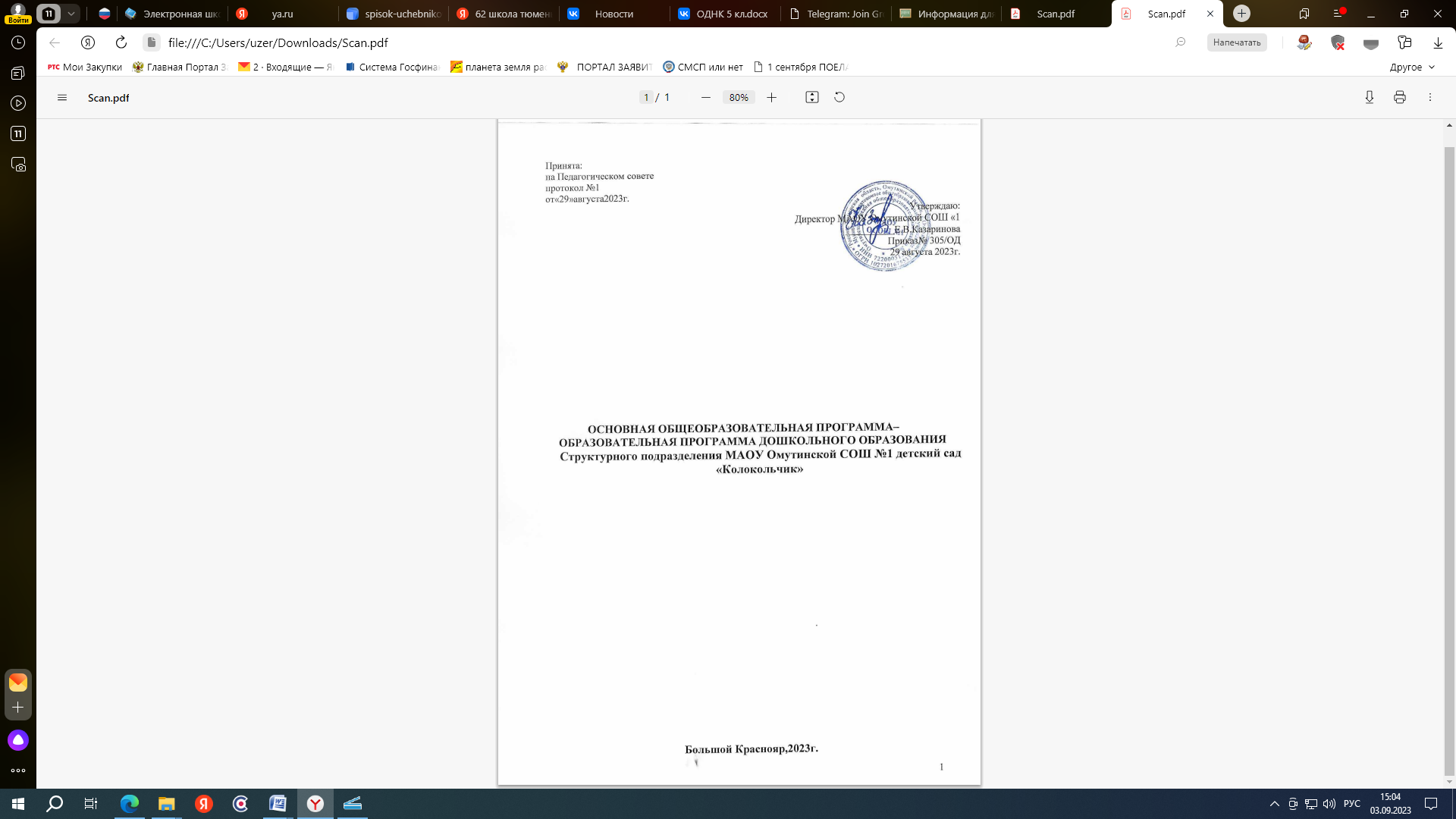 Содержание:Целевой раздел.1.Обязательная часть. 1.1.Пояснительная записка.Основная общеобразовательная программа - программа дошкольного образования структурного подразделения МАОУ Омутинская СОШ №1 детский сад «Колокольчик» спроектирована (далее Программа) составлена в соответствии с Федеральными государственными образовательными стандартами дошкольного образования (далее ФГОС ДО), Федеральной образовательной программой дошкольного образования (далее ФОП ДО), особенностями образовательного учреждения, региона и муниципалитета, образовательных потребностей воспитанников	и запросов родителей (законных представителей).Программа разработана в соответствии с:Конвенция о правах ребенка (одобрена Генеральной Ассамблеей ООН 20.11.1989) (вступила в силу для СССР 15.09.1990) https://www.consultant.ru/document/cons_doc_LAW_9959/Федеральный закон от 29 декабря 2012 г. № 273-ФЭ (актуальная ред.) «Об образовании в Российской Федерации» http://www.consultant.ru/document/cons_doc_LAW_140174/Федеральный закон 24 июля 1998 г. № 124-ФЗ (актуальная ред. от 14.07.2022) «Об основных гарантиях прав ребенка в Российской Федерации» http://www.consultant.ru/document/cons_doc_LAW_19558/Приказ Министерства образования и науки Российской Федерации от 17 октября2013 г. №1155 (ред. от08.11.2022)«Об утверждении федерального государственного образовательного стандарта дошкольного образования» (зарегистрирован Минюстом России 14 ноября 2013 г., регистрационный № 30384) https://www.consultant.ru/document/cons_doc_LAW_154637/Постановление Правительства Российской Федерации от 21.02.2022 №225«Об утверждении номенклатуры должностей педагогических работников организаций, осуществляющих образовательную деятельность, должностей руководителей образовательных организаций» http://publication.pravo.gov.ru/Document/View/0001202202220042Постановление Главного государственного санитарного врача Российской Федерации от 28 сентября 2020 года № 28. Об утверждении санитарных правил СП 2.4.3648-20 «Санитарно-эпидемиологические требования к организациям воспитания и обучения, отдыха и оздоровления детей и молодежи» http://publication.pravo.gov.ru/Document/View/0001202012210122Постановление Главного государственного санитарного врача Российской Федерации от 27 октября 2020 г. № 32. Об утверждении санитарных правил и норм СанПин 2.3/2.4.3590-20 «Санитарно - эпидемиологические требования к организации общественного питания населения» http://publication.pravo.gov.ru/Document/View/0001202011120001Постановление Главного государственного санитарного врача Российской Федерации от 28 января 2021 г. № 2. Об утверждении санитарных правил и норм СанПиН 1.2.3685-21 «Гигиенические нормативы и требования к обеспечению безопасности и (или) без вредности для человека факторов среды обитания»http://publication.pravo.gov.ru/Document/View/0001202102030022Приказ Министерства просвещения Российской Федерации от 31.07.2020 № 373 «Об утверждении Порядка организации и осуществления образовательной деятельности по основным общеобразовательным программам - образовательным программам дошкольного образования» (Зарегистрирован 31.08.2020 №59599) http://publication.pravo.gov.ru/Document/View/0001202009010021Приказ Министерство здравоохранения и социального развития Российской Федерации от 26 августа 2010г.№761н (ред. от31.05.2011) «Об утверждении Единого квалификационного справочника должностей руководителей, специалистов и служащих, раздел «Квалификационные характеристики должностей работников образования» (Зарегистрирован в Минюсте России 6 октября 2010 г. № 18638) http://www.consultant.ru/document/cons_doc_LAW_105703/Приказ Министерства образования и науки Российской Федерации от 22.12.2014 № 1601 (ред. от 13.05.2019) «О продолжительности рабочего времени (нормах часов педагогической работы за ставку заработной платы) педагогических работников и о порядке определения учебной нагрузки педагогических работников, оговариваемой в трудовом договоре» (Зарегистрировано в Минюсте России 25.02.2015 № 36204) http://www.consultant.ru/document/cons_doc_LAW_175797/Приказ Министерства образования и науки Российской Федерации от 11 мая 2016 г. № 536. Об утверждении особенностей режима рабочего времени и времени отдыха педагогических и иных работников организаций, осуществляющих образовательную деятельность http://publication.pravo.gov.ru/Document/View/0001201606030031?rangeSize=1Постановление Правительства Российской Федерации от 14.05.2015 № 466 (ред. от 07.04.2017) «О ежегодных основных удлиненных оплачиваемых отпусках» http://www.consultant.ru/document/cons_doc_LAW_179568/Приказ Министерства образования и науки Российской Федерации от 07.04.2014 № 276 (ред. от 23.12.2020) Об утверждении Порядка проведения аттестации педагогических работников организаций, осуществляющих образовательную деятельность http://www.consultant.ru/document/cons_doc_LAW_163666/Приказ Министерства образования и науки Российской Федерации от 20 сентября 2013 г.№1082 «Об утверждении Положения психолого-медико –педагогической комиссии»  https://docs.edu.gov.ru/document/f9ac867f68a01765ef9ce94ebfe9430e/Программа позволяет реализовать основополагающие функциидошкольного образования: обучение и воспитание ребёнка дошкольного возраста как гражданина Российской Федерации, формирование основ его гражданской и культурной идентичности на соответствующем его возрасту содержании доступными средствами;создание единого ядра содержания дошкольного образования (далее - ДО), ориентированного на приобщение детей к традиционным духовно – нравственнымисоциокультурнымценностямроссийскогонарода, воспитание подрастающего поколения как знающего и уважающего историю и культуру своей семьи, большой и малой Родины;создание единого образовательного пространства воспитания и обучения детей от 1,6-х лет до поступления в общеобразовательную организацию, обеспечивающего ребёнку и его родителям (законным представителям) равные, качественные условия ДО, вне зависимости от места проживания.1.1.1.Цели и задачи реализации Программы.Цели и задачи деятельности ДОО по реализации Программы определены на основе требований ФГОС ДО  и ФОП ДО.Цели ФГОС ДО:повышение социального статуса дошкольного образования;обеспечение государством равенства возможностей для каждого ребенка в получении качественного дошкольного образования;обеспечение государственных гарантий уровня и качества дошкольного образования на основе единства обязательных требований к условиям реализации образовательных программ дошкольного образования, их структуре и результатам их освоения;сохранение единства образовательного пространства Российской Федерации относительно уровня дошкольного образования.Задачи ФГОСДО:охрана и укрепление физического и психического здоровья детей, в том числе их эмоционального благополучия;обеспечение равных возможностей для полноценного развития детей в возрасте от 1,5 до 7 лет независимо от пола, нации, языка, социального статуса, психофизиологических и других особенностей (в том числе ограниченных возможностей здоровья);обеспечение преемственности целей, задач и содержания Программы и программ начального общего образования;создание благоприятных условий развития детей в соответствии с их возрастными и индивидуальными особенностями и склонностями, развития способностей и творческого потенциала каждого ребенка как субъекта отношений с самим собой, другими детьми, взрослыми и миром;объединение обучения и воспитания в целостный образовательный процесс на основе духовно-нравственных и социокультурных ценностей и принятых в обществе правил и норм поведения в интересах человека, семьи, общества;формирование общей культуры личности детей, в том числе ценностей здорового образа жизни, развития их социальных, нравственных, эстетических, интеллектуальных, физических качеств, инициативности, самостоятельности и ответственности ребенка, формирования предпосылок учебной деятельности;обеспечения вариативности и разнообразия содержания Программ и организационных форм дошкольного образования, возможности формирования Программ различной направленности с учетом образовательных потребностей, способностей и состояния здоровья детей;формирование образовательной среды, соответствующей возрастным, индивидуальным, психологическим и физиологическим особенностям детей, с максимальным привлечением к сетевому взаимодействию объектов социокультурного окружения и их ресурсов;обеспечение психолого-педагогической поддержки семьи и повышения компетентности родителей (законных представителей) в вопросах развития и образования, охраны и укрепления здоровья детей.Целью Программы: является разностороннее развитие ребёнка в период дошкольного детства с учётом возрастных ииндивидуальных особенностей на основе духовно-нравственных ценностей российского народа, исторических и национально-культурных традиций.К традиционным российским духовно-нравственным ценностям относятся, прежде всего, жизнь, достоинство, права и свободы человека, патриотизм, гражданственность, служение Отечеству и ответственность за его судьбу, высокие нравственные идеалы, крепкая семья, созидательный труд, приоритет духовного над материальным, гуманизм, милосердие, справедливость, коллективизм, взаимопомощь и взаимоуважение, историческая память и преемственность поколений, единство народов России.Цель  Программы достигается через решение следующих задач:обеспечение единых для Российской Федерации содержания ДО и планируемых результатов освоения образовательной программы ДО;приобщение детей (в соответствии с возрастными особенностями) к базовым ценностям российского народа-жизнь, достоинство, права и свободы человека, патриотизм, гражданственность, высокие нравственные идеалы, крепкая семья, созидательный труд, приоритет духовного над материальным, гуманизм, милосердие, справедливость, коллективизм, взаимопомощь и взаимоуважение, историческая память и преемственность поколений, единство народов России; создание условий для формирования ценностного отношения к окружающему миру, становления опыта действий и поступков на основе осмысления ценностей;построение (структурирование) содержания образовательной деятельности на основе учёта возрастных и индивидуальных особенностей развития;создание условий для равного доступа к образованию для всех детей дошкольного возраста с учётом разнообразия образовательных потребностей и индивидуальных возможностей;охрана и укрепление физического и психического здоровья детей, в том числе их эмоционального благополучия;обеспечение развития физических, личностных, нравственных качеств и основ патриотизма, интеллектуальных художественно-творческихспособностей ребёнка, его инициативности, самостоятельности и ответственности;обеспечение психолого-педагогической поддержки семьи и повышение компетентности родителей (законных представителей) в вопросах воспитания, обучения и развития, охраны и укрепления здоровья детей, обеспечения их безопасности;достижение детьми на этапе завершения ДО уровня развития, необходимого и достаточного для успешного освоения ими образовательных программ начального общего образования.1.1.2Принципы и подходы к формированию Программы.Программа построена на принципах и подходах ДО, установленных ФГОС ДО:полноценное проживание ребёнком всех этапов детства (младенческого, раннего и дошкольного возрастов), обогащение детского развития;построение образовательной деятельности на основе индивидуальных особенностей каждого ребёнка, при котором сам ребёнок становится активным в выборе содержания своего образования, становится субъектом образования;содействие и сотрудничество детей и родителей (законных представителей), совершеннолетних членов семьи, принимающих участие в воспитании детей младенческого, раннего и дошкольного возрастов, а также педагогических работников (далее вместе - взрослые);признание ребёнка полноценным участником (субъектом) образовательных отношений;поддержка инициативы детей в различных видах деятельности;сотрудничество ДОО с семьей;приобщение детей к социокультурным нормам, традициям семьи, общества и государства;формирование познавательных интересов ипознавательных действий ребёнка в различных видах деятельности;возрастная адекватность дошкольного образования (соответствие условий, требований, методов возрасту и особенностям развития);учёт этнокультурной ситуации развития детей.1.1.3. Характеристики особенностей развития детей раннего идошкольного возраста всех групп, функционирующих в ДОО всоответствии с Уставом.В соответствии с Уставом ДОО возрастная периодизация контингента обучающихся определяет наличие групп: младшая разновозрастная от 1,5 до 4, старшая разновозрастная (4-7) Все группы в ДОО общеразвивающей направленности.Программа определяет содержание и организацию образовательной деятельности с обучающимися дошкольной организации обеспечивает развитие личности детей дошкольного возраста в различных видах общения и деятельности с учетом их возрастных, индивидуальных психологических и физиологических особенностей в соответствии с направлениями развития ребенка.Первая младшая группа (третий год жизни)Основная характеристика детей раннего возраста - ситуативность. Ребенок может думать, чувствовать, делать только то, что видит здесь и сейчас. В данном возрасте важен режим дня, ритм повседневной жизни.Основным условием успешного развития является обеспечение двигательной активности ребенка. Активность проявляется в контексте определенной предметной ситуации, где важен характер совместной деятельности с взрослым.Взрослый интересен ребенку как человек, который раскрывает логику и способы употребления предметов, окружающих его. Именно предметная деятельность определяет формирование навыков гигиены и самообслуживания. Предметная деятельность, связанная с усвоением общественно-выработанных способов употребления предметов, оказывает влияние на развитие интеллекта, речи, самосознания и эмоциональной сферы ребенка.Основу интеллекта в раннем возрасте определяет развитие сенсорных процессов, связанных с действием обследования предметов и построения на их основе целостных образов, а также формирование первых обобщений в виде сенсорных эталонов цвета, формы, величины.Важно учитывать, что ребенок обучается только тому, что затрагивает его эмоциональную сферу. На основе сенсорного развития формируется план образов и представлений, что позволяет ребенку преодолеть ситуативность мышления и поведения.В данный период закладываются основы успешного общения со сверстниками, инициативность, чувство доверия к сверстнику.Основным достижениям возраста является самосознание, положительная самооценка, первые целостные формы поведения в виде результативных действий. Ребенок определяет себя как субъект собственных действий («Я сам»). Важна психологическая потребность в самостоятельности.Вторая младшая группа (четвертый год жизни)В данном возрасте уровень развития скелета и мышечной системы определяет возможность формирования осанки, свода стопы, базовых двигательных стереотипов.Продолжается формирование физиологических систем организма: дыхания, кровообращения терморегуляции, обеспечения обмена веществ.Данный возраст характеризуется интенсивным созреванием нейронного аппарата проекционной и ассоциативной коры больших полушарий.Психические функции. В три-четыре года память ребенка носит непроизвольный, непосредственный характер. Наряду с непроизвольной памятью, начинает формироваться и произвольная память. Ребенок запоминает эмоционально значимую информацию. На основе накопления представлений о предметах окружающего мира у ребенка интенсивно развивается образное мышление, воображение. Продолжается формирование речи, накопление словаря, развитие связной речи. В три-четыре года внимание ребёнка носит непроизвольный, непосредственный характер. Отмечается двусторонняя связь восприятия и внимания – внимание регулируется восприятием (увидел яркое – обратил внимание). В младшем дошкольном возрасте развивается перцептивная деятельность. Дети от использования предэталонов — индивидуальных единиц восприятия - переходят к сенсорным эталонам - культурно выработанным средствам восприятия. К концу младшего дошкольного возраста дети могут воспринимать до пяти и более форм предметов и до семи и более цветов, способны дифференцировать предметы по величине, ориентироваться в пространстве группы детского сада, а при определенной организации образовательного процесса и во всех знакомых ему помещениях образовательной организации.Детские виды деятельности. Система значимых отношений ребенка с социальной средой определяется возможностями познавательной сферы, наличием образного мышления, наличием самосознания и начальными формами произвольного поведения (действие по инструкции, действие по образцу). Социальная ситуация развития характеризуется выраженным интересом ребенка к системе социальных отношений между людьми (мама - дочка, врач-пациент), ребенок хочет подражать взрослому, быть «как взрослый». Противоречие между стремлением быть «как взрослый» и невозможностью непосредственного воплощения данного стремления приводит к формированию игровой деятельности, где ребенок в доступной для него форме отображает систему человеческих взаимоотношений, осваивает и применяет нормы и правила общения и взаимодействия человека в разных сферах жизни. Игра детей в три-четыре года отличается однообразием сюжетов, где центральным содержанием игровой деятельности является действие с игрушкой, игра протекает либо в индивидуальной форме, либо в паре, нарушение логики игры ребенком не опротестовывается.В данный период начинают формироваться продуктивные виды деятельности, формируются первичные навыки рисования, лепки, конструирования. Графические образы пока бедны, у одних детей в изображениях отсутствуют детали, у других рисунки могут быть более детализированы. Дети начинают активно использовать цвет.Большое значение для развития мелкой моторики имеет лепка. Дети способны под руководством взрослого вылепить простые предметы.Конструктивная деятельность в младшем дошкольном возрасте ограничена возведением несложных построек по образцу и по замыслу.Коммуникация и социализация. В общении с взрослыми, наряду с ситуативно-деловой формой общения, начинает интенсивно формироваться вне ситуативно-познавательная форма общения, формируются основы познавательного общения. Со сверстниками интенсивно формируется ситуативно-деловая форма общения, что определяется становлением игровой деятельности и необходимостью согласовывать действия с другим ребенком в ходе игрового взаимодействия. Положительно-индифферентное отношение к сверстнику, преобладающее в раннем возрасте, сменяется конкурентнымтипом отношения к сверстнику, где другой ребенок выступает в качестве средства самопознания.Саморегуляция. В три года у ребенка преобладает ситуативное поведение, произвольное поведение, в основном, регулируется взрослым. При этом ребенок может действовать по инструкции, состоящей из 2-3 указаний. Слово играет в большей степени побудительную функцию, по сравнению с функцией торможения. Эмоции выполняют регулирующую роль, накапливается эмоциональный опыт, позволяющий предвосхищать действия ребенка.Личность и самооценка. У ребенка начинает формироваться периферия самосознания, дифференцированная самооценка. Ребенок, при осознании собственных умений, опирается на оценку взрослого, к четырем годам ребёнок начинает сравнивать свои достижения с достижениями сверстников, что может повышать конфликтность между детьми. Данный возраст связан с дебютом личности.Средняя группа (пятый год жизни)Данный возраст характеризуется интенсивным созреванием нейронного аппарата ассоциативной коры больших полушарий. Возрастание специализации корковых зон и межполушарных связей. Правое полушарие является ведущим.Продолжается развитие скелета, мышц, изменяются пропорции тела.Слабо, но проявляются различия в строении тела мальчиков и девочек.Психические функции. Ведущим психическим процессом в данном возрасте является память. В четыре-пять лет интенсивно формируется произвольная память, но эффективность непроизвольного запоминания выше, чем произвольного. Начинает формироваться опосредованная память, но непосредственное запоминание преобладает. Возрастает объем памяти, дети запоминают до 7-8 названий предметов.К концу пятого года жизни восприятие становится более развитым. Интеллектуализация процессов восприятия – разложение предметов и образов на сенсорные эталоны. Восприятие опосредуется системой сенсорных эталонов и способами обследования. Наряду с действиями идентификации и приравнивания к образцу, интенсивно формируются перцептивные действия наглядного моделирования (в основном, через продуктивные виды деятельности). Дети способны упорядочить группы предметов по сенсорному признаку — величине, цвету; выделить такие параметры, как высота, длина и ширина. Совершенствуется ориентация в пространстве. Основной характеристикой мышления детей четырех-пяти лет является эгоцентризм. Наряду с интенсивным развитием образного мышления и расширением кругозора, начинает формироваться наглядно-схематическое мышление. Интенсивно формируется воображение. Формируются такие его особенности, как беглость, гибкость. С четырех лет внимание становится произвольным, увеличивается устойчивость произвольного внимания. На пятом году жизни улучшается произношение звуков и дикция, расширяется словарь, связная и диалогическая речь. Речь становится предметом активности детей. Для детей данного возраста характерно словотворчество.Интерес вызывают ритмическая структура речи, рифмы. Развивается грамматическая сторона речи. В период четырех-пяти лет формируются основы познавательной активности и любознательности.Детские виды деятельности. На пятом году жизни ребенок осваивает сложную систему норм и правил, принятых в социуме. Формируется развернутая сюжетно-ролевая игра, где центральным содержанием выступает моделирование системы человеческих отношений в ходе выполнения игровой роли. В данном возрасте в игре дети различают игровые и реальные отношения, характерна ролевая речь. Конфликты чаще возникают в ходе распределения ролей, роли могут меняться в ходе игры. Игра носит процессуальный, творческий характер. Детям доступны игры с правилами, дидактические игры. Развивается изобразительная деятельность.Совершенствуется техническая сторона изобразительной деятельности, замысел смещается с конца на начало рисования. Дети могут рисовать основные геометрические фигуры, вырезать ножницами, наклеивать изображения на бумагу и т. д.Усложняется конструирование. Формируются навыки конструирования по образцу, доступно конструирование по схеме, по условию и по замыслу, а также планирование последовательности действий. Продуктивные виды деятельности способствуют развитию мелкой моторики рук.Коммуникация и социализация. В общении со взрослыми интенсивно формируются вне ситуативные формы общения, в частности - вне ситуативно - познавательная форма общения, возраст «почемучек» приходится именно на четыре-пять лет. У детей формируется потребность в уважении со стороны взрослого, для них оказывается чрезвычайно важной его похвала. Это приводит к их повышенной обидчивости на замечания. Повышенная обидчивость представляет собой возрастной феномен. Со сверстниками продолжает формироваться ситуативно-деловая форма общения, что определяется развитием развернутой сюжетно-ролевой игры и совместными видами деятельности со сверстниками. При этом характер межличностных отношений отличает ярко выраженный интерес по отношению к сверстнику, высокую значимость сверстника, ребенок болезненно реагирует на похвалу другого ребенка со стороны взрослых, конфликтность со сверстниками также характерна для данного возраста. В группе формируется стабильная структура взаимоотношений между детьми, определяющая социометрический статус каждого ребенка.Саморегуляция. В период от четырех до пяти лет существенно возрастает роль регулятивных механизмов поведения. Потребность в самовыражении (стремление быть компетентным в доступных видах деятельности) определяет развитие произвольности. В игре ребенок может управлять собственным поведением, опираясь на систему правил, заложенных в данной роли. Ребенку доступно осознание основных правил поведения в ходе общения и поведения социуме. Речь начинает выполнять роль планирования и регуляции поведения.Интенсивно формируются социальные эмоции (чувство стыда, смущение, гордость, зависть, переживание успеха-неуспеха и др.).Личность и самооценка. У ребенка интенсивно формируется периферия самосознания, продолжает формироваться дифференцированная самооценка. Оценка взрослого, оценка взрослым других детей, а также механизм сравнения своих результатов деятельности с результатами других детей оказывают существенное влияние на характер самооценки и самосознания. Появляется краткосрочная временная перспектива (вчера-сегодня-завтра, было-будет).Старшая группа (шестой год жизни)Развитие центральной нервной и опорно-двигательной систем, зрительно - моторной координации позволяет ребенку значительно расширить доступный набор двигательных стереотипов.Психические функции. В период от пяти до шести лет детям доступно опосредованное запоминание. Эффективность запоминания с помощью внешних средств (картинок, пиктограмм) может возрастать в 2 раза. В старшем дошкольном возрасте продолжает развиваться образное мышление. Дети способны не только решить задачу в наглядном плане, но и совершить преобразования объекта, указать, в какой последовательности объекты вступят во взаимодействие и т.д. Эгоцентризм детского мышления сохраняется. Основой развития мыслительных способностей в данном возрасте является наглядно-схематическое мышление, начинают развиваться основы логического мышления. Формируются обобщения, что является основой словесно-логического мышления. Интенсивно формируется творческое воображение. Наряду сообразной креативностью, интенсивно развивается и вербальная креативность по параметрам беглости, гибкости, оригинальности и разработанности. Увеличивается устойчивость, распределение, переключаемость внимания. Развитие речи идет в направлении развития словаря, грамматической стороны речи, связной речи, ребенку доступен фонематический анализ слова, что является основой для освоения навыков чтения. Проявляется любознательность ребенка, расширяется круг познавательных интересов. Складывается первичная картина мира.Детские виды деятельности. У детей шестого года жизни отмечается существенное расширение регулятивных способностей поведения, за счет усложнения системы взаимоотношений с взрослыми и со сверстниками. Творческая сюжетно-ролевая игра имеет сложную структуру. В игре могут принимать участие несколько детей (до5-6человек). Дети шестого года жизни могут планировать и распределять роли до начала игры и строят свое поведение, придерживаясь роли. Игровое взаимодействие сопровождается речью, соответствующей взятой роли по содержанию и интонационно. Нарушение логики игры не принимается и обосновывается. При распределении ролей могут возникать конфликты, связанные с субординацией ролевого поведения, а также нарушением правил. Сюжеты игр становятся более разнообразными, содержание игр определяется логикой игры и системойправил Интенсивно развиваются продуктивные виды деятельности, которые способствуют развитию творческого воображения и самовыражения ребенка.Детям доступны рисование, конструирование, лепка, аппликация по образцу, условию и по замыслу самого ребенка. Необходимо отметить, что сюжетно-ролевая игра и продуктивные виды деятельности в пять-шесть лет приобретают целостные формы поведения, где требуется целеполагание, планирование деятельности, осуществление действий, контроль и оценка. Продуктивные виды деятельности могут осуществляться в ходе совместной деятельности.Коммуникация и социализация. В общении с взрослыми интенсивно формируются вне ситуативно-познавательная и вне ситуативно-личностная форма общения. У детей формируется потребность в самоутверждении через возможность соответствовать нормам, правилам, ожиданиям, транслируемым со стороны взрослых. Со сверстниками начинает формироваться вне ситуативно-деловая форма общения, что определяется возрастающим интересом к личности сверстника, появляются избирательные отношения, чувство привязанности к определенным детям, дружба. Характер межличностных отношений отличает выраженный интерес по отношению к сверстнику, высокую значимость сверстника, возрастанием просоциальных форм поведения. Детские группы характеризуются стабильной структурой взаимоотношений между детьми.Саморегуляция. В период от пяти до шести лет начинают формироваться устойчивые представления о том, «что такое хорошо» и «что такое плохо», которые становятся внутренними регуляторами поведения ребенка. Формируется произвольность поведения, социально значимые мотивы начинают управлять личными мотивами.Личность и самооценка. Складывается первая иерархия мотивов. Формируется дифференцированность самооценки. Преобладает высокая, неадекватная самооценка. Ребенок стремится к сохранению позитивной самооценки.Подготовительная к школе группа (седьмой год жизни)В период от пяти до семи лет наблюдается выраженное увеличение скорости роста тела ребенка в длину («полу ростовой скачок роста»), причем конечности в это время растут быстрее, чем туловище. Изменяются кости, формирующие облик лица.Функциональное созревание.Уровень развития костной и мышечной систем, наработка двигательных стереотипов отвечают требованиям длительных подвижных игр. Скелетные мышцы детей этого возраста хорошо приспособлены к длительным, но не слишком высоким по точности и мощности нагрузкам.Качественные изменения в развитии телесной сферы ребенка (полу ростовой скачок) отражает существенные изменения в центральной нервной системе. К шести-семи годам продолжительность необходимого сна составляет 9-11часов, при этом длительность цикла сна возрастает до 60-70 минут, по сравнению с 45-50 минутам у детей годовалого возраста, приближаясь к 90 минутам, характерным для сна детей старшего возраста и взрослых.Важнейшим признаком морфофункциональной зрелости становится формирование тонкой биомеханики работы кисти ребенка. К этому возрасту начинает формироваться способность к сложным пространственным программам движения, в том числе к такой важнейшей функции как письму – отдельные элементы письма объединяются в буквы и слова.К пяти-шести годам в значительной степени развивается глазомер. Дети называют более мелкие детали, присутствующие в изображении предметов, могут дать оценку предметов в отношении их красоты, комбинации тех или иных черт.Процессы возбуждения и торможения становятся лучше сбалансированными. К этому возрасту значительно развиваются такие свойства нервной системы, как сила, подвижность, уравновешенность. В то же время все эти свойства нервныхпроцессовхарактеризуются неустойчивостью, высокой истощаемостью нервных центров.Психические функции. К шести-семи годам особую значимость приобретает процесс формирования «взрослых» механизмов восприятия. Формируется способность дифференцировать слабо различающиеся по физическим характеристикам и редко появляющиеся сенсорные стимулы. Качественные перестройки нейрофизиологических механизмов организации системы восприятия позволяют рассматривать этот период как сенситивный для становления когнитивных функций, в первую очередь произвольного внимания и памяти. Время сосредоточенного внимания, работы без отвлечений по инструкции достигает 10-15 минут.Детям становятся доступны формы опосредованной памяти, где средствами могут выступать не только внешние объекты (картинки, пиктограммы), но и некоторые мыслительные операции (классификация). Существенно повышается роль словесного мышления, как основы умственной деятельности ребенка, все более обособляющегося от мышления предметного, наглядно-образного. Формируются основы словесно-логического мышления, логические операции классификации, сериации, сравнения. Продолжают развиваться навыки обобщения и рассуждения, но они еще ограничиваются наглядными признаками ситуации. Увеличивается длительность произвольного внимания (до 30 минут). Развитие речи характеризуется правильным произношением всех звуков родного языка, правильным построением предложений, способностью составлять рассказ по сюжетным и последовательным картинкам. В результате правильно организованной образовательной работы у детей развивается диалогическая и некоторые виды монологической речи, формируются предпосылки к обучению чтения. Активный словарный запас достигает 3,5 - 7 тысяч слов.Детские виды деятельности. Процессуальная сюжетно-ролевая игра сменяется результативной игрой (игры с правилами, настольные игры). Игровое пространство усложняется.Система взаимоотношений в игре усложняется, дети способны отслеживать поведение партнеров по всему игровому пространству и менять свое поведение в зависимости от места в нем.Продуктивные виды деятельности выступают как самостоятельные формы целенаправленного поведения. Рисунки приобретают более детализированный характер, обогащается их цветовая гамма. Дети подготовительной к школе группы в значительной степени осваивают конструирование из различного строительного материала. Они свободно владеют обобщенными способами анализа, как изображений, так и построек;не только анализируют основные конструктивные особенности различных деталей, но и определяют их форму на основе сходства со знакомыми им объемными предметами. Способны выполнять различные по степени сложности постройки, как по собственному замыслу, так и по условиям.Коммуникация и социализация. В общении с взрослыми интенсивно проявляется внеситуативно-личностная форма общения. В общении со сверстниками преобладает внеситуативно-деловая форма общения. Характер межличностных отношений отличает выраженный интерес по отношению к сверстнику, высокую значимость сверстника, возрастание просоциальных форм поведения, феномен детской дружбы, активно проявляется эмпатия, сочувствие, содействие, сопереживание. Детские группы характеризуются стабильной структурой взаимоотношений между детьми.Саморегуляция. Формируется соподчинение мотивов. Социально значимые мотивы регулируют личные мотивы, «надо» начинает управлять «хочу». Выражено стремление ребенка заниматься социально значимой деятельностью. Происходит «потеря непосредственности» (по Л.С. Выготскому), поведение ребенка опосредуется системой внутренних норм, правил и представлений. Формируется система реально действующихмотивов, связанных с формированием социальных эмоций, актуализируется способность к «эмоциональной коррекции» поведения. Постепенно формируются предпосылки к произвольной регуляции поведения по внешним инструкциям. От преобладающей роли эмоциональных механизмов регуляции постепенно намечается переход к рациональным, волевым формам.Личность и самооценка. Складывается иерархия мотивов. Формируется дифференцированность самооценки и уровень притязаний. Преобладает высокая, неадекватная самооценка. Ребенок стремится к сохранению позитивной самооценки. Формируются внутренняя позиция школьника; гендерная и полоролевая идентичность, основы гражданской идентичности (представление о принадлежности к своей семье, национальная, религиозная принадлежность, соотнесение с названием своего места жительства, со своей культурой и страной); первичная картина мира, которая включает представление о себе, о других людях и мире в целом, чувствосправедливости.Планируемые результаты освоения Программы.Планируемые результаты освоения Программы – это целевые ориентиры дошкольного образования (п.4.1.ФГОС ДО), которые представляют собой социально-нормативные возрастные характеристики возможных достижений ребенка на этапе завершения уровня дошкольного образования.Планируемые результаты освоения Программы в каждой возрастной группе, конкретизирующие требования ФГОС к целевым ориентирам по ФОП.Целевые ориентиры не подлежат непосредственной оценке, в том числе в виде педагогической диагностики (мониторинга), и не являются основанием для их формального сравнения с реальными достижениями детей. Они не являются основой объективной оценки соответствия, установленным требованиям образовательной деятельности и подготовки детей (п. 4.1. ФГОС ДО). Освоение программы не сопровождается проведением промежуточных аттестаций и итоговой аттестации обучающихся.В соответствии с п. 4.5 ФГОС ДО целевые ориентиры не могут служить непосредственным основанием при решении управленческих задач, включая:аттестациюпедагогическихкадров;оценкукачестваобразования;оценку как итогового, так и промежуточного уровня развития детей, в том числе в рамках мониторинга (в том числе в форме тестирования, с использованием методов, основанных на наблюдении, или иных методов измерения результативности детей);распределение стимулирующего фонда оплаты труда работников СП.В соответствии с ФГОС ДО специфика дошкольного возраста и системные особенности ДО делают неправомерными требования от ребёнка дошкольного возраста конкретных образовательных достижений. Поэтому планируемые результаты освоения Программы представляют собой возрастные характеристики возможных достижений ребёнка дошкольного возраста на разных возрастных этапах и к завершению ДО.В соответствии с периодизацией психического развития ребёнка согласно культурно-исторической психологии, дошкольное детство подразделяется на: ранний (от полуторадо трех лет) и дошкольный возраст (от трех до семи лет).Обозначенные в Программе возрастные ориентиры имеют условный характер, что предполагает широкий возрастной диапазон для достижения ребёнком планируемых результатов. Это связано с неустойчивостью, гетерохронностью и индивидуальным темпом психического развития детей в дошкольном детстве, особенно при прохождении критических периодов. По этой причине ребёнок может продемонстрировать обозначенные в планируемых результатах возрастные характеристики развития раньше или позже заданных возрастных ориентиров.Степень выраженности возрастных характеристик возможных достижений может различаться у детей одного возраста по причине высокой индивидуализации их психического развития и разных стартовых условий освоения Программы. Обозначенные различия не должны быть констатированы как трудности ребёнка в освоении Программы и не подразумевают его включения в соответствующую целевую группу.Перечень оценочных материалов (педагогическая диагностика индивидуальногоразвитиядетей), с указанием методов и источников диагностики, ее авторов по каждому направлению развития детей в соответствии с ФГОС ДО и требованиями ФОП.В соответствии с пунктом 3.2.3, а также комментарием МИНОБРНАУКИ РоссиикФГОСДОврамкахреализацииданнойПрограммыпедагогиобязаны анализировать индивидуальное развитие обучающихся в форме педагогической диагностики для:индивидуализации образования, которая предполагает поддержку ребенка, построение его индивидуальной траектории, а также включающая при необходимости коррекцию развития обучающихся в условиях профессиональной компетенции педагогов;оптимизацияработысгруппойдетей.Педагогическая диагностика достижений планируемых результатов направлена на изучение деятельностных умений ребёнка, его интересов, предпочтений, склонностей, личностных особенностей, способов взаимодействия с взрослыми и сверстниками. Она позволяет выявлять особенности и динамику развития ребёнка, составлять на основе полученных данных индивидуальные образовательные маршруты освоения образовательной программы, своевременно вносить изменения в планирование, содержание и организацию образовательной деятельности.Педагогическая диагностика проводится в виде мониторинга, что предполагает непрерывный процесс наблюдения, а также учёта критериев и показателей, а фиксация данных проводится на начало и конец учебного года.Педагогическая диагностика проводится в ходе наблюдений за активностью детей в спонтанной и специально организованной деятельности. Инструментарий для педагогической диагностики — карты наблюдений детского развития, позволяющие фиксировать индивидуальную динамику и перспективы развития каждого ребенка в ходе:коммуникации со сверстниками и взрослыми (как меняются способы установления и поддержания контакта, принятия совместных решений, разрешения конфликтов и пр.);игровойдеятельности;познавательной деятельности (как идет развитие детских способностей, познавательной активности);проектной деятельности (как идет развитие детской инициативности, ответственности и автономии, как развивается умение планировать и организовывать свою деятельность);художественнойдеятельности;физическогоразвития.Результаты наблюдения могут быть дополнены беседами с детьми в свободной форме, что позволяет выявить причины поступков, наличие интереса к определенному виду деятельности, уточнить знания о предметах и явлениях окружающей действительности и другое.Педагогическая диагностика не предполагает специально созданных для её проведения мероприятий, которые могут привести к нарушению режима и переутомлению детей. Также педагогическая диагностика не предполагает жестких временных рамок, т.к. это противоречит сути мониторинга, возрастным особенностям обучающихся, а также содержания ФГОС ДО.Пособия, используемые для проведения педагогической диагностики индивидуального развития детей при реализации Программы:Н.В.Верещагина: «Диагностика педагогического процесса в первоймладшей группе (с 2 до 3 лет) дошкольной образовательной организации. Разработано в соответствии с ФГОС.Н.В.Верещагина: «Диагностика педагогического процесса во второй младшей группе (с 3 до 4 лет) дошкольной образовательной организации. Разработано в соответствии с ФГОС.Н.В.Верещагина: «Диагностика педагогического процесса в средней группе (с 4 до 5 лет) дошкольной образовательной организации. Разработано в соответствии с ФГОС.Н.В.Верещагина: «Диагностика педагогического процесса в старшей группе (с 5 до 6 лет) дошкольной образовательной организации. Разработано в соответствии с ФГОС.Н.В.Верещагина: «Диагностика педагогического процесса в подготовительной к школе группе (с 6 до 7 лет) дошкольной образовательной организации.Результаты педагогической диагностики (мониторинга) могут использоваться исключительно для решения следующих образовательных задач:индивидуализации образования (в том числе поддержки ребёнка, построения его образовательной траектории или профессиональной коррекции особенностей его развития);оптимизации работы с группой детей.Педагогическая диагностика завершается анализом полученных данных, на основе которых педагог выстраивает взаимодействие с детьми, организует РППС, мотивирующую активную творческую деятельность обучающихся, составляет индивидуальные образовательные маршруты освоения образовательной Программы, осознанно и целенаправленно проектирует образовательный процесс.Анализ продуктов детской деятельности может осуществляться на основе изучения материалов портфолио ребёнка (рисунков, работ по аппликации, фотографий работ по лепке, построек, поделок и другого). Полученные в процессе анализа качественные характеристики существенно дополнят результаты наблюдения за продуктивной деятельностью детей (изобразительной, конструктивной, музыкальной и другой деятельностью).При необходимости используется психологическая диагностика развития детей (выявление и изучение индивидуально-психологических особенностей детей, причин возникновения трудностей в освоении образовательной программы), которую проводят квалифицированные специалисты (педагоги­ психологи, психологи). Участие ребёнка в психологической диагностике допускается только с согласия его родителей (законных представителей). Результаты психологической диагностики могут использоваться для решения задач психологического сопровождения и оказания адресной психологической помощи.Часть, формируемая участниками образовательных отношений по выбранному направлению.Вариативная часть Программы предполагает углубленную работу в физическом, социально – коммуникативном развитии обучающихся и предусматривает включение обучающихся в процесс ознакомления с региональными особенностями Тюменской области, учитывает природно - географическое и культурно-историческое своеобразие региона.Выбор данных направлений для части, формируемой участниками образовательного процесса, соответствует потребностям и интересам детей, а также возможностям педагогического коллектива и социальному запросу родителей (законных представителей).Работа по реализации вариативной части Программы строится на основе парциальных программ:Дополнительная  парциальная программа «Финансовая грамотность» по образовательной области «Познавательное развитие» для детей старших и подготовительных групп (5 - 7 лет) (составлена на основе примерной парциальной образовательной программы дошкольного образования Банка России «Экономическое воспитание дошкольников: формирование предпосылок финансовой грамотности»)Дополнительная  парциальная программа «Наш дом — природа» по образовательной области «Художественно-эстетическое развитие» для детей (2 - 7 лет) (программа экологического образования дошкольников)Объем обязательной части Программы составляет 89% от ее общегообъема. Иные 11% составляют объем части Программы, формируемой участниками образовательных отношений.Содержательный раздел.Обязательная часть.Описание образовательной деятельности в соответствии с направлениями развития ребенка, представленными в пяти образовательных областях, и в соответствии о ФОП, с указанием методических пособий, обеспечивающих реализацию данного содержания.Содержание и задачи образования (обучения и воспитания) по 5 образовательным областям в ракурсе всех возрастных групп с перечнем необходимых для воспитательно-образовательного процесса методических пособий в соответствии с ФОП.Программа определяет содержательные линии образовательной деятельности, реализуемые ДОО по основным направлениям развития детей дошкольноговозраста (социально-коммуникативного, познавательного, речевого, художественно-эстетического, физического развития).В каждой образовательной области сформулированы задачи и содержание образовательной деятельности, предусмотренное для освоения в каждой возрастной группе детей в возрасте от полутора лет семи - восьми лет. Представлены задачи воспитания, направленные на приобщение детейк ценностям российского народа, формирование у них ценностного отношения к окружающемумиру.Переченьпрограмм	иметодических	пособий,необходимыхдля организации образовательного процесса.Способы и направления поддержки детской инициативы в соответствии с ФОП.Для поддержки детской инициативы педагог поощряет свободную самостоятельную деятельность детей, основанную на детских интересах и предпочтениях. Появление возможности у ребёнка исследовать, играть, лепить, рисовать, сочинять, петь, танцевать, конструировать, ориентируясь на собственные интересы, позволяет обеспечить такие важные составляющие эмоционального благополучия ребёнка ДОО как уверенность в себе, чувство защищенности, комфорта, положительного самоощущения.Наиболее благоприятными отрезками времени для организации свободной самостоятельной деятельностидетей является утро,когда ребёнок приходит в ДОО и вторая половина дня.ЛюбаядеятельностьребёнкавДООможетпротекатьвформе самостоятельной инициативной деятельности, например:Самостоятельнаяисследовательскаядеятельностьи экспериментирование;Свободныесюжетно-ролевые,театрализованные,режиссерскиеигры; игры импровизации и музыкальные игры;Речевыеисловесныеигры,игрысбуквами,слогами,звуками;логические игры, развивающие игры математического содержания; самостоятельная деятельность в книжном уголке;самостоятельная изобразительная деятельность, конструирование; самостоятельная двигательная деятельность, подвижные игры, выполнение ритмических и танцевальных движений.Особенности взаимодействия педагогического коллектива с семьями обучающихся (отражение направлений в соответствии с ФГОС ДО, с ФОП ДО)Главными целями взаимодействия педагогического коллектива ДОО с семьями обучающихся дошкольного возраста являются:обеспечение психолого-педагогической поддержки семьи и повышение компетентности родителей (законных представителей) в вопросах образования, охраны и укрепления здоровья детейраннего и дошкольного возрастов;обеспечение единства подходов к воспитанию и обучению детей в условиях ДОО и семьи; повышение воспитательного потенциала семьи.Достижениеэтихцелейдолжноосуществлятьсячерезрешениеосновныхзадач:информирование родителей (законных представителей) и общественности относительноцелейДО,общихдлявсегообразовательногопространства РоссийскойФедерации,омерахгосподдержкисемьям,имеющимдетейдошкольного возраста, а также об образовательной программе, реализуемой в ДОО;просвещениеродителей(законныхпредставителей),повышениеих правовой,психолого-педагогическойкомпетентностиввопросах охраны и укрепления здоровья, развития и образования детей; способствование развитию ответственного и осознанного родительства,как базовой основы благополучия семьи;построение взаимодействия в форме сотрудничества и установления партнёрских отношений с родителями (законными представителями) детей младенческого, раннего и дошкольного возраста для решенияобразовательных задач;вовлечение родителей (законных представителей) в образовательный процесс.Построение взаимодействия с родителями (законными представителями) должно придерживаться следующих принципов:приоритет семьи в воспитании, обучении и развитии ребёнка: в соответствии с Законом об образовании у родителей (законных представителей)обучающихсянетолькоестьпреимущественноеправонаобучениеивоспитаниедетей,ноименноониобязанызаложитьосновы физического, нравственного и интеллектуального развития личности ребёнка; открытость:дляродителей(законныхпредставителей)должнабыть доступнаактуальнаяинформацияобособенностяхпребыванияребёнкав группе; каждому из родителей(законных представителей) долженбыть предоставленсвободный доступ в ДОО; между педагогамииродителями (законнымипредставителями)необходимобменинформациейоб особенностях развитияребёнка в ДОО и семье;взаимное доверие, уважение и доброжелательность во взаимоотношениях педагоговиродителей(законныхпредставителей):привзаимодействии педагогунеобходимопридерживатьсяэтикиикультурныхправилобщения, проявлятьпозитивныйнастройнаобщениеисотрудничествосродителями (законнымипредставителями);важноэтичноиразумноиспользовать полученнуюинформацию,каксостороныпедагогов,такисостороны родителей(законныхпредставителей) в интересах детей;индивидуально-дифференцированныйподходккаждойсемье:при взаимодействиинеобходимоучитыватьособенностисемейноговоспитания, потребности родителей (законных представителей) в отношении образования ребёнка,отношениекпедагогуиДОО,проводимыммероприятиям; возможностивключенияродителей(законныхпредставителей)всовместное решение образовательных задач;возрастосообразность: при планировании и осуществлении взаимодействия необходимо учитывать особенности и характер отношений ребёнка с родителями (законными представителями), прежде всего, с матерью (преимущественно для детей младенческого и раннего возраста), обусловленные возрастными особенностями развития детей.Деятельность педагогического коллектива ДОО по построению взаимодействия с родителями (законными представителями) обучающихся осуществляется по нескольким направлениям:диагностико-аналитическое направление включает получение и анализ данных о семье каждого обучающегося, её запросах в отношении охраны здоровья и развития ребёнка; об уровне психолого-педагогической компетентности родителей (законных представителей); а также планирование работы с семьей с учётом результатов проведенного анализа; согласование воспитательных задач;просветительское направление предполагает просвещение родителей (законныхпредставителей)повопросамособенностейпсихофизиологического и психического развития детей младенческого, раннего и дошкольного возрастов; выбора эффективных методов обучения и воспитания детей определенного возраста; ознакомление с актуальной информацией о государственной политике в области ДО, включая информирование о мерах господдержки семьям с детьми дошкольного возраста; информирование об особенностях реализуемой в ДОО образовательной программы; условиях пребывания ребёнка в группе ДОО; содержании и методах образовательной работы с детьми;консультационное направление объединяет в себе консультирование родителей (законных представителей) по вопросам их взаимодействия с ребёнком,преодолениявозникающихпроблем воспитанияи обучениядетей, в томчислесООПвусловияхсемьи;особенностейповеденияивзаимодействия ребёнка со сверстниками и педагогом; возникающих проблемных ситуациях; способам воспитания и построения продуктивного взаимодействия с детьми младенческого, раннего и дошкольного возрастов; способам организации и участия в детских деятельностях, образовательном процессе и другому.НаправлениявзаимодействиясродителямивсоответствиисФГОСДО:Педагоги самостоятельно выбирают педагогически обоснованные методы, приемы и способы взаимодействия с семьями обучающихся, в зависимости от стоящих перед ними задач. Сочетание традиционных и инновационных технологий сотрудничества позволит педагогам ДОО устанавливать доверительные и партнерские отношения с родителями (законными представителями), эффективно осуществлять просветительскую деятельность и достигать основные цели взаимодействия ДОО с родителями (законными представителями) детей дошкольного возраста.Формывзаимодействияссемьямиобучающихся.Педагоги детского сада изучают специальную литературу по проблемам общения,проводяттренингидляродителей,используютвидео- и фотоматериалы, фиксирующие самостоятельную игровую деятельность. Педагогирассказываютодостиженияхребенкаиполучаютинформациюотродителей. Партнерский характер взаимодействия делает сотрудничество более успешным, при условии, что детский сад знаком с воспитательными возможностями семьи ребенка, а семья имеет представление о дошкольном учреждении, которому доверяет воспитание ребенка. Совместное сотрудничество развивает позитивное общественное мнение об учреждении, повышает спрос на образовательные услуги, обеспечивает доступность качественных образовательных услуг.Методическоеобеспечениевзаимодействиясродителями:Давыдова О.И., Майер А.А., Богославец Л.Г. Проекты в работе с семьей. –М.: Сфера, 2012.Чиркова С.В. Родительские собрания в детском саду. Подготовительная группа. – М.: ВАКО, 2015.Описание вариативных форм, способов, методов и средств реализацииПрограммысучетомвозрастныхииндивидуальных особенностейобучающихсяспецификиихобразовательныхпотребностей и интересов.Формы, способы, методы и средства реализации Федеральной программы педагог определяет самостоятельно в соответствии с задачами воспитания и обучения, возрастными и индивидуальными особенностями детей, спецификой их образовательных потребностей и интересов. Существенное значение имеют сформировавшиеся у педагога практики воспитания и обучения детей, оценка результативности форм, методов, средств образовательной деятельности применительно к конкретной возрастной группе детей.Согласно ФГОС ДО педагог может использовать различные формы реализации Федеральной программы в соответствии с видом детской деятельности и возрастными особенностями детей:Для достижения задач воспитания в ходе реализации Федеральной программы педагог может использовать следующие методы:организации опыта поведения и деятельности (приучение к положительным формам общественного поведения, упражнение, воспитывающие ситуации, игровые методы);осознания детьмиопыта поведения и деятельности (рассказ на моральные темы,разъяснениенормиправилповедения,чтениехудожественной литературы, этические беседы, обсуждение поступков и жизненных ситуаций, личный пример);мотивации опыта поведения идеятельности(поощрение, методы развития эмоций, игры, соревнования, проектные методы).При организации обучения целесообразно дополнять традиционные методы (словесные, наглядные, практические) методами, в основу которых положен характер познавательной деятельности детей:Осуществляя выбор методов воспитания и обучения, педагог учитывает возрастные и личностные особенности детей, педагогический потенциал каждого метода, условия его применения, реализуемые цели и задачи, прогнозирует возможные результаты. Для решения задач воспитания и обучения целесообразно использовать комплекс методов.При реализации Федеральной программы педагог может использовать различные средства, представленные совокупностью материальных и идеальных объектов:демонстрационные и раздаточные;визуальные, аудийные, аудиовизуальные;естественные и искусственные;реальныеи виртуальные.Данны есредства Программы,используютсядляразвитияследующихвидов деятельности детей:двигательной (оборудование для ходьбы, бега, ползания, лазанья, прыгания, занятий с мячом и другое);предметной (образные идидактические игрушки, реальные предметы и другое);игровой(игры,игрушки,игровоеоборудованиеидругое);коммуникативной(дидактическийматериал, предметы,игрушки, видеофильмы и другое);познавательно-исследовательской и экспериментирования (натуральные предметы и оборудование для исследования, и образно-символический материал, в том числе макеты, плакаты, модели, схемы и другое);чтенияхудожественнойлитературы(книгидлядетскогочтения,втомчисле аудиокниги, иллюстративный материал);трудовой(оборудованиеиинвентарьдлявсехвидовтруда);продуктивной (оборудование и материалы для лепки, аппликации, рисования и конструирования);музыкальной (детские музыкальные инструменты, дидактический материал и другое).Рабочаяпрограмма воспитания. Пояснительная записка.Рабочая программа воспитания Структурного подразделения МАОУ Омутинская СОШ №1 д/с «Колокольчик» (далее – Рабочая программа воспитания,Программа воспитания) является нормативно-управленческим документом, определяющим содержание и организацию воспитательной работы на уровне дошкольного образования в группах общеразвивающей направленности.Рабочая программа воспитания является компонентом Основной образовательной программы дошкольного образования Структурного подразделения МАОУ Омутинская СОШ №1 д/с «Колокольчик» и призвана помочь всем участникам образовательных отношений реализовать воспитательный потенциал совместнойдеятельности. Срок реализации Рабочей программы воспитания, как и основной образовательной программы дошкольного образования, пять лет.Программа воспитания основана на воплощении национального воспитательного идеала, который понимается как высшая цель образования, нравственное (идеальное) представление о человеке.Подвоспитаниемпонимается«деятельность,направленнаянаразвитиеличности, создание условий для самоопределения и социализации, обучающихсянаосновесоциокультурных,духовно-нравственныхценностей и принятых в российском обществе правил и норм поведения в интересах человека, семьи, общества и государства, формирование у обучающихся чувства патриотизма, гражданственности, уважения к памяти защитников Отечества и подвигам Героев Отечества, закону и правопорядку, человеку труда и старшему поколению, взаимного уважения, бережного отношения к культурному наследию и традициям многонационального народа Российской Федерации, природе и окружающей среде».Основу воспитания составляют традиционные ценности российского общества. Традиционные ценности - это нравственные ориентиры, формирующие мировоззрение граждан России, передаваемые от поколения к поколению, лежащие в основе общероссийской гражданской идентичности и единого культурного пространства страны, укрепляющие гражданское единство, нашедшие свое уникальное, самобытное проявление в духовном, историческом и культурном развитии многонационального народа России.Вся система ценностей российского народа находит отражение в содержании воспитательной работы ДОО, в соответствии с возрастными особенностями детей:ценности Родина и природа лежат в основе патриотического направления воспитания;ценностимилосердие,жизнь,добро лежат восноведуховно-нравственного направления воспитания;ценностичеловек,семья,дружба,сотрудничестволежатвоснове социального направления воспитания;ценность	познание	лежит	в	основе	познавательного	направления воспитания;ценности	жизнь	и	здоровье	лежат	в	основе	физического	и оздоровительного направления воспитания;ценностьтрудлежитвосноветрудовогонаправлениявоспитания;ценностикультураикрасоталежатвосновеэстетическогонаправления воспитания.Целевые ориентиры воспитания следует рассматривать как возрастные характеристики возможных достижений ребёнка, которые коррелируют с портретом выпускника ДОО и с традиционными ценностями российского общества.С учётомособенностей социокультурной среды,вкоторойвоспитывается ребёнок, реализация Программы воспитания предполагает социальное партнерство ДОО с другими учреждениями образования и культуры:дошкольнымиобразовательнымиорганизациями;общеобразовательнымиорганизациями;высшимиобразовательнымиорганизациями;организациямидополнительногообразования.КоллективДООвправеразрабатыватьивключатьвПрограмму воспитаниянаправления,которыепомогутвнаибольшейстепениреализовать воспитательный потенциал ДОО с учетом имеющихся социальных, кадровых и материально-технических ресурсов.ДОО в части, формируемой участниками образовательных отношений, дополняет приоритетные направления воспитания с учетом реализуемой основной образовательной программы, региональной и муниципальной специфики реализации Стратегии развития воспитания в Российской Федерации на период до 2025 года, того, что воспитательные задачи, согласно федеральному государственному образовательному стандарту дошкольного образования (далее – ФГОС ДО),реализуются в рамкахвсех образовательных областей.Таким образом, в центре Программы воспитания находится личностное развитие воспитанников и их приобщение к российским традиционным духовным ценностям, правилам и нормам поведения в российском обществе. Рабочая программа обеспечивает взаимодействие воспитания в дошкольном образовательной организации(далее-ДОО)ивоспитаниявсемьяхдетей от 1,5 лет до 7 лет.ЦелевойразделПрограммывоспитания.1.Целиизадачивоспитания.Общая цель воспитания в ДОО - личностное развитие каждого ребёнка с учётом его индивидуальности и создание условий для позитивной социализации детей на основе традиционных ценностей российского общества, что предполагает:формированиепервоначальныхпредставленийотрадиционныхценностях российского народа, социально приемлемых нормах и правилах поведения;формирование ценностного отношения к окружающему миру (природному и социокультурному), другим людям, самому себе;становление первичного опыта деятельности и поведения в соответствии с традиционными ценностями, принятыми в обществе нормами и правилами. Общие задачи воспитания в ДОО:содействоватьразвитиюличности,основанномунапринятыхвобществе представлениях о добре и зле, должном и недопустимом;способствовать становлению нравственности, основанной на духовных отечественных традициях, внутренней установке личности поступатьсогласно своей совести;создавать условия для развития и реализации личностного потенциала ребёнка, его готовности к творческому самовыражению и саморазвитию, самовоспитанию;осуществлять поддержку позитивной социализации ребёнка посредством проектирования и принятия уклада, воспитывающей среды, создания воспитывающих общностей.Направлениявоспитания.Патриотическоенаправлениевоспитания.Цельпатриотическогонаправлениявоспитаниясодействовать формированиюуребёнкаличностнойпозициинаследникатрадицийи культуры,защитникаОтечестваитворца(созидателя),ответственногоза будущее своей страны.Ценности - Родина и природа лежат в основе патриотического направления воспитания. Чувство патриотизма возникает у ребёнка вследствие воспитания унего нравственных качеств, интереса, чувства любви и уважения к своей стране - России, своемукраю, малой родине, своемународу и народуРоссии в целом (гражданский патриотизм), ответственности, ощущения принадлежности к своему народу.Патриотическое направление воспитания базируется на идее патриотизма как нравственного чувства, которое вырастает из культуры человеческого бытия, особенностей образа жизни и её уклада, народных и семейных традиций.Работапопатриотическомувоспитаниюпредполагает:формирование«патриотизма наследника», испытывающего чувство гордости за наследие своих предков (предполагает приобщение детей к истории, культуре и традициямнашегонарода:отношениектруду,семье,странеивере);«патриотизма защитника», стремящегося сохранить это наследие (предполагает развитие у детей готовности преодолевать трудности радисвоей семьи, малой родины); «патриотизма созидателя и творца», устремленного в будущее, уверенного в благополучии и процветании своей Родины (предполагает конкретные каждодневные дела, направленные, например, на поддержание чистоты и порядка, опрятности и аккуратности, а в дальнейшем - на развитие всего своего населенного пункта, района, края, Отчизны в целом).Духовно-нравственноенаправлениевоспитания.Цель духовно-нравственного направления воспитания - формирование способности к духовному развитию, нравственному самосовершенствованию, индивидуально-ответственному поведению.Ценности - жизнь, милосердие, добро лежат в основе духовно­ нравственного направления воспитания.Духовно-нравственное воспитание направлено на развитие ценностно-смысловой сферы дошкольников на основе творческого взаимодействия в детско-взрослой общности, содержанием которого является освоение социокультурного опыта в его культурно-историческом и личностном аспектах.Социальноенаправлениевоспитания.Цель социального направления воспитания - формирование ценностного отношения детей к семье, другому человеку, развитие дружелюбия, умения находить общий язык с другими людьми.Ценности - семья, дружба, человек и сотрудничество лежат в основе социального направления воспитания.В дошкольном детстве ребёнок начинает осваивать все многообразие социальных отношений и социальных ролей. Он учится действовать сообща, подчиняться правилам, нести ответственность за свои поступки, действоватьв интересах других людей. Формирование ценностно-смыслового отношения ребёнка к социальному окружению невозможно без грамотно выстроенного воспитательного процесса, в котором проявляется личная социальная инициатива ребёнка в детско-взрослых и детских общностях.Важной составляющей социального воспитания является освоениеребёнкомморальных ценностей,формированиеунего нравственных качестви идеалов,способностижитьвсоответствиисморальнымипринципамии нормамиивоплощатьихвсвоемповедении.Культураповедениявсвоейосновеимеетглубокосоциальноенравственноечувствоуважениек человеку,кзаконамчеловеческогообщества.Конкретныепредставленияо культуреповеденияусваиваютсяребёнкомвместесопытомповедения,с накоплением нравственных представлений,формированиемнавыка культурного поведения.Познавательноенаправлениевоспитания.Цель познавательного направления воспитания - формирование ценности познания.Ценность - познание лежит в основе познавательного направления воспитания.В ДОО проблема воспитания у детей познавательной активностиохватывает все стороны воспитательного процесса и является непременным условием формирования умственных качеств личности, самостоятельности и инициативности ребёнка. Познавательное и духовно-нравственное воспитание должны осуществляться в содержательном единстве, так как знания наук и незнание добра ограничивает и деформирует личностное развитие ребёнка.Значимым являетсявоспитание уребёнка стремления к истине, становление целостной картины мира, в которой интегрировано ценностное, эмоционально окрашенное отношение к миру, людям, природе, деятельности человека. Физическое и оздоровительное направление воспитания.Цель физического и оздоровительного воспитания - формирование ценностного отношения детей к здоровому образу жизни, овладение элементарными гигиеническими навыками и правилами безопасности.Ценностижизнь и здоровье лежит в основе физического и оздоровительного направления воспитания.Физическое и оздоровительное направление воспитания основано на идее охраны и укрепления здоровья детей, становления осознанного отношения к жизни как основоположной ценности и здоровью как совокупности физического, духовного и социального благополучия человека.Трудовоенаправлениевоспитания.Цельтрудовоговоспитания -формированиеценностногоотношениядетейк труду, трудолюбию и приобщение ребёнка к труду.Ценность-трудлежитвосноветрудовогонаправлениявоспитания.Трудовое направление воспитания направлено на формирование и поддержку привычки к трудовому усилию, к доступному напряжению физических, умственных и нравственных сил для решения трудовой задачи; стремление приносить пользу людям. Повседневный труд постепенно приводит детей к осознанию нравственной стороны труда. Самостоятельность в выполнении трудовых поручений способствует формированию ответственности за свои действия.Эстетическоенаправлениевоспитания.Цель эстетического направления воспитания - способствовать становлению у ребёнка ценностного отношения к красоте.Ценности - культура, красота, лежат в основе эстетического направления воспитания.Эстетическое воспитание направлено на воспитание любви к прекрасному в окружающей обстановке, в природе, в искусстве, в отношениях, развитие у детей желания и умения творить. Эстетическое воспитание через обогащение чувственного опыта и развитие эмоциональной сферы личности влияет на становление нравственной и духовной составляющих внутреннего мира ребёнка. Искусство делает ребёнка отзывчивее, добрее, обогащает его духовный мир, способствует воспитанию воображения, чувств. Красивая и удобная обстановка, чистота помещения, опрятный вид детей и взрослых содействуют воспитанию художественного вкуса.Целевыеориентирывоспитания.Планируемыерезультатывоспитанияносятотсроченныйхарактер.Деятельность воспитателя нацелена на перспективу становления личности и развития ребёнка. Поэтому планируемые результаты представлены в виде целевых ориентиров как обобщенные «портреты» ребёнка к концу раннего и дошкольного возрастов.На уровне ДООне осуществляется оценка результатов воспитательной работывсоответствиисФГОСДО,таккак«целевыеориентирыосновной образовательнойпрограммыдошкольногообразованиянеподлежат непосредственнойоценке,втомчислеввидепедагогическойдиагностики (мониторинга),инеявляютсяоснованиемдляихформальногосравненияс реальными достижениями детей».Целевыеориентирывоспитаниядетейраннеговозраста (к трем годам)Целевыеориентирывоспитаниядетейнаэтапезавершения освоения Программы воспитанияСодержательныйразделПрограммывоспитания.Укладобразовательнойорганизации.Уклад ДОО - это её необходимый фундамент, основа и инструмент воспитания.Уклад задает и удерживает ценности воспитания для всех участников образовательных отношений: руководителей ДОО, воспитателей и специалистов, вспомогательного персонала, обучающихся, родителей (законных представителей), субъектов социокультурного окружения ДОО.Уклад, в качестве установившегося порядка жизни ДОО, определяет мировосприятие, гармонизацию интересов и возможностей совместной деятельности детских, взрослых и детско-взрослых общностей впространстве дошкольного образования.ЦельисмыслдеятельностиДОО,ее миссия.Целью деятельности ДОО является всестороннее формирование личности ребенка с учетом особенностей его физического, психического развития, индивидуальных возможностей и способностей, подготовка к обучению в школе, развитие и совершенствование образовательного процесса, осуществление дополнительных мер социальной поддержки обучающихся и работников ДОО.Миссия заключается в объединении усилий ДОО и семьи для создания условий, раскрывающих индивидуальность ребенка и способствующих формированиюкомпетенций,которыеобеспечиваютемууспешностьсегодня и в будущем.Стратегия:Формированиесоциальныхкомпетенцийличностиобучающихсяв условиях сетевого взаимодействия ДОО с учреждениями социальной сферы;Развитиересурсного,материально-технического,кадрового,научно- методического обеспечения образовательного процесса;созданиеэмоциональнокомфортногоклиматавучреждениидлявсех участников образовательных отношений;повышениевнутреннейивнешнейконкурентоспособностипедагогов учреждения на учрежденческом, муниципальном и региональном уровне;развитие системы дополнительного образования в разных формах и видах деятельности детей;реализациякомпетентностногоподходавобразовательномпроцессеДОО;формирование информационно-ресурсного фонда ДОО; Выполнениеданнойстратегииобеспечиваетсязасчёт:созданияусловийдляповышенияквалификациипедагогическихкадров;созданиясистемыморальногоиматериального	стимулирования качественного профессионального труда;созданиясистемыдополнительныхобразовательныхуслуг,вт.ч.платных;развитияматериально-техническойбазыучреждения;формирования единого образовательного пространства ДОО, реализацию механизма социального партнерства детского сада с учреждениями социальной сферы.КценностямДООотносятся:информационная открытость, поддержка и сотрудничество всех участников образовательных отношений;профессионализмивысокоекачествообразовательныхуслуг;единое образовательное пространство ДОО, сформированное за счет устойчивого социального партнерства;возможность реализации творческого потенциала всех участников образовательных отношений (результатами образовательной деятельности являются успехи обучающихся ипедагогов ДОО, многие из которых являются лауреатами и победителями конкурсов и соревнований различного уровня;квалифицированныепедагоги,работающиевинновационномрежиме;теплаяидружескаяатмосфера.Принципыжизнии воспитаниявДОО.Программа воспитания построена на основе ценностного подхода, предполагающего присвоение ребенком дошкольного возраста базовых ценностей и опирается на следующие принципы:принцип гуманизма. Приоритет жизни и здоровья человека, прав и свобод личности, свободного развития личности; воспитание взаимоуважения, трудолюбия, гражданственности, патриотизма, ответственности, правовой культуры, бережного отношения к природе и окружающей среде, рационального природопользования;принцип ценностного единства и совместности. Единство ценностей и смыслов воспитания, разделяемых всеми участниками образовательных отношений, содействие, сотворчество и сопереживание, взаимопонимание и взаимное уважение;принцип общего культурного образования. Воспитание основывается на культуре и традициях России, включая культурные особенности региона;принцип следования нравственному примеру. Пример как методвоспитания позволяет расширить нравственный опыт ребенка, побудить его к открытому внутреннемудиалогу, пробудить в нем нравственную рефлексию, обеспечить возможность выбора при построении собственной системы ценностных отношений, продемонстрировать ребенку реальную возможность следования идеалу в жизни;принципы безопасной жизнедеятельности. Защищенность важных интересов личности от внутренних и внешних угроз, воспитание через призму безопасности и безопасного поведения;принцип совместной деятельности ребенка и взрослого. Значимость совместной деятельности взрослого и ребенка на основе приобщения к культурным ценностям и их освоения;принцип инклюзивности.Организация образовательного процесса, при котором все дети, независимо от их физических, психических, интеллектуальных, культурно-этнических языковых и иных особенностей, включены в общую систему образования;принцип субъектности. Развитие и воспитание личности ребенка как субъекта собственной жизнедеятельности; воспитание самоуважения, привычки к заботе о себе, формирование адекватной самооценки и самосознания;принцип интеграции. Комплексный и системный подходы к содержанию и организации образовательного процесса. В основе систематизациисодержания работы лежит идея развития базиса личностной культуры, духовное развитие детей во всех сферах и видах деятельности;принцип учета возрастных особенностей. Содержание и методы воспитательной работы должны соответствовать возрастным особенностям ребенка;принципы индивидуального и дифференцированного подходов. Индивидуальный подход к детям с учетом возможностей, индивидуального темпа развития, интересов. Дифференцированный подход реализуется с учетом семейных, национальных традиций и т.п.ОбразДОО. Ее особенности,символикавнешний вид.ИмиджДОО–эмоциональноокрашенный образДОО,обладающий целенаправленно заданными характеристиками и призванный оказывать психологическое влияние определённой направленности на конкретные группы социума.Каждый работник рассматривается как «лицо» учреждения, по которому судят о ДОО вцелом. Каждый член коллективаимеетсвой профессиональный имидж, и в то же время всех – и руководителей, и педагогов, и младший обслуживающий персонал – объединяет общий имидж: внешний вид,культура общения, интеллект, приветливая улыбка, привлекательность манер поведения, гордость за своё учреждение и воспитанников.Руководитель ДОО обладает высоким профессионализмом, компетентностью, организаторскими качествами, работоспособностью, политической культурой, высокой нравственностью, личным авторитетом, стремиться к демократическому стилю руководства, умеет найтиобщий язык с молодыми и пожилыми, детьми и родителям, работниками разных профессий, людьми разного образования, семейного положения, квалификации.С целью реализации дополнительного образования детей с 3 до 7(8) лет, в ДОО ведется работапо программам дополнительногообразования физкультурно-спортивной, социально - педагогическойи естественнонаучной, технической направленностей, художественно-эстетичесеской.Ведётся активная работа с близлежащими школами, библиотеками, музеями, учреждениями здравоохранения, центрами детского творчества и дополнительного образования, домом культуры и ветеранской организацией.С 2016 года на базе ДОО работаетметодическая площадка «Реализация ФГОС ДО средствами Основной образовательной программы дошкольного образования «От рождения до школы».Деятельность в ДОО осуществляется в одном отдельно стоящем двух этажном здании. ДОО использует символику и атрибуты, отражающие особенности дошкольного учреждения и его традиции, в оформлении помещений в повседневной жизни и в дни торжеств. При выборе символови атрибутики ДОО руководствуется их доступностью,безопасностью используемых материалов, привлекательностью содержания для обучающихся.Символикаиатрибутикаотражает:чувствоуважения ктрадициям ДОО;гордость	за	достижения	образовательного	учреждения	и	желание преумножать его успехи;чувства единения и дружеские чувства в каждой группе, между группами и сотрудниками;стремление кдисциплине;формированиеэстетическоговкуса.Отношения к обучающимся,ихродителям (законным представителям), сотрудникам и партнерам ДОО.ВзаимодействиевсехучастниковвоспитательногопроцессавДОО строится на основе принципов:добровольность;сотрудничество;уважение интересовдругдруга;соблюдениезаконовииныхнормативныхактов.Ведущей целью взаимодействия является развитие личностей взаимодействующих сторон, их взаимоотношений, развитие коллектива и реализация его воспитательных возможностей.Взаимодействие ДОО и социальных партнёров строится на основе принципов:добровольность;равноправиесторон;уважениеинтересовдругдруга;соблюдениезаконовииныхнормативныхактов;учетазапросовобщественности;сохраненияимиджаучреждениявобществе;установлениекоммуникациймеждуДООисоциумом;обязательностьисполнениядоговоренности;ответственностьзанарушениесоглашений.Взаимодействие с социальными партнерами носитвариативныйхарактер построения взаимоотношений по времени сотрудничества и по оформлению договоренностей (планов) совместного сотрудничества.Ключевыеправила ДОО.СтруктураобразовательногогодаСтруктураобразовательногопроцессаврежимедняТрадициииритуалы,особыенормыэтикетав ДОО.Ритуалы и традиции способствуют развитию чувства сопричастности сообществу людей, помогают ребенку освоить ценности коллектива, прогнозировать дальнейшие действия и события. Каждая традиция решает определенные воспитательные задачи и соответствуетвозрастным особенностям детей.В ДОО стало доброй традициейпоздравление пожилыхлюдей.Дети совместно спедагогами выступают с концертными номерами и самыми тёплыми пожеланиями здоровья и долгих лет жизни. Эти встречи оставляют сильные впечатления у детей и способствуют воспитанию бережного отношения к людям старшего поколения.В ДООрегулярно проводятсякалендарные и народные праздники. Приобщение детей к народным традициям помогает воспитывать здоровую, гармоничную личность, способную преодолевать жизненные препятствия и сохранить бодрым тело и дух до глубокой старости.Особойпопулярностьюпользуютсядетско-родительскиепроекты:командадобрыхделтрудовойдесантКроме того, в каждой группе проводится работа по созданию своих традиций, среди которых можно выделить:«Утрорадостныхвстреч».Цель: обеспечить постепенное вхождение ребенка в ритм жизни группы, создать хорошее настроение, настроить на доброжелательное общение со сверстниками. Педагоги в каждой группе самостоятельно выбирают форму, в которой проходит традиционное утреннее приветствие, а также сроки, когда одно приветствие может смениться другим.«Отмечаемденьрождения».Цель: развивать у детей способность сопереживанию радостных событий, вызвать положительные эмоции, подчеркнуть значимость каждого ребенка в группе.Детивместесвоспитателемпоздравляютименинника,поютему«Каравай», в средней, старшей и подготовительной группах – каждый ребенок говорит имениннику пожелание.Этикет как условный ритуал представляет собой общепринятую систему определённых правил вежливости, которые регламентируютОсобенностивзаимоотношениймеждупредставителямиразличныхслоёв населения и социальных групп в соответствии с их общественнымстатусом.ВидыэтикетавДОО:«Речевой»;«Гостевой»;«Столовый»;«Прогулочный».ОсобенностиРППС,отражающиеобразиценностиДОО.РППС – заданная укладом совокупность всех предметных ресурсов, обусловливающих реализацию воспитательного процесса в ДОО с учетом их пространственной организации.Предметно-пространственная среда не только отражает традиционные российские ценности, но и способствует их принятию и раскрытию ребенком.Предметно-пространственная среда отражает федеральную, региональную специфику, а также специфику ДОО и включаетоформление помещений, оборудование, игрушки.Социокультурныйконтекст,внешняясоциальнаяикультурная среда ДООСоциокультурный контекст – это социальная и культурная среда, в которой человек растет и живет. Он также включает в себя влияние, которое среда оказывает на идеи и поведение человека.Социокультурный контекст воспитания учитывает этнокультурные, конфессиональные и региональные особенности и направлен наформирование ресурсов воспитательной программы.В рамках социокультурного контекста повышается роль родительской общественности как субъекта образовательных отношений в Программе воспитания.Социокультурныеособенности.ДООнаходитсявотдельностоящемдвухэтажном здании.В районе отсутствуют объекты промышленного производства, в близ лежащих районах имеются культурно - массовые и спортивные центры (дом культуры, стадион). Социокультурное пространствообразовательного учреждения достаточно разнообразно.В рамках образовательного комплекса осуществляется сетевое взаимодействие с Большекрасноярской СОШ. ДООполучает широкий доступ к ресурсному обеспечению школы по следующим направлениям:познавательноеразвитие(набазебиблиотекишколы);продуктам инновационной деятельности по развитию высших психических функций и проблемному обучению (взаимные семинары и практические занятия).физическое развитие (на базе спортивных объектов школы (спортивные площадки, спортивный зал).Региональныеособенности.ДООрасполагается на территории села Большой Краснояр, что служит возможностью организации поликультурного воспитания детей.Однако экологическое состояние последние несколько лет отличается нестабильностью погоды, что влияет на реализацию режимных моментов в течение дня и выполнение комплексно-тематического планирования, ряда иных мероприятий.Принципыработы,пореализациизадачпорегиональномукомпоненту:принцип региональности(ориентациянаучётособенностейрегионавовсём воспитательном процессе);принцип историзма (раскрытие исторической обусловленности тех или иных явлений, процессов);принцип комплексности и интегративности (объединение различных аспектов содержания в единое целое, развитие новой целостности);принцип природосообразности, учёта природного развития детей, их возрастных и индивидуальных особенностей, сохранения и укрепления их физического и психического здоровья;принцип вариативности воспитательных стратегий в воспитательном пространствеТюменской культуры.Конфессиональныеособенности.Основной контингент обучающихся ДОО — россияне, родной язык которых – русский. Тюменская область – многонациональный край. В рамках образовательной программы предусмотрено ознакомление дошкольников с традициями и обычаями разных народов.Социальноепартнерство.ВДООосуществляетсядвухуровневоесоциальноепартнерство:внутренний уровень (дети, воспитатели, специалисты, администрация ДОО, родительская общественность).внешний уровень (образовательные и медицинские учреждения,учреждения культуры, Департамент образования и т.п.).ВоспитывающаясредаДОО.Воспитывающаясреда раскрывает ценности исмыслы, заложенные в укладе.Воспитывающая средавключает совокупностьразличныхусловий предполагающих возможность встречи и взаимодействия детей и взрослых в процессе приобщения к традиционным ценностям российского общества. Пространство, в рамках которого происходит процесс воспитания, называется воспитывающейсредой.Основнымихарактеристикамивоспитывающейсреды являются её содержательная насыщенность и структурированность.ПриорганизациивоспитывающейсредыДООучитываются:условия для формирования эмоционально-ценностного отношения ребёнкак окружающему миру, другим людям, себе;условия для обретения ребёнком первичного опыта деятельности ипоступка в соответствии с традиционными ценностямироссийскогообщества;условия длястановлениясамостоятельности,инициативностиитворческого взаимодействия в разных детско-взрослых и детско-детских общностях, включая разновозрастное детское сообщество.Воспитывающаясредастроитсяпотремнаправлениям:«от взрослого», который создает предметно-пространственную среду, насыщая ее ценностями и смыслами;«отсовместностиребенкаивзрослого»:воспитывающаясреда,направленная на взаимодействие ребенка и взрослого, раскрывающего смыслы и ценности воспитания;«от ребенка»: воспитывающая среда, в которой ребенок самостоятельно творит, живет и получает опыт позитивных достижений, осваивая ценности и смыслы, заложенные взрослым.Общности(сообщества)ДОО.Общность – это качественная характеристика любого объединениялюдей, определяющая степень их единства и совместности, для которой характерно содействие друг другу, сотворчество исопереживание, взаимопонимание и взаимное уважение, наличие общих симпатий, ценностей и смыслов.Понятие общность основывается на социальной ситуации развития ребенка,котораяпредставляетсобойисходныймоментдлявсехдинамических изменений, происходящих в развитии в течение данного периода. Она определяет целиком и полностью те формы и тот путь, следуя по которому, ребенок приобретает новые и новые свойства своей личности, черпая их из среды, как из основного источника своего развития, тот путь, по которому социальное становится индивидуальным.Процесс воспитания детей дошкольного возраста связан с деятельностью разных видов общностей (детских, детско-взрослых, профессионально- родительских, профессиональных).Кпрофессионально-родительскимобщностямвДООотносятся:советДОО;советродителей.Детско-взрослоесообщество в ДОО организованопо инициативе детейи взрослых на основе социально значимых целей, партнерства и сотрудничества. Воспитание дошкольников в данном случае происходит в процессе социальной одобряемой деятельности.Детско-взрослоесообщество«Помогаторы».Цель:созданиеусловийдляформированияпозитивныхустановоку детей дошкольного возрастана добровольческую деятельность.Задачи:формировать	навыки	сотрудничества	и	взаимопомощи	в	совместной деятельности со сверстниками и взрослыми;воспитыватьжелание участвовать в совместных проектах, акциях, играх и мероприятиях социально-нравственного характера;развиватьэмоциональнуюотзывчивость,сопереживаниепоотношениюк другим людям.Культураповедениявоспитателявобщностяхкакзначимая составляющая уклада.Культура поведения взрослых в детском саду направлена на создание воспитывающей среды как условия решения возрастных задач воспитания. Общая психологическая атмосфера, эмоциональный настрой группы, спокойная обстановка, отсутствие спешки, разумная сбалансированность планов – это необходимые условия нормальной жизни и развития детей.Воспитатель должен соблюдать кодекс нормы профессиональной этики и поведения:педагогвсегдавыходитнавстречуродителямиприветствуетродителейи детей первым;улыбка–всегдаобязательнаячастьприветствия;педагогописываетсобытияиситуации,нонедаётимоценки;педагогнеобвиняетродителейиневозлагаетнанихответственностьза поведение детей в ДОО;тонобщенияровныйидружелюбный,исключаетсяповышениеголоса;уважительноеотношениекличностиобучающегося;умениезаинтересованнослушатьсобеседникаисопереживатьему;умениевидетьислышатьобучающегося,сопереживатьему;уравновешенностьисамообладание,выдержкавотношенияхсдетьми;умение быстро и правильно оценивать сложившуюся обстановку и в то же время не торопиться с выводами о поведении и способностях в;умениесочетатьмягкийэмоциональныйиделовойтонвотношенияхсдетьми;умениесочетатьтребовательностьсчуткимотношениемкобучающимся;знаниевозрастныхииндивидуальныхособенностейобучающихся;соответствиевнешнеговидастатусувоспитателяДОО.Особенностиобеспечениявозможностиразновозрастного взаимодействия детей.Разновозрастное взаимодействие – это взаимодействие двух или нескольких детей разного возраста, способствующее обогащению их опыта, познанию себя и других, а также развитию инициативности детей,проявлению их творческого потенциала и овладению нормами взаимоотношений.Разновозрастное взаимодействие имеет большое воспитательное значение:способствуетрасширениюспектраосвоенныхсоциальныхролей;создает условия для формирования таких социально значимых качеств личности	как	самостоятельность,	толерантность,	доброжелательность, дисциплинированность, а также ответственность;является доступным для ребенка пространством обмена социальным опытом,втомчислезнаниями,практическимиумениями,ценностнымиприоритетами, что стимулирует интерес дошкольника к социуму.В ДОО осуществляется разновозрастное взаимодействие дошкольников в различных формах организации детской деятельности:работанаогороде;праздники,досуги,спектакли;акции;туристическиепоходы;«клубныечасы».Задачивоспитаниявобразовательныхобластях.Дляпроектированиясодержаниявоспитательнойработынеобходимо соотнести направления воспитания и образовательныеобласти.Содержание Программы воспитания реализуется в ходе освоения детьми дошкольного возраста всех образовательных областей, обозначенных в ФГОСДО:Образовательная область «Социально-коммуникативное развитие» соотносится с патриотическим, духовно-нравственным, социальным и трудовым направлениями воспитания;Образовательная область «Познавательное развитие» соотносится с познавательным и патриотическим направлениями воспитания;Образовательная область «Речевое развитие» соотносится с социальным и эстетическим направлениями воспитания;Образовательная область «Художественно-эстетическое развитие» соотносится с эстетическим направлением воспитания;Образовательная область «Физическое развитие» соотносится с физическим и оздоровительным направлениями воспитания.Формысовместнойдеятельностивобразовательнойорганизации.Работасродителями(законнымипредставителями).Необходимость взаимодействия педагогов с родителями традиционно признаётся важнейшим условием эффективности воспитания детей. Более того, в соответствии с ФГОС ДОсотрудничество с родителями является одним из основных принципов дошкольного образования. Нельзя забывать, что личностные качества (патриотизм, доброжелательность, сострадание, чуткость, отзывчивость) воспитываются в семье, поэтому участие родителей в работе ДОО, в совместных с детьми мероприятиях, их личный пример – все это вместедаетположительныерезультаты в воспитаниидетей, приобщениик социокультурным нормам. Поэтому активное включение родителей в единый совместный воспитательный процесс позволяет реализовать все поставленные задачи и значительно повысить уровень партнерских отношений.Работа с родителями (законными представителями) детей дошкольного возраста строится на принципах ценностного единства и сотрудничества всех субъектов социокультурного окружения ДОО.Цель взаимодействия: объединение усилий педагогов ДОО и семьи по созданиюусловийдляразвитияличностиребенканаосновесоциокультурных, духовно-нравственных ценностей и правил, принятых в российском обществе.Задачи:повысить	компетентность	родителейв	вопросахразвития	личностных качеств детей дошкольного возраста;оказать	психолого-педагогической	поддержку	родителям	в	воспитании ребенка;объединить	усилия	педагогов	и	семьи	по	воспитанию	дошкольников посредством совместных мероприятий.В целях педагогического просвещения родителей (законных представителей обучающихся, воздействия на семейное воспитание используются различные формы работы.По каждой возрастной группе воспитателями ежегодно составляетсяПлан работы с родителями и вносится в рабочую программу воспитателя.Видыиформыдеятельности,которыеиспользуютсявдеятельности ДОО:функционируетсоветродителей(законныхпредставителей);родители помогают и участвуют в организации и проведении мероприятий (акции, выставки, конкурсы, досуги);педагоги организуют работу с коллективом родителей (проводят общие и групповыесобрания, беседы, тематические выставки, круглые столы, семинары и пр.);педагоги оказывают индивидуальную педагогическую помощь родителям (проводят консультации, мастер-классы, совместные выставки и др.);организуют совместные мероприятия с участием воспитанников, педагогов и родителей (тематические вечера, семейные праздники, дни открытых дверей и др.);используют новые формы обучения родителей педагогическим знаниям (деловые игры, семинары, родительские клубы, мастер-классы);используются различные средства информации (проводятся тематические выставки, оформляются специальные стенды, действует сайт ДОО, странички в социальных сетях).В период пандемии активизировались такие формы взаимодействия, как гугл- опросы, интернет – сообщества, образовательные маршруты, интернет – конференции.Работа с родителями в группах детей раннего возраста имеет свои особенности и специфику. Первые дни посещения ребенком ДОО особенно ответственный период в работе с семьей: от того, какие впечатления сложатся у родителей (законных представителей) ребенка, во многом зависят дальнейшие взаимоотношения ДОО и семьи.Партнерский характер взаимодействия делает сотрудничество более успешным,приусловии,чтоДОО знакомасвоспитательнымивозможностями семьи ребенка, а семья имеет представление о ДОО,которому доверяет воспитание ребенка.Событияобразовательнойорганизации.Событие предполагает взаимодействие ребёнка и взрослого, в котором активность взрослого приводит к приобретению ребёнком собственного опыта переживания той или иной ценности. Событийным может быть не только организованное мероприятие, но и спонтанно возникшая ситуация, и любой режимный момент, традиции утренней встречи детей, индивидуальная беседа, общие дела, совместно реализуемые проекты и прочее.Проектирование событий позволяет построить целостный годовой цикл методической работы на основе традиционных ценностей российского общества. Это поможет каждому педагогу спроектировать работу с группой в целом, с подгруппами детей, с каждым ребёнком.Сущность воспитательного события заключается в том, что организуются специальные условия для создания «продукта совместной деятельности»,входекоторогодети,совместнос взрослымипроживают значимое событие, получают опыт, знания, проявляют инициативу, самостоятельность, радуются своим успехам и удачам других.Подготовка, организация и проведение воспитательного события проходит с учетом принципов:творческийподходкорганизациисобытия;активностьисамодеятельностьдетей;поддержкаинициативыдетей;формированиеопытасамостоятельногорешенияпроблемы;избеганиеоценочныхсуждений;коллективизмисоциальнаясолидарность.ПедагогиДООреализуютследующиетипыиформы воспитательных событий:типы:запланированноекалендарноеспонтанно-случающееся формы:проект,акция,марафон,мастерская,игра,конкурс,праздник,досуг,экскурсия,традиция,спонтанновозникшаяситуация.Фактором, укрепляющим, обогащающим формы события, является педагогическое сотрудничество с семьями обучающихся и (или) социальными партнерами, как субъектами событийной общности. Определяются общие цели, которые, в свою очередь, обеспечивают совместную деятельность в рамках событийного воспитательного пространства.Для организации традиционных событий используется сюжетно- тематическое планирования образовательного процесса с учетомкалендарно- тематического плана. Темыопределяются исходя изинтересов ипотребностей детей	и	родителей	(законных	представителей),	а	также	необходимости обогащения детского опыта и интегрируют содержание, методы и приемы из разныхобразовательныхобластей.Единаятемаотражаетсяворганизуемых воспитателемобразовательныхситуациях,детскойпрактической,игровой,изобразительной деятельности, в музыке, чтении художественной литературы, в наблюдениях и общении воспитателя с детьми.В организации воспитательной деятельности учитывается также принцип сезонности, доступные пониманию детей сезонные праздники, такие как Новый год, проводы зимы и т. п., общественно-политические праздники.Событийные мероприятия планируются на основе традиционных ценностей российского общества, Указа Президента РФ о теме предстоящего календарного года и событий в РФ, календаря образовательных событий, календаряпрофессиональныхпраздников.Всоответствиисвозрастнымиособенностями воспитанников, каждый педагог создает тематический творческий проект в своей группе и реализует его в течение года.Совместнаядеятельностьвобразовательныхситуациях.Совместная деятельность в образовательных ситуациях является ведущей формой организации совместной деятельности взрослого и ребёнка по освоению ООП ДО, в рамках которой возможно решение конкретных задач воспитания.Цели и задачи воспитания реализуются во всех видах деятельности дошкольника, обозначенных во ФГОС ДО. В качестве средств реализации цели воспитания могут выступатьследующие основные виды деятельности и культурные практики:предметно-целевая (виды деятельности, организуемые взрослым, в которых он открывает ребенку смысл и ценность человеческой деятельности, способы ее реализации совместно с родителями, воспитателями, сверстниками);культурные практики (активная, самостоятельная апробация каждым ребенком инструментального и ценностного содержаний, полученных от взрослого, и способов их реализации в различных видах деятельности через личный опыт);свободная инициативная деятельность ребенка (его спонтанная самостоятельная активность, в рамках которой он реализует свои базовые устремления: любознательность, общительность,опытдеятельностинаоснове усвоенных ценностей).Основные виды организации совместной деятельности в образовательных ситуациях в ДОО:ситуативнаябеседа,рассказ,советы,вопросы;социальное моделирование, воспитывающая (проблемная) ситуация, составление рассказов из личного опыта;чтение художественной литературы с последующим обсуждением и выводами, сочинение рассказов, историй, сказок, заучивание и чтение стихов наизусть;разучивание и исполнение песен, театрализация, драматизация, этюды­ инсценировки;рассматривание и обсуждение картин и книжных иллюстраций, просмотр видеороликов, презентаций, мультфильмов;организация выставок (книг, репродукций картин, тематических или авторских, детских поделок и тому подобное),экскурсии (в музей, в общеобразовательную организацию), посещение спектаклей, выставок;игровые методы (игровая роль, игровая ситуация, игровое действие, квест - игра);демонстрация собственной нравственной позиции педагогом, личный пример педагога, приучение к вежливому общению, поощрение (одобрение, тактильный контакт, похвала, поощряющий взгляд).Воспитание в образовательной деятельности осуществляется в течение всего времени пребывания ребёнка в ДОО.Организацияпредметно-пространственнойсреды.Предметно-пространственнаясреда(далее–ППС)отражает федеральную, региональную специфику, а также специфику ДОО и включает:оформлениепомещений;оборудование;игрушки.ППС отражает ценности, на которых строится Программа воспитания, способствует их принятию и раскрытию ребенком. Реализация воспитательного потенциала предметно-пространственной среды предусматривает совместную деятельность педагогов, обучающихся, других участников образовательных отношений по её созданию, поддержанию, использованию в воспитательном процессе:знакиисимволыгосударства,региона,населенногопунктаи ДОО;компонентысреды, отражающие региональные,этнографические идругие особенности социокультурных условий, в которых находится ДОО;компонентысреды,отражающиеэкологичность,природосообразностьи безопасность;компонентысреды, обеспечивающиедетямвозможность общения,игрыи совместной деятельности;компоненты среды, отражающие ценность семьи, людей разных поколений, радость общения с семьей;компоненты среды, обеспечивающие ребёнку возможность познавательного развития, экспериментирования, освоения новых технологий, раскрывающие красоту знаний, необходимость научного познания, формирующие научную картину мира;компоненты среды, обеспечивающие ребёнку возможность посильного труда, а также отражающие ценности труда в жизни человека и государства;компоненты среды, обеспечивающие ребёнку возможности для укрепления здоровья, раскрывающие смысл здорового образа жизни, физическойкультуры и спорта;компоненты среды, предоставляющие ребёнку возможность погружения в культуру России, знакомства с особенностями традиций многонационального российского народа.ВсясредаДООявляетсягармоничнойиэстетическипривлекательной.Окружающая ребенка ППС ДОО, при условии ее грамотной организации, обогащает внутренний мир дошкольника, способствует формированию у него чувства вкуса и стиля, создает атмосферу психологического комфорта, поднимает настроение, предупреждает стрессовые ситуации, способствует позитивному восприятию ребенком детского сада. Воспитывающее влияние на ребенка осуществляется через такие формы работы с ППС ДОО как:оформление интерьера дошкольных помещений (групп, коридоров, залов, лестничных пролетов и т.п.) и их периодическая переориентация;размещениенастенахДООрегулярносменяемыхэкспозиций;озеленениеприсадовойтерритории,разбивкаклумб,посадкадеревьев,оборудование спортивных и игровых площадок, доступных и приспособленных для дошкольников разных возрастных категорий, разделяющих свободное пространство ДОО на зоны активного и тихого отдыха;акцентирование внимания дошкольников посредством элементов ППС (стенды, плакаты, инсталляции) на важных для воспитания ценностях детского сада, его традициях, правилах.Поэтому территория ДОО благоустроена, каждая группа имеет прогулочный участок. Все участки озеленены насаждениями различных видов деревьев и кустарников, имеются клумбы с однолетними и многолетними насаждениями.На территории ДОО находятся: площадки для игровой и физкультурной деятельности детей, Все оборудование покрашено и закреплено.В рамках реализации инициативного проекта, при активном участии родителей на территории детского сада появилась красочная площадка с малыми архитектурами, что позволилоорганизоватьразвивающее пространство в соответствие с пожеланиями детей.Вгруппахсозданыразличныецентрыактивности:центрдвигательнойактивности;центр безопасности;центр игры;центр конструирования;центрлогикииматематики;центрэкспериментирования,организациинаблюденияитруда;центрпознанияикоммуникации;книжныйуголок;центртеатрализацииимузицирования;центр уединения;центр коррекции;центр творчества.В связи с такими особенностями нашего детского сада, как маленькие площади групповых и отсутствие свободных помещений в ДОО организуются переносные мини - музеи и мини - коллекции.При выборе материалов и игрушек для ППС ДОУ ориентируется на продукцию отечественных и территориальных производителей. Игрушки, материалы и оборудование соответствуют возрастным задачам воспитания детей дошкольного возраста.При создании ППС для детей с ОВЗ ДОО учитывает особенности их психофизического развития. Организация имеет необходимые для всех видов образовательной деятельности воспитанников (в том числе детей с ограниченными возможностями здоровья и детей - инвалидов).Социальноепартнерство.Особая значимость в воспитательной работе придается взаимодействию с социальными партнерами ДОО.Устанавливая социальное партнерство ДОО с другими заинтересованными лицами, создаются условия:для расширения кругозора дошкольников (освоения предметного и природного окружения, развития мышления, обогащения словаря, знакомства с историей, традициями народа) за счет снятия территориальной ограниченности ДОО (экскурсии, походы);формирования навыков общения в различных социальных ситуациях, с людьми разного пола, возраста, национальности, с представителями разных профессий;воспитанияуваженияктрудувзрослыхВзаимодействие ДОО с каждым из партнеров базируется на следующих принципах:добровольность;равноправиесторон;уважениеинтересовдругдруга;соблюдениезаконовииныхнормативныхактов.Планы взаимодействия ДОО с различными учреждениями разработаны с учетом доступности, соответствия возрастным возможностям детей и эмоциональной насыщенности.Сотрудничество коллектива ДООс Большекрасноярской СОШ обеспечивает преемственность и непрерывность в организации воспитательной работы между дошкольным и начальным звеном образования. Для воспитанников детского сада организуются экскурсии в школу, участие в совместных конкурсах и мероприятиях, в том числе и дистанционномформате.Для развития у детей целостного представления об окружающем мире, усвоения социальных ценностей, формирования личностной культуры организуется совместная деятельность с Большекрасноярской библиотекой. Беседы, конкурсы, викторины, совместные мероприятия способствуют развитию воображения, любознательности, вдумчивости, повышают интерес к чтению детской литературы.Для реализации совместных творческих проектов и участия в конкурсах творчества организуется совместная деятельность с СДК, библиотекой.Социальное партнерство создает благоприятные условия для творческого саморазвития участников образовательного процесса. Такая работа, проводимая в ДОО, способствует разрушению привычного стереотипа и общественного мнения о работе детского сада только с семьями своих воспитанников, развивает позитивное общественное мнение об учреждении, повышает спрос на образовательные услуги для детей, улучшает подготовку детей к более легкой адаптации в новой социальной среде.Организационный раздел Программы воспитания.Кадровое обеспечение.РеализацияПрограммывоспитанияобеспечиваетсяколлективом детскогосада, в состав которого входят: административные работники - 1 человек; педагогические работники – 3 человека; учебно-вспомогательныйперсонал–2человек.В целях эффективной реализации Программы воспитания созданы условия для:профессионального развития педагогических и руководящих работников, в том числе их дополнительного профессионального образования (ГПС, семинары, научно-практические конференции, курсы повышения квалификации);консультативной поддержки педагогических работников по вопросам образования, воспитания и охраны здоровья детей, в том числе и детей с ОВЗ;организационно-методическое сопровождение (педагогический совет, семинар, семинар-практикум, «Школа молодого педагога» по повышению профессионального мастерства начинающих педагогов, творческая группа, в состав, которой вошли опытные, инициативные и целеустремленные педагоги детского сада, наставничество).Методическая детализация реализации воспитательной деятельности педагога осуществляется в процессе ее проектирования и организации.Нормативно-методическое обеспечение.Нормативно-методическое обеспечение реализации Программы воспитания представляет собой Перечень локальных правовых документов ДОО,вкоторыевносятсяизмененияпослепринятияРабочейпрограммывоспитания:Основнаяобщеобразовательнаяпрограммадошкольногообразования СП МАОУ ОСОШ №1 д/с «Колокольчик»;ПрограммаразвитияСП МАОУ ОСОШ №1 д/с «Колокольчик»;Рабочая программа воспитания СП МАОУ ОСОШ №1 д/с «Колокольчик»Календарныйпланвоспитательнойработынаучебныйгод;ГодовойПланработынаучебныйгод;Рабочиепрограммывоспитанияпедагоговгрупп,какчастьосновной образовательной программы;Должностныеинструкцииспециалистов,отвечающихза организацию воспитательнойдеятельности в ДОО;Планывзаимодействияссоциальнымипартнерами.Подробное описание приведено на сайте СП МАОУ ОСОШ №1 д/с «Колокольчик» в разделе «Документы»:Требования к условиям работы с особыми категориями детей.По своим основным задачам воспитательная работа в ДОО не зависит от наличия (отсутствия) у ребёнка особых образовательных потребностей.В основе процесса воспитания детей в ДОО лежат традиционные ценности российского общества. Создаютсяособые условия воспитания для отдельных категорий обучающихся, имеющих особые образовательные потребности: дети с инвалидностью, дети с ограниченными возможностями здоровья, дети из социально уязвимых групп (воспитанники детских домов, дети из семей мигрантов, и так далее), одаренные дети и другие категории.Инклюзия подразумевает готовность образовательной системы принять любого ребёнка независимо от его особенностей (психофизиологических, социальных, психологических, этнокультурных, национальных, религиозныхи других) и обеспечить ему оптимальную социальную ситуацию развития.Программавоспитания предполагает создание следующих условий, обеспечивающих достижение целевых ориентиров в работе с особыми категориями детей:направленное на формирование личности взаимодействие взрослых с детьми, предполагающее создание таких ситуаций, в которых каждому ребёнку с особыми образовательными потребностями предоставляется возможность выбора деятельности, партнера и средств; учитываются особенности деятельности, средств её реализации, ограниченный объем личного опыта детей особых категорий;формирование игры как важнейшего фактора воспитания и развитияребёнка с особыми образовательными потребностями, с учётомнеобходимости развития личности ребёнка, создание условий для самоопределения и социализации детей на основе социокультурных, духовно- нравственных ценностей и принятых в российском обществе правил и норм поведения;создание воспитывающей среды, способствующей личностному развитию особой категории дошкольников, их позитивной социализации, сохранениюих индивидуальности, охране и укреплению их здоровья и эмоционального благополучия;доступность воспитательных мероприятий, совместных и самостоятельных, подвижных и статичных форм активности с учётом особенностей развития и образовательных потребностей ребёнка; речь идет не только о физической доступности, но и об интеллектуальной, когда созданные условия воспитания и применяемые правила должны быть понятны ребёнку с особыми образовательными потребностями;участие семьи как необходимое условие для полноценного воспитания ребёнка дошкольного возраста с особыми образовательными потребностями.Направления и задачи, содержание коррекционно–развивающей работы.КРР и (или) инклюзивное образование в ДОО направлено на обеспечение коррекции нарушений развития у различных категорий детей (целевые группы), включая детей с ООП, в том числе детей с ОВЗ и детей-инвалидов; оказание им квалифицированной помощи в освоении Программы, их разностороннее развитие с учётом возрастных и индивидуальных особенностей, социальной адаптации.КРР объединяет комплекс мер по психолого-педагогическому сопровождению обучающихся, включающий психолого-педагогическое обследование, проведение индивидуальных и групповых коррекционно­ развивающих занятий, а также мониторинг динамики их развития. КРР в ДОО осуществляют педагоги, педагоги-психологи, учителя-дефектологи, учителя­ логопеды и другие квалифицированные специалисты.Задачикоррекционно–развивающейработынауровне ДО:определение ООП обучающихся, в том числе с трудностями освоения Программы и социализации в ДОО;своевременное выявление обучающихся с трудностями социальной адаптации, обусловленными различными причинами;осуществление индивидуально ориентированной психолого-педагогической помощи обучающимся с учётом особенностей их психического и (или) физического развития, индивидуальных возможностей и потребностей (в соответствии с рекомендациями психолого-медико-педагогической комиссии или психолого-педагогического консилиума образовательной организации (далее - ППК);оказание родителям (законным представителям) обучающихся консультативной психолого-педагогической помощи по вопросам развития и воспитания детей дошкольного возраста;содействие поиску и отбору одаренных обучающихся, их творческому развитию;выявление детей с проблемами развития эмоциональной и интеллектуальной сферы;реализация комплекса индивидуально ориентированных мер поослаблению,снижениюилиустранениюотклоненийвразвитииипроблемповедения.КРР организуется: по обоснованному запросу педагогов и родителей (законных представителей); на основании результатов психологической диагностики; на основании рекомендаций ППК.Описание образовательной деятельности по профессиональной коррекции нарушений развития детей и/или инклюзивного образования. Специальные условия для получения образования детьми с ограниченными возможностями здоровья.В соответствии с Законом Российской федерации «Об образовании» и ФГОС ДО, квалификационная коррекция недостатков в физическом и (или) психическом развитии детей с ОВЗ может осуществляться в форме инклюзивного образования.Для коррекционной работы с детьми с ОВЗ, осваивающими основную программу совместно с другими детьми, в группе создаются специальные условия в соответствии с перечнем и планом реализации индивидуально ориентированных коррекционных мероприятий. Для них разработаны индивидуальные маршруты развития.Коррекционно-развивающая работа с дошкольниками предполагает чёткую организацию пребывания детей в ДОО, правильное распределение нагрузки в течение дня, координацию и преемственность в работе узких специалистов и воспитателя. Тесная взаимосвязь специалистов в нашем детском саду прослеживается при совместном планировании работы, при правильном и чётком распределении задач каждого участника коррекционно-образовательного процесса, при осуществлении преемственности в работе и соблюдении единства требований, предъявляемых детям.Учителя-логопеды, педагог-психолог являются организаторами и координаторами коррекционно-развивающей работы.Для полноценного обучения и воспитания детей с ОВЗ в ДОО имеется кабинет учителя – логопеда и педагога - психолога.Также в ДОО организована работа логопедического кабинета для оказания коррекционной помощи для детей 3-7 лет, имеющих речевые особенности развития. Организация работы логопедического кабинета строится по следующей схеме:1-е две недели сентября – входное обследование детей имеющих речевые нарушенияс 3 до 7 лет, заполнение речевых карт, оформление документации.4-янеделядекабря,1-янеделяянваря–каникулы.последниедвенеделимая–контрольное обследованиедетей. Форма организации образовательной деятельности:подгрупповая;индивидуальная.Механизмы адаптации Программы для детей с ОВЗ.Образовательная деятельность учителей-логопедов, педагога-психолога строятся с учётом возрастных, речевых и индивидуальных особенностей детей, а так же решаемых в процессе обучения и воспитания коррекционных задач.Педагог-психолог проводит релаксацию, учит детей управлять эмоциональным настроем, формирует благоприятный микроклимат,оказывает помощь детям в адаптации к детскому саду, определяет готовность дошкольников к обучению в школе.Учитель – логопед проводит занятия по развитию всех компонентов речи и навыков грамматического конструирования связанной диалогической и монологической речи.В основе КРР, осуществляемой в ДОО, лежит, прежде всего, принцип комплексности, он представляет собой взаимодействие различных специалистов в диагностической работе и в реализации коррекционного процесса. На основании этого принципа достигается конечный результат коррекционного воздействия: преодоление речевых нарушений путёмразвития речевой функциональной системы и неречевых психических функций. Коррекционная направленность обучения способствует максимальному погружению ребенка в активную речевую среду, позволяет скорректировать двигательные функции, эмоциональный тонус, улучшить мотивацию познавательной деятельности, дает возможность сформировать основные этапы учебной деятельности, в том числе ориентировочный этап и этап самоконтроля и самооценки.В соответствии с планом коррекционных мероприятий с ребенком проводятся:воспитателямигруппыиндивидуальныезанятияиигры(ежедневно);педагогомпсихологоминдивидуальныезанятия(порезультатам обследования);учителемлогопедоминдивидуальныезанятия(порезультатам обследования);Использование специальных образовательных программ и методов, специальных методических пособий и дидактических материалов.Образовательные программы,технологиииметодическиепособия:Н.В. Нищева «Примерная адаптированная образовательная программа для детей с тяжёлыми нарушениями речи (общее недоразвитиеречи) с 3 до 7 лет», изд.3, СПБ» Детсво-прнесс», 2015г.Т.Б. Филичева. Г.В. Чиркина, Т.В. Туманова, А.В. Лагутина Коррекция нарушений речи, Программы дошкольных образовательных учреждений компенсирующего вида для детей с нарушением речи / -5-е изд. – М. : Просвещение, 2016. – 207 с.Филичева Т.Б., Чиркина Г.В. «Программа обучения и воспитания детей с фонетико-фонематическимнедоразвитием»,М.,1993НищеваН.В.«Система коррекционной работы в логопедической группе для детей с общим недоразвитием речи», С-П., «Детство-пресс», 2005Парамонова Л.Г. «Стихи для развития речи, С-П., «Дельта», «Аквариум», 1998г.СмирноваЛ.И.«Занятиясдетьмисобщимнедоразвитиемречи»М.«Мозаика-синтез»,2002г.ФиличеваТ.Б.,ЧевелеваН.А.«Логопедическаяработавдетскомсаду».М.,«Просвещение»,1987г.«Подготовка к школе детей с общим недоразвитием речи в условиях специального детского сада» (второй год обучения), М., «Альфа», 1993г.Ястребова А.В., Лазаренко О.Н. «Комплекс занятий по формированию у детей пяти лет речемыслительной деятельности и культуры устной речи». М.: АРКТИ, 2001г.«Логопедия» под ред. Волковой Л.С., Шаховского С.Н., М., «Владос» , 1999г.Лопухина И. С. «Логопедия» (550 занимательных упражнений для развития речи) М., «Аквариум», 1995г.ЛопухинаИ.С.«Логопедия»С-П.,«Дельта»,1999г.ЛопухинаИ.С.«Логопедия»(речь,ритм,движение),С-П.,«Дельта»,1997г.Матюгин И.Ю. Чакаберия Е.И., Рыбникова И.К., Слоненко Т.Б., Мазина Т.Н. «Как развивать память», М., «Сталкер», 1997г.МедведеваИ.В.,МоторинаТ.Г.«Логоигры»СПб.:КАРО,2003г.Коррекционно-развивающиезанятияимероприятия:комплексмероприятий по развитию воображения. Занятия по снижению детской агрессии/ сост. С.В. Лесина, Г.П. Попова, Т.Л. Снисаренко. – Волгоград: Учитель, 2010.-164с.Интеллектуально-развивающие занятия со старшими дошкольниками/ авт.- сост. М.Р. Григорьева.- Волгоград: Учитель, 2009.-136сПодготовка старших дошкольников к обучению в школе в игровой деятельности: монография/ А.В. Долгополова; Федер. агенство по образованию.- Самара: Издательство «Самарский университет», 2007.128с. Татаркина Л.  Логоритмика : запуск речи через пение и движение для детей от двух лет.Издательство: Феникс, 2021 г.Матвеева А. «100 логопедических упражнений» Нищева Н.В. Тетрадь для старшей логопедической группы детского сада. Издательство ДЕТСТВО-ПРЕССНищева Н.В. Тетрадь для  средней логопедической группы детского сада. Издательство ДЕТСТВО-ПРЕСС Янушко Е.А. - Интеллектуально-речевые занятия. Задания для дошкольников от 4 до 6 лет. Издательство. Эксмо. Серия. Логопедическая практика Елены Янушко. Год издания. 2023. Янушко Е. А. Коррекция звукопроизношения. Упражнения для чистой речи дошкольников от 5 до 7 лет». Издательство: Эксмо. Год издания: 2023Жукова Н.С. « Букварь. Учебное пособие» . Издательство: Эксмодетство, 2021 г.Жукова Н.С.«Развитие речи: мир вокруг тебя». Издательство Эксмодетство,2022г.Проведение групповых и индивидуальных коррекционных занятий.Реализация КРР с обучающимися с ОВЗ и детьми-инвалидами согласно нозологическим группам осуществляется в соответствии с АОП ДО:АОП ДО для обучающихся с нарушениями слуха (глухих, слабослышащихи позднооглохших, перенесших операцию по кохлеарной имплантации).АОП ДО для обучающихся с нарушениями зрения (слепых, слабовидящих,с амблиопией и косоглазием).АОПДОдляобучающихсястяжелыминарушениямиречи(далее-ТНР).АОП ДО для обучающихся с нарушениями опорно-двигательного аппарата (далее - НО ДА).АОПДОдляобучающихсясзадержкойпсихическогоразвития(далее- ЗПР).АОП ДОдля обучающихсясрасстройствами аутистическогоспектра (далее-РАС).АОП ДО для обучающихся с умственной отсталостью (интеллектуальными нарушениями) (далее - УО).АОП ДО для обучающихся с тяжелыми множественными нарушениями развития (далее - ТМНР).Для каждого воспитанника с ОВЗ в группе после проведения педагогической диагностики индивидуального развития и на основе Программы коррекционно-развивающей работы разрабатывается индивидуальный план, определяется индивидуальный образовательный маршрут, подбираются педагогические технологии, методики и формы деятельности, соответствующие образовательным потребностям данного ребенка.Частота проведения индивидуальных занятий определяется характером и степенью выраженности речевого нарушения, возрастом и индивидуальными психофизическимиособенностямидетей,продолжительность индивидуальных занятий 10-15 минут.Планирование индивидуальных занятий по коррекции звукопроизношения строится по индивидуальным планам и отражено в Журнале учёта индивидуальных занятий.Подгрупповые занятия осуществляются в соответствии с перспективным планом работы. Для подгрупповых занятий объединяются дети одной возрастной группы, 7-8 человек, имеющие сходные по характеру и степени выраженности речевые нарушения.Периодичность подгрупповых занятий – 2 раза в неделю, продолжительность ОД в соответствии с нормами СанПиН 2.4.3648-20.Предусматривается подключение родителей к участию в интегрированных занятиях, присутствие родителей на индивидуальных занятиях с их ребенком, обязательное консультирование родителей специалистами.Описание образовательной деятельности по психолого-педагогическому сопровождению детей различных категорий целевых групп обучающихся в соответствии с ФОП.В образовательной практике определяются нижеследующие категории целевых групп обучающихся для оказания им адресной психологической помощи и включения их в программы психолого-педагогического сопровождения:нормотипичныедетиснормативнымкризисомразвития;обучающиесясООП:сОВЗи(или)инвалидностью,получившиестатусвпорядке,установленном законодательством Российской Федерации;обучающиеся по индивидуальному учебному плану (учебному расписанию) на основании медицинского заключения (дети, находящиеся под диспансерным наблюдением, в том числе часто болеющие дети);часто болеющие дети характеризуются повышенной заболеваемостью острыми респираторными инфекциями, которые не связаны с врожденными и наследственными состояниями, приводящими к большому количеству пропусков ребёнком в посещении ДОО;обучающиеся, испытывающие трудности в освоении образовательных программ, развитии, социальной адаптации;одаренныеобучающиеся;дети и (или) семьи, находящиеся в трудной жизненной ситуации, признанные таковыми в нормативно установленном порядке;дети и (или) семьи, находящиеся в социально опасном положении (безнадзорные, беспризорные, склонные к бродяжничеству), признанные таковыми в нормативно установленном порядке;обучающиеся «группы риска»: проявляющие комплекс выраженных факторов риска негативных проявлений (импульсивность, агрессивность, неустойчивая или крайне низкая (завышенная) самооценка, завышенный уровень притязаний).КРР строится дифференцированно в зависимости от имеющихся у обучающихся дисфункций и особенностей развития (в познавательной, речевой,эмоциональной,коммуникативной,регулятивнойсферах)идолжна предусматривать индивидуализацию психолого-педагогического сопровождения.СодержаниеКРР.	Направленность КРР.	Часть, формируемаяу частниками образовательных отношений. Специфика национальных, социокультурных и иных условий, в которых осуществляется образовательная деятельность.ДОО функционирует в режиме 9-часового пребывания воспитанниковв период с 7-30 до 16-30 при 5-дневной рабочей неделе.Программа реализуется в течение всего времени пребывания воспитанников в образовательной организации. В рамках образовательного комплекса осуществляется сетевое взаимодействие с Большекрасноярской СОШ. ДООполучает широкий доступ к ресурсному обеспечению школы по следующим направлениям:познавательноеразвитие(набазебиблиотекишколы);продуктам инновационной деятельности по развитию высших психических функций и проблемному обучению (взаимные семинары и практические занятия).физическое развитие (на базе спортивных объектов школы (спортивные площадки, спортивный зал).ДООрасполагается на территории живописного  села Большой Краснояр, что служит возможностью организации поликультурного воспитания детей.Однако экологическое состояние последние несколько лет отличается нестабильностью погоды, что влияет на реализацию режимных моментов в течение дня и выполнение комплексно-тематического планирования, ряда иных мероприятий.Национальныеусловия.Основной контингент воспитанников дошкольного учреждения — россияне, родной язык которых – русский. Тюменская область – многонациональный край. В рамках образовательной программы предусмотрено ознакомление дошкольников с традициями и обычаями народов.Климатическиеусловия.Недостаточное количество солнечных дней и повышенная влажность воздуха. Исходя из этого, в образовательный процесс включены мероприятия, направленные на оздоровление детей и предупреждение утомляемости:–устанавливаются каникулы, в период которых создаются оптимальные условия для самостоятельной двигательной, игровой, продуктивной и музыкально-художественной деятельности детей, проводятся музыкальные и физкультурные досуги.-в холодное время года уменьшается пребывание детей на прогулке. В теплое время –жизнедеятельность детей, преимущественно, организуется на открытом воздухе.Направления, выбранные участниками образовательных отношений из числа парциальных программ и иных программ и/или созданных ими самостоятельно (ссылка на программу, ее выходные данные, краткая характеристика).Данная часть программы учитывает образовательные потребности, интересы и мотивы воспитанников, членов их семей и педагогов и ориентирована на:специфику национальных, социокультурных и иных условий, в которых осуществляется образовательная деятельность;выбор парциальных программ и форм организации работы с детьми, которые в наибольшей степени соответствуют потребностям и интересам воспитанников, возможностям педагогического коллектива;сложившиесятрадицииворганизации.На основании исследований запросов участников образовательного процесса (с учетом результатов мониторинга обследования воспитанников и анкетирования членов их семей, а также педагогов и микросоциума) осуществлен подбор нескольких образовательных программ различной направленности из числа парциальных и программ, отвечающих требованиям всех участников образовательных отношений.Комплексно-тематическое планирование и сложившиеся традицииДОО,планвоспитательнойработывсоответствиисФОП.В таблице перечислены основные темы с указанием периода. Тематика недели раскрывается через разныеформы и виды деятельностии проводится в совместной деятельностивзрослого и детей с учетом интеграции образовательных областей, в режимных моментах, взаимодействии с родителями и социальными партнерам, и самостоятельной деятельности детей в развивающей среде группы и в помещениях ДОО.Одной теме уделяется не менее одной недели. Тема отражается в подборе материалов, находящихся в группе и уголках развития. Для каждой возрастной группы дано комплексно-тематическое планирование, которое рассматривается как примерное.Педагоги вправе по своему усмотрению частично или полностью менять темы или названия тем, содержание работы, временной период в соответствии с особенностями своей возрастной группы, другими значимыми событиями.Реализация тематического планированияо существляется через сложившиеся традиции ДОО. Традиционные события, праздники, мероприятия представляют собой годовой цикл мероприятий, проводимых в различных формах, направленных на реализацию Программы в основной период (с 1 сентября по 31 мая), а также в период летней оздоровительной кампании.Кроме того, в каждой группе проводится работа посозданию своих традиций, среди которых можно выделить:«Утро радостных встреч».Цель: обеспечить постепенное вхождение ребенка в ритм жизни группы, создатьхорошеенастроение,настроитьнадоброжелательноеобщениесо сверстниками. Педагоги в каждой группе самостоятельно выбирают форму, в которой проходит традиционное утреннее приветствие, а также сроки, когда одно приветствие может смениться другим.«Отмечаемденьрождения».Цель: развивать у детей способность сопереживанию радостных событий, вызвать положительные эмоции, подчеркнутьзначимостькаждогоребенка в группе. Дети вместе с воспитателем поздравляют именинника, поют ему «Каравай», в средней, старшей и подготовительной группах –каждый ребенок говорит имениннику пожелание.На основе рабочей программы воспитания ДОО составляет календарный план воспитательной работы, который строится на основе базовых ценностей по следующим этапам:погружение-знакомство, которое реализуется в различных формах (чтение, просмотр, экскурсии и пр.);разработка коллективного проекта, в рамках которого создаются творческие продукты;организация события, которое формирует ценности.План воспитательной работыIII.Организационный раздел.Обязательная часть.Описание материально-технического обеспечения Программы, обеспеченности методическими материалами и средствами обучения и воспитания в соответствии с ФОП.ВДООсозданыматериально-техническиеусловия,обеспечивающие:возможность достижения обучающимися планируемых результатов освоения Программы;выполнениеДООтребованийсанитарно-эпидемиологическихправил и гигиенических нормативов, содержащихся в СП 2.4.3648-20, СанПиН 2.3/2.4.3590-20 «Санитарно-эпидемиологические требования к организации общественного питания населения», утверждённых постановлениемГлавногогосударственногосанитарноговрачаРоссийской Федерации от 27 октября 2020 г.№ 32 (зарегистрировано Министерством юстиции Российской Федерации 11 ноября 2020 г., регистрационный № 60833),действующимдо1января2027года(далее-СанПиН2.3/2.4.3590-20),СанПиН1.2.3685-21:кусловиямразмещенияорганизаций,осуществляющих образовательную деятельность;оборудованиюисодержаниютерритории;помещениям,их оборудованию и содержанию;естественному иискусственному освещению помещений; отоплению и вентиляции;водоснабжениюиканализации;организациипитания;медицинскомуобеспечению;приемудетейворганизации,осуществляющихобразовательную деятельность;организации режима дня; организации физического воспитания; личной гигиене персонала;выполнениеДООтребованийпожарнойбезопасностии электробезопасности;выполнениеДООтребованийпоохранездоровьяобучающихсяиохране труда работников ДОО;возможностьдлябеспрепятственногодоступаобучающихсясОВЗ,в том числе детей-инвалидов к объектам инфраструктуры ДОО.Режим дня.Режим пребывания воспитанников в ДОО организован в соответствии с Постановление Главного государственного санитарного врача Российской Федерации от 28.09.2020г. №28 «Об утверждении санитарных правил СП 2.4.3648-20 «Санитарно - эпидемиологические требования к организациямвоспитания и обучения, отдыха и оздоровления детей и молодежи».Режим дня предполагает:четкую организацию на возрастные, физические и психологические возможности детей;опору на индивидуальные особенности детей, что проявляется в определении времени сна и прогулки, соблюдением интервалов между приемами пищи;наличие целесообразного соотношения организованной взрослыми и самостоятельной детской деятельности, двигательной и интеллектуальной активности детей, соблюдение объема учебной нагрузки.Основныепринципыпостроениярежимадня:режим дня выполняется на протяжении всего периода воспитания детей в дошкольном учреждении, сохраняя последовательность, постоянство и постепенность;соответствие правильности построения режима дня возрастным психофизиологическим особенностям дошкольника, с учетом теплого и холодного периода года.В ДОО используется гибкий режим дня, т.е. в него могут вноситься изменения исходя из особенностей сезона, индивидуальных особенностей детей и т.д. При проведении режимных процессов педагоги придерживается следующих правил:своевременноеудовлетворениевсехорганическихпотребностейдетей;тщательный гигиенический уход, обеспечение чистоты тела, одежды, постели;привлечениедетейкпосильномуучастиюврежимныхпроцессах, поощрение самостоятельности и активности;формированиекультурно-гигиеническихнавыков;эмоциональноеобщениевходевыполнениярежимныхпроцессов;учётпотребностейдетей,индивидуальныхособенностейкаждогоребенка;спокойныйидоброжелательныйтонобращения, бережноеотношениекребенку.Режим дня детей на холодный период года.Режимднядетейвтеплыйпериодгода.Режим дня КМПРежим дня ГКП: 09.20 – 09.30  - приём детей, игры. 09.30 – 09.35  - зарядка. 09.35 – 10.00  - первое занятие. 10.00 – 10.10  - перемена. 10.10 – 10.40  - второе занятие.10.40 – 10.50  - перемена. 10.50 – 11.20  - третье занятие.11.20 – 12.30  - игры, прогулка, уход домой. Календарный учебный график.Продолжительность учебного года: с 1 сентября по 31 мая, каникулярного периода: в середине учебного года (январь) для обучающихся организуются недельные каникулы, во время которых проводятся только музыкальные и физкультурные занятия. В летний период непроводятся организованной образовательной деятельности с детьми, увеличивается продолжительность прогулок, используются различные формы оздоровительной деятельности. Организация деятельности взрослых и детей пореализациии освоению Программы осуществляется в двух основных моделях организации образовательного процесса:Совместнаядеятельностьвзрослогоиребенка,котораяосуществляетсяв ходе режимных моментов (решение задач сопряжено с одновременным выполнением функций по присмотру и уходу за детьми) и организации различных видов детской деятельности (игровой, коммуникативной, познавательно-исследовательской, трудовой, продуктивной и т.п.), а также создание условий для самостоятельной деятельности детей в группе;Образовательнаядеятельность(несопряженасвыполнениемфункций по уходу и присмотру за детьми).Длительностьобразовательнойдеятельности:в группахдлядетейот1,5летдо3 лет –10 минут,вгруппах длядетейот3летдо4лет –15минут, в группах для детей от 4 лет до 5 лет – 20минут,вгруппахдлядетейот5летдо6лет –до25минут, вгруппахдлядетейот6 летдо7лет–до 30 минут.Среди общего времени, рассчитанного на образовательную деятельность, 50% общего объема образовательной нагрузки отводится формам работы, требующимотдетейумственногонапряжения,остальные50%,составляют формы работы с детьми эстетического и физкультурно-оздоровительного цикла.Учебный планУчебный план ориентирован на интеграцию обучения и воспитания, на развитие обучающихся и состоит из следующих образовательных областей:социально-коммуникативноеразвитие;познавательноеразвитие;речевоеразвитие;художественно-эстетическоеразвитие;физическоеразвитие.Реализация учебного плана предполагает обязательный учет принципа интеграции образовательных областей в соответствии с возрастными возможностями и особенностями обучающихся, спецификой и возможностями образовательных областей.При составлении учебного плана учитывалось соблюдение минимального количества организованной образовательной деятельности на изучение каждой образовательной области.Объем учебной нагрузки определен в соответствии в соответствии с Постановление Главного государственного санитарного врачаРоссийской Федерации от 28.09.2020г. №28 «Об утверждении санитарных правил СП 2.4.3648-20 «Санитарно - эпидемиологические требования к организациям воспитания и обучения, отдыха и оздоровления детей и молодежи».Перечень художественной литературы, музыкальных произведений, произведений изобразительного искусства для разных возрастных групп в соответствии с ФОП.Примерный перечень художественной литературыПримерныйпереченьмузыкальныхпроизведенийПримерный перечень произведений изобразительного искусства.Перечень рекомендованных для семейного просмотра анимационных произведений в соответствии с ФОП.В перечень входят анимационные произведения для совместного семейного просмотра, бесед и обсуждений, использования их элементов в образовательном процессе в качестве иллюстраций природных, социальных и психологических явлений, норм и правил конструктивного взаимодействия, проявлений сопереживания и взаимопомощи; расширения эмоционального опыта ребёнка, формирования у него эмпатии и ценностного отношения к окружающему миру.Полнометражные анимационные фильмы рекомендуются только для семейного просмотра и не могут быть включены в образовательный процесс ДОО. Время просмотра ребёнком цифрового и медиа контента должно регулироваться родителями (законными представителями) и соответствовать его возрастным возможностям. Некоторые анимационные произведения требуют особого внимания к эмоциональному состоянию ребёнка и не рекомендуются к просмотру без обсуждения со взрослым переживаний ребёнка. Ряд фильмов содержат серию образцов социально неодобряемых сценариевповедениянапротяжении длительного экранного времени, что требует предварительного и последующего обсуждения с детьми.Описание психолого-педагогических и кадровых условий в соответствии с ФОП.Успешная реализация Программы обеспечивается следующими психолого-педагогическими условиями:признание детства как уникального периода в становлении человека, понимание неповторимости личности каждого ребёнка, принятие обучающегося таким, какой он есть, со всеми его индивидуальными проявлениями; проявление уважения к развивающейся личности, как высшей ценности, поддержка уверенности в собственных возможностях и способностях у каждого обучающегося;решение образовательных задач с использованием как новых форм организации процесса образования (проектная деятельность, образовательная ситуация, образовательное событие, обогащенные игры детей в центрах активности, проблемно-обучающие ситуации в рамках интеграции образовательных областей и другое), так и традиционных (фронтальные, подгрупповые, индивидуальные занятий. При этом занятие рассматривается как дело, занимательное и интересное детям, развивающее их; деятельность, направленная на освоение детьми одной или нескольких образовательных областей, или их интеграцию с использованием разнообразных педагогически обоснованных форм и методов работы, выбор которых осуществляется педагогом;обеспечение преемственности содержания и форм организации образовательного процесса в ДОО, в том числе дошкольного и начального общего уровней образования (опора на опыт детей, накопленный на предыдущих этапах развития, изменение форм и методов образовательной работы, ориентация на стратегический приоритет непрерывного образования - формирование умения учиться);учёт специфики возрастного и индивидуального психофизического развития обучающихся (использование форм и методов, соответствующих возрастным особенностям детей; видов деятельности, специфических для каждого возрастного периода, социальной ситуации развития);создание развивающей и эмоционально комфортной для ребёнка образовательной среды, способствующей эмоционально-ценностному, социально­ личностному, познавательному, эстетическому развитию ребёнка и сохранению его индивидуальности, в которой ребёнок реализует право на свободу выбора деятельности, партнера, средств и прочее;построение образовательной деятельности на основе взаимодействия взрослыхс детьми, ориентированногона интересыи возможностикаждого ребёнка и учитывающего социальную ситуацию его развития;индивидуализация образования (в том числе поддержка ребёнка, построение его образовательной траектории) и оптимизация работы с группой детей, основанные на результатах педагогической диагностики (мониторинга);оказание ранней коррекционной помощи детям с ООП, в том числе с ОВЗ на основе специальных психолого-педагогических подходов, методов, способов общения и условий, способствующих получению ДО, социальному развитию этих детей, в том числе посредством организации инклюзивного образования;совершенствование образовательной работы на основе результатов выявления запросов родительского и профессионального сообщества;психологическая, педагогическая и методическая помощь, и поддержка, консультирование родителей (законных представителей) в вопросах обучения, воспитания и развитии детей, охраны и укрепления их здоровья;вовлечение родителей (законных представителей) в процесс реализации образовательной программы и построение отношений сотрудничества в соответствии с образовательными потребностями и возможностями семьи обучающихся;формирование и развитие профессиональной компетентности педагогов, психолого-педагогического просвещения родителей (законных представителей) обучающихся;непрерывное психолого-педагогическое сопровождение участников образовательных отношений в процессе реализации Федеральной программы в ДОО, обеспечение вариативности его содержания, направлений и форм, согласно запросам родительского и профессионального сообществ;взаимодействие с различными социальными институтами (сферы образования, культуры, физкультуры и спорта, другими социально­ воспитательными субъектами открытой образовательной системы), использование форм и методов взаимодействия, востребованных современной педагогической практикой и семьей, участие всех сторон взаимодействия в совместной социально­ значимой деятельности;использование широких возможностей социальной среды, социума как дополнительного средства развития личности, совершенствования процесса её социализации;предоставление информации о Программе семье, заинтересованным лицам, вовлеченным в образовательную деятельность, а также широкой общественности;обеспечение возможностей для обсуждения Федеральной программы, поиска, использования материалов, обеспечивающих её реализацию, в том числе в информационной среде.Реализация Программы обеспечивается руководящими, педагогическими, учебно-вспомогательными, административно­ хозяйственными работниками образовательной организации, а также медицинскими и иными работниками, в том числе осуществляющими финансовую и хозяйственную деятельность, охрану жизни и здоровья детей. Должностной состав и количество работников, необходимых для реализации и обеспечения реализации Программы, определяются ее целями и задачами, возрастными особенностями детей.В ДОО созданы условия для профессионального развития педагогических и руководящих кадров, в том числе реализации права педагогов на получение дополнительного профессионального образования не реже одного раза в три года за счет средств ДОО.Образовательную деятельность в ДОО с детьмиосуществляет 3 педагога и 2 внештатных педагога.Необходимым условием реализации Программы является непрерывное сопровождение Программы педагогическими и учебно-вспомогательными работниками в течение всего времени её реализации в ДОО.Особенности традиционных событий, праздников, мероприятий. Наличие традиционных событий, праздников, мероприятий в ДОО­ является неотъемлемой частью в деятельности ДОО, поскольку способствует повышению эффективности воспитательно-образовательного процесса, создает комфортные условия для формирования личности каждого ребенка.Традиции направлены, прежде всего, на сплочение коллектива детей, родителей и педагогов ДОО, они играют большую роль в формировании и укреплении дружеских отношений между всеми участниками образовательных отношений. Традиции помогают ребенку освоить ценности коллектива, способствуют чувству сопричастности сообществу людей, учат прогнозировать развитие событий и выбирать способы действия. Традиции, в которых дети принимают непосредственное участие вместе с родителями и с воспитателем, прочно откладываются в детской памяти и уже неразрывно связаны с детством, с воспоминанием о детском садике, как о родном общем доме, где каждый ребенок любим и уважаем.Культурно - досуговые мероприятия – неотъемлемая часть в деятельности дошкольного обучения. Организация праздников, развлечений, детских творческих дел способствует повышению эффективности воспитательно-образовательного процесса, создает комфортные условия для формирования личности каждого ребенка.Основные формы организации культурно - досуговых мероприятий ДОО:отдыхразвлеченияпраздникисамообразованиетворчество.Отдых предназначен для восстановления затраченных во времяработы сил и подразделяется на активный и пассивный. Пассивный отдых характеризуется состоянием покоя, которое снимает утомление и восстанавливает силы. Ребенок может быть занят рассматриванием красивых объектов (произведений искусства, природы и т. д.), размышлениями, непринужденной беседой на тему, волнующую ребенка (обычно такие беседы не требуют особых интеллектуальных усилий, но развивают фантазию, воображение, речь и навыки общения с людьми) – любой деятельностью, которая может отвлечь, освободить от напряжения, достигнуть эмоциональной разрядки. Активный отдых, напротив, воспроизводит силы ребенка с превышением исходного уровня. Он восстанавливает здоровье и работоспособность, развивает духовные и физические силы, гармонизирует состояние души и тела.С активным отдыхом связана активизация духовных интересов, которые побуждают ребенка к активным поискам в сфере культуры. Эти поиски стимулируют, расширяют культурный кругозор, способствуют воспитанию чувств, ипроявлениюинтеллектуальнойактивности. Этот вид досуга носит целенаправленный, систематический характер, это овладение миром культурных ценностей, которое раздвигает границы духовного мира ребенка.Развлечения способствуютвсестороннему развитию детей, знакомят их с различными видами искусства: музыкальным, изобразительным, литературным, театральным и др.; пробуждают радостные чувства, поднимают настроение и жизненный тонус. На таких мероприятиях ребенок получает возможность проявить самостоятельность, а значит, приобрести уверенность в себе, веру в свои способности; развиваются его положительные качества: доброжелательность, взаимопомощь, доброта, симпатия, жизнерадостность.Праздники занимают особое место в организации досуга и соединяют в себе разные виды искусств: музыку, художественное слово, танец, драматизацию, изобразительное искусство и поэтому развивает у детей эстетические чувства, эстетическое отношение к окружающей действительности. Тематика и содержание связаны с календарными праздниками. Структура праздника может быть различной.Самообразование – это целенаправленная познавательная деятельность по приобретению систематических знаний в какой-либо сфере науки, искусства, культуры и техники, управляемая самой личностью. Именно в процессе самообразования развивается личность ребенка, раскрываются его способности, творческий потенциал, реализуются духовные интересы. К самообразованию относятся деловые, сюжетно-ролевые, настольные, дидактические игры, самостоятельная познавательная и художественно-продуктивная деятельность.Творческая деятельность способствуетразвитию индивидуальных творческих наклонностей каждого ребенка, побуждает егок самостоятельной изобразительной, конструктивной и музыкальной деятельности. Самостоятельно ребенок учится водить хороводы, петь песни, танцевать, играть на детских музыкальных инструментах, рисовать, лепить, мастерить из природного материала, заниматься рукоделием. Творческие способности дошкольников ярче всего проявляются в театральной, изобразительной и музыкальной деятельности.Особенности организации развивающей предметно - пространственной среды в соответствии с ФОП.Развивающая предметно-пространственная среда (далее – РППС) рассматривается как часть образовательной среды и фактор, обогащающий развитие детей. РППС ДОО выступает основой для разнообразной, разносторонне развивающей, содержательной и привлекательной для каждого ребёнка деятельности.РППС включает организованное пространство (территория ДОО, групповые комнаты, специализированные, технологические, административные и иные помещения), материалы, оборудование, электронные образовательные ресурсы и средства обучения и воспитания, охраны и укрепления здоровья детей дошкольного возраста, материалыдляорганизациисамостоятельнойтворческойдеятельностидетей.РППС создает возможности для учёта особенностей, возможностей и интересов детей, коррекции недостатков их развития.РППС организована в соответствии с требованиями СанПина, требованием ФГОС ДО к построению развивающей среды и задачами Программы.Формирование РППС реализуется на основании принципов:принцип соответствия возрастным, индивидуальным, психологическим и физиологическим особенностям обучающихся;принцип личностно-развивающего и гуманистического характера взаимодействия взрослых (родителей/законных представителей, педагогов, специалистов и иных работников ДОО) и детей;принцип поддержки инициативы детей в различных видах деятельности;принцип единства обучения и воспитания в образовательной среде ДОО;принцип организации качественного доступного образования детей дошкольного возраста, в том числе с ограниченными возможностями здоровья (далее – ОВЗ);принцип формирования общейкультуры детей, в том числе ценностей здорового образа жизни и нравственных ориентиров.В соответствии со Стандартом РППС дошкольного учреждения обеспечивает и гарантирует:охрану и укрепление физического и психического здоровья и эмоционального благополучия детей, в том числе с учетом специфики информационной социализации и рисков Интернет-ресурсов, проявление уважения к человеческому достоинству, чувствам и потребностям ребёнка, формирование и поддержку положительной самооценки, уверенности в собственных возможностях и способностях, в том числе при взаимодействии детей друг с другом и в коллективной работе;максимальную реализацию образовательного потенциала пространства дошкольного учреждения, группы и прилегающих территорий, приспособленных для реализации образовательной программы, а также материалов, оборудования и инвентаря для развития детей дошкольного возраста в соответствии с потребностями каждого возрастного этапа;построение вариативного развивающего образования, ориентированного на возможность свободного выбора детьми материалов, видов активности, участников совместной деятельности и общения, как с детьми разного возраста, так и с взрослыми, а также свободу в выражении своих чувств и мыслей;создание условий для ежедневной трудовой деятельности и мотивации непрерывного самосовершенствования и профессионального развития педагогических работников, а также содействие в определении собственных целей, личных и профессиональных потребностей и мотивов;открытость дошкольного образования и вовлечение родителей (законных представителей) непосредственновобразовательнуюдеятельность, осуществление их поддержки в деле образования и воспитания детей, охране и укреплении их здоровья, а также поддержки образовательных инициатив внутри семьи;построение образовательной деятельности на основе взаимодействия взрослых с детьми, ориентированного на уважение достоинства личности, интересы и возможности каждого ребенка и учитывающего социальную ситуацию его развития и соответствующие возрастные и индивидуальные особенности;создание равных условий, максимально способствующих реализации различных образовательных программ в Организации, для детей, принадлежащих к разным национально-культурным, религиозным общностями социальнымслоям,атакже имеющихразличные(втомчисле ограниченные) возможности здоровья.В соответствии с требованиями Стандарта развивающая предметно- пространственная среда дошкольного учреждения является:содержательно-насыщенной – включает средстваобучения (в томчисле технические и информационные), материалы (в том числе расходные), инвентарь, игровое, спортивное и оздоровительное оборудование, которые позволяют обеспечить игровую, познавательную, исследовательскую и творческую активность всех категорий детей, экспериментирование с материалами, доступными детям; двигательную активность, в том числе развитие крупной и мелкой моторики, участие в подвижных играх и соревнованиях; эмоциональное благополучие детей во взаимодействии с предметно-пространственным окружением; возможность самовыражения детей;трансформируемой – обеспечивает возможность изменений РППС в зависимости от образовательной ситуации, в том числе меняющихся интересов, мотивов и возможностей детей;полифункциональной – обеспечивает возможность разнообразного использования составляющих РППС (например, детской мебели, матов, мягких модулей, ширм, в том числе природных материалов) в разныхвидах детской активности;доступной – обеспечивает свободный доступ воспитанников (в том числе детей с ограниченными возможностями здоровья) к играм, игрушкам, материалам, пособиям, обеспечивающим все основные виды детской активности;безопасной – элементы РППС соответствуют требованиям по обеспечению надежности и безопасность их использования, такими как санитарно-эпидемиологические правила и нормативы и правила пожарной безопасности, а также правила безопасного пользования Интернетом.При проектировании РППС учитывается целостность образовательного процесса в заданных Стандартомобразовательных областях: социально-коммуникативной, познавательной, речевой, художественно-эстетической и физической.Организация образовательной предметно-пространственной среды в возрастных группах дошкольного учреждения строится исходя из положений, определяющих всестороннее развитие ребенка:среда в дошкольной организации гетерогенна, состоит из разнообразных элементов, необходимых для оптимизации всех видов деятельности ребенка.среда позволяет детям переходить от одного вида деятельности к другому, выполнять их как взаимосвязанные жизненные моменты.среда гибкая и управляемая как со стороны ребенка, так и со стороны взрослого.РППС обладает свойствами открытой системы и выполняет образовательную, воспитывающую, мотивирующую функции. Среда является не только развивающей, но и развивающейся. Развивающая предметно-пространственная среда ДОО создана педагогами для развития индивидуальности каждого ребенка с учетом его возможностей, уровня активности и интересов, поддерживая формирование его индивидуальной траектории развития.В группах раннего возраста РППС предусматривает наличие центров детской активности:В группах для детей дошкольного возраста РППС предусматривает наличие центров детской активности:В раздевалках всех группимеются информационные стенды для родителей. На них размещена разнообразная информация по вопросам психолого–педагогического просвещения родителей, с целью повышения уровня общей и педагогической культуры.Территория детского сада – важное составляющее звено предметно–   рзвивающей среды. В летний период развивающим пространством становится территория детского сада, стараниями педагогов оснащенная различными объектами, которые используются для оздоровления и экологического воспитания детей: домик для насекомых, огород, цветочные клумбы, тропа здоровья. На территории с детьми организуются различные массовые мероприятия: конкурсы, развлечения, праздники. Это способствует воспитанию бережного отношения к природе,формированию экологической культуры у детей.IV.Дополнительный раздел Программы.Краткая презентация Программы.Основная общеобразовательная программа - программа дошкольного образования МАОУ Омутинской СОШ №1 детский сад «Колокольчик» спроектирована, составлена в соответствии с Федеральными государственными образовательными стандартами дошкольного образования, Федеральной образовательной программой дошкольного образования, особенностями образовательного учреждения, региона и муниципалитета, образовательных потребностей обучающихся и запросов родителей (законных представителей).Программа направлена на создание условий развития ребёнка с 1,5 до 8 лет, открывающих возможности для его позитивной социализации, его личностного развития, развития инициативы и творческих способностей на основе сотрудничества со взрослыми и сверстниками и соответствующими возрасту видами деятельности (игры, познавательной и исследовательской деятельности, в форме творческой активности, обеспечивающей художественно – эстетическое развитие ребёнка); на создание развивающей образовательной среды, которая представляет собой систему условий социализации и индивидуализации детей. Следует отметить, что в контингент обучающихся, охваченных дошкольным образованием, входят дети с особыми образовательными потребностями. Для них разработаны индивидуальные маршруты развития.Программа включает четыре раздела: целевой, содержательный, организационный и дополнительный, в каждом из которых отражается обязательная часть и часть, формируемая участниками образовательных отношений.Целевой раздел включает в себя пояснительную записку и планируемые результаты освоения программы. Результаты освоения образовательной программы представлены в виде целевых ориентиров дошкольного образования, которые представляют собой социально - нормативные возрастные характеристики возможных достижений ребёнка на этапе завершения уровня дошкольного образования.Содержательный раздел представляет общее содержание Программы, обеспечивающее полноценное развитие личности детей.Программа состоит из обязательной части и части, формируемой участниками образовательных отношений (вариативная часть).Обязательная часть Программы отражает комплексность подхода, обеспечивая развитие детей во всех пяти образовательных областях:Социально-коммуникативное развитиеПознавательное развитиеРечевое развитиеХудожественно-эстетическое развитиеФизическое развитиеОтражены особенности взаимодействия педагогического коллектива с семьями обучающихся.Главными целями взаимодействия педагогического коллектива ДОО с семьями обучающихся дошкольного возраста являются:обеспечение психолого-педагогической поддержки семьи и повышение компетентности родителей (законных представителей) в вопросах образования, охраны и укрепления здоровья детей раннего и дошкольного возрастов;обеспечение единства подходов к воспитанию и обучению детей в условиях ДОО и семьи; повышение воспитательного потенциала семьи.Построение взаимодействия с родителями (законными представителями) должно придерживаться следующих принципов:приоритет семьи в воспитании, обучении и развитии ребёнка;открытость:для родителей(законных представителей);взаимноедоверие, уважение и доброжелательность во взаимоотношениях педагогов и родителей (законных представителей);индивидуально-дифференцированный подход к каждой семье;возрасто сообразность.Воспитание детей отражено в рабочей программе воспитания, которая является компонентом основной образовательной программы дошкольного образования и призвана помочь всем участникам образовательных отношений реализовать воспитательный потенциал совместной деятельности. Вариативная часть отражает развитие детей в физическом и социально-коммуникативном направлениях. Выбор данных направленийдля части, формируемой участниками образовательных отношений, соответствует потребностям и интересам детей, а также возможностям педагогического коллектива.Парциальные программы: 1.«Финансовая грамотность» по образовательной области «Позновательное развитие» для детей старших и подготовительных групп (5-7 лет)2.Экологическое воспитание «Наш дом - природа» для детей 2-7 лет.Организационный раздел содержит описание материально- технического обеспечения Программы, перечень художественной литературы, музыкальных произведений, произведений изобразительного искусства, а также особенности традиционных событий, праздников, мероприятий; особенности организации предметно-пространственной среды.Дополнительный раздел представляет собой краткую презентацию программы. В соответствии с Федеральным законом «Об образовании в Российской Федерации» (статья 13) в Программе отсутствует информация, наносящая вред физическому или психическому здоровью воспитанников и противоречащая Российскому законодательству.Целевой раздел.Целевой раздел.1.	Обязательная часть.4-241.1.	Пояснительная записка41.1.1.Цели и задачи реализации Программы51.1.2.Принципы и подходы к формированию Программы71.1.3.Характеристики особенностей развития детей раннего и дошкольного возраста всех групп, функционирующих в ДОО в соответствии с Уставом71.2.Планируемые результаты освоения Программы141.2.1.Планируемые результаты освоения Программы в каждой возрастной группе, конкретизирующие требования ФГОС к целевым ориентирам по ФОП141.2.2. Перечень оценочных материалов (педагогическая диагностика индивидуального развития детей), с указанием методов и источников диагностики, ее авторов по каждому направлению развития детей в соответствиис ФГОС ДО и требованиями ФОП231.3.Часть, формируемая участниками образовательных отношений по выбранному направлению24II.	Содержательный раздел.II.	Содержательный раздел.2.Обязательная часть.25-1912.1. Описание образовательной деятельности в соответствии с направлениями развития ребенка, представленными в пяти образовательных областях, и в соответствии о ФОП, с указанием методических пособий, обеспечивающих реализацию данного содержания252.1.1. Содержание и задачи образования (обучения и воспитания) по 5 образовательным областям в ракурсе всех возрастных групп с перечнем необходимых для воспитательно-образовательного процесса методических пособий в соответствии с ФОП252.1.2.Способы и направления поддержки детской инициативы в соответствии с ФОП1372.1.3.Особенности взаимодействия педагогического коллектива с семьями обучающихся (отражение направлений в соответствии с ФГОС ДО, с ФОПДО)1402.2.Описание вариативных форм, способов, методов и средств реализации Программы с учетом возрастных и индивидуальных особенностей обучающихся специфики их образовательных потребностей и интересов1462.3.Рабочая программа воспитания в соответствии с ФОП. Пояснительная записка Целевой раздел Программы воспитанияСодержательный раздел Программы воспитанияОрганизационный раздел Программы воспитания1501511571782.4.Направления и задачи, содержание коррекционно-развивающей работы1782.4.1. Описание образовательной деятельности по профессиональной коррекции нарушений развития детей и/или инклюзивного образования.1792.4.1.1.Специальные условия для получения образования детьми с ограниченными возможностями здоровья1792.4.1.2.Механизмы адаптации Программы для детей с ОВЗ1792.4.1.3.Использование специальных образовательных программ и методов, специальных методических пособий и дидактических материалов.1802.4.1.4.Проведение групповых и индивидуальных коррекционных занятий1812.4.2.Описание образовательной деятельности по психолого-педагогическому сопровождению детей различных категорий целевых групп обучающихся в соответствии с ФОП1822.5.Часть формируемая участниками образовательных отношений. Специфика национальных, социокультурных и иных условий, в которых осуществляется образовательная деятельность1862.6.Направления, выбранные участниками образовательных отношений из числа парциальных программ и иных программ и/или созданных ими самостоятельно1862.7.Комплексно-тематическое планирование и сложившиеся традиции ДОО, план воспитательной работы в соответствии с ФОП187III.Организационный раздел.III.Организационный раздел.3.Обязательная часть192-2303.1.Описание материально-технического обеспечения Программы, обеспеченности методическими материалами и средствами обучения и воспитания в соответствии с ФОП1923.1.1.Режим дня, учебный план, календарный учебный график1953.1.1.1.Перечень художественной литературы, музыкальных произведений, произведений изобразительного искусства для разных возрастных групп в соответствии с ФОП2043.1.1.2.Перечень рекомендованных для семейного просмотра анимационных произведений в соответствии с ФОП2213.1.2.Описание психолого-педагогических и кадровых условий в соответствии с ФОП2233.1.3.Особенности традиционных событий, праздников, мероприятий2243.1.4.Особенности организации развивающей предметно-пространственной среды в соответствии с ФОП226IV.Дополнительный разделПрограммы.IV.Дополнительный разделПрограммы.4.1.Краткая презентация Программы230-232К трем годам:У ребёнка развита крупная моторика, он активно использует освоенные ранеедвижения, начинает осваивать бег, прыжки, повторяет за взрослым простые имитационные упражнения, понимает указания взрослого, выполняет движения по зрительному и звуковому ориентирам; с желанием играет в подвижные игры;ребёнок демонстрирует элементарные культурно-гигиенические навыки, владеет простейшими навыками самообслуживания (одевание, раздевание, самостоятельноест и тому подобное);ребёнок стремится к общению с взрослыми, реагирует на их настроение;ребёнок проявляет интерес к сверстникам; наблюдает за их действиямии подражает им; играет рядом;ребёнок понимает и выполняет простые поручения взрослого;ребёнок стремится проявлять самостоятельность в бытовом и игровом поведении; ребёнок способен направлять свои действия на достижение простой, самостоятельно поставленной цели; знает, с помощью каких средств и в какой последовательности продвигаться к цели;ребёнок владеет активной речью, использует в общении разные части речи, простые предложения из 4-х слов и более, включенные в общение; может обращаться с вопросами и просьбами;ребёнок проявляет интерес к стихам, сказкам, повторяет отдельные слова и фразы за взрослым;ребёнок рассматривает картинки, показывает и называет предметы, изображенные на них;ребёнок различает и называет основные цвета, формы предметов, ориентируется в основных пространственных и временных отношениях;ребёнок осуществляет поисковые и обследовательские действия;ребёнок знает основные особенности внешнего облика человека, его деятельности; свое имя, имена близких; демонстрирует первоначальные представления о населенном пункте, в котором живет (город, село и так далее);ребёнок имеет представления об объектах живой и неживой природы ближайшего окружения и их особенностях, проявляет положительное отношение и интерес к взаимодействию с природой, наблюдает за явлениями природы, старается не причинять вред живым объектам;ребёнок с удовольствием слушает музыку, подпевает, выполняет простые танцевальные движения;ребёнок эмоционально откликается на красоту природы и произведения искусства; ребёнок осваивает основы изобразительной деятельности (лепка, рисование) и конструирования: может выполнять уже довольно сложные постройки (гараж, дорогу к нему, забор) и играть с ними; рисует дорожки, дождик, шарики; лепит палочки, колечки, лепешки;ребёнок активно действует с окружающими его предметами, знает названия, свойства и назначение многих предметов, находящихся в его повседневном обиходе;ребёнок в играх отображает действия окружающих («готовит обед», «ухаживает за больным» и другое), воспроизводит не только их последовательность и взаимосвязь, но и социальные отношения (ласково обращается с куклой, делает ей замечания), заранее определяет цель («Я буду лечить куклу»).К четырем годам:ребёнок демонстрирует положительное отношение кразнообразным физическим упражнениям, проявляет избирательный интерес к отдельным двигательным действиям (бросание и ловля мяча, ходьба, бег, прыжки) и подвижным играм;ребёнок проявляет элементы самостоятельности в двигательной деятельности, с интересом включается в подвижные игры, стремится к выполнению правил и основных ролей в игре, выполняет простейшие правила построения и перестроения, выполняет ритмические упражнения под музыку;ребёнок демонстрирует координацию движений привыполнении упражнений,сохраняет равновесие при ходьбе, беге, прыжках, способен реагировать на сигналы, переключаться с одного движения на другое, выполнять движения, в общем, для всех темпе;ребёнок владеет культурно-гигиеническими навыками: умывание, одевание и тому подобное, соблюдает требования гигиены, имеет первичные представления о факторах, положительно влияющих на здоровье;ребёнок проявляет доверие к миру, положительно оценивает себя, говорит о себе в первом лице;ребёнок откликается эмоционально на ярко выраженное состояние близких и сверстников по показу и побуждению взрослых; дружелюбно настроен в отношении других детей;ребёнок владеет элементарными нормами и правилами поведения, связанными с определенными разрешениями и запретами («можно», «нельзя»), демонстрирует стремление к положительным поступкам;ребёнок демонстрирует интереск сверстникамвповседневномобщениии бытовой деятельности, владеет элементарными средствами общения в процессе взаимодействия со сверстниками;ребёнок проявляет интерес к правилам безопасного поведения; осваивает безопасные способы обращения со знакомыми предметами ближайшего окружения;ребёнок охотно включается в совместную деятельность с взрослым, подражаетего действиям, отвечает на вопросы взрослого и комментирует его действия в процессе совместной деятельности;ребёнок произносит правильно в словах все гласные и согласные звуки, кроме шипящих и сонорных, согласовывает слова в предложении в роде, числе и падеже, повторяет за педагогическим работником (далее - педагог) рассказы из 3-4 предложений, пересказывает знакомые литературные произведения, использует речевые формы вежливого общения;ребёнок понимает содержание литературных произведений и участвует в их драматизации, рассматривает иллюстрации в книгах, запоминает небольшие потешки, стихотворения, эмоционально откликается на них;ребёнок демонстрирует умения вступать в речевое общение со знакомыми взрослыми: понимает обращенную к нему речь, отвечает на вопросы, используя простые распространенные предложения; проявляет речевую активность в общениисо сверстником;ребёнок совместно со взрослым пересказывает знакомые сказки, короткие стихи; ребёнок демонстрирует познавательную активность в деятельности, проявляет эмоции удивления в процессе познания, отражает в общении и совместной деятельности совзрослыми и сверстниками полученные представления о предметахи объектах ближайшего окружения, задает вопросы констатирующего и проблемного характера;ребёнок проявляет потребность в познавательном общении со взрослыми; демонстрирует стремление к наблюдению, сравнению, обследованию свойств и качеств предметов, к простейшему экспериментированию с предметами и материалами: проявляет элементарные представления о величине, форме иколичестве предметов и умения сравнивать предметы по этим характеристикам;ребёнок проявляет интерес к миру, к себе и окружающим людям;ребёнок знает об объектах ближайшего окружения: о родном населенном пункте, его названии, достопримечательностях и традициях;ребёнок имее тпредставление о разнообразных объектах живой и неживой природы ближайшего окружения, выделяет их отличительные особенности и свойства, различает времена года и характерные для них явления природы, имеет представление о сезонных изменениях в жизни животных, растений и человека, интересуется природой, положительно относится ко всем живым существам, знает оправилах поведения в природе, заботится о животных и растениях, не причиняет им вред;ребёнок способен создавать простые образы в рисовании и аппликации, строить простую композицию с использованием нескольких цветов, создавать несложные формы из глины и теста, видоизменять их и украшать; использовать простые строительные детали для создания постройки с последующим её анализом;ребёнок с интересом вслушивается в музыку, запоминает и узнает знакомые произведения, проявляет эмоциональную отзывчивость, различает музыкальные ритмы, передает их в движении;ребёнок активно взаимодействует со сверстниками в игре, принимает на себя роль и действует от имени героя, строит ролевые высказывания, использует предметы - заместители, разворачивает несложный игровой сюжет из нескольких эпизодов;ребёнок в дидактических играх действует в рамках правил, в театрализованных играх разыгрывает отрывки из знакомых сказок, рассказов, передает интонацию и мимические движения.К пяти годам:ребёнок проявляет интерес к разнообразным физическим упражнениям, действиям с физкультурными пособиями, настойчивость для достижения результата, испытывает потребность в двигательной активности;ребёнок демонстрирует координацию, быстроту, силу, выносливость, гибкость, ловкость, развитие крупной и мелкой моторики, активно и с интересом выполняет основные движения, общеразвивающие упражнения и элементы спортивных упражнений, с желанием играет в подвижные игры, ориентируется в пространстве, переносит освоенные движения в самостоятельную деятельность;ребёнок стремится узнать о правилах здорового образа жизни, готов элементарно охарактеризовать свое самочувствие, привлечь внимание взрослого в случае недомогания;ребёнок стремится к самостоятельному осуществлению процессов личной гигиены, их правильной организации;ребёнок выполняет самостоятельно правила общения свзрослым, внимателен к его словам и мнению, стремится к познавательному,интеллектуальному общению с взрослыми: задает много вопросов поискового характера, стремится к одобряемым формам поведения, замечает ярко выраженное эмоциональное состояние окружающих людей, по примеру педагога проявляет сочувствие;ребёнок безнапоминания взрослого здоровается и прощается, говорит «спасибо» и «пожалуйста»;ребёнок демонстрирует стремление к общению со сверстниками, по предложению педагога может договориться с детьми, стремится к самовыражению в деятельности, к признанию и уважению сверстников;ребёнок познает правила безопасного поведения и стремится их выполнять в повседневной жизни;ребёнок самостоятелен в самообслуживании;ребёнок проявляет познавательный интерес к труду взрослых, профессиям, технике; отражает эти представления в играх;ребёнок стремится к выполнению трудовых обязанностей, охотно включается в совместный труд с взрослыми или сверстниками;ребёнок инициативен в разговоре, использует разные типы реплик и простые формы объяснительной речи, речевые контакты становятся более длительными и активными;ребёнок большинство звуков произносит правильно, пользуется средствами эмоциональной и речевой выразительности;ребёнок самостоятельно пересказывает знакомые сказки, с небольшой помощьювзрослого составляет описательные рассказы и загадки;ребёнок проявляет словотворчество, интерес к языку, с интересом слушает литературные тексты, воспроизводит текст;ребёнок способен рассказать о предмете, его назначении и особенностях, о том, как он был создан;ребёнок проявляет стремление к общению со сверстниками в процессе познавательной деятельности, осуществляет обмен информацией; охотно сотрудничает с взрослыми не только в совместной деятельности, но и в свободной самостоятельной; отличается высокой активностью и любознательностью;ребёнок активно познает и называет свойства и качества предметов, особенности объектов природы, обследовательские действия; объединяет предметы и объекты в видовые категории с указанием характерных признаков;ребёнок задает много вопросов поискового характера, включается в деятельность экспериментирования, использует исследовательские действия, предпринимает попытки сделать логические выводы;ребёнок с удовольствием рассказывает о себе, своих желаниях, достижениях,семье, семейном быте, традициях; активно участвует в мероприятиях ипраздниках готовящихся в группе, в ДОО, имеет представления о малой родине, названии населенного пункта, улицы, некоторых памятных местах;ребёнок имеет представление о разнообразных представителях живой природы родного края, их особенностях, свойствах объектов неживой природы, сезонных изменениях в жизни природы, явлениях природы, интересуется природой, экспериментирует, положительно относится ко всемживым существам, знает правила поведения в природе, стремится самостоятельно ухаживать за растениями и животными, беречь их;ребёнок владеет количественным и порядковым счетом в пределах пяти, умением непосредственно сравнивать предметы по форме и величине, различает части суток, знает их последовательность, понимает временную последовательность «вчера, сегодня, завтра», ориентируется от себя в движении; использует математические представления для познания окружающей действительности;ребёнок проявляет интерес к различным видам искусства, эмоционально откликается на отраженные в произведениях искусства действия, поступки, события;ребёнок проявляет себя в разных видах музыкальной, изобразительной, театрализованной деятельности, используя выразительные и изобразительные средства;ребёнок использует накопленный художественно-творческой опыт в самостоятельной деятельности, с желанием участвует в культурно-досуговой деятельности (праздниках, развлечениях и других видах культурно-досуговой деятельности);ребёнок создает изображения и постройки в соответствии с темой, используя разнообразные материалы, владеет техническими и изобразительными умениями;ребёнок называет роль до начала игры, обозначает новую роль по ходу игры, активно использует предметы-заместители, предлагает игровой замысел и проявляет инициативу в развитии сюжета, активно включается в ролевой диалог, проявляет творчество в создании игровой обстановки;ребёнок принимает игровую задачу в играх с правилами, проявляет интерес к результату, выигрышу; ведет негромкий диалог с игрушками, комментирует их «действия» в режиссерских играх.К шести годам:Ребёнок демонстрирует ярко выраженную потребность в двигательной активности, проявляет интерес к новым изнакомым физическим упражнениям, пешим прогулкам, показывает избирательность и инициативу при выполнении упражнений, имеет представления о некоторых видах спорта, туризме, как форме активного отдыха;ребёнок проявляет осознанность во время занятий физической культурой, демонстрирует выносливость, быстроту, силу, гибкость, ловкость, координацию, выполняет упражнения в заданном ритме и темпе, способен проявить творчество при составлении несложных комбинаций из знакомых упражнений;ребёнок проявляет доступный возрасту самоконтроль, способен привлечь внимание других детей и организовать знакомую подвижную игру;ребёнок проявляет духовно-нравственные качества и основы патриотизма в процессе ознакомления с видами спорта и достижениями российских спортсменов;ребёнок владеет основными способами укрепления здоровья (закаливание, утренняя гимнастика, соблюдение личной гигиены, безопасное поведение и другие); мотивирован на сбережение и укрепление собственного здоровья и здоровья окружающих;ребёнок настроен положительно по отношению к окружающим, охотно вступает в общение со взрослыми и сверстниками, проявляет сдержанность по отношению к незнакомым людям, при общении со взрослыми и сверстниками ориентируется на общепринятые нормы и правила культуры поведения, проявляет в поведении уважение и привязанность к родителям (законным представителям), демонстрирует уважение к педагогам, интересуется жизнью семьи и ДОО;ребёнок способен различать разные эмоциональные состояния взрослых и сверстников, учитывает их в своем поведении, откликается на просьбу помочь, воценке поступков опирается на нравственные представления;ребёнок проявляет активность в стремлении к познанию разных видов труда и профессий, бережно относится к предметному миру как результату труда взрослых, стремится участвовать в труде взрослых, самостоятелен, инициативен в самообслуживании, участвует со сверстниками в разных видах повседневного и ручного труда;ребёнок владеет представлениями о безопасном поведении, соблюдает правила безопасного поведенияв разных видах деятельности, демонстрирует умения правильно и безопасно пользоваться под присмотром взрослого бытовыми предметами и приборами, безопасного общения с незнакомыми животными, владеет основными правилами безопасного поведения на улице;ребёнок регулирует свою активность в деятельности, умеет соблюдать очередность и учитывать права других людей, проявляет инициативу в общении и деятельности, задает вопросы различной направленности, слушает и понимает взрослого, действует по правилу или образцу в разных видах деятельности, способен к произвольным действиям;ребёнок проявляет инициативу и самостоятельность в процессе придумывания загадок, сказок, рассказов, владеет первичными приемами аргументации и доказательства, демонстрирует богатый словарный запас, безошибочно пользуется обобщающими словами и понятиями, самостоятельно пересказывает рассказы и сказки, проявляет избирательное отношение к произведениям определенной тематики и жанра; ребёнок испытывает познавательный интерес к событиям, находящимся за рамками личного опыта, фантазирует, предлагает пути решения проблем, имеет представления о социальном, предметном и природном мире; ребёнок устанавливает закономерности причинно-следственного характера, приводит логические высказывания; проявляет любознательность;ребёнок использует математические знания, способы и средства для познания окружающего мира; способен к произвольным умственным действиям; логическим операциям анализа, сравнения, обобщения, систематизации, классификации и другим, оперируя предметами разными по величине, форме, количеству; владеет счетом, ориентировкой в пространстве и времени;ребёнок знает о цифровых средствах познания окружающей действительности, использует некоторые из них, придерживаясь, правил безопасного обращения с ними;ребёнок проявляет познавательный интерес к населенному пункту, в котором живет, знает некоторые сведения о его достопримечательностях, событиях городской и сельской жизни; знает название своей страны, её государственные символы;ребёнок имеет представление о живой природе разных регионов России, может классифицировать объекты по разным признакам; имеет представление об особенностях и потребностях живого организма, изменениях в жизни природы в разные сезоны года, соблюдает правила поведения в природе, ухаживает за растениями и животными, бережно относится к ним;ребёнок проявляет интерес и (или) с желанием занимается музыкальной, изобразительной, театрализованной деятельностью; различает виды, жанры, формы в музыке, изобразительном и театральном искусстве; проявляет музыкальные и художественно-творческие способности;ребёнок принимает активное участие в праздничных программах и их подготовке; взаимодействует со всеми участниками культурно-досуговых мероприятий;ребёнок самостоятельно определяет замысел рисунка, аппликации, лепки, постройки, создает образы и композиционные изображения, интегрируя освоенные техники и средства выразительности, использует разнообразные материалы;ребёнок согласовывает свои интересы с интересами партнеров в игровой деятельности, умеет предложить и объяснить замысел игры, комбинировать сюжеты на основе разных событий, создавать игровые образы, управлять персонажами в режиссерской игре;ребёнок проявляет интерес к игровому экспериментированию, развивающим и познавательным играм, в играх с готовым содержанием и правилами действует в точном соответствии с игровой задачей и правилами.На этапе завершения освоения Федеральной программы (к концу дошкольного возраста):У ребёнка сформированы основные психофизические и нравственно-волевые качества;Ребёнок владеет основными движениями и элементами спортивных игр, может контролировать свои движение и управлять ими;Ребёнок соблюдает элементарные правила здорового образа жизни и личной гигиены;Ребёнок результат и вно выполняет физические упражнения (общеразвивающие, основные движения, спортивные), участвует в туристских пеших прогулках, осваивает простейшие туристские навыки, ориентируется на местности;ребёнок проявляет элементы творчества в двигательной деятельности; ребёнок проявляет нравственно-волевые качества, самоконтроль и может осуществлять анализ своей двигательной деятельности;ребёнок проявляет духовно-нравственные качества и основы патриотизма в ходе занятий физической культурой и ознакомлением с достижениями российского спорта;ребёнок имеет начальные представления о правилах безопасного поведения в двигательной деятельности; о том, что такое здоровье, понимает, как поддержать, укрепить и сохранить его;ребёнок владеет навыками личной гигиены, может заботливо относиться к своему здоровью и здоровью окружающих, стремится оказать помощь и поддержку другим людям;ребёнок соблюдает элементарные социальные нормы и правила поведения в различных видах деятельности, взаимоотношениях с взрослыми и сверстниками;ребёнок владеет средствами общения и способами взаимодействия с взрослыми и сверстниками; способен понимать и учитывать интересы и чувства других; договариваться и дружить со сверстниками; старается разрешать возникающие конфликты конструктивными способами;ребёнок способен понимать свои переживания и причины их возникновения,Регулировать свое поведение и осуществлять выбор социальноодобряемых действий в конкретных ситуациях, обосновывать свои ценностные ориентации;Ребёнок стремится сохранять позитивную самооценку;Ребёнок проявляет положительное отношение к миру, разным видам труда, другим людям и самому себе;У ребёнка выражено стремление заниматься социальнозначимой деятельностью; ребёнок способен откликаться на эмоции близких людей, проявлять эмпатию(сочувствие, сопереживание, содействие);ребёнок способен к осуществлению социальной навигации как ориентации в социуме и соблюдению правил безопасности в реальном и цифровом взаимодействии;ребёнок способен решать адекватные возрасту интеллектуальные, творческие и личностные задачи; применять накопленный опыт для осуществления различных видов детской деятельности, принимать собственные решения и проявлять инициативу;ребёнок владеет речью как средством коммуникации, ведет диалог с взрослымии сверстниками, использует формулы речевого этикета в соответствии с ситуацией общения, владеет коммуникативно-речевыми умениями;ребёнок знает и осмысленно воспринимает литературные произведения различных жанров, имеет предпочтения в жанрах литературы, проявляет интерес к книгам познавательного характера, определяет характеры персонажей, мотивы их поведения, оценивает поступки литературных героев;ребёнок обладает начальными знаниями о природном и социальном мире, в котором он живет: элементарными представлениями из области естествознания, математики, истории, искусства и спорта, информатики и инженерии и тому подобное; о себе, собственной принадлежности и принадлежности других людей к определенному полу; составе семьи, родственных отношениях и взаимосвязях, семейных традициях; об обществе, его национально-культурных ценностях; государстве и принадлежности к нему;ребёнок проявляет любознательность, активно задает вопросы взрослым и сверстникам; интересуется субъективно новыми неизвестным в окружающем мире; способен самостоятельно придумывать объяснения явлениям природы и поступкам людей; склонен наблюдать, экспериментировать; строить смысловую картину окружающей реальности, использует основные культурные способы деятельности;ребёнок имеет представление о жизни людей в России, имеет некоторые представления о важных исторических событиях Отечества; имеет представление о многообразии стран и народов мира;ребёнок способен применять в жизненных и игровых ситуациях знания о количестве, форме, величине предметов, пространстве и времени, умения считать, измерять, сравнивать, вычислять и тому подобное;ребёнок имеет разнообразные познавательные умения: определяет противоречия, формулирует задачу исследования, использует разные способы и средства проверки предположений: сравнение с эталонами, классификацию, систематизацию, некоторые цифровые средства и другое;ребёнок имеет представление о некоторых наиболее ярких представителях живой природы России и планеты, их отличительных признаках, среде обитания, потребностях живой природы, росте и развитии живых существ; свойствах неживой природы, сезонных изменениях в природе, наблюдает за погодой, живыми объектами, имеет сформированный познавательный интерес к природе, осознанно соблюдает правила поведения в природе, знает способы охраны природы, демонстрирует заботливое отношение к ней;ребёнок способен воспринимать и понимать произведения различных видов искусства, имеет предпочтения в области музыкальной, изобразительной, театрализованной деятельности;Ребёнок выражает интерес к культурным традициям народа в процессе знакомства с различными видами и жанрами искусства; обладает начальными знаниями об искусстве;ребёнок владеет умениями, навыками и средствами художественной выразительности в различных видах деятельности и искусства; использует различные технические приемы в свободной художественной деятельности;ребёнок участвует в создании индивидуальных и коллективных творческих работ, тематических композиций к праздничным утренникам и развлечениям, художественных проектах;ребёнок самостоятельно выбирает технику и выразительные средства для наиболее точной передачи образа и своего замысла, способен создавать сложные объекты и композиции, преобразовывать и использовать с учётом игровой ситуации; ребёнок владеет разными формами и видами игры, различает условную и реальную ситуации, предлагает и объясняет замысел игры, комбинирует сюжеты на основе реальных, вымышленных событий, выполняет несколько ролей в одной игре, подбирает разные средства для создания игровых образов, согласовывает свои интересы с интересами партнеров по игре, управляет персонажами в режиссерской игре;ребёнок проявляет интерес к игровому экспериментированию с предметами, к развивающим и познавательным играм, в играх с готовым содержанием и правилами может объяснить содержание и правила игры другим детям, в совместной игре следит за точным выполнением правил всеми участниками;ребёнок способен планировать свои действия, направленные на достижение конкретной цели; демонстрирует сформированные предпосылки к учебной деятельности и элементы готовности к школьному обучению.Основные задачи Образовательной деятельностиСодержание образовательной деятельностиСоциально–коммуникативное развитиеСоциально–коммуникативное развитие2-3 года2-3 годаПоддерживать эмоционально-ПедагогподдерживаетжеланиедетейПоложительное состояние детейПознакомитьсясосверстником,узнатьегоимя,в период адаптации к ДОО;Используяприемыпоощренияиодобрения.Развивать игровой опытОказываетпомощьдетямвопределенииребёнка, помогая детямОсобенностейвнешнеговидамальчиковидевочек,Отражать в игре представленияИходежды,причесок,предпочитаемыхигрушек,Об окружающейЗадаетдетямвопросыуточняющегоилидействительности;Проблемногохарактера,объясняетотличительныеподдерживатьПризнакивзрослыхидетей,используянаглядныйдоброжелательныеМатериалиповседневныежизненныеситуации.Взаимоотношения детей,ПоказываетиназываетребёнкуосновныечастиРазвивать эмоциональнуюТелаилицачеловека,егодействия.ПоддерживаетОтзывчивость входеЖеланиеребёнканазыватьиразличатьосновныеПривлечения к конкретнымДействиявзрослых.Действиям помощи,заботы,Педагогзнакомитдетейсосновнымиэмоциямииучастия;Чувствамичеловека,обозначаетихсловом,Формировать элементарныеДемонстрируетихпроявлениемимикой,жестами,Представления о людяхИнтонациейголоса.Предлагаетдетямповторить(взрослые,дети),ихвнешнемслова, обозначающие эмоциональное состояниевиде,действиях,одежде,очеловека, предлагает детям задания,помогающиеНекоторыхярковыраженныхЗакрепитьпредставлениеобэмоциях,втомчислеЭмоциональныхсостоянияхИхузнаваниенакартинках.(радость,грусть),осемьеиПедагограссматриваетвместесдетьмикартинкисДОО;Изображениемсемьи:детей,родителей(законныхФормировать первичныепредставителей).ПоощряетстремлениедетейПредставления ребёнка о себе,оУзнаватьчленовсемьи,называтьих,рассказываетСвоем возрасте,поле,оДетямотом,какчленысемьимогутзаботитьсяРодителях (законныхДругодруге.представителях) и близкихПедагогподдерживаетжеланиедетейпознаватьЧленах семьи.Пространствосвоейгруппы,узнаватьвходвгруппу,еёрасположениенаэтаже,педагогов,Которыеработаютсдетьми.РассматриваетсДетьмипространствогруппы,назначениекаждогопомещения, его наполнение, помогает детямориентироватьсявпространствегруппы.Педагог поддерживает стремление детейВыполнять элементарные правила поведения(«можно», «нельзя»). Личным показомДемонстрирует правила общения: здоровается,прощается, говорит «спасибо», «пожалуйста»,Напоминает детям о важности использованияДанных слов в процессе общения со взрослымиисверстниками, поощряет инициативу иСамостоятельность ребёнка при использовании«вежливыхслов».Педагог использует приемы общения,Позволяющие детям проявлять внимание к егоСловам и указаниям, поддерживает желаниеРебёнка выполнять указания взрослого,Действовать по его примеру и показу.Педагог организует детей на участие в подвижных,музыкальных, сюжетных и хороводных играх,Поощряет их активность и инициативность в ходеУчастия в играх.Педагог формирует представление детей о простыхПредметах своей одежды, обозначает словамиКаждый предмет одежды, рассказывает детям оНазначении предметов одежды, способах ихИспользования (надевание колготок, футболокиТому подобное).3-4 года3-4 года1)В сфере социальных1)В сфере социальных отношений.отношений:Педагог создает условия для формированияуРазвивать эмоциональнуюДетей образа Я: закрепляет умение называть своеотзывчивость, способностьИмя и возраст, говорить о себе в первом лице;Откликаться на яркоПроговаривает с детьми характеристики,Выраженные эмоцииОтличающие их друг от друга (внешность,Сверстников и взрослых,Предпочтения в деятельности, личныеРазличать и понимать отдельныедостижения).Эмоциональные проявления,Педагоги способствуют различению детьмиУчить правильно их называть;Основных эмоций (радость, печаль, грусть, гнев,обогащатьпредставлениядетей о действиях, в которых проявляются доброе отношение и забота о членах семьи, близком окружении; поддерживать в установлении положительных  контактов между детьми, основанных на общих интересах к действиям с игрушками, предметами и взаимной симпатии; оказывать помощь в освоении способов взаимодействия сосверстниками в игре, в повседневном общении и бытовой деятельности; приучать детей к выполнению элементарных правил культуры поведения в ДОО;В области формирования основ гражданственности и патриотизма:обогащать представления детей о малой родине и поддерживать ихотражениявразличныхвидах деятельности; В сфере трудового воспитания: развивать интерес к труду взрослых в ДОО и в семье, формировать представления о конкретных видах хозяйственно - бытового труда, направленных на заботу о детях (мытье посуды, уборка помещений группы и участка и прочее) и трудовые навыки;Воспитывать бережное отношение к предметам и игрушкам как результатам труда взрослых;Приобщать детей к самообслуживанию (одевание, раздевание, умывание), развивать самостоятельность, уверенность, положительную самооценку;В области формирования основ безопасного поведения: развивать интерес к правилам безопасного поведения; обогащать представления о правилах безопасного поведения в быту, безопасного использования бытовыхстрах, удивление) и пониманию ярко выраженных эмоциональных состояний. При общении с детьми педагог интересуется настроением детей, предоставляет возможность рассказать о своих переживаниях, демонстрирует разнообразные способы эмпатийного поведения (поддержать, пожалеть, обнадежить, отвлечь и порадовать). При чтении художественной литературы педагог обращает внимание на проявления, характеризующие настроения, эмоции и чувства героев, комментирует их отношения и поведение, поощряет подражание детей позитивному опыту персонажей художественных произведений и мультипликации.Педагог обогащает представления детей о действиях и поступках людей, в которых проявляются доброе отношение и забота о членах семьи, близком окружении, о животных, растениях; знакомит с произведениями, отражающими отношения между членамисемьи.Педагог создает в группе положительный эмоциональный фон для объединения детей, проводит игры и упражнения в кругу, где дети видят и слышат друг друга. Педагог поощряет позитивный опыт взаимодействия детей, создает условия для совместных игр, демонстрирует позитивный настрой и удовольствие, которое можно испытывать от общения и совместной игры. Помогает детям обращаться друг к другу, распознавать проявление основных эмоций и реагировать на них. Способствует освоению детьми простых способов общения и взаимодействия: обращаться к детям по именам, договариваться о совместных действиях, вступать в парное общение (спокойно играть рядом, обмениваться игрушками, объединяться в парной игре, вместе рассматривать картинки, наблюдать и прочее). В совместных игровых и бытовых действиях педагог демонстрирует готовность действовать согласованно, создает условия для возникновения между детьми договоренности.Знакомит детей с элементарными правилами культуры поведения, упражняет в ихвыполнении(здороваться,прощаться, благодарить), демонстрирует одобрение при самостоятельном выполнении детьми правил поведения.3)В области формирования основ гражданственности и патриотизма.Педагог обогащает представления детей о малойпредметови гаджетов, исключая практическое использование электронных средств обучения.родине: регулярно напоминает название населенного пункта, в котором они живут; знакомит с близлежащим окружением ДОО (зданиями, природными объектами), доступными для рассматривания с территории. Обсуждает с детьми их любимые места время препровождения в населенном пункте. Демонстрирует эмоциональную отзывчивость на красоту родного края, восхищается природными явлениями. Поддерживает отражение детьми своих впечатлений о малой родине в различных видах деятельности (рассказывает, изображает, воплощает образы в играх, разворачивает сюжет и так далее).3)В сфере трудового воспитания.Педагог формирует первоначальные представления о том, что предметы делаются людьми, например, демонстрирует процессы изготовления атрибутов для игр. В процессе взаимодействия с детьми выделяет особенности строения предметов и знакомит с назначением их частей (например: ручка на входной двери нужна для того, чтобы удобнее было открыть дверь и прочее). Знакомит детей с основными свойствами и качествами материалов, изкоторых изготовлены предметы, знакомые ребеёнку(картон,бумага,дерево,ткань),создает игровые ситуации, вызывающие необходимость в создании предметов из разных материалов, использует дидактические игры с предметами и картинками на группировку по схожим признакам, моделирует ситуации для активизации желания детей включиться в выполнение простейших действий бытового труда.Педагогформируетпервоначальные представления о хозяйственно-бытовом труде взрослых дома и в группе ДОО, поощряет желание детей соблюдать порядок при раздевании на дневной сон (аккуратное складывание одежды), уборке рабочего места после продуктивных видов деятельности (лепки, рисования, аппликации) и тому подобное. Использует приемы одобрения и поощрения ребёнка при правильном выполнении элементарных трудовых действий (убирает за собой посуду на раздаточный стол, убирает рабочее место после занятий, собирает игрушки, помогает раздать наглядный материал назанятие и тому подобное).Педагог поддерживает стремления ребёнка самостоятельно выполнять отдельные действия самообслуживания:одеваниенапрогулку,умывание после сна или перед приемом пищи, элементарный уход за собой (расчесывание волос, поддержание опрятности одежды, пользованиеносовымплаткомитомуподобное). Педагог создает условия для приучения детей к соблюдению порядка, используя приемы напоминания, упражнения, личного примера, поощрения и одобрения при самостоятельном и правильном выполнении действий по самообслуживанию.Педагог организует специальные игры и упражнения для развития мелкой моторики рук детей с целью повышения качества выполнения действий по самообслуживанию.4)В области формирования основ безопасногоповедения.Педагог поддерживает интерес детей к бытовым предметам, объясняет их назначение и правила использования, доброжелательно и корректно обращает внимание, что несоблюдение правил использования бытовых предметов позволяет создать ситуации, небезопасные для здоровья. Педагог использует игровые ситуации, создавая условия для демонстрации и формирования умений ребёнка пользоваться простыми бытовыми приборами, обсуждает с детьми какими предметами быта детям можно пользоватьсятольковместесовзрослыми:ножи, иголки,ножницы,лекарства,спички итак далее. Педагог обсуждает с детьми правила безопасного поведения в группе, рассказывает, почему игрушки нужно убирать на свои места, демонстрирует детям, как безопасно вести себя за столом, во время одевания на прогулку, во время совместных игр.Педагог рассказывает детям о том, как себявести на площадке ДОО, игровой площадке рядом с домом. Обращает внимание детей на необходимость оповещать взрослых (педагога, родителей (законных представителей)), если ребёнок хочет покинуть игровую площадку,уйти с участка ДОО. Обсуждает вместе с детьми их действия, дает возможность ребёнку рассказать о своем опыте, как себя вести безопасно: рядом с бездомными животными (не нужно подходить близко, пугать животных), рядом с незнакомыми растениями (без разрешения взрослых не пробовать незнакомые ягоды, листья растений, если у ребёнка появляется желание их попробовать,обязательно сначала спросить у взрослого, можно ли их есть).Педагогподдерживаетинтересдетейквопросамбезопасногоповедения,поощряетвопросыдетей дошкольного возраста, с готовностью на них отвечает, привлекая к обсуждению всех детей. Использует приемы упражнения, напоминания, личногопримерадлязакрепленияформируемыхпредставлений.4-5лет4-5лет1)В сфере социальных1)В сфере социальных отношений.отношений:Педагог обогащает представления детей об ихФормировать положительнуюразвитии, проговаривает и фиксирует вниманиесамооценку, уверенность вНа разнообразных возрастных изменениях (когдаСвоих силах, стремление кЯ был маленький, когда я буду взрослым).самостоятельности;Способствует освоению детьми традиционныхРазвивать эмоциональнуюПредставлений о половых и гендерныхОтзывчивость к взрослым иразличиях, семейных ролях и отношениях.детям,слабыминуждающимсяФормирует положительную самооценку,В помощи, воспитывать –уверенность всвоихсилах, отмечает позитивныеСопереживание героямИзменения в развитии и поведении детей,литературныхианимационныхБережно и тактично помогает ребёнкупроизведений, доброеОбнаружить свои ошибки и найти адекватныйОтношение к животным испособих устранения.растениям;Педагог способствует распознаванию иРазвивать позитивноеПониманию детьми эмоциональных состояний,Отношение и чувствоИх разнообразных проявлений,связи эмоций иПринадлежности детей ксемье,Поступков людей.Создает ситуации полученияУважение к родителямДетьми опыта проявления сочувствия и(законным представителям),Содействия (эмпатийного поведения) в ответ наПедагогам и окружающимЭмоциональное состояние сверстников илюдям;взрослых, воспитывает чувствительность иВоспитывать доброжелательноевнимательность к затруднениям и переживаниямОтношение ко взрослым и детям;окружающих. При чтении художественнойВоспитывать культуру общениялитературы, просмотре фрагментовСо взрослыми и сверстниками,Анимационных фильмов педагог обращаетЖелание выполнять правилаВнимание на разнообразие эмоциональныхповедения,бытьвежливымивПроявлений героев, комментирует и обсуждаетсОбщении со взрослыми иДетьми обусловившие их причины.сверстниками;Педагог развивает позитивное отношение иРазвивать стремление кЧувство принадлежности детей к семье;Совместным играм,Уважение к родителям (законнымвзаимодействиювпареилипредставителям): обогащает представление оНебольшой подгруппе, кСтруктуре и составе семьи, родственныхвзаимодействиювпрактическойотношениях; семейных событиях, делах.деятельности;Обеспечивает включенность детей в детское2)в области формирования основсообщество, умение согласовыватьГражданственности ивзаимоотношениясосверстниками. Побуждаетпатриотизма:Детей наблюдать за поведением сверстников,Воспитывать уважительноеРазвивает чувствительность к поступкамОтношение к Родине, символамсверстников, интерес к их действиям.страны, памятнымСпособствует освоению детьми вербальных идатам;Невербальных средств и способов обращения кВоспитывать гордость засверстникам, привлечения внимания иДостижения страны вДемонстрации своего расположения.областиспорта, науки, искусстваПоддерживает детей в ситуации, когда имидругихобластях;развивать интерес детей к основным достопримечательностями населенного пункта, в котором они живут.всфере трудового воспитания: формировать представления об отдельных профессиях взрослых на основе ознакомления с конкретными видами труда; воспитывать уважение и благодарность взрослым за их труд, заботу о детях; вовлекать в простейшие процессы хозяйственно-бытового труда; развивать самостоятельность и уверенность в самообслуживании, желании включаться в повседневные трудовые дела в ДОО и семье;в области формирования основ безопасного поведения: обогащать представления детей обосновных источниках и видах опасности в быту, на улице, в природе, в общении с незнакомыми людьми; знакомить детей с простейшими способами безопасного поведения в опасных ситуациях; формировать представления о правилах безопасного дорожного движения в качестве пешехода и пассажира транспортного средства.Формировать представления о правилах безопасного использования электронных гаджетов, в том числе мобильных устройств, планшетов и прочее, исключая практическое использование электронных средств обучения.Трудно выразить собственные потребности и при урегулировании конфликтов между сверстниками, демонстрирует культурные формы общения. Поощряет инициативу и самостоятельный выбор детьми занятий и партнеров, обогащает умение договариваться, поддерживает совместные дела детей в небольших группах (3-4 человека). Обеспечивает развитие личностного отношения ребёнка к соблюдению или нарушению моральных норм при взаимодействии со сверстником.Создает условия для развития детско-взрослого сообщества. Способствует освоению правил и форм проявления вежливости, уважения к старшим: напоминает и демонстрирует различные формы приветствия, прощания, выражения благодарности и просьбы. Знакомит детей с правилами поведения в общественных местах.Развивает позитивное отношение к ДОО: знакомит с педагогическими и иными работниками ДОО, с доступными длявосприятия детьми правилами жизнедеятельности в ДОО; её традициями; воспитывает бережное отношение к пространству и оборудованию ДОО. Обращает внимание детей на изменение и украшение её помещений и территории, поддерживает инициативу детей и совместно планирует презентациюпродуктовдеятельности(рисунков, поделок) в пространстве группы и прилегающих к ней помещениях.2)В области формирования основ гражданственности и патриотизма.Воспитывает уважительное отношение к нашей Родине – России. Продолжает знакомить с государственной символикой Российской Федерации: Российский флаг и герб России; воспитывает уважительное отношение к символам страны.Обогащает представления детей о государственных праздниках: День защитника Отечества, День Победы. Знакомит детей с содержанием праздника, с памятными местамив населенном пункте, котором живет, посвященными празднику.Педагог обогащает представления детей о малой родине: знакомит с основными достопримечательностями населенного пункта, развивает интерес детей к их посещению с родителями (законными представителями);Знакомит с названиями улиц, на которых живутдети. Поддерживает эмоциональную отзывчивость детей на красоту родного края. Создает условия для отражения детьми впечатлений о малой родине в различных видах деятельности (рассказывает, изображает, воплощает образы в играх, разворачивает сюжет и так далее).Поддерживает интерес к народной культуре страны (традициям, устному народному творчеству, народной музыке, танцам, играм, игрушкам).3)В сфере трудового воспитания.Педагог знакомит детей с содержанием и структурой процессов хозяйственно­бытового труда взрослых, обогащает их представления, организуя специальные образовательные ситуации с моделированием конкретных трудовых процессов взрослых, работающих в ДОО (как музыкальный руководитель готовится к занятиям с детьми, как электрик меняет электрические лампочки в групповой комнате, повар делает салат на обед). Беседует с детьми, обращает внимание нацелостность трудового процесса, направленного на продуктивный результат вызывает у детей добрые и уважительные чувства к взрослым, которые заботятся о жизнедеятельности детей в ДОО. Педагог поддерживает инициативу детей узнать и рассказать о трудовой деятельности взрослых, поощряет коммуникативную активность ребёнка,связаннуюсжеланиемрассказатьо профессии мамы или папы, описать их трудовые действия, рассказать о результатах их труда.Педагог расширяет представление детей о предметах как результате труда взрослых, о многообразии предметного мира материалов (металл, стекло, бумага, картон, кожа и тому подобное), знакомит детей с ключевыми характеристиками материалов, организуя экспериментированиеспособствуетобогащению представлений детей об отличительных признаках материалов для создания продуктов труда (прочный (ломкий) материал, промокаемый (водоотталкивающий) материал, мягкий (твердый) материал и тому подобное).Педагог рассказывает детям о бытовой технике, помогающей взрослым организовать бытовой труд дома: стиральная и посудомоечнаямашины, пылесос, мультиварка, миксер, мясорубка; беседует с детьми о назначении бытовой техники, формирует представление о её назначениидляускоренияиоблегченияпроцессовбытовоготруда.Педагог создает условия для позитивного включения детей в процессы самообслуживания в режимных моментах группы, поощряет желание детей проявлять самостоятельность и инициативность, используя приемы поощренияи одобрения правильных действий детей, результатов процесса самообслуживания.Одобряет действия детей, направленные на оказание взаимопомощи (помочь доделать поделку, помочь одеться, помочь убрать состола и тому подобное).В процессе самообслуживания обращает внимание детей на необходимость бережного отношения к вещам: аккуратное складывание одежды, возвращение игрушек на место после игры и тому подобное. В процессе самообслуживания педагог напоминает детям о важности соблюдения очередности действий в трудовом процессе для достижения качественного результата, демонстрирует детям приемы самоконтроля для оценки результата, поощряет действия детей, направленные на применение способов самоконтроля в процессе выполнения действий.4)В области формирования основ безопасности поведения.Педагог способствует обогащению представлений детей об основных правилах безопасного поведения в быту, в природе, на улице, в реальном общении с незнакомыми людьми и в телефонных разговорах с ними.  Создает условия для расширения и углубления интереса детей к бытовым приборам и предметам быта, обсуждает вместе с детьми правила их использования, поощряетстремление детей поделиться своим опытом с другими, предлагает детям рассказать о том, как они дома соблюдают правила безопасного поведения, выбирает вместе с детьми лучшие примеры. Обсуждает с детьми, что порядок в доме и ДОО необходимо соблюдать не только для красоты, но и для безопасности человека,что предметы и игрушки необходимо класть на свое место.  Рассматривает вместе с детьми картинки с правилами и алгоритмами поведения в ситуациях, опасных для здоровья и жизни, которые могут произойти с детьми дома, в условиях ДОО, в ближайшем с домом окружении: если неосторожно пользоваться, брать без разрешения или играть острыми, колющими, режущими предметами,то можно порезаться или уколоться, лучше предупредитьвзрослого и пользоваться только под его присмотром.Создает игровые ситуации, в которых ребёнок может закрепить опыт безопасного поведения в быту, на улице, в природе, в общении с незнакомыми людьми. Обсуждают с детьми правила безопасного поведения в чрезвычайных ситуациях: как позвать взрослого на помощь,как вызвать помощь по мобильному устройству и тому подобное.5-6лет5-6лет1)В	сфере	социальных1)Всфересоциальныхотношений.отношений:Педагог	предоставляет	детям	возможностьобогащатьпредставлениядетейрассказать	о	себе,	выразить	собственныеоформахповеденияидействияхпотребности	и	желания,	воспитываетвразличных ситуацияхвсемьеисамоуважение	и	уверенность	в	себе,ДОО;подчеркивает	достижения	ребёнка.	Знакомитсодействовать	пониманиюдетейсихправами.Обогащаетпредставлениядетьми	собственных	и	чужихдетейорасширенииформповеденияидействийэмоциональных	состояний	идетейвситуациивзросления(помощьвзрослымпереживаний,	овладениюдомаи вгруппе, сочувствиеи поддержкадетейсспособами	эмпатийногоОВЗвДОО;заботаиподдержка младших).поведения	в	ответ	наПедагогзнакомитдетейсосновнымиэмоциямиразнообразные	эмоциональныеи	чувствами,	их	выражением	в	мимике,проявления	сверстников	ипантомимике,	действиях,	интонации	речи.взрослых;Анализируетсдетьмипричиныисобытия,поддерживатьинтересдетейкспособствующие	возникновению	эмоций,отношениям	и	событиям	врассматриваетпримерыизжизненногоопытаколлективе,	согласованиюдетей,	произведений	литературы	идействий	между	собой	иизобразительногоискусства,кинематографаизаинтересованности	в	общеммультипликации.Учитдетейпониматьсвоиирезультате	совместнойчужиеэмоциональныесостояния,разговариватьдеятельности;оних,демонстрируетпримерыэмоциональнойобеспечивать	умение	детейподдержки	и	адекватные	возрасту	способывырабатывать	и	приниматьрегуляцииэмоциональныхсостояний.правила	взаимодействия	вОбогащаетпредставленияосемье,семейныхигруппе,	понимание	детьмиродственных	отношениях:	члены	семьи,последствий	несоблюденияближайшиеродственникиполинииматериипринятыхправил;отца.	Способствует	пониманию	того,	какрасширять	представления	оподдерживаютсяродственныесвязи(переписка,правилах	поведения	вразговорпотелефону,посещения,совместныйобщественных	местах;	оботдых),какпроявляютсявсемьезабота,любовь,обязанностяхвгруппе;уважение	друг	к	другу.	Рассматривает2)вобластиформирования основпроявлениясемейныхтрадицийиотношениякгражданственности	ипожилым	членам	семьи.	Обогащаетпатриотизма:представления	детей	о	заботе	и	правилахвоспитывать	уважительноеоказанияпосильнойпомощибольномучленуотношение	к	Родине,	ксемьи.людямразныхПедагогподдерживаетстремлениеребёнкабытьнациональностей,членомдетскогоколлектива:иметьближайшеепроживающим	на	территорииокружение	и	предпочтения	в	общении;России,	их	культурномустремиться	к	деловому	сотрудничеству;	внаследию;знакомить		детей	с содержанием	государственных праздникови традициями празднования,		развиватьпатриотические	чувства, уважениеигордостьзапоступки героев Отечества, достижения страны;поддерживать		детскую любознательность		по отношению к родному краю, эмоциональный отклик на проявления	красоты		в различных	архитектурных объектах и произведениях искусства, явлениях природы;всфере трудового воспитания: формировать представления о профессиях и трудовых процессах;	воспитывать бережное отношение к труду взрослых, к результатам их труда;развивать самостоятельность и инициативу в трудовой деятельности	посамообслуживанию, хозяйственно-бытовому,ручному	труду	и конструированию,	труду	в природе;знакомить	детей	с элементарнымиэкономическими знаниями,		формировать первоначальные представленияо финансовой грамотности;в	области		формированиябезопасного поведения:формировать		представления детей об основных источниках и видах		опасности		в	быту,	на улице,			в	природе,		в информационно- телекоммуникационной сети«Интернет»	(далее			–	сеть Интернет)			и			способах безопасного			поведения;		о правилах					безопасности дорожногодвижениявкачестве пешехода		и			пассажира транспортного средства; формировать				осмотрительноеотношение	к	потенциальносовместной деятельности ориентироваться на свои возможности и сверстника. Способствует овладению детьми умений совместной деятельности: принимать общую цель, договариваться о способах деятельности и материалах, в процессе общего дела быть внимательными друг к другу, проявлять заинтересовать в достижении результата, выражать свое отношение к результату и взаимоотношениям.	Поддерживает предотвращениеисамостоятельноепреодоление конфликтных ситуаций, уступки друг другу, уточнения причин несогласия. Обогащает опыт освоения детьми групповых форм совместной деятельности со сверстниками.Педагог в совместной деятельности с детьми поощряет обсуждение и установление правил взаимодействия в группе, способствует пониманию детьми последствий несоблюдения принятых правил.Расширяет представления о правилах поведения в общественных местах; об обязанностях в группе. Обогащает словарь детей вежливыми словами (доброе утро, добрый вечер, хорошего дня, будьте здоровы, пожалуйста, извините, спасибо).Развивает позитивное отношение к ДОО: поддерживаетжеланиедетейсоблюдатьпорядок и чистоту в группе, преобразовывать пространство в зависимости от предстоящих событий(праздники, мероприятия),воспитывает бережное отношение к пространству и оборудованию ДОО. Включает детей в подготовку мероприятий для родителей (законных представителей), пожилых людей, младших детей в ДОО. Поддерживает чувство гордости детей, удовлетворение от проведенных мероприятий.2)В	области	формирования	основгражданственности и патриотизма.Педагогвоспитываетуважительноеотношениек нашей Родине – России. Расширяет представления о государственных символах России – гербе,флаге, гимне, знакомит с историей их возникновения в доступной для детей форме. Обогащает представления детей о том, что Россия – большая многонациональная страна, воспитывает уважение к людям разных национальностей, их культуре. Развивает интерес к жизни людей разныхнациональностей, проживающих на территории России,ихобразужизни,традициямиспособствуетеговыражениювразличныхвидахопасным	для	человека ситуациям;знакомить с основными правилами пользования сети Интернет,	цифровымиресурсами,		исключая практическое	использование электронныхсредствобучения индивидуальногоиспользования.деятельности детей (рисуют, играют, обсуждают). Уделяет особое внимание традициям и обычаям народов, которые проживают на территории малой родины.Обогащает представления детей о государственныхпраздниках:ДеньРоссии,День народного единства, День Государственного флага Российской Федерации, День Государственного герба Российской Федерации, День защитника Отечества, День Победы, Всемирный день авиации и космонавтики. Знакомит детей с содержанием праздника, с традициями празднования, памятными местамив населенном пункте, посвященными празднику. Воспитывает уважение к защитникам и героям Отечества. Знакомит детей с яркими биографическими фактами, поступками героев Отечества,	вызывает	позитивный эмоциональный отклик и чувство гордости.Педагог обогащает представления детей о малой родине: поддерживает любознательность по отношению к родному краю; интерес, почему именно так устроен населенный пункт (расположение улиц, площадей, различных объектов инфраструктуры); знакомит со смыслом некоторых символов и памятников населенного пункта, развивает умения откликаться на проявления красоты в различных архитектурных объектах. Поддерживает проявления у детей первичной социальной активности: желание принять участие в значимых событиях, переживание эмоций, связанных с событиями военных лет и подвигами горожан (чествование ветеранов, социальные акции и прочее).3)Всферетрудовоговоспитания.Педагог обогащает представления детей о труде взрослых, знакомит детей дошкольного возраста с разными видами производительного (промышленность, строительство, сельское хозяйство) и обслуживающего (сфера досуга и отдыха, сфера культуры, медицина, торговля) труда. Создает образовательные ситуации по ознакомлению детей с конкретными профессиями взрослых, демонстрирует возможные связи между профессиями, обращает внимание детей на содержание каждой профессии в соответствии с общей структурой трудовогопроцесса(мотив,цель,инструментыи оборудование, содержание действий, выбор трудовых действий в соответствии с целью, результат):продавецпродаеттоварпокупателю,рабочийнафабрикеизготавливаеттовар,шоферразвозит	товар	по	магазинам,	грузчик разгружает товар.Педагог	формирует	представление		детей		о современной технике, в том числе цифровой, её разнообразии,				создает					образовательные ситуациидлязнакомствадетейсконкретными техническими			приборами,		показывает,		как техника	способствует		ускорению		получения результата труда и облегчению труда взрослых. Педагог создает условия для знакомства детей с экономическими		знаниями,			рассказывает		о назначении		рекламы			для			распространения информации о товаре, формирует представление о финансовойграмотности человека, обсуждает сдетьминазначениеденегиихучастиевпроцессе		приобретения				товаров	или	услуг, организует проблемные и игровые ситуации для детей,развиваетуменияпланироватьрасходына покупку		необходимых					товаров		и		услуг, формирует		уважение				к		труду		родителей (законных представителей).Педагог продолжает поощрять инициативностьи самостоятельность детей в процессах самообслуживания в группе (убрать постель после сна, расставить ровно стулья за столами в зоне учебной деятельности), создаетпроблемные и игровые ситуации для развития умений выполнять отдельные трудовые действия, привлекает к решению поставленных задач родителей (законных представителей) с целью создания дома условий для развития умений реализовывать элементы хозяйственно­ бытового труда: вымыть тарелку после обеда, вытереть пыль в комнате, застелить кровать, погладить носовой платок, покормить домашнего питомца и тому подобное.Педагог создает условия для коллективного выполнения детьми трудовых поручений во время дежурства, учит детей распределять междусобойтрудовыепоручениядляполучения единого трудового результата.4)В области формирования безопасногоповедения.Педагог создает условия для закрепления представлений детей о правилах безопасного поведения в быту, на улице, в природе, в общениислюдьми,втомчислевсетиИнтернет. Обсуждает с детьми содержание детских книг, где герои попадают в опасные ситуации, побуждает детей к рассуждениям, что нужно было сделать, чтобы избежать опасности, обговариваетвместесдетьмиалгоритмбезопасногоповедения.Рассматриваетсдетьмикартинки, постеры, где раскрывается связь между необдуманным и неосторожным действиямичеловекаиопаснымипоследствиями разрешения ситуации (наступил на люк – чутьне провалился в шахту, толкнул ребёнка нагорке – мальчик упал на острый лед и тому подобное).	Инициирует	проблемными вопросами желание детей рассказать о том, как можно было избежать опасной ситуации, какие советы дети могли бы дать героям, представленным на картинках.Педагогсоздаетусловиядлясамостоятельной деятельности					детей,			где		можно				было	бы применить				навыки		безопасного			поведения: организуетигровыеипроблемныеситуации, решая	которые	ребёнок			может					закрепить правила			безопасного			поведения.	Инициирует вместе		с			детьми		создание	общих		правил безопасногоповедениявгруппе,наулице,вприроде,			в				общении			с	людьми,				поощряет интересдетейкданнойтеме,поддерживаетих творческиенаходкиипредложения.Читаетс детьми								художественную			литературу, инициируетобсуждениесдетьмитехэпизодов книги, где герои попадают в опасную ситуацию, активизируетпроблемнымивопросамижелание детейрассказать,какнужнобылосебявестив подобной ситуации, чтобы избежать опасности. Педагог					обсуждает				с			детьми				правила пользования					сетьюИнтернет,цифровыми ресурсами.6-7лет6-7лет1)В сфере социальных отношений:  поддерживать положительную самооценку ребёнка, уверенность в себе, осознание роста своих достижений, чувства собственного достоинства, стремления стать школьником; обогащать опыт применения разнообразных способов взаимодействия со взрослыми и сверстниками; развитие начал социально-значимой активности;  обогащать эмоциональный опыт ребёнка, развивать способность ребёнка распознавать свои переживанияиэмоции окружающих, осуществлять1)Всфересоциальныхотношений.Педагог обеспечивает детям возможность осознания и признания собственных ошибок, рефлексии качества решения поставленных задач, определения путей развития. Знакомит детей с их правами, возможными вариантами поведения и реакций в случае их нарушения. Воспитывает осознанное отношение к своему будущему и стремление быть полезным обществу.Педагог знакомит детей с изменением позиции человека с возрастом (ребёнок посещает ДОО, затем учится в общеобразовательной организации, в колледже, вузе, взрослый работает, пожилой человек передает опыт последующим поколениям). Объясняет детям о необходимости укрепления связи между поколениями, взаимной поддержки детей и взрослых.Обогащаетпредставлениядетейобвыбор социально одобряемых действий в конкретных ситуациях и обосновывать свои намерения и ценностные ориентации;развивать способность ребёнка понимать и учитывать интересы и	чувства		других; договариваться и дружить со сверстниками;	разрешатьвозникающие				конфликты конструктивными способами; воспитывать					привычки культурного		поведения		и общения		с	людьми,	основ этикета,	правил	поведения	в общественных местах;2)вобластиформированияосновгражданственности	ипатриотизма:воспитывать патриотические и интернациональные чувства, уважительноеотношение к Родине, к представителям	разных национальностей, интерес к их культуре и обычаям;расширять представления детей о государственных праздниках и поддерживать интерес детей к событиям, происходящим в стране, развивать чувство гордости за достижения страныв области спорта, науки и искусства, служения и верности интересам страны;знакомить			с				целями		и доступными									практиками волонтерства			в				России		и включатьдетейприподдержке взрослыхвсоциальныеакции, волонтерские		мероприятия		в ДОО и в населенном пункте; развивать		интерес			детей		к населенномупункту,вкотором живет,	переживание		чувства удивления,								восхищения достопримечательностями, событиями				прошлого		и настоящего;поощрятьактивное участие			в				праздновании событий,		связанных			с	егоместомпроживания;общеобразовательнойорганизации,школьниках, учителе;поддерживаетстремлениекшкольному обучению, к познанию, освоению чтения, письма. Расширяет представление о роли общеобразовательной организации в жизни людей.Педагог развивает умение детей распознавать собственные эмоции и чувства, понимать чувства и переживания окружающих; учит пониматьэмоциональноесостояниесверстников по невербальным признакам (обращаетвниманиенамимику,позу,поведение);помогает находить причины и следствия возникновения эмоций, анализировать свои переживания и рассказывать о них; использовать социально приемлемые способы проявления эмоций и доступных возрасту способы произвольной регуляции эмоциональных состояний (сменить вид деятельности и прочее). Демонстрирует детям отражение эмоциональных состояний в природе и произведениях искусства.Расширяет представления о семье, семейных и родственных отношениях: взаимные чувства, правила общения в семье, значимые и памятные события, досуг семьи, семейный бюджет.Обогащает представления о нравственных качествах людей, их проявлении впоступкахивзаимоотношениях.Педагог развивает умение сотрудничать со сверстниками: побуждает к обсуждению планов, советуется с детьми по поводу дел в группе; поддерживает обращенность и интерес кмнению сверстника, инициирует ситуации взаимопомощи детей в различных видах деятельности; подчеркивает ценность каждого ребёнка и еговклада в общее дело; способствует тому, чтобы дети в течение дня в различных видах деятельности выбирали партнеров по интересам; помогает устанавливать детям темп совместных действий.Воспитывает привычку без напоминаний использовать в общении со сверстниками и взрослыми формулы словесной вежливости (приветствие прощание, просьбы, извинения).Приучает	детей	самостоятельно	соблюдать установленный порядок поведения в		группе, регулироватьсобственнуюактивность.Обогащает представленияотом,чтоонисамые		старшие среди	детей	вДОО,		показывают		другим хорошийпример,	заботятся	о		малышах, помогают	взрослым,	готовятся		к	обучениювобщеобразовательнойорганизации.всфере трудового воспитания:развивать				ценностное отношение к труду взрослых; формировать	представления	о трудекакценностиобщества,о разнообразии		и	взаимосвязи видов труда и профессий; формировать					элементыфинансовой	грамотности,осознания		материальных возможностей			родителей (законных	представителей), ограниченности материальных ресурсов;развивать	интерес	и самостоятельность в разных видах доступного труда, умения включатьсявреальныетрудовые связи со взрослыми и сверстниками;поддерживатьосвоениеумений сотрудничества	в		совместном труде;		воспитывать ответственность, добросовестность,стремлениек участию втруде	взрослых,	оказанию посильной помощи;в	области					формированиябезопасного поведения: формироватьпредставленияоб опасных для человека ситуациях вбыту,вприродеиспособах правильного			поведения;		о правилах						безопасности дорожногодвижениявкачестве пешехода	и					пассажира транспортного средства; воспитывать		осторожное		и осмотрительное				отношение		к потенциально				опасным	для человекаситуациямвобщении, вбыту,наулице,вприроде,в сети Интернет.2)Вобластиформированияосновгражданственности и патриотизма.Педагог воспитывает патриотические и интернациональные чувства, уважительное отношение к нашей Родине – России. Знакомит детей с признаками и характеристиками государства с учётом возрастных особенностей восприятия ими информации (территория государства и его границы, столица и так далее). Рассказывает, что Россия – самая большаястрана мира и показывает на глобусе и карте. Расширяет представления о столице России – Москве и об административном центре федерального округа, на территории которого проживают дети. Знакомит с основными положениямипорядкаиспользования государственной символики (бережно хранить, вставать во время исполнения гимна страны).Обогащает представления о том, что в нашей стране мирно живут люди разных национальностей, воспитывает уважение к представителям разных национальностей, интерес к их культуре и обычаям.Знакомит детей с назначением и доступными практиками волонтерства в России, вызывает эмоциональный отклик, осознание важности и значимостиволонтерскогодвижения. Предлагает детям при поддержке родителей (законных представителей) включиться в социальные акции, волонтерские мероприятия в ДОО и в населенном пункте.Расширяет представления детей о государственныхпраздниках:ДеньРоссии,День народного единства, День Государственного флага Российской Федерации, День Государственного герба Российской Федерации, День защитника Отечества, День Победы, Всемирный день авиации и космонавтики. Знакомит детей с праздниками: День полного освобождения Ленинграда от фашистской блокады; Международный день родного языка, День добровольца (волонтера) в России, День Конституции Российской Федерации. Включает детей в празднование событий, связанных с жизнью населенного пункта,День рождения города, празднование военных триумфов, памятные даты, связанные с жизнью и творчеством знаменитых горожан. Поощряет интерес детей к событиям, происходящим в стране, воспитывает чувство гордости за её достижения. Воспитывает уважение к защитникамОтечества,кпамятипавшихбойцов.Развивает интерес детей к населенному пункту,в котором живут, переживание чувства удивления,восхищениядостопримечательностями, событиям прошлого и настоящего. Способствует проявлению активной деятельностной позиции детей: непосредственноепознание достопримечательностей родного населенного пункта на прогулках и экскурсиях, чтение произведений детской литературы, в которой представленахудожественно-эстетическая оценка родного края. Учит детей действовать с картой, создавать коллажи и макеты локаций, использовать макеты в различных видах деятельности. Знакомит детей с жизнью и творчеством знаменитых горожан; с профессиями, связанными со спецификой родного населенного пункта.3)Всферетрудовоговоспитания.Педагог расширяет и углубляет представления о труде взрослых путем знакомства детей с разными профессиями, рассказывает о современных профессиях, возникших в связи с потребностямилюдей.Организуетвстречидетей с представителями разных профессий, организуетэкскурсиисцелью продемонстрировать реальные трудовые действия и взаимоотношения специалистов на работе, организует просмотры видеофильмов, мультфильмов,чтениехудожественно литературы для знакомства детей с многообразием профессий современного человека.Организуетэтическиебеседыс детьми сцельюобсуждениятребований,предъявляемых кчеловекуопределеннойпрофессии,раскрывает личностные качества, помогающие человеку стать профессионалом и качественно выполнять профессиональные обязанности.Педагог создает игровые и проблемныеситуации для расширения представлений детей об обмене ценностями в процессе производстваи потребления товаров и услуг, о денежных отношениях в сфере обмена товаров и услуг, развития умений бережливости, рационального поведения в процессе реализации обменных операций: деньги-товар (продажа- покупка), формирует представления о реальной стоимости и цене отдельных продуктов питания, игрушек, детских книг. В процессе обсуждения с детьми основ финансовой грамотности педагог формируетэлементыкультурыпотребления:бережного отношения к ресурсам потребления: воде,электричеству,продуктампитания,одежде,обуви, жилищу.Поощряет инициативность и самостоятельность детей в процессах самообслуживания в группе (убрать постель после сна, расставить ровно стулья за столами в зоне учебной деятельности), создает проблемные и игровые ситуации для развитияуменийвыполнятьотдельныетрудовые действия, привлекает к решению поставленных задач родителей (законных представителей) с целью создания дома условий для развития умений реализовывать элементы хозяйственно- бытового труда: вымыть тарелку после обеда, вытереть пыль в комнате, застелить кровать, погладить носовой платок, покормить домашнего питомца и тому подобное.Поддерживаетколлективноевыполнениядетьми трудовых поручений во время дежурства, учит детей распределять между собой трудовые поручения для получения единого трудового результата, знакомит детей с правилами использования инструментов труда – ножниц, иголки и тому подобное.4)В области формирования безопасногоповедения.Педагог осуществляет ознакомление детей с правилами безопасного поведения в ситуациях, создающих угрозу жизни и здоровью ребёнка (погас светостался один в темноте, потерялся на улице, в лесу, в магазине, во время массового праздника, получил травму (ушиб, порез) и тому подобное). Создаваяигровые,проблемныеситуации,досуги длядетей,педагогактивизирует самостоятельный опыт детей в области безопасного поведения, позволяет детям демонстрировать сформированные умения, связанные с безопасным поведением.Педагог инициирует самостоятельность и активность детей в соблюдении норм и правил безопасного поведения, ободряет похвалой правильно выполненные действия.Педагог рассказывает детям об элементарных правилах оказания первой медицинской помощи при первых признаках недомогания, травмах, ушибах. Закрепляет через организацию дидактических игр, упражнений действия детей, связанные с оказанием первой медицинской помощи.Организуетвстречидетейсоспециалистами,чьи профессии связаны с безопасностью (врач скорой помощи, врач – травматолог, полицейский,охранниквДОО,пожарныйидругие)сцельюобогащенияпредставленийдетей о безопасном поведении дома, на улице, в природе, в ДОО, в местах большого скопления людей: в магазинах, на вокзалах, на праздниках, в развлекательных центрах и парках.Обсуждает с детьми правила безопасного общенияивзаимодействия·со сверстникамив разных жизненных ситуациях, поощряет стремление детей дошкольного возраста создать правила безопасного общения в группе.Обсуждает с детьми безопасные правила использования цифровых ресурсов, правила пользованиямобильнымителефонамисучётомтребований Санитарных правил СП 2.4.3648-20 «Санитарно-эпидемиологические требования к организациям воспитания и обучения, отдыха и оздоровления детей и молодежи», утверждённых постановлением Главного государственного санитарного врача РоссийскойФедерацииот28сентября2020г.№28 (зарегистрировано Министерством юстиции Российской Федерации 18 декабря 2020 г, регистрационный№61573),действующимдо1января2027года (далее – СП 2.4.3648-20), и Санитарных правил и норм СанПиН 1.2.3685-21«Гигиенические нормативы и требования к обеспечению безопасности и (или) безвредности для человека факторов среды обитания», утверждённых постановлением Главного государственногосанитарноговрачаРоссийской Федерации от 28 января 2021 г. № 2 (зарегистрировано Министерством юстиции РоссийскойФедерации29января2021г.,регистрационный № 62296), действующим до 1 марта 2027 года (далее – СанПиН 1.2.3685-21).ПознавательноеразвитиеПознавательноеразвитие2-3 года2-3 года1)Развиватьразныевиды восприятия:зрительного,слухового,осязательного, вкусового, обонятельного; 2)развиватьнаглядно- действенноемышлениев процессерешения познавательныхпрактических задач;3)совершенствовать обследовательскиедействия: выделениецвета,формы, величины как особых признаков предметов,поощрятьсравнение предметовмеждусобойпоэтимпризнакамиколичеству,1)Сенсорные эталоны и познавательныедействия:педагог демонстрирует детям и включает их в деятельность на сравнение предметов и определение их сходства-различия, на подбор и группировку по заданному образцу (по цвету, форме, величине). Побуждает и поощряет освоение простейших действий, основанных на перестановке предметов, изменении способа их расположения, количества; на действия переливания, пересыпания. Проводит игры­ занятия с использованием предметов-орудий: сачков, черпачков для выуживания из специальных емкостей с водой или без воды шариков,плавающихигрушек,палочексосвисающимнаверевкемагнитомдля«ловли»наиспользовать один предмет в качестве образца, подбирая пары, группы;4)формироватьудетей простейшиепредставления	о геометрическихфигурах, величине				и							количестве предметов							на					основе чувственного познания; 5)развивать					первоначальные представленияосебеиблизких людях,								эмоционально- положительное				отношение			к членам	семьи				и		людям ближайшего				окружения,			о деятельности взрослых; 6)расширять		представления			о населенномпункте,вкотором живет		ребёнок,				его достопримечательностях, эмоционально			откликаться		на праздничное			убранство		дома, ДОО;организовывать взаимодействиеизнакомитьс животными	и	растениями ближайшего	окружения,	их названиями,		строением		и отличительнымиособенностями, некоторыми объектами неживой природы;развивать	способность наблюдать за явлениями природы, воспитывать бережное отношение к животным и растениям.нее небольших предметов. Организует действия с игрушками, имитирующими орудия труда (заколачивание молоточком втулочек в верстачок, сборка каталок с помощью деревянных или пластмассовых винтов) и тому подобное, создает ситуации для использования детьми предметов-орудий в самостоятельной игровой и бытовой деятельности с целью решения практических задач;педагогпоощряетдействиядетейс предметами,приориентациина2-3свойства одновременно; собирание одноцветных, а затем и разноцветных пирамидок из 4-5 и более колец, располагая их по убывающей величине; различных по форме и цвету башенок из 2-3 геометрических форм-вкладышей; разбирание и собирание трехместной матрешки с совмещением рисунка на её частях, закрепляя понимание детьми слов, обозначающих различный размер предметов, их цвет и форму.В ходе проведения с детьми дидактических упражнений и игр-занятий формирует обобщенные способы обследования формы предметов - ощупывание, рассматривание, сравнение,сопоставление;продолжаетпоощрять появление настойчивости в достижении результата познавательных действий.Математическиепредставления:педагог подводит детей к освоению простейших умений в различении формы окружающих предметов,	используя	предэталоные представления о шаре, кубе, круге, квадрате; подборе предметов и геометрических фигур по образцу, различению и сравниванию предметов по величине, выбору среди двух предметов при условии резких различий:большой ималенький, длинный и короткий, высокий и низкий. Поддерживает интерес детей к количественной стороне различных групп предметов (много и много, много и мало, много и один) предметов.Окружающиймир:педагог расширяет представления детей об окружающем мире, знакомит их с явлениями общественной жизни, с деятельностью взрослых (поварвариткашу,шоферводитмашину,доктор лечит); развивает представления о себе (о своем имени, именах близких родственников), о внешнем облике человека, о его физических особенностях(укаждогоестьголова,руки,ноги, лицо; на лице - глаза, нос, рот и так далее); о его физических и эмоциональных состояниях (проголодался-насытился,устал-отдохнул;намочил-вытер;заплакал-засмеялсяитакдалее);одеятельностиблизкихребёнкулюдей («Мама моет пол»;«Бабушкавяжетносочки»;«Сестрарисует»;«Дедушкачитаетгазету»;«Братстроитгараж»;«Папа	работает	за	компьютером»	и	тому подобное); о предметах, действиях с нимии их назначении:	предметы	домашнего	обихода (посуда,мебель,одежда),игрушки,орудиятруда (веник, метла, лопата, ведро, лейка и так далее). 4)Природа:в процессе ознакомления с природой педагог организует взаимодействие и направляет внимание детей на объекты живой и неживой природы, явления природы, которые доступны для непосредственного восприятия. Формирует представления о домашних и диких животных и их детенышах (особенности внешнего вида, части тела, питание, способы передвижения), о растениях ближайшего окружения (деревья, овощи, фрукты и другие), их характерных признаках (цвет, строение, поверхность, вкус), привлекает внимание и поддерживает интерес к объектам неживой природы (солнце, небо, облака, песок, вода), к некоторым явлениям природы(снег,дождь,радуга,ветер),поощряетбережноеотношениекживотнымирастениям.3-4года3-4года1)Формировать представления детей о сенсорных эталонах цвета и формы, их использовании	всамостоятельной деятельности; 2)развивать													умение непосредственного				попарного сравненияпредметовпоформе, величине						и					количеству, определяя				их			соотношение между			собой;							помогать осваиватьчувственныеспособы ориентировкивпространствеи времени;													развивать исследовательские умения; 3)обогащать					представления ребёнка	о		себе,			окружающих людях,							эмоционально- положительного		отношения		к членам		семьи,					к				другим взрослым и сверстникам; 4)конкретизировать представления				детей		об объектах										ближайшегоокружения:		о	родном населенном	пункте,		его1)Сенсорные эталоны и познавательныедействия:педагог развивает у детей осязательно- двигательные действия: рассматривание, поглаживание, ощупывание ладонью, пальцами по контуру, прокатывание, бросание и тому подобное,расширяет содержаниепредставлений ребёнка о различных цветах (красный, желтый, зеленый, синий, черный, белый), знакомит с оттенками (розовый, голубой, серый) и закрепляет слова, обозначающие цвет.Организуя	поисковую	деятельность, конкретизирует и обогащает познавательные действия детей, задает детям вопросы, обращает внимание на постановку цели, определениезадач деятельности, развивает уменияпринимать образец, инструкцию взрослого, поощряетстремлениесамостоятельнозавершить начатое действие. Организует и поддерживает совместные действия ребёнка со взрослым и сверстниками;при сравнении двух предметов по одному признакупедагогнаправляетвнимание детейна выделение сходства, на овладение действием соединениявпарыпредметовсярковыраженными	признаками	сходства,названии, достопримечательностяхи традициях,накапливать эмоциональныйопытучастияв праздниках;5)расширятьпредставления детей о многообразии и особенностяхрастений, животныхближайшего окружения, их существенных отличительныхпризнаках, неживой природе, явлениях природы и деятельности человека в природе в разные сезоны года, знакомить с правилами поведения по отношению к живым объектам природы.группировкой по заданному предметному образцу и по слову.Математическиепредставления:педагог продолжает работу по освоению детьми практического установления простейших пространственно-количественных связей и отношений между предметами: больше-меньше, короче-длиннее, шире-уже, выше-ниже, такиеже по размеру; больше-меньше, столько же, поровну, не поровну по количеству, используя приемы наложения и приложения; организует овладение уравниванием неравных групп предметов путем добавления одного предмета к меньшей группе или удаления одного предмета из большей группы; расширяет диапазон слов, обозначающих свойства, качества предметов и отношений между ними;знакомит детей с некоторыми фигурами: шар, куб, круг, квадрат, треугольник, активизируя в ихречи данные названия; обращаетвнимание на использование в быту характеристик: ближе (дальше), раньше (позже); помогает на чувственном уровне ориентироваться в пространстве от себя: впереди (сзади), сверху (снизу), справа (слева) и времени (понимать контрастные особенности утра и вечера, дня и ночи).Окружающиймир:педагог формирует у детей начальные представления и эмоционально­ положительное отношение к родителям (законным представителям) и другим членам семьи, людям ближайшего окружения, поощряет стремление детей называть их по имени, включаться в диалог, в общение и игры с ними; побуждает ребёнка благодарить за подарки, оказывать посильную помощь родным, приобщаться к традициям семьи. Знакомит с населенным пунктом, в котором живет ребёнок, дает начальные представления о родной стране, о некоторых наиболее важных праздниках и событиях. Включая детей в отдельные бытовые ситуации, знакомит с трудом людей близкого окружения, (ходят в магазин, убирают квартиру, двор, готовят еду, водят транспорт и другое). Знакомит с трудом работников ДОО(помощника воспитателя, повара, дворника, водителя).	Демонстрирует	некоторые инструменты труда, воспитывает бережное отношение к предметам, сделанным руками человека. Поощряет детей за проявление аккуратности(несорить,убиратьзасобой,нерасходоватьлишниематериалызряитакдалее).Дает первые представления о разнообразии вещей: игрушек, видов транспорта (машина, автобус, корабль и другие), книг (большие, маленькие, толстые, тонкие, книжки-игрушки, книжки-картинки и другие). В ходе практического обследования знакомит с некоторыми овощами и фруктами (морковка, репка, яблоко, банан, апельсин и другие), их вкусовыми качествами (кислый, сладкий, соленый).4)Природа:педагог расширяет представления о диких и домашних животных, деревьях, кустарниках, цветковых, травянистых растениях, овощах и фруктах, ягодах данной местности, помогает их различать и группировать на основе существенных признаков: внешний вид,питание; польза для человека; знакомит с объектами неживой природы и некоторыми свойствами воды, песка, глины, камней. Продолжает развивать способность наблюдатьза явлениями природы в разные сезоны года и изменениями в жизни животных, растений и человека (выделять признаки времен года по состоянию листвы на деревьях, почвенному покрову). Способствует усвоению правил поведения в природе (не ломать ветки, не рвать растения, осторожно обращаться с животными, заботиться о них), развивает умение видеть красотуприродыизамечатьизменениявнейвсвязисосменойвременгода.4-5лет4-5летОбогащать сенсорный опыт детей,развиватьцеленаправленное восприятие и самостоятельное обследование окружающихпредметов (объектов) с опорой на разные органы чувств;развивать способы решения поисковыхзадачв самостоятельной и совместной со сверстниками и взрослыми деятельности;обогащатьэлементарные математическиепредставленияо количестве, числе, форме, величинепредметов, пространственных и временных отношениях;расширять представления о себе и своих возможностях в познавательнойдеятельностисСенсорные эталоны и познавательныедействия:на основе обследовательских действий педагог формирует у детей умение различать и называть уже известные цвета (красный, синий, зеленый, желтый, белый, черный) и оттенки (розовый, голубой, серый); знакомит с новыми цветами и оттенками (коричневый, оранжевый, светло- зеленый). Развивает способность различать и называть форму окружающих предметов, используя сенсорные эталоны геометрические фигуры (круг, квадрат, овал, прямоугольник, треугольник); находить отличия и сходства между предметами по 2-3 признакам путем непосредственного сравнения, осваивать группировку, классификацию и сериацию; описывать предметы по 3-4 основнымсвойствам.Математическиепредставления:педагог формирует у детей умения считать в пределахпятисучастиемразличныхРодителями(законными представителями) и членам семьи; продолжать развивать представления детей о труде взрослого;5)развиватьпредставлениядетей о своей малой родине, населенном пункте, в котором живут,	егодостопримечательностях, поддерживатьинтерескстране; знакомить		с				традициями	и праздниками,						принимать участие	в						подготовке	к праздникам,							эмоционально откликаться на участие в них; 6)расширять			представления	о многообразии			объектов	живой природы,		их			особенностях, питании,			месте			обитания, жизненных					проявлениях	и потребностях;7)обучать сравнению и группировке объектов живой природы на основе признаков, знакомить с объектами и свойствами неживой природы, отличительными признаками времен года, явлениямиприроды и деятельностью человека в разные сезоны, воспитывать эмоционально- положительное отношение ко всемживымсуществам,желание их беречь и заботиться.анализаторов (на слух, ощупь, счет движений и другое), пересчитывать предметы и отсчитывать ихпо образцу и названному числу; способствует пониманию независимости числа от формы, величины и пространственного расположения предметов; помогает освоить порядковый счет в пределах пяти, познанию пространственных и временных отношений (вперед, назад, вниз, вперед, налево, направо, утро, день, вечер, ночь, вчера, сегодня, завтра).3)Окружающиймир:педагог		демонстрирует				детям			способы объединения		со	сверстниками	для		решения поставленных				поисковых		задач		(обсуждать проблему,договариваться,оказыватьпомощьв решении			поисковых	задач,		распределять действия,проявлятьинициативувсовместном решении			задач,		формулировать			вопросы познавательной направленности и так далее); расширяетпредставлениядетейосвойствах разныхматериаловвпроцессеработысними; подводиткпониманиютого,чтосходныепо назначению		предметы	могут	быть		разной формы,сделаныизразныхматериалов;дает почувствоватьиощутить,чтопредметыимеют разный вес,объем; демонстрирует иразъясняет детям	способы		взвешивания,				сравнения предметовмеждусобой,показываяизбегание возможности сделать ложные выводы (большой предмет не всегда оказывается более тяжелым); показывает					ребёнку		существующие	в окружающеммирепростыезакономерностии зависимости,например:еслихолодно-нужно теплее одеться, если темно - нужно зажечь свет, еслисильныйветер-закрытьокно.Указывает нанеобходимостьзамечатьцелесообразностьи целенаправленностьнекоторыхдействий,видеть простейшиепричиныиследствиясобственных действий;педагог продолжает расширять представления детей о членах семьи, о малой родине и Отечестве; представления о населенном пункте, в котором живут, некоторых городскихобъектах, видах транспорта; расширяет и обогащает начальные представления о родной стране, некоторых общественных праздниках и событиях. Знакомит детей с трудом взрослых в городе и сельской местности; знакомит со спецификой зданий и их устройством в городе и селе (дома высокие, с балконами, лифтами, ванной; дома невысокие, с печкой, садом, огородом,будкойдлясобакиитакдалее),сразнымиучреждениями:общеобразовательныеорганизации,	ДОО,	поликлиники,	магазины, парки, стадионы и другие.4)Природа:педагог продолжает знакомить ребёнка с многообразием природы родного края, представителями животного и растительного мира, изменениями в их жизни в разные сезоны года. Демонстрирует процесс сравнения группировкиобъектовживойприродынаоснове признаков (дикие - домашние, хищные - травоядные, перелетные - зимующие, деревья - кустарники, травы - цветковые растения, овощи- фрукты, ягоды, грибы и другое). Знакомит с объектами и свойствами неживой природы (камни, песок, глина, почва, вода), с явлениями природы в разные сезоны года (листопад, ледоход, гололед, град, ветер); свойствами и качествами природных материалов (дерево, металл и другое), используя для этого простейшие опыты, экспериментирование;в процессе труда в природе педагог формирует представление детей об элементарных потребностях растений и животных: питание, вода, тепло, свет; углубляет представление отом, что .человек ухаживает за домашними животными, комнатными растениями, за огородомисадом,способствуетнакоплениюположительныхвпечатленийребёнкаоприроде.5-6лет5-6лет1)Развиватьинтерес			детейк	самостоятельному	познанию объектовокружающегомирав егоразнообразныхпроявлениях и простейших зависимостях; 2)формировать	представления детейо цифровыхсредствах познания	окружающего		мира, способах		их		безопасного использования;З)развивать	способность использовать математические знанияианалитическиеспособы для познания математической стороны окружающего мира: опосредованное		сравнениеобъектов		с		помощью заместителей(условноймеры), сравнение			по		разным основаниям,						счет, упорядочивание,классификация, сериация и тому подобное);	совершенствоватьориентировкувпространствеи1)Сенсорные эталоны и познавательныедействия:педагог закрепляет умения детей различать и называть все цвета спектра и ахроматические цвета, оттенки цвета, тоны цвета, теплые и холодные оттенки; расширяет знания об известных цветах, знакомит с новыми цветами (фиолетовый) и оттенками (голубой, розовый, темно-зеленый,		сиреневый);		развивает способность различать и называть геометрические фигуры, осваивать способы воссоздания фигуры из частей, деления фигуры на части; выделять структуру плоских геометрических фигур, использовать сенсорные эталоны для оценки свойств и качеств предметов. Посредством игровой и познавательной мотивации педагог организует освоение детьми умений выделять сходство и отличие между группами предметов, сравнивать предметы по 3-5 признакам, группировать предметы	по		разным	основаниям преимущественнонаосновезрительнойоценки;совершенствует	приемы	сравнения, упорядочиванияиклассификациинаосновевремени;развивать		способы взаимодействиясчленамисемьи и людьми ближайшего окружения в познавательной деятельности,	расширятьсамостоятельные	действия различной	направленности, закреплять позитивный опыт в самостоятельной и совместной со взрослым и сверстниками деятельности;расширять представления о многообразии объектов живой природы,ихособенностях,среде обитания и образе жизни, в разные сезоны года, их потребностях;продолжатьучить группировать объекты живой природы;продолжать учить детей использовать	приемы экспериментирования		для познания объектов живой и неживойприродыиихсвойстви качеств;продолжать знакомить с сезонными изменениями в природе, и деятельностью человека в разные сезоны, воспитывать положительное отношение ко всем живым существам, желание их беречь и заботиться.выделения их существенных свойств и отношений. Формирует представления о том,как люди используют цифровые средства познания окружающего мира и какие правила необходимо соблюдать для их безопасного использования;педагог демонстрирует детям способы осуществления разных видов познавательной деятельности, осуществления контроля, самоконтроля и взаимоконтроля результатов деятельности и отдельных действий во взаимодействии со сверстниками, поощряет проявление наблюдательности за действиями взрослого и других детей. В процессе организации разных форм совместной познавательной деятельности показывает детей возможности для обсуждения проблемы, для совместного нахождения способов её решения, поощряет проявление инициативы, способности формулировать и отвечать на поставленные вопросы.Математическиепредставления:в процессе обучения количественному и порядковому счету в пределах десяти педагог совершенствует счетные умения детей, понимание независимости числа от пространственно-качественных	признаков, знакомитсцифрамидляобозначенияколичества и результата сравнения предметов, с составом чисел из единиц в пределах пяти; подводит к пониманию отношений между рядом стоящими числами;педагог совершенствует умения выстраивать сериационные ряды предметов, различающихся по размеру, в возрастающем и убывающем порядке в пределах десяти на основе непосредственного сравнения, показывает взаимоотношения между ними; организует освоение детьми опосредованного сравнения предметовпо длине, ширине, высоте с помощью условной меры; обогащает представления и умения устанавливать пространственные отношения при ориентировке на листе бумаги и временные зависимости в календарныхединицах времени: сутки, неделя, месяц, год.Окружающиймир:педагог расширяет первичные представления о малойродинеиОтечестве,онаселенномпункте, его истории, его особенностях (местах отдыха и работы	близких,	основныхдостопримечательностях).		Закрепляет представления о названии ближайших улиц, назначении	некоторых	общественныхучреждений - магазинов, поликлиники, больниц, кинотеатров, кафе. Развивает познавательный интерес к родной стране, к освоению представлений о её столице, государственном флаге и гербе, о государственных праздниках России, памятных исторических событиях, героях Отечества. Формирует представления о многообразии стран и народов мира;педагог формирует у детей понимание многообразия людей разных национальностей - особенностей их внешнего вида, одежды, традиций; развивает интерес к сказкам, песням, играм разных народов; расширяетпредставления о других странах и народах мира, понимание, что в других странах есть свои достопримечательности, традиции, свои флаги и гербы.4)Природа:педагог формирует представления о многообразии объектов животного и растительного мира, их сходстве и различии во внешнем виде и образе жизни поведении в разные сезоны года; совершенствует умения сравнивать, выделять признаки, группировать объекты живой природы по их особенностям, месту обитания, образу жизни, питанию; направляет внимание детей на наличие потребностей у животных и растений (свет, тепло, вода, воздух, питание); создает ситуации для понимания необходимости ухода за растениями и животными относительно их потребностей;педагог	организует	целенаправленное экспериментирование и опыты дляознакомления детей со свойствами объектов неживой природы, расширяя представления об объектах неживой природы, как среде обитания животных и растений (вода, почва, воздух, горы). Уточняет представления о признаках разных времен года (погодные изменения, состояние деревьев, покров, изменений в жизни человека, животных и растений); о деятельности человека в разные сезоны года (выращивание растений, сбор урожая, народные праздники и развлечения и другое);способствует усвоению детьми правил поведения в природе, формируя понимание ценности живого, воспитывает желание защитить и сохранить живую природу.6-7лет6-7лет1)Расширятьсамостоятельность, поощрятьтворчестводетейвпознавательно­1)Сенсорные	эталоны	и	познавательныедействия:в	процессе	исследовательской	деятельностиИсследовательскойдеятельности,избирательность познавательных интересов;2)развиватьумениядетей включатьсявколлективное исследование,обсуждатьего ход,договариваться	о совместныхпродуктивных действиях,выдвигатьи доказыватьсвоипредположения, представлять совместныерезультаты познания;3)обогащать			пространственные и	временные			представления, поощрятьиспользованиесчета, вычислений,							измерения, логических				операций		для познания	и			преобразования предметов окружающего мира; 4)развивать				умения			детей применятьнекоторыецифровые средства			для					познания окружающего		мира,		соблюдая правила		их				безопасного использования;5)закреплять		и				расширять представлениядетейоспособах взаимодействиясовзрослымии сверстникамивразныхвидах деятельности,развивать чувство собственнойкомпетентностив решении									различных познавательных задач; 6)расширять		представления	о культурно-исторических событиях		малой			родины	и Отечества,развиватьинтереск достопримечательностямродной страны,	её			традициям	и праздникам;						воспитывать эмоционально-положительное отношение к ним;7)формировать				представления детейомногообразиистрани народов мира;8)расширять и уточнять представления детей о богатстве природного мира в разных регионах России и на планете, о некоторых	способах приспособленияживотныхирастенийксредеобитания,ихпедагог совершенствует способы познания свойств и отношений между различными предметами, сравнения нескольких предметовпо 4-6 основаниям с выделением сходства, отличия свойств материалов. В ходе специально организованной деятельности осуществляет развитие у детей способности к различению и называнию всех цветов спектра и ахроматических цветов, оттенков цвета, умения смешивать цвета для получения нужного тона и оттенка;педагог поддерживает стремление детей к самостоятельному	выбору	способов осуществления разных видов познавательной деятельности, обеспечению самоконтроля и взаимоконтроля результатов деятельности и отдельных действий во взаимодействии со сверстниками, использованию разных форм совместной познавательной деятельности. Поощряет умение детей обсуждать проблему, совместно находить способы её решения, проявлять инициативу;обогащает представления о цифровых средствах познания окружающего мира, закрепляет правила безопасного обращения с ними.2)Математическиепредставления:педагог формирует у детей умения использовать для познания объектов и явлений окружающего мира математические способы нахождения решений: вычисление, измерение, сравнение по количеству, форме и величине с помощью условной меры, создание планов, схем, использование знаков, эталонов и другое;в процессе специально организованной деятельности совершенствует умения считать в прямом и обратном порядке, знакомит с составом чисел из двух меньших в пределах первого десятка, закрепляет знания о цифрах, развивает умение составлять и решать простые арифметические задачи на сложение и вычитание;обогащает представления о плоских и объемных геометрических фигурах, совершенствует умение выделять структуру геометрических фигуриустанавливатьвзаимосвязимеждуними. Педагог способствует совершенствованию у детей умений классифицировать фигуры по внешним структурным признакам: округлые, многоугольники	(треугольники, четырехугольники и тому подобное), овладению различными способами видоизменения геометрическихфигур:наложение,соединение,разрезаниеидругое;потребностях,		образе	жизни живойприродыичеловекав разныесезоныгода,закреплять умения			классифицировать объекты живой природы; 9)расширять			и		углублять представлениядетейонеживой природе	и	её		свойствах,	их использовании			человеком,явлениях		природы, воспитывать	бережное и заботливое отношения кней, формировать представления о профессиях, связанных с природой и её защитой.формирует представления и умение измерять протяженность, массу и объем веществ с помощью условной меры и понимание взаимообратных отношений между мерой и результатом измерения. Педагог закрепляет умения ориентироваться на местности и показывает способы ориентировки вдвухмерном пространстве, по схеме, плану, на странице тетради в клетку. Формирует представления о календаре как системе измерения времени, развивает чувство времени, умения определять время по часам с точностью до четверти часа.Окружающиймир:в совместной с детьми деятельности педагог обогащает представления о родном населенном пункте (название улиц, некоторых архитектурных	особенностях, достопримечательностей), о стране (герб, гимн, атрибуты государственной власти, Президент, столица и крупные города, особенностиприроды и населения). Раскрывает иуточняет назначенияобщественных учреждений, разных видов транспорта, рассказываето местах трудаи отдыхалюдейв городе, об истории города и выдающихся горожанах, традициях городской жизни. Посредством поисковой и игровой деятельности педагог побуждает проявление интереса детей к ярким фактам из истории и культуры страны и общества, некоторым выдающимся людям России;формирует представление о планете Земля как общем доме людей, о многообразии стран и народов мира на ней.Природа:педагог расширяет и актуализирует представления детей о многообразииприродного мира родного края, различных областей и регионов России и на Земле, рассказывает о некоторых наиболее ярких представителях животных и растений разных природных зон (пустыня, степь, тайга, тундра и другие), об их образе жизни и приспособлении к среде обитания, изменениях жизни в разные сезоны года. Закрепляет умение сравнивать, выделять свойства объектов, классифицировать их по признакам, формирует представления об отличии и сходстве животных и растений, их жизненных потребностях, этапах роста и развития, об уходе взрослых животных за своим потомством,способахвыращиваниячеловекомрастений, животных (в том числе и культурных, лекарственныхрастений),профессияхсэтимсвязанных;педагог поддерживает стремление детей к наблюдениям за природными явлениями, живимыми и неживыми объектами, самостоятельному	экспериментированию, наблюдению и другим способам деятельности для познания свойств объектов неживой природы (воды, воздуха, песка, глины, почвы, камней и других), знакомит с многообразием водных ресурсов (моря, океаны, озера, реки, водопады), камней и минералов, некоторых полезных ископаемых региона проживания (нефть,уголь,серебро,золото,алмазыидругие); об использовании человеком свойств неживой природы для хозяйственных нужд (ветряные мельницы, водохранилища, солнечные батареи, ледяные катки); о некоторых небесных телах (планеты, кометы, звезды), роли солнечного света, тепла в жизни живой природы;углубляет		представления	о			характерных явлениях	природы		в		разные	сезоны	года (изменениетемпературывоздуха,рольветра, листопадаиосадковвприроде),измененияхв жизни	животных,	растений		и		человека,	о влиянии деятельности человека на природу; закрепляет		правила			поведения			в	природе, воспитываетосознанное,бережноеизаботливоеотношениекприродеиеё ресурсам.РечевоеразвитиеРечевоеразвитие2-3 года2-3 годаФормирование словаря:развиватьпониманиеречии активизироватьсловарь. Формировать у детей умение по словесномууказаниюпедагога находитьпредметы,различать ихместоположение, имитироватьдействиялюдейи движения животных. Обогащать словарьдетейсуществительными, глаголами, прилагательными, наречиями и формироватьумение использовать данные слова в речи.Звуковая культура речи: упражнятьдетейвправильном произношениигласныхи согласныхзвуков, звукоподражаний,отельных слов.Формироватьправильное произношениезвукоподражательныхсловвФормированиесловаря:педагог развивает понимание речи и активизирует словарь, формирует умение по словесному указанию находить предметы по цвету, размеру («Принеси красный кубик»), различать их местоположение, имитировать действия людей и движения животных; активизируетсловарь детей:существительными, обозначающими названия транспортныхсредств, частей автомобиля, растений, фруктов, овощей, домашних животных и их детенышей; глаголами, обозначающими трудовые действия (мыть, стирать), взаимоотношения (помочь); прилагательными, обозначающими величину, цвет, вкус предметов; наречиями (сейчас, далеко). Педагог закрепляет у детей названия предметов и действий с предметами, некоторых особенностей предметов; названия некоторых трудовых действий и собственных действий; имена близких людей, имена детей группы; обозначения личностных качеств, особенностей внешностиокружающихребёнкавзрослыхисверстников.Разномтемпе,сразнойсилой голоса.Грамматический строй речи:формироватьудетейумение согласовыватьсуществительные иместоимениясглаголами, составлять фразы из 3-4 слов.Связнаяречь:продолжать развивать у детей умения понимать речь педагога, отвечатьнавопросы; рассказывать об окружающем в 2-4 предложениях.Интерес к художественнойлитературе:Формироватьудетейумение восприниматьнебольшиепо объемупотешки,сказки	и рассказыснаглядным сопровождением (и без него); побуждатьдоговариватьи произносить четверостишия уже известных	ребёнкустихови песенок,воспроизводить игровыедействия,движения персонажей;поощрятьоткликнаритми мелодичностьстихотворений, потешек; формировать умение в процессечтенияпроизведения повторять звуковые жесты; развиватьумениепроизноситьзвукоподражания,связанныес содержаниемлитературного материала(мяу-мяу,тик-так, баю-бай,ква-кваитому подобное),отвечатьнавопросы посодержаниюпрочитанных произведений;побуждатьрассматриватькниги ииллюстрациивместес педагогом и самостоятельно; развиватьвосприятие вопросительныхи восклицательныхинтонаций художественного произведенияЗвуковаякультураречи:педагог формирует у детей умение говорить внятно, не торопясь, правильно произносить гласные и согласные звуки. В звукопроизношении для детей характерно физиологическое смягчение практически всех согласных звуков. В словопроизношении ребёнок пытается произнести все слова, которые необходимы для выражения его мысли. Педагог поощряет детей использовать разные по сложности слова, воспроизводить ритм слова, формирует умение детей не пропускать слоги в словах, выражать свое отношение к предмету разговора при помощи разнообразных вербальных и невербальных средств. У детей проявляется эмоциональная непроизвольная выразительность речи.Грамматическийстройречи:педагог помогает детям овладеть умением правильно использовать большинство основных грамматических категорий: окончаний существительных;уменьшительно-ласкательных суффиксов; поощряет словотворчество, формирует умение детей выражать свои мысли посредствомтрех-,четырехсловных предложений.Связнаяречь:педагог формирует у детей умения рассказывать в 2-4 предложениях о нарисованном накартинке, об увиденном на прогулке, активно включаться в речевое взаимодействие, направленное на развитие умения понимать обращенную речь с опорой и без опоры на наглядность; побуждает детей проявлятьинтерес к общению со взрослыми и сверстниками, вступать в контакт с окружающими, выражать свои мысли, чувства, впечатления, используя речевые средства и элементарные этикетные формулы общения, реагировать на обращение с использованием доступных речевых средств, отвечать навопросы педагога с использованием фразовой речи или формы простого предложения, относить к себе речь педагога, обращенную к группе детей, понимать её содержание;педагог развивает у детей умение использовать инициативную разговорную речь как средство общения и познания окружающего мира, употреблять в речи предложения разных типов, отражающие связи и зависимости объектов.3-4 года3-4 года1)Формированиесловаря:обогащениесловаря:закреплять1)Формированиесловаря:обогащениесловаря:педагогобогащаетсловарьу детей умение различать и называть части предметов, качества предметов, сходные по назначениюпредметы,понимать обобщающие слова;активизация			словаря: активизировать	в	речи	слова, обозначающие названия предметов		ближайшего окружения.Звуковая культура речи: продолжатьзакреплятьудетей умениевнятнопроизноситьв словахвсегласныеисогласные звуки,	кроме		шипящих	и сонорных.		Вырабатывать правильный	темп		речи, интонационную выразительность;			отчетливо произноситьсловаикороткие фразы.Грамматический строй речи:продолжать	формировать	у детей	умения	согласовывать словавроде,числе,падеже; употреблятьсуществительныес предлогами,использоватьвречи именасуществительныевформе единственного			имножественного								числа, обозначающиеживотныхиих детенышей;существительныхв формемножественногочислав родительном падеже; составлять предложения	с		однородными членами.		Закреплять		у		детей умения								образовывать повелительнуюформуглаголов, использовать		приставочный способ				для					образования глаголов,			знакомить		детей	с образованием звукоподражательныхглаголов. Совершенствовать					у				детей умение	пользоваться			в			речи разными										способами словообразования.Связная речь:продолжать закреплять у детей умение отвечать на вопросы педагога при рассматривании предметов,	картин,иллюстраций;свободновступатьдетей	за	счет	расширения	представлений	о людях,предметах,частяхпредметов(урубашки-	рукава,				воротник,				пуговица),				качеств предметов(величина,цвет,форма,материал), некоторыхсходныхпоназначениюпредметов (стул - табурет), объектах природы ближайшего окружения,ихдействиях,ярковыраженных особенностях,		формирует		у	детей				умение понимать обобщающие слова (мебель, одежда); активизациясловаря: педагогформируету детей умение использовать в речи названия предметов иобъектовближайшегоокружения,знатьихназначение,частиисвойства,действиясними; названия	действий		гигиенических		процессов умывания,одевания,купания,еды,уходаза внешним		видом	и		поддержания			порядка; названия			некоторых		качеств		и				свойств предметов;				материалов;		объектов		и		явлений природы.Звуковаякультураречи:педагог продолжает развивать у детей звуковую и	интонационную	культуру	речи, фонематический слух, умение правильно произносить гласные звуки; твердые и мягкие согласныезвуки([м],[б],[п],[т],[д],[н],[к],[г],[х], [ф], [в], [л], [с], [ц]); слышать специально интонируемый в речи педагога звук, формирует правильное речевое дыхание, слуховое внимание, моторику речевого аппарата, совершенствует умение детей воспроизводить ритм стихотворения.Грамматическийстройречи:педагог формирует у детей умения использовать в речи и правильно согласовывать прилагательные и существительные в роде, падеже, употреблять существительные с предлогами (в, на, под, за), использовать в речи названия животных и их детенышей в единственном и множественном числе (кошка - котенок, котята); составлять простое распространенное предложение и с помощью педагога строить сложные предложения;педагог закрепляет овладение детьми разными способами словообразования (наименования предметов посуды с помощью суффиксов), формируетумениеобразовыватьповелительную форму глаголов (беги, лови), использовать приставочный способ для образования глаголов (вошел	-	вышел),	образовывать звукоподражательные глаголы (чирикает).Связнаяречь:педагогразвиваетудетейследующиеумения:по инициативевзрослогоназыватьчленовсвоейв общение со взрослыми и детьми, пользоваться простыми формулами речевого этикета. Воспитывать умение повторять за педагогом рассказ из 3-4 предложений об игрушке или по содержанию	картины, побуждать участвовать в драматизации отрывков из знакомых сказок. Подводить детей к пересказыванию литературных произведений, формировать		умение воспроизводить текст знакомой сказки или короткого рассказа сначала по вопросам педагога, а затем совместно с ним.Подготовка детей к обучениюграмоте:формироватьумение вслушиваться в звучание слова, знакомитьдетейстерминами«слово», «звук» в практическом плане.Интерес к художественнойлитературе:обогащать опыт восприятия жанров фольклора (потешки, песенки, прибаутки, сказки о животных) и художественной литературы(небольшие авторские сказки, рассказы, стихотворения);формироватьнавыксовместного слушаниявыразительного чтения и рассказывания (с наглядным сопровождением и без него);способствоватьвосприятиюи пониманиюсодержанияи композиции	текста(поступки персонажей,последовательность событий в сказках, рассказах); формироватьумениевнятно,не спешапроизноситьнебольшие потешкиистихотворения, воспроизводитькороткие ролевыедиалогиизсказоки прибаутоквиграх- драматизациях,повторятьза педагогомзнакомыестрочкиирифмыизстихов,песенок, пальчиковых игр;семьи, знакомых литературных героев и их действия на картинках, разговаривать олюбимыхигрушках;элементарно договариваться со сверстником о совместных действиях в игровом общении; с помощью педагога определять и называть ярко выраженные эмоциональные состояния детей, учитывать их при общении: пожалеть, развеселить, использовать ласковые слова. Педагогзакрепляетудетейуменияиспользовать основные формы речевого этикета в разных ситуациях общения;педагог способствует освоению умений диалогической речи: отвечать на вопросы и обращения педагога; сообщать о своих впечатлениях, желаниях; задавать вопросы в условиях наглядно представленной ситуации общения. Педагог формирует умения у детей использовать дружелюбный, спокойный тон, речевые формы вежливого общения со взрослыми и сверстниками: здороваться, прощаться, благодарить, выражать просьбу, знакомиться, развивает у детей умения отвечать на вопросы, используя форму простого предложения или высказывания из 2-3 простых фраз;педагог способствует освоению умений монологической речи: по вопросам составлять рассказ по картинке из 3-4 предложений; совместно с педагогом пересказывать хорошо знакомые сказки; читать наизусть короткие стихотворения, слушать чтение детских книг и рассматривать иллюстрации.5)Подготовкадетейкобучениюграмоте:педагог формирует у детей умениевслушиваться в звучание слова, закрепляет в речи детей термины «слово», «звук» в практическом плане.Поддерживатьобщениедетей другсдругомиспедагогомв процессесовместного рассматриваниякнижек- картинок, иллюстраций; поддерживатьположительные эмоциональныепроявления (улыбки,смех,жесты)детейвпроцессесовместногослушания художественных произведений.4-5лет4-5лет1)Развитие словаря:1)Развитиесловаря:обогащениесловаря:вводитьвПедагогформируетудетейумениеиспользоватьсловарьдетейсуществительные,Вречиназванияпредметовиматериалов,изобозначающие	профессии,которых	они	изготовлены;	названия	живыхглаголы,	трудовые	действия.существ	и	сред	их	обитания,	некоторыеПродолжать	учить	детейтрудовыепроцессы;слова,обозначающиечастиопределять	и	называтьпредметов,объектовиявленийприроды,ихместоположение	предмета,свойстваикачества:цветовыеоттенки,вкусовыевремя	суток,	характеризоватькачества,степеникачестваобъектов,явлений;состояниеинастроение людей;употреблятьслова,	обозначающиенекоторыеактивизациясловаря:закреплятьродовыеи видовые обобщения,атакже лежащиеудетейуменияиспользоватьвв	основе	этих	обобщений	существенныеречи	существительные,признаки;	слова	извинения,	участия,обозначающиеназваниячастейэмоциональногосочувствия.и	деталей	предметов,2)Звуковаякультураречи:прилагательные,обозначающиепедагогпомогаетдетямовладетьправильнымсвойства	предметов,	наиболеепроизношением	звуков	родного	языка	иупотребительные	глаголы,словопроизношением,	развивает	у	детейнаречияипредлоги;употреблятьзвуковую	и	интонационную	культуру	речи,существительные	сфонематический	слух,	закрепляет	у	детейобобщающимзначением.уменияправильнопроизноситьсвистящиеи2)Звуковаякультураречи:шипящие	звуки;	четко	воспроизводитьзакреплять	правильноефонетический	и	морфологический	рисунокпроизношение	гласных	ислова;формируетуменияговоритьвнятно,всогласныхзвуков,отрабатыватьсреднем	темпе,	голосом	средней	силы,произношение	свистящих,выразительно	читать	стихи,	регулируяшипящихисонорныхзвуков.интонацию,тембр,силуголосаиритмречивПродолжать	работу	надзависимостиотсодержаниястихотворения.дикцией:	совершенствовать3)Грамматическийстройречи:отчетливоепроизношениесловпедагогформируетудетейумениеиспользоватьи	словосочетаний.	Проводитьполные,	распространенные	простые	сработу	по	развитиюоднороднымичленамиисложноподчиненныефонематического	слуха:	учитьпредложения	для	передачи	временных,различатьнаслухиназыватьпространственных,	причинно-следственныхсловасопределеннымзвуком.связей;	правильно	употреблять	суффиксы	иСовершенствоватьприставкиприсловообразовании;использоватьинтонационнуюсистему	окончаний	существительных,выразительностьречи.прилагательных,	глаголов	для	оформления3)Грамматическийстройречи:речевоговысказывания.продолжать	формировать	у4)Связнаяречь:детей	умение	правильнопедагог	развивает	у	детей	связную,согласовывать	слова	вграмматическиправильнуюдиалогическуюипредложении.Совершенствовать					умения: правильно			использовать предлогивречи;образовывать форму	множественного		числа существительных,обозначающих				детенышей животных,	употреблять			эти существительные									в именительном	и		родительном падежах;						правильно использовать								формумножественного	числародительного			падежа существительных; употреблять формы	повелительного наклонения		глаголов;использовать						простые сложносочиненные					и сложноподчиненные предложения;				правильно понимать			и		употреблять предлоги	с		пространственным значением		(в,	под,		между, около);правильнообразовывать названия предметов посуды.4)Связнаяречь:продолжать совершенствовать диалогическую речь детей. Закреплять у детей умение поддерживать беседу: задавать вопросы по поводу предметов, их качеств, действий с ними, взаимоотношений				с окружающими, правильно по форме и содержанию отвечатьна вопросы. Поддерживать стремлениедетейрассказыватьо своих		наблюдениях, переживаниях; пересказывать небольшие сказки и рассказы, знакомые детям и вновь прочитанные; составлять по образцу небольшие рассказы о предмете,	игрушке,		по содержанию сюжетной картины. Воспитывать культуру общения: формирование			уменийприветствовать	родных, знакомых, детей по группе. Использоватьформулыречевого этикетаприответепотелефону,привступлениивразговорсмонологическую речь, обучает детей использовать вопросы поискового характера («Почему?», «Зачем?»,«Длячего?»);составлять описательные рассказ из 5-6 предложений о предметах и повествовательные рассказы из личного опыта; использовать элементарные формы объяснительной речи;педагог развивает у детей речевое творчество, умениясочинятьповествовательныерассказыпо игрушкам, картинам; составлять описательные загадки об игрушках, объектах природы; поддерживает	инициативность	и самостоятельность ребёнка в речевом общении со взрослыми и сверстниками; формирует умение использовать в практике общения описательные монологи и элементы объяснительной речи;педагогразвиваетудетейуменияиспользовать вариативные	формы	приветствия,		прощания, благодарности,					обращения		с			просьбой, поддерживает			стремление		детей	задавать		и правильно формулировать вопросы, при ответах на	вопросы							использовать					элементы объяснительной					речи,	развивает					умение пересказыватьсказки,составлятьописательные рассказы о предметах и объектах, по картинкам; педагог		помогает					детям		осваивать			умения вступатьвречевоеобщениесокружающими, задавать вопросы, отвечать на вопросы, слушать ответы других детей, использовать разные типы реплик, рассказывать о событиях, приглашать к деятельности;				адекватно			реагировать	на эмоциональноесостояниесобеседникаречевым высказыванием.			Педагогформирует				удетей умениеучаствоватьвколлективномразговоре, поддерживая		общую		беседу,	не			перебивая собеседников,								использовать						средства интонационной						речевойвыразительности, элементы объяснительной речи при разрешении конфликтов,закрепляетудетейумения использоватьвречивариативныеформыприветствия;прощания;обращенияквзрослым исверстникамспросьбой,благодарности,обиды,жалобы,формируетудетейнавыкиобращатьсяксверстникупоимени,квзрослому-поимении отчеству.5)Подготовкадетейкобучениюграмоте:педагог закрепляет у детей умение понимать термины «слово», «звук», использовать их в речи; формирует представления о том, что слова состоят из звуков, могут быть длинными и короткими;формируетумениесравниватьсловапопротяженности;помогаетдетямосваиватьНезнакомымилюдьми,при встречегостей.Развивать коммуникативно-речевыеуменияудетей(умение вступить,поддержатьи завершить общение).Подготовкадетейкобучениюграмоте:продолжать знакомить с терминами «слово», «звук» практически, учить понимать и употреблять эти слова при выполнении упражнений, в речевых играх. Знакомить детей с тем, что слова состоят из звуков, звучат по-разному и сходно, звуки в слове произносятся в определенной последовательности, могут быть разные по длительности звучания (короткие и длинные). Формировать умения различать на слух твердые и мягкие согласные (без выделения терминов), определять и изолированно	произносить первый звук в слове, называть слова с заданным звуком выделять голосом звук в слове: произносить заданный звук протяжно, громче, четче, чем он произносится обычно, называть изолированно.Интерескхудожественнойлитературе: Обогащатьопыт восприятия жанровфольклора(загадки, считалки,заклички,сказкио животных, волшебные сказки) и художественнойлитературы (авторскиесказки,рассказы, стихотворения);знатьосновные особенностижанров литературных произведений; развиватьспособность восприниматьсодержаниеи формухудожественных произведений(устанавливать причинно-следственныесвязив повествовании,понимать главныехарактеристикигероев;привлекатьвниманиедетейк ритмупоэтическойречи,начальные умения звукового анализа слов: самостоятельнопроизноситьслова, интонационно подчеркивая в них первый звук; узнавать слова на заданный звук.Образнымхарактеристикам предметов и явлений);развиватьхудожественно- речевыеиисполнительские умения(выразительноечтение наизустьпотешек,прибауток, стихотворений;выразительное исполнениеролейв инсценировках;пересказ небольших рассказов и сказок); воспитыватьценностное отношениеккниге,уважениектворчествуписателейи иллюстраторов.5-6лет5-6летФормирование словаря: обогащениесловаря:вводитьв словарь детей существительные, обозначающие			профессии (каменщик,тракторист,швея); названия	техники	(экскаватор, комбайн);		прилагательные, обозначающие				признакипредметов;	наречия, характеризующие отношение людей к труду (старательно, бережно);	глаголы, характеризующие трудовую деятельность людей. Упражнять детей в умении подбирать слова со сходными значениями (синонимы)		ипротивоположными значениями (антонимы);активизация словаря: закреплять удетейумениеправильно,точно посмыслуупотреблятьвречи существительные, прилагательные,		глаголы, наречия, предлоги, использовать существительные			с обобщающим	значением (строитель, хлебороб).Звуковая культура речи:закреплять		правильное, отчетливоепроизношениевсех звуковродногоязыка;умение различатьнаслухиотчетливо произноситьчастосмешиваемые звуки	(с-ш,	ж-з);		определять местозвукавслове.Продолжать развиватьфонематическийслух.Отрабатывать	интонационнуюФормированиесловаря:педагог осуществляет обогащение словаря за счет расширения представлений о явлениях социальной жизни, взаимоотношениях и характерах людей; за счет слов, обозначающих: названия профессий, учреждений, предметов и инструментов труда, техники, помогающей в работе, трудовые действия и качество их выполнения; личностные характеристики человека, его состояния и настроения, внутренние	переживания;	социально- нравственные категории, оттенки цвета, тонкое дифференцирование формы, размера и других признаков объекта; названия обследовательских действий,необходимыхдлявыявлениякачестви свойств предметов. Педагог закрепляет у детей умение обобщать предметы: объединять их в группы по существенным признакам.Звуковаякультураречи:педагог развивает у детей звуковую и интонационную культуру речи, фонематический слух, способствует освоению правильного произношения сонорных звуков ([л], [л'], [р], [р']); упражняет в чистом звукопроизношении в процессеповседневногоречевогообщенияипри звуковом анализе слов; формирует умение использовать	средства	интонационной выразительности при чтении стихов, пересказе литературных произведений, в процессе общения (самостоятельное изменение темпа, ритма речи, силы и тембра голоса в зависимости от содержания).Грамматическийстройречи:педагог формирует у детей умение грамматически правильно использовать в речи: несклоняемые существительные, слова, имеющиетолькомножественноеилитолькоединственноечисло,глаголы«одеть»ивыразительность речи. 3)Грамматический строй речи: совершенствоватьумениедетей согласовывать	в			предложении существительные									с числительными, существительные									с прилагательным,				образовывать множественное									число существительных,обозначающих						детенышей животных.	Развивать		умения пользоваться			несклоняемыми существительными			(метро); образовывать				по		образцу однокоренные				слова				(кот- котенок-котище),				образовывать существительные									с увеличительными, уменьшительными, ласкательными		суффиксами	и улавливатьоттенкивзначении слов;познакомить с разными способами образования слов. Продолжать совершенствовать у детей умение составлять по образцу простые и сложные предложения;	при инсценировках пользоваться прямой и косвенной речью.4)Связная речь:совершенствоватьдиалогическую	имонологическую формы речи: закреплять			умения поддерживать непринужденную беседу, задавать вопросы, правильно отвечать на вопросы педагога и детей; объединять в распространенном			ответе реплики других детей, отвечать на один и тот же вопрос по- разному	(кратко					и распространенно). Закреплять умение участвовать в общей беседе, внимательно слушать собеседника, не перебивать его, не отвлекаться. Поощрять разговоры детей по поводу игр, прочитанных					книг, просмотренных		фильмов.Продолжатьформироватьу«надеть», существительные множественного числа в родительном падеже; образовывать слова, пользуясь суффиксами, приставками.4)Связнаяречь:педагог способствует развитию у детей монологической речи, формирует умение замечать и доброжелательно исправлять ошибки в речи сверстников, обогащает представления детей о правилах речевого этикета, развивает умение соблюдать этику общения в условиях коллективного взаимодействия, поддерживает интерес детей к рассказыванию по собственной инициативе, поощряет использование в диалоге разных типов реплик;педагог помогает детям осваивать этикет телефонного разговора, столового, гостевого этикета, этикет взаимодействия в общественных местах; использовать невербальные средства общения (мимика, жесты, позы); принятые нормы вежливого речевого общения; участвовать в коллективных разговорах, использовать разные виды деятельности и речевые ситуации для развития диалогической речи;педагог формирует у детей умения самостоятельно строить игровые и деловые диалоги;	пересказывать	литературные произведения по ролям, по частям, правильно передавая идею и содержание, пользоваться прямой и косвенной речью; с помощью педагога определять и воспроизводить логику описательного рассказа; в описательных рассказах о предметах, объектах и явлениях природы использовать прилагательные и наречия; сочинять сюжетные рассказы по картине, из личного опыта; с помощью педагога строить свой рассказ в соответствии с логикой повествования; в повествовании отражать типичные особенности жанра сказки или рассказа;педагог развивает у детей речевое творчество, формирует интерес к самостоятельному сочинению, созданию разнообразных видов творческих	рассказов:	придумывание продолжения и окончания к рассказу, рассказы по аналогии, рассказы по плану педагога, по модели. Педагог закрепляет у детей умение внимательно		выслушивать		рассказы сверстников, замечать речевые ошибки и доброжелательно исправлять их; использовать элементы речи - доказательства приотгадываниизагадок,впроцессесовместныхигр,вповседневномобщении,помогаетдетямдетей		умение			использовать разнообразные								формулы речевого			этикета,			употреблять их		без			напоминания; формировать культуру общения: называтьвзрослыхпоимении отчеству,на«вы»,называтьдруг другаласковымиименами,во время	разговора			не					опускать голову,				смотреть				в		лицо собеседнику,невмешиватьсяв разговор				взрослых.		Развивать коммуникативно-речевые умения,								умение							связно, последовательноивыразительно пересказывать					небольшие литературные		произведения (сказки,рассказы)безпомощи вопросов														педагога, выразительнопередаваядиалоги действующих												лиц, характеристики				персонажей, формировать											умение самостоятельно	составлять		по плану	и					образцу			небольшие рассказыопредмете,покартине, набору			картинок,			составлять письма						(педагогу,						другу); составлятьрассказыизопыта, передаваяхорошознакомые события.Формироватьумение составлятьнебольшиерассказы творческогохарактерапотеме, предложенной педагогом.Подготовка детей к обучениюграмоте;формировать у детей умение производить анализ слов различной звуковой структуры, выделять словесное ударение и определять его место вструктуре слова, качественно характеризовать выделяемые звуки (гласные, твердый согласный, мягкий согласный, ударный гласный, безударный гласный звук), правильно употреблять соответствующие термины. Познакомить детей со словесным	составом предложения и звуковым составом слова.Интерескхудожественнойосваивать умения находить в текстах литературныхпроизведенийсравнения,эпитеты; использовать их при сочинении загадок, сказок, рассказов.5)Подготовкадетейкобучениюграмоте:педагог помогает детям осваиватьпредставления о существовании разных языков, термины«слово»,«звук»,«буква»,«предложение»,«гласныйзвук»и«согласный звук», проводить звуковой анализ слова, делить на слоги двух-, трехслоговые слова; осуществлять звуковой анализ простых трехзвуковых слов: интонационно выделять звуки в слове, различать гласные и согласные звуки, определять твердость и мягкость согласных, составлять схемы звукового состава слова; составлять предложения по живоймодели;	определять	количество	и последовательность слов в предложении. Педагог развивает мелкую моторику кистей рук детей с помощью раскрашивания, штриховки, мелких мозаик.литературе:обогащать		опыт	восприятия жанров	фольклора		(потешки, песенки,		прибаутки,		сказки	о животных, волшебные сказки) и художественной		литературы (небольшие		авторские	сказки, рассказы, стихотворения); развивать					интерес		к произведениямпознавательного характера;формировать	положительное эмоциональное		отношение	к«чтению		с					продолжением» (сказка-повесть,циклрассказов со сквозным персонажем); формировать								избирательное отношение								к					известным произведениям					фольклора		и художественной				литературы, поддерживать инициативу детей в	выборе				произведений	для совместногослушания(втом числе и повторное);формировать			представления		о некоторых														жанровых, композиционных,						языковых особенностях							произведений: поговорка,				загадка,			считалка, скороговорка,народнаясказка, рассказ, стихотворение; углублять													восприятие содержания										и								формы произведений(оценкахарактера персонажа			с			опорой				на	его портрет,	поступки,						мотивы поведения		и			другие				средства раскрытия					образа;					ритмвпоэтическомтексте;рассматриваниеиллюстраций разныххудожниковкодномуи тому же произведению); совершенствовать художественно-речевыеиисполнительскиеумения(выразительноечтениенаизусть потешек,прибауток, стихотворений;выразительное чтениепоролямвинсценировках;пересказблизко к тексту); Развиватьобразностьречии словесноетворчество(умениявыделять из текста образные единицы, понимать их значение; составлятькороткиерассказыпопотешке,прибаутке).6-7лет6-7летФормирование словаря: обогащениесловаря:расширять запасслов,обозначающих названиепредметов,действий, признаков.Закреплятьудетей умения	использовать		в		речи синонимы,существительныес обобщающими		значениями. Вводить		в	словарь			детей антонимы, многозначные слова; активизация			словаря:совершенствовать	умение использовать разные части речи точно по смыслу.Звуковая культура речи:совершенствовать							умение различать				на		слух		и		в произношении			все				звуки родного	языка.		Отрабатывать дикцию:	внятно			и		отчетливо произносить					слова					и словосочетаниясестественной интонацией.			Совершенствовать фонематическийслух:называть словасопределеннымзвуком, находитьсловасэтимзвукомв предложении,определятьместо звука	в		слове	(в	начале,	в середине,вконце).Развивать интонационную	сторону			речи (мелодика,	ритм,				тембр,			сила голоса, темп).Грамматический строй речи:закреплять				умение согласовыватьсуществительные с	числительными, существительные					с прилагательными,образовывать пообразцусуществительныес суффиксами,			глаголы		с приставками,сравнительнуюи превосходную		степени		имен прилагательных.Совершенствовать умение детей образовывать однокоренные слова, использовать в речи сложныепредложенияразныхвидов.Формированиесловаря:педагог формирует у детей умения подбирать точные слова для выражения мысли; выполнять операцию классификации - деления освоенных понятий на группы на основе выявленных признаков, использовать в речи средства языковой выразительности: антонимы, синонимы, многозначные слова, метафоры, олицетворения.Звуковаякультураречи:педагог способствует автоматизации и дифференциации сложных для произношения звуков в речи; проводит работу по исправлению имеющихся нарушений в звукопроизношении.Грамматическийстройречи:педагог развивает у детей умения образовывать сложные слова посредством слияния основ, самостоятельно использовать в речи разные типы предложений в соответствии с содержанием высказывания, с помощью игр и упражнений закрепляет умения согласовывать существительные		с		числительными, существительные	с		прилагательными, образовывать по образцу существительные с суффиксами, глаголы с приставками, сравнительную и превосходную степени имен прилагательных.Связнаяречь:педагог подводит детей к осознанному выбору этикетной формы в зависимости от ситуации общения, возраста собеседника, цели взаимодействия,		формирует		умение использовать	средства	языковой выразительности при сочинении загадок, сказок, стихотворений, помогает детям осваивать умения коллективного речевого взаимодействия при выполнении поручений и игровых заданий, употреблять вариативные этикетные формулы эмоционального взаимодействия с людьми, правила этикета в новых ситуациях. Например, формирует умение представить своего друга родителям (законным представителям), сверстникам. Педагог использует речевые ситуации и совместную деятельность для формированиякоммуникативно-речевыхумений у детей, закрепляет у детей умение пересказыватьлитературныепроизведенияпоролям,близкоктексту,отлицалитературногоСвязная речь:совершенствоватьдиалогическую	имонологическую			формы				речи. Закреплятьумениеотвечатьна вопросы				и			задавать				их, воспитыватькультуруречевого общения. Продолжатьразвивать коммуникативно-речевые умения.Продолжатьучитьдетей самостоятельно,				выразительно, последовательно,безповторов передавать									содержание литературного												текста, использовать			в			пересказе выразительные									средства, характерныедляпроизведения. Совершенствовать							умение составлять рассказы о предмете, по картине,по сериисюжетных картинок.			Продолжать				учить детей	составлять		небольшие рассказы		из	личного			опыта, творческие					рассказы						без наглядного										материала. Закреплять			умение		составлять рассказыинебольшиесказки. Формировать	умения			строить разные		типы					высказывания (описание,							повествование, рассуждение),			соблюдая				их структуру					ииспользуя разнообразныетипысвязей междупредложениямиимежду частями высказывания.Подготовка детей к обучениюграмоте:упражнять в составлении предложений из 2-4 слов, членении простых предложений на слова с указанием их последовательности.Формировать у детей умение делить слова на слоги, составлять слова из слогов, делить на слоги трехсложные слова с открытыми слогами; знакомить детей с буквами; читать слоги, слова, простые предложения из 2-3 слов.Интерес к художественнойлитературе:Формироватьотношениедетейгероя, передавая идею и содержание, выразительно	воспроизводя	диалоги действующих лиц, подводит к пониманию и запоминанию		авторских		средств выразительности, использованию их при пересказе, в собственной речи, умению замечать их в рассказах сверстников;вописательныхрассказахпедагогформируету детей	умения			передавать			эмоциональное отношение	к		образам,	используя				средства языковой				выразительности:				метафоры, сравнения,эпитеты,гиперболы,олицетворения; самостоятельно							определять							логику описательного					рассказа;				использовать разнообразные			средства		выразительности; формирует								умение						составлять повествовательные				рассказы		по		картине,	из личногоиколлективногоопыта,понаборуигрушек,закрепляетудетейумениестроить свой		рассказ,							соблюдая					структуру повествования,						составлять						рассказы- контаминации			(сочетание			описания		и повествования; описания и рассуждения); педагог			развивает				у	детейспособность самостоятельноиспользоватьвпроцессе общениясовзрослымиисверстниками объяснительнуюречь,речь­доказательство, речевоепланирование,помогаетдетямосваиватьумениясамостоятельносочинять разнообразныевидытворческихрассказов.В творческихрассказахзакрепляетумениеиспользоватьличныйилитературныйопытв зависимостиотиндивидуальныхинтересови способностей;развиваетудетейумение внимательновыслушиватьрассказы сверстников, помогать им в случае затруднений, замечатьречевыеилоrическиеошибки, доброжелательноиконструктивноисправлять их.5)Подготовкадетейкобучениюграмоте:педагог продолжает формировать у детей интерес к языку, осознанное отношение к языковым явлениям, помогает освоить звуковой анализ четырехзвуковых и пятизвуковых слов; закрепляет умение интонационно выделятьзвуки в слове, определять их последовательность, давать им характеристику составлять схемы слова, выделять ударный гласный звука в слове; определять количество и последовательность слов в предложении; составлять предложения с заданным количествомслов;ориентироватьсяналисте,выполнятьграфическиедиктанты;штриховкувк книге как	эстетическому объекту,			поддерживать положительныеэмоциональные проявлениядетей(радость, удовольствие	при	слушании произведений);развиватьинтерескизданиям познавательного			и энциклопедического	характера; знакомитьсразнообразнымипо жанру	и		тематике художественными произведениями;формировать	положительное эмоциональное		отношение	к«чтению		с		продолжением» (сказка-повесть,циклрассказов со сквозным персонажем); формировать	представления	о жанровых,	композиционных	и языковыхособенностяхжанров литературы:				литературная сказка,рассказ,стихотворение, басня,	пословица,	небылица, былина;углублять									восприятие содержания							и					формы произведений(оценкахарактера персонажа			с			опорой		на	его портрет,	поступки,			мотивы поведения		и		другие	средства раскрытия				образа;		развитие поэтического слуха); поддерживать			избирательные интересыдетейкпроизведениям определенного				жанра		и тематики;развивать	образность	речи	и словесное		творчество(составление	сравнений, метафор, описательных и метафорических			загадок, сочинение текстов сказочного и реалистического		характера, создание рифмованных строк).разныхнаправлениях,обводку;знатьназвания букв, читать слоги.Художественно–эстетическоеразвитиеХудожественно–эстетическоеразвитие2-3 года2-3 года1)Приобщение к искусству: развивать		у		детей художественное			восприятие (смотреть,	слушать		и испытыватьрадость)впроцессеознакомленияспроизведениями1.Приобщениекискусству.Педагог развивает у детей художественное восприятие; воспитывает эмоциональную отзывчивость на доступные пониманию детей произведенияизобразительногоискусства.Знакомит снароднымиигрушками:дымковской,музыкального,изобразительного искусства, природой;интерес,		внимание, любознательность, стремление к эмоциональному отклику детей на отдельные эстетические свойства и качества предметов и явлений	окружающей действительности;развивать отзывчивость на доступное	пониманиепроизведений	искусства, интерескмузыке(впроцессе прослушиванияклассическойи народной			музыки), изобразительномуискусству(в процессе	рассматривания	и восприятия				красоты иллюстраций,рисунков,изделии декоративно-прикладного искусства);познакомить детей с народными игрушками	(дымковской, богородской, матрешкой и другими);поддерживатьинтерескмалым формамфольклора(пестушки, заклички, прибаутки); поддерживатьстремлениедетей выражать		свои						чувства		и впечатления									на			основе эмоциональносодержательного восприятия				доступных		для понимания							произведений искусстваилинаблюденийза природными явлениями; 2)изобразительнаядеятельность: воспитывать						интерес			к изобразительной				деятельности (рисованию,лепке)совместносо взрослым и самостоятельно; развивать					положительные эмоции	на					предложение нарисовать,			слепить;		научить правильно	держать		карандаш, кисть;развивать сенсорные основы изобразительной деятельности: восприятие предмета разной формы, цвета (начиная с контрастных цветов);включать движение рукпо предметупризнакомствесегобогородской, матрешкой, ванькой-встанькой и другими, соответствующими возрасту детей. Педагог обращает внимание детей на характер игрушек (веселая, забавная и так далее), их форму, цветовое оформление. Педагог воспитывает интерес к природе и отражению представлений (впечатлений) в доступной изобразительной и музыкальной деятельности.2.Изобразительнаядеятельность.1)Рисование:педагог продолжает развивать у детей художественное восприятие; способствует обогащению их сенсорного опыта путем выделения формы предметов, обведения их по контуру поочередно то одной, то другой рукой; побуждает, поощряет и подводит детей к изображению	знакомых	предметов, предоставляя им свободу выбора;педагог обращает внимание детей на то, что карандаш (кисть, фломастер) оставляет след на бумаге, если провести по ней отточенным концом карандаша (фломастером, ворсомкисти); учит следить за движением карандашапо бумаге;педагог		привлекает		внимание				детей		к изображеннымиминабумагеразнообразным линиям,						конфигурациям;					побуждает задумыватьсянадтем,чтоонинарисовали,на чтоэтопохоже;вызыватьчувстворадостиот штриховилиний,которыедетинарисовали сами;педагогпобуждаетдетейкдополнению нарисованного				изображения		характерными деталями;			к	осознанному	повторению	ранее получившихся штрихов, линий, пятен, форм; педагог	развивает		у		детей				эстетическое восприятие окружающих предметов; учит детей различать				цвета			карандашей,			фломастеров, правильноназыватьих;рисоватьразныелинии (длинные,							короткие,				вертикальные, горизонтальные,			наклонные),	пересекать	их, уподобляяпредметам:ленточкам,платочкам, дорожкам,ручейкам,сосулькам,заборчикуи другим; подводит детей к рисованию предметов округлой формы;при рисовании педагог формирует у ребёнка правильную позу (сидеть свободно, не наклоняться низко над листом бумаги), свободная рука поддерживает лист бумаги, на котором рисует малыш; педагог учит держать карандаш и кисть свободно: карандаш - тремя пальцами выше отточенного конца, кисть - чуть вышежелезногонаконечника; набирать краску на кисть, макая её всем ворсом в баночку,формой; познакомить со свойствами глины, пластилина, пластическоймассы; развивать эмоциональный отклик детей на отдельныеэстетические свойства икачествапредметоввпроцессе рассматриванияигрушек, природныхобъектов,предметов быта, произведений искусства; 3)конструктивная деятельность: знакомитьдетейсдеталями (кубик,кирпичик,трехграннаяпризма,пластина,цилиндр),с вариантамирасположения строительныхформна плоскости;развиватьинтереск конструктивнойдеятельности, поддерживатьжеланиедетей строить самостоятельно; 4)музыкальная деятельность: воспитыватьинтерескмузыке, желаниеслушатьмузыку, подпевать,выполнятьпростейшиетанцевальные движения;приобщать к восприятию музыки,соблюдая первоначальные правила: не мешать соседу вслушиваться в музыкальное произведение и эмоциональнонанего реагировать;5)театрализованнаядеятельность:пробуждатьинтереск театрализованнойигрепутем первогоопытаобщенияс персонажем(куклаКатя показываетконцерт), расширенияконтактовсо взрослым(бабушкаприглашает на деревенский двор);побуждатьдетейотзыватьсяна игры-действиясозвуками (живойинеживойприроды), подражатьдвижениямживотных иптицподмузыку,под звучащееслово(в произведенияхмалых фольклорных форм);способствоватьпроявлениюсниматьлишнююкраску,прикасаясьворсомк краю баночки. 2)Лепка:педагог поощряет у детей интерес к лепке; знакомитспластическимиматериалами:глиной, пластилином, пластической массой (отдавая предпочтение глине); учит аккуратно пользоваться материалами; педагог учит детей отламывать комочки глины от большого куска; лепить палочки и колбаски, раскатывая комочек между ладонями прямыми движениями; соединять концы палочки, плотно прижимая их друг к другу (колечко, бараночка, колесо и так далее); педагог учит раскатывать комочек глины круговыми движениями ладоней для изображения предметов круглой формы (шарик, яблоко, ягода и другие), сплющивать комочек между ладонями (лепешки, печенье, пряники); делать пальцами углубление в середине сплющенного комочка (миска, блюдце). Педагог учит соединять две вылепленные формы в один предмет: палочка и шарик (погремушка или грибок), два шарика (неваляшка) и тому подобное. Педагог приучает детей класть глину и вылепленные предметы на дощечку или специальную заранее подготовленную клеенку.Конструктивнаядеятельность.В процессе игры с настольным и напольным строительным материалом педагог продолжает знакомить детей с деталями (кубик, кирпичик, трехгранная призма, пластина, цилиндр), с вариантами расположения строительных форм на плоскости. Педагог продолжает формировать умение у детей сооружать элементарные постройки по образцу, поддерживает желание строить что-то самостоятельно; способствует пониманию пространственных соотношений. Педагог	учит	детей	пользоваться дополнительными сюжетными игрушками, соразмерными масштабам построек (маленькие машинки для маленьких гаражей и тому подобное).Поокончанииигрыприучаетубирать все на место. Знакомит детей с простейшими пластмассовыми конструкторами. Учит совместно с взрослым конструировать башенки, домики, машины. В летнее время педагог развиваетинтерес удетейкстроительным играм с использованием природного материала (песок, вода, желуди, камешки и тому подобное).Музыкальнаядеятельность.1)Слушание: педагог учит детей внимательно слушать спокойные и бодрые песни, музыкальныепьесыразногохарактера,самостоятельности,активностив игре с персонажами-игрушками; развивать умение следить за действиями заводных игрушек, сказочных героев,адекватно реагировать на них; способствовать		формированию навыка	перевоплощения		в образы сказочных героев; создавать		условия		для систематического			восприятия театрализованных	выступлений педагогического				театра (взрослых).6)культурно-досуговаядеятельность:создавать	эмоционально- положительный климат в группе и ДОО, обеспечение у детей чувства комфортности, уюта и защищенности; формировать умение самостоятельной работы детей с художественными материалами;привлекатьдетейкпосильному участию		в			играх, театрализованных представлениях,			забавах, развлечениях и праздниках; развивать	умение	следить	за действиямиигрушек,сказочных героев,адекватнореагироватьна них;формировать	навык перевоплощения детей в образы сказочных героев.понимать, о чем (о ком) поется, и эмоционально реагировать на содержание; учит детей различать звуки по высоте (высокое и низкое звучание	колокольчика,	фортепьяно, металлофона).Пение:педагогвызываетактивностьдетейпри подпевании и пении; развивает умение подпевать фразы в песне (совместно с педагогом); поощряет сольное пение.Музыкально-ритмические движения: педагог развиваетудетейэмоциональностьиобразность восприятия музыки через движения; продолжает формировать у детей способность воспринимать и воспроизводить движения, показываемые взрослым (хлопать, притопывать ногой, полуприседать, совершать повороты кистей рук и так далее); учит детей начинать движение с началом музыки и заканчивать с её окончанием; передавать образы (птичка летает, зайкапрыгает, мишка косолапый идет); педагог совершенствует умение ходить и бегать (на носках, тихо; высоко и низко поднимая ноги; прямым галопом), выполнять плясовые движения в кругу, врассыпную, менятьдвижения с изменением характера музыки или содержания песни.Театрализованнаядеятельность.Педагог пробуждает интерес детей к театрализованной игре, создает условия для её проведения. Формирует умение следить за развитием действия в играх­ драматизациях и кукольных спектаклях, созданных силами взрослых и старших детей. Педагог учит детей имитировать характерные действия персонажей (птички летают, козленок скачет), передавать эмоциональное состояние человека (мимикой, позой, жестом, движением). Знакомит детей с приемами вождения настольных кукол. Учит сопровождать движения простой песенкой. Педагог поощряет у детей желание действоватьс элементамикостюмов (шапочки,воротничкии так далее)и атрибутами как внешними символами роли.Культурно-досуговаядеятельность.Педагог создает эмоционально-положительный климат в группе и ДОО для обеспечения у детей чувства комфортности, уюта и защищенности; формирует у детей умение самостоятельной работы детей с художественными материалами. Привлекаетдетейкпосильномуучастиювиграх с пением, театрализованных представлениях (кукольныйтеатр;инсценированиерусскихнародныхсказок),забавах,развлечениях(тематических, спортивных) и праздниках. Развивает умение следить за действиями игрушек, сказочных героев, адекватно реагировать на них. Формирует навык перевоплощения детей в образы сказочных героев.3-4 года3-4 года1)Приобщение к искусству: продолжать развивать художественное восприятие,  подводить детей к восприятию произведений искусства (разглядывать и чувствовать); воспитывать интерес к искусству; формировать понимание красоты произведений искусства, потребность общения с искусством; развивать у детей эстетические чувства при восприятии музыки, изобразительного, народного декоративно-прикладного искусства; содействовать возникновению положительного эмоционального отклика на красоту окружающего мира, выраженного в произведениях искусства;формироватьпатриотическое отношениеичувство сопричастностикприроде родногокрая,ксемье впроцессе музыкальной,изобразительной, театрализованной деятельности; знакомитьдетейс элементарнымисредствами выразительности в разных видах искусства(музыке, изобразительномискусстве, театрализованнойдеятельности);готовитьдетейкпосещению кукольноготеатра,выставки детских работ и так далее; приобщатьдетейкучастиюв концертах, праздниках в семье и ДОО:исполнениетанца,песни, чтение стихов; 2)изобразительнаядеятельность: формироватьудетейинтереск занятиямизобразительнойдеятельностью; формировать у1.Приобщениекискусству.Педагог			подводит	детей			к			восприятию произведений искусства, содействует возникновению			эмоционального		отклика	на музыкальные		произведения,			произведения народного									и				профессионального изобразительного искусства. Знакомит детей с элементарными												средствами выразительности в разных видах искусства (цвет,	звук,	форма,		движение,	жесты, интонация),подводит к различениювидов искусства			через		художественный			образ. Педагог			формирует		у			детей		умение сосредотачивать				внимание		на		эстетическую сторону		предметно-пространственной			среды, природных явлений.Педагог формирует у детей патриотическое отношение и чувства сопричастности к природе родного края, к семье в процессе музыкальной, изобразительной,театрализованной деятельности.Педагог в процессе ознакомления с народным искусством: глиняными игрушками, игрушками из соломы и дерева, предметами быта и одежды; скульптурой малых форм; репродукциями картин русских художников, с детскимикнигами (иллюстрации художников Ю. Васнецова, В. Сутеева, Е. Чарушина), сблизкими детскому опыту живописными образами, формирует у ребёнка эстетическое и эмоционально-нравственное отношение к отражению окружающей действительности в изобразительном искусстве и художественных произведениях.Педагог развивает у детей эстетическое восприятие, умение видеть красоту и своеобразие окружающего мира, вызывать у детейположительный эмоциональныйоткликна красоту природы, поддерживать желание отображать полученные впечатления в продуктивныхвидаххудожественно- эстетической деятельности.Педагог начинает приобщать детей к посещению кукольного театра, различных детских художественных выставок.детей знания в области изобразительной деятельности; развивать у детей эстетическое восприятие;формировать умение у детей видеть	цельныйхудожественный			образ	в единстве	изобразительно- выразительных					средств колористической, композиционной		и	смысловой трактовки;формировать умение у детей в рисовании, лепке, аппликации изображать простые предметы и явления, передавая их образную выразительность;находить	связь	между предметами и явлениями окружающего мира и их изображениями (в рисунке, лепке, аппликации);развивать					положительный эмоциональный отклик детей на эстетические					свойства			и качества				предметов,			на эстетическуюсторонуявлений природыиокружающегомира; отображатьсвоипредставления ивпечатленияобокружающем мире доступными графическими и живописными средствами; формироватьудетейспособы зрительного			и				тактильного обследования									различных объектов		для		обогащения		и уточнения									восприятия особенностей						их				формы, пропорций, цвета, фактуры; вызывать						у								детей положительныйэмоциональный отклик	на		красоту				природы, произведения										искусства (книжныеиллюстрации,изделия народныхпромыслов,предметы быта и другое);формироватьумениеудетей создаватькакиндивидуальные, так и коллективные композиции в рисунках, лепке, аппликации; знакомитьдетейснародной игрушкой(филимоновской,дымковской,семеновской,2.Изобразительнаядеятельность.Педагог формирует у детей интерес к занятиям изобразительной деятельностью; воспитывает у детейхудожественныйвкусичувствогармонии; продолжает развивать у детей художественное восприятие, закрепляет удетей умение выделять цвет, форму, величину как особые свойства предметов, группировать однородные предметы по нескольким сенсорным признакам: величине, форме, цвету, активно включая все органы чувств; учит детей видеть и восхищаться красотой изображенных предметов (формой, цветом) на картинах и при рассматривании народных игрушек, декоративно-прикладных изделий.1)Рисование:педагог формирует у детей интерес крисованию; умение передавать в рисунках красоту окружающих предметов и природы (голубое небо с белыми облаками; кружащиеся на ветру и падающие на землю разноцветные листья; снежинки и тому подобное);продолжает учить правильно держать карандаш, фломастер, кисть, не напрягая мышц и не сжимая сильно пальцы; формирует навык свободного движения руки с карандашом и кистьювовремярисования;учитдетейнабирать краску на кисть: аккуратно обмакивать её всем ворсом в баночку с краской, снимать лишнюю краску о край баночки легким прикосновением ворса, хорошо промывать кисть, прежде чем набрать краску другого цвета; приучает детей осушать промытую кисть о мягкую тряпочкуили бумажную салфетку; закрепляет знание названий цветов (красный, синий, зеленый, желтый, белый, черный); знакомит детей с оттенками (розовый, голубой, серый); педагог обращает внимание детей на подбор цвета, соответствующего изображаемому предмету; учит детей ритмичному нанесению линий, штрихов, пятен, мазков (опадают с деревьев листочки, идет дождь, «снег, снег кружится, белая вся улица», «дождик, дождик, кап, кап, кап...»);педагог формирует у детей умение изображать простые предметы, рисовать прямые линии (короткие, длинные) в разных направлениях, перекрещивать их (полоски, ленточки, дорожки, заборчик, клетчатый платочек и другое); подводит детей к изображению предметов разной формы (округлая, прямоугольная) и предметов,состоящихизкомбинацийразныхформилиний(неваляшка,снеговик,цыпленок,богородской) для обогащения зрительных впечатлений и показа условно-обобщенной трактовкихудожественных образов;переводить детей от рисования- подражания к самостоятельному творчеству;3)конструктивная деятельность:совершенствовать	у			детей конструктивные умения; формировать	умение				у	детей различать,			называть		и использовать						основные строительные		детали			(кубики, кирпичики,					пластины,цилиндры,	трехгранные призмы); сооружать новые постройки,		используя полученные ранее умения (накладывание, приставление, прикладывание);формировать	умение	у	детей использовать		в		постройках детали разного цвета; 4)музыкальная деятельность:развивать			у			детей эмоциональнуюотзывчивостьна музыку;знакомить детей стремя жанрами	музыкальных произведений:песней, танцем, маршем;формировать у детей умение узнаватьзнакомыепесни,пьесы; чувствовать характер музыки (веселый, бодрый, спокойный), эмоционально	на	нее реагировать; выражать свое настроение в движении под музыку;учить	детей			петь			простые народные	песни,			попевки, прибаутки,		передавая	их настроение и характер; поддерживать								детское экспериментирование						с немузыкальными		(шумовыми, природными)имузыкальными звуками иисследования качеств музыкального		звука:			высоты, длительности,					динамики,тембра;тележка, вагончик и другое); формирует у детей умение создавать несложные сюжетные композиции, повторяя изображение одного предмета (елочки на нашем участке, неваляшки гуляют) или изображая разнообразныепредметы, насекомых и тому подобное (в траве ползают жучки и червячки; колобок катится по дорожке и другое); учит детей располагать изображения по всему листу.Лепка:педагог формирует у детей интерес к лепке; закрепляет представления детей о свойствах глины, пластилина, пластической массы и способах лепки; учит детей раскатыватькомочки прямыми и круговыми движениями, соединять концы получившейся палочки, сплющивать шар, сминая его ладонями обеих рук; педагог побуждает детей украшать вылепленные предметы, используя палочку с заточенным концом; учит детей создавать предметы, состоящие из 2-3 частей, соединяя их путем прижимания друг к другу; закрепляет у детей умение аккуратно пользоваться глиной, класть комочки и вылепленные предметы на дощечку; учит детей лепить несложные предметы, состоящие из нескольких частей (неваляшка, цыпленок, пирамидка и другие); педагог предлагает объединять вылепленные фигурки в коллективную композицию (неваляшки водят хоровод, яблоки лежат на тарелке и так далее); педагог воспитывает у детей способность радоваться от восприятия результата общей работы.Аппликация:педагог приобщает детей к искусству аппликации, формирует интерес к этому виду деятельности; учит детей предварительно выкладывать		(в	определенной последовательности) на листе бумаги готовые детали разной формы, величины, цвета, составляя изображение (задуманное ребёнком или заданное педагогом), и наклеивать их; педагог учит детей аккуратно пользоваться клеем: намазывать его кисточкой тонким слоем на обратную сторону наклеиваемой фигуры (на специально	приготовленной		клеенке); прикладывать стороной, намазанной клеем, к листу бумаги и плотно прижимать салфеткой; педагог формирует у детей навык аккуратной работы; учит детей создавать в аппликации на бумагеразнойформы(квадрат,розеттаидругое) предметныеидекоративныекомпозицииизгеометрическихформиприродныхматериалов,5)театрализованнаядеятельность:воспитыватьудетейустойчивый интерес		детей				к театрализованной		игре, создавать	условия	для		её проведения; формироватьположительные, доброжелательные,коллективныевзаимоотношения;формироватьумениеследитьза развитием			действия				в				играх- драматизациях				и				кукольных спектаклях,			созданныхсилами взрослых и старших детей; формировать		умение					у			детей имитировать									характерные действия	персонажей					(птички летают,		козленок							скачет), передавать								эмоциональное состояние		человека		(мимикой, позой, жестом, движением). познакомить							детей					с различными				видами							театра (кукольным,										настольным, пальчиковым,			театром					теней, театром на фланелеграфе); знакомить			детей				с			приемами вождения настольных кукол; формировать		у			детей				умение сопровождатьдвиженияпростой песенкой;			вызывать						желание действоватьсэлементами костюмов(шапочки,воротнички итакдалее)иатрибутамикак внешними символами роли; формироватьудетейинтонационнуювыразительностьречивпроцессетеатрально-игровой деятельности;развивать	у	детей диалогическуюречьвпроцессе театрально-игровой деятельности;формировать у детей умение следить за развитием действия в драматизациях и кукольных спектаклях;формироватьу	детей	умение использоватьимпровизационныеформыповторяя и чередуя их по форме и цвету; развивает у детей чувство ритма; педагог закрепляет у детей знание формы предметов иих цвета;4)Народное декоративно-прикладное искусство: педагог	приобщает	детей	к	декоративной деятельности:	учит	украшать	дымковскими узорами		силуэты		игрушек,		вырезанных педагогом(птичка,козлик,коньидругие),иразных предметов (блюдечко, рукавички).Конструктивнаядеятельность.Педагог учит детей простейшему анализу созданных построек; вызывает чувство радости при удавшейся постройке. Учит детей располагать кирпичики, пластины вертикально(в ряд, по кругу, по периметру четырехугольника), ставить их плотно друг к другу, на определенном расстоянии (заборчик, ворота). Педагог побуждает детей к созданию вариантов конструкций, добавляя другие детали (на столбики ворот ставить трехгранныепризмы, рядом со столбами - кубики и другое). Учит детей изменять постройки двумя способами: заменяя одни детали другими или надстраивая их в высоту, длину (низкая и высокая башенка, короткий и длинный поезд). Развивает у детей желание сооружать постройки по собственному замыслу. Продолжает формировать умение у детей обыгрывать постройки, объединять их по сюжету: дорожка и дома - улица; стол, стул, диван - мебель для кукол. Педагог приучает детей после игры аккуратноскладыватьдеталивкоробки.Педагог знакомит детей со свойствами песка, снега, сооружая из них постройки.Музыкальнаядеятельность.Слушание: педагог учит детей слушать музыкальное произведение до конца, понимать характер музыки, узнавать и определять,сколько частей в произведении; выражать свои впечатления после прослушивания словом, мимикой, жестом. Развивает у детейспособность различать звуки по высоте в пределах октавы - септимы, замечать изменение в силе звучания мелодии (громко, тихо). Совершенствует у детей умение различать звучание музыкальных игрушек, детских музыкальных инструментов (музыкальный молоточек, шарманка, погремушка, барабан, бубен, металлофон и другие).Пение: педагог способствует развитию у детей певческих навыков: петь без напряжения в диапазонере(ми)-ля(си),водномтемпесоДиалоговдействующихлицв хорошо знакомых сказках; 6)культурно-досуговаядеятельность:способствоватьорганизации культурно-досуговой деятельности детейпоинтересам,обеспечивая эмоциональноеблагополучиеиотдых;помогать детям организовывать свободное время с интересом; создавать условиядля активного и пассивного отдыха;создаватьатмосферу эмоциональногоблагополучияв культурно-досуговой деятельности;развиватьинтерескпросмотру кукольных				спектаклей, прослушиваниюмузыкальныхи литературных произведений; формировать					желание участвовать	в	праздниках	и развлечениях; формироватьосновы праздничнойкультуры				и навыки	общения		в		ходе праздника и развлечения.всеми, чисто и ясно произносить слова, передавать характер песни (весело, протяжно, ласково, напевно).Песенное творчество: педагог учит детей допеватьмелодииколыбельныхпесеннаслог«баю-баю» и веселых мелодий на слог «ля-ля». Способствует у детей формированию навыка сочинительства веселых и грустных мелодий по образцу.Музыкально-ритмическиедвижения:педагогучитдетейдвигатьсявсоответствиис двухчастной			формой			музыки			и			силой	её звучания(громко,тихо);реагироватьнаначало звучания			музыки					и				её					окончание. Совершенствует		у	детей		навыки			основных движений		(ходьба			и				бег).				Учит		детей маршировать вместе со всеми и индивидуально, бегать легко, в умеренном и быстром темпе под музыку. Педагог улучшает качество исполнения танцевальных					движений:					притопывания попеременнодвумя		ногами			и		одной	ногой. Развиваетудетейумениекружитьсявпарах, выполнять прямой галоп, двигаться под музыку ритмично	и			согласно			темпу			и			характеру музыкального			произведения			с				предметами, игрушкамиибезних.Педагогспособствуету детейразвитиюнавыковвыразительнойи эмоциональнойпередачиигровыхисказочных образов:идетмедведь,крадетсякошка,бегают мышата,скачетзайка,ходитпетушок,клюют зернышки цыплята, летают птички и так далее; педагогактивизируеттанцевально-игровое творчестводетей;поддерживаетудетей самостоятельностьввыполнениетанцевальных движенийподплясовыемелодии;учитдетей точностивыполнениядвижений,передающих характер изображаемых животных;педагог поощряет детей в использовании песен, музыкально-ритмических	движений, музыкальных игр в повседневной жизни и различных видах досуговой деятельности (праздниках, развлечениях и других видах досуговой деятельности);Игра на детских музыкальных инструментах: педагог знакомит детей с некоторыми детскими музыкальными		инструментами:	дудочкой, металлофоном,			колокольчиком,		бубном, погремушкой, барабаном, а также их звучанием; учитдетейподыгрыватьнадетскихударныхмузыкальных инструментах.Формируетумение у детей сравнивать разные по звучанию детские музыкальные	инструменты	(предметы)	впроцессеманипулирования,звукоизвлечения;поощряет детей в самостоятельном экспериментировании со звуками в разныхвидах деятельности, исследовании качества музыкального звука: высоты, длительности, тембра.Театрализованнаядеятельность.Педагог формирует у детей интерес к театрализованной деятельности, знакомит детей с различными видами театра (настольный, плоскостной, театр игрушек) и умением использовать их в самостоятельной игровой деятельности. Учит передавать песенные, танцевальные характеристики персонажей (ласковая кошечка, мишка косолапый,маленькая птичка и так далее). Формирует умение использовать вигре различные шапочки, воротники,атрибуты. Педагогпоощряет участие детейвиграх-драматизациях,формируетумение следить за сюжетом.Культурно-досуговаядеятельность.Педагог организует культурно-досуговую деятельность детей по интересам, обеспечивая эмоциональное благополучие и отдых.Педагог учит детей организовывать свободное время с пользой. Развивает умение проявлять интерес к различным видам досуговой деятельности (рассматривание иллюстраций, рисование, пение и так далее), создаетатмосферу эмоционального благополучия. Побуждает к участию в развлечениях (играх­ забавах, музыкальных рассказах, просмотрах настольного театра и так далее). Формирует желаниеучаствоватьвпраздниках.Педагогзнакомит с культурой поведения в ходе праздничных мероприятий.4-5лет4-5лет1)Приобщение к искусству: продолжатьразвиватьудетей художественноеиэстетическое восприятиевпроцессе ознакомления с произведениями разныхвидовискусства; развиватьвоображение, художественный вкус; формироватьудетейумение сравниватьпроизведения различных видов искусства; развиватьотзывчивостьи эстетическоесопереживаниена красотуокружающей действительности;Развиватьудетейинтереск искусствукаквидутворческой1.Приобщениекискусству.Педагог продолжает приобщать детей к восприятию искусства, развивать интерес кнему;поощряетвыражениеэстетическихчувств, проявление эмоций при рассматривании предметов народного и декоративно- прикладного искусства, прослушивании произведений музыкального фольклора; знакомитдетей с творческими профессиями (артист, художник, композитор, писатель); педагог, в процессе ознакомления детей с различными видами искусства, воспитывает патриотизм и чувства гордости за свою страну, края.Педагог учит узнавать и называть предметы и явленияприроды,окружающей действительностивхудожественныхобразахдеятельности человека; познакомитьдетейсвидамии жанрами	искусства,	историей еговозникновения,средствами выразительностиразныхвидов искусства;формировать		понимание красоты	произведений искусства, потребность общения с искусством;формировать у детей интерес к детским выставкам, спектаклям; желаниепосещатьтеатр,музейи тому подобное;приобщать				детей				к		лучшим образцам			отечественного		и мирового																искусства. воспитывать					патриотизм		и чувства	гордости					за				свою страну, край в процессе ознакомления				с				различными видами искусства; 2)изобразительнаядеятельность:продолжать			развивать	интерес детейиположительныйоткликк различным																	видам изобразительной деятельности; продолжатьудетейразвивать эстетическое												восприятие, образные										представления, воображение,									эстетические чувства,									художественно- творческие способности; развивать										у								детей художественное								восприятие, умение							последовательно внимательно									рассматривать произведения						искусства			и предметы		окружающего		мира; соотносить						увиденное				с собственным опытом; продолжать				формироватьу детейумениерассматриватьи обследоватьпредметы,втом числе с помощью рук;обогащатьпредставлениядетей обизобразительномискусстве (иллюстрациикпроизведениям детскойлитературы, репродукциипроизведений живописи,народноедекоративное		искусство, скульптура	малых		форм	и(литература,	музыка,	изобразительное искусство); развивает у детей умение различать жанры и виды искусства: стихи, проза, загадки (литература), песни, танцы (музыка), картина (репродукция), скульптура (изобразительное искусство), здание и сооружение (архитектура); учит детей выделять и называть основные средства выразительности (цвет, форма, величина, ритм, движение, жест, звук) и создавать свои художественные образы в изобразительной, музыкальной, конструктивной деятельности.Педагог знакомит детей с жанрами живописи (натюрморт, пейзаж, портрет), с разными по художественному образу и настроению произведениями; знакомит детей со средствами выразительности живописи (цвет, линия, композиция); многообразием цветов и оттенков, форм, фактуры в предметах и явлениях окружающего мира.Педагог знакомит детей со скульптурой, способами создания скульптуры (пластика, высекание), средствами выразительности (объемность, статика и движение, материал); особенностями её содержания - отображение животных (анималистика), портреты человека и бытовые сценки.Педагог знакомит детей с архитектурой; формирует представления о том, что дома, в которых они живут (ДОО, общеобразовательная организация,другиездания)-этоархитектурные сооружения; учит видеть, что дома бывают разные по форме, высоте, длине, с разными окнами, с разным количеством этажей, подъездов и так далее; способствует развитию у детей интереса к различным строениям, расположенным вокруг ДОО (дома, в которых живут	ребёнок	и	его	друзья, общеобразовательная организация, кинотеатр); привлекает внимание детей К сходствуи различиям разных зданий, поощряет самостоятельноевыделение частей здания, его особенностей;учит детей замечать различия в сходных по форме и строениюзданиях(формаи величина входных дверей, окон и других частей); педагог поощряет стремление детей изображатьв рисунках,аппликацииреальныеи сказочные строения.Педагог организовывает посещение музея (совместно с родителями(законными представителями)), рассказывает о назначении музея; развивает у детей интерес к посещению кукольного театра, выставок.другое)	как	основе	развития творчества;формировать			у			детей	умение выделять				и						использовать средства		выразительности		в рисовании, лепке, аппликации; продолжать			формировать		у детей	умение			создавать коллективные			произведения		в рисовании, лепке, аппликации; закреплять			у			детей		умение сохранятьправильнуюпозупри рисовании:		не			горбиться,	не наклоняться низко над столом, к мольберту;сидетьсвободно,не напрягаясь;приучать	детей	быть аккуратными: сохранять свое рабочее место в порядке, по окончании работы убирать всесо стола;поощрять	детей		воплощать	в художественной		форме		свои представления,			переживания, чувства,мысли;поддерживать личностное творческое начало в процессе						восприятия прекрасного	и			собственной изобразительной деятельности; развивать			художественно- творческиеспособностиудетей в	различных					видах изобразительной деятельности; создавать		условия				для самостоятельного художественного					творчества детей;	воспитывать			у	детей желаниепроявлятьдружелюбие при оценке работ другихдетей;3)конструктивная деятельность: продолжатьразвиватьудетей способность	различать		и называтьстроительныедетали (куб,	пластина,	кирпичик, брусок);		использовать		их	с учётомконструктивныхсвойств (устойчивость,			форма, величина);формировать	умение	у	детей сооружать		постройки		изкрупного	и	мелкого строительного материала;Педагог закрепляет знания детей о книге, книжной иллюстрации; знакомит детей с библиотекой как центром хранения книг, созданных писателями и поэтами.Педагог знакомит детей с произведениями народного искусства (потешки, сказки, загадки, песни, хороводы, заклички, изделия народного декоративно­ прикладного искусства).Педагог поощряет проявление детских предпочтений: выбор детьми любимых песен, иллюстраций, предметов народных промыслов, пояснение детьми выбора; воспитывает у детей бережное отношение к произведениямискусства.2.Изобразительнаядеятельность.1)Рисование:педагог продолжает формировать у детейумение рисовать отдельные предметы и создавать сюжетные композиции, повторяя изображение одних и тех же предметов (неваляшки гуляют, деревья на нашем участке зимой, цыплята гуляют по травке)	и добавляякнимдругие(солнышко,падающийснег и так далее); формирует и закрепляет у детей представления о форме предметов (круглая, овальная, квадратная, прямоугольная, треугольная), величине, расположении частей; педагог помогает детям при передаче сюжета располагать изображения на всем листе в соответствии с содержанием действия и включенными в действие объектами; направляет внимание детей на передачу соотношения предметов по величине: дерево высокое, куст ниже дерева, цветы ниже куста; продолжает закреплять и обогащать представления детей о цветах и оттенках окружающих предметови объектовприроды; педагог формируету детей умение к уже известным цветам и оттенкам добавить новые (коричневый, оранжевый, светло-зеленый); формирует у детей представление о том, как можно получить эти цвета; учит детей смешиватькраскидляполучениянужныхцветов и оттенков; развивает у детей желание использовать в рисовании, аппликации разнообразные цвета, обращает внимание детей на многоцветие окружающего мира; педагог закрепляет у детей умение правильно держать карандаш, кисть, фломастер, цветной мелок; использовать их при создании изображения;учит детей закрашивать рисунки кистью, карандашом,проводялиниииштрихитольководномнаправлении(сверхувнизилислеваобучать конструированию из бумаги;приобщать	детей	к изготовлению поделок из природного материала.4)музыкальная деятельность: продолжатьразвиватьудетей интерес кмузыке,желаниееё слушать,		вызывать эмоциональную	отзывчивость при	восприятии	музыкальных произведений;обогащать	музыкальные впечатления		детей, способствовать дальнейшему развитию основ музыкальной культуры;воспитывать			слушательскую культуру			детей;			развивать музыкальность детей; воспитывать интерес и любовь к высокохудожественной музыке; продолжать				формировать умение	у			детей		различать средства		выразительности		в музыке,	различать	звуки	по высоте;поддерживать у детей интерес к пению;способствовать		освоению элементов	танца	и ритмопластики для создания музыкальных двигательных образов в играх, драматизациях, инсценировании;способствовать		освоению детьмиприемовигры надетских музыкальных инструментах; поощрять	желание		детей самостоятельно	заниматься музыкальной деятельностью; 5)театрализованнаядеятельность:продолжать развивать интерес детей к театрализованной деятельности;	формировать опыт социальных навыков поведения, создавать условия для развития творческой активности детей;учить элементам художественно-образных(интонация,мимика,направо); ритмично наносить мазки, штрихи по всей форме, не выходя за пределы контура; проводить широкие линии всей кистью, а узкие линии и точки - концом ворса кисти; закрепляет у детей умение чисто промывать кисть перед использованием краски другого цвета; к концу года педагог формирует у детей умениеполучать светлые и темные оттенки цвета, изменяя нажим на карандаш; формирует у детей умение правильно передавать расположение частей при рисовании сложных предметов (кукла, зайчик и другие) и соотносить их по величине.Народное декоративно-прикладное искусство: педагог			продолжает				у	детей	формировать умениесоздаватьдекоративныекомпозициипо мотивамдымковских,филимоновскихузоров. Учит	детей		использовать					дымковские	и филимоновские			изделия					для			развития эстетического	восприятия		прекрасного		и	в качествеобразцовдлясозданияузороввстиле этих		росписей				(для			росписи				могут использоваться вылепленные детьми игрушки и силуэты				игрушек,			вырезанные	из			бумаги). Педагог					знакомит				детей			с	городецкими изделиями.		Учит		детей	выделять	элементы городецкойросписи(бутоны,купавки,розаны, листья); видеть и называть цвета, используемые в росписи.Лепка:педагог продолжает развивать интерес детей к лепке; совершенствует у детей умение лепить из глины (из пластилина, пластической массы). Закрепляет у детей приемы лепки, освоенные в предыдущих	группах;	учит	детей прищипыванию с легким оттягиванием всех краев сплюснутого шара, вытягиванию отдельных частей из целого куска, прищипыванию мелких деталей (ушки укотенка, клюв у птички). Педагог учит детей сглаживатьпальцамиповерхностьвылепленного предмета, фигурки. Учит детей приемам вдавливания середины шара, цилиндра для получения полой формы. Знакомит с приемами использования стеки. Поощряет стремление украшать вылепленные изделия узором при помощи стеки. Педагог закрепляет у детей приемы аккуратной лепки.Аппликация:педагог развивает удетейинтерес к аппликации, усложняя	её	содержание	и	расширяявозможности		создания			разнообразных изображений.	Формирует	у	детей	умениепантомимика); выразительных средствактивизировать		словарь		детей, совершенствовать				звуковую культуруречи,интонационный строй, диалогическую речь; познакомить				детей				с различными		видами			театра (кукольный,				музыкальный, детский, театр зверей и другое); формироватьудетейпростейшие образно-выразительныеумения, имитировать					характерные движения сказочных животных; развивать	эстетический			вкус, воспитыватьчувствопрекрасного,	побуждать нравственно-эстетические	и эмоциональные переживания; побуждатьинтерестворческим проявлениямвигреиигровому общению со сверстниками.6)культурно-досуговаядеятельность:развивать	умение организовыватьсвободноевремя с пользой;поощрять желание заниматься интересной самостоятельной деятельностью,		отмечать красоту окружающего мира (кружение снежинок, пение птиц, шелест деревьев и прочее) и передавать это в различных видах	деятельности (изобразительной, словесной, музыкальной);развивать	интерес	к развлечениям, знакомящим с культурой и традицияминародов страны;осуществлятьпатриотическоеи нравственное					воспитание, приобщать		к		художественной культуре,							эстетико- эмоциональному творчеству; приобщать			к		праздничной культуре,	развивать		желание принимать участие в праздниках (календарных,государственных, народных);формировать	чувстваправильно держать ножницы и пользоваться ими. Обучает детей вырезыванию, начиная с формирования навыка разрезания по прямой сначала коротких, а затем длинных полос. Учит детей составлять из полос изображения разных предметов (забор, скамейка, лесенка, дерево, кустик и другое). Учит детей вырезать круглые формы из квадрата и овальные из прямоугольника путем скругления углов; использовать этот прием для изображения в аппликации овощей, фруктов, ягод, цветов и тому подобное. Педагог продолжает расширять количество изображаемых в аппликации предметов(птицы, животные,цветы,насекомые, дома, как реальные, так и воображаемые) из готовых форм. Учит детей преобразовывать эти формы, разрезая их на две или четыре части (круг - на полукруги, четверти; квадрат - на треугольники и так далее). Закрепляет у детей навыки аккуратного вырезывания инаклеивания. Педагог поощряет проявление активности и творчества.3.Конструктивнаядеятельность.Педагог продолжает развивать у детей способность различать и называть строительные детали(куб,пластина,кирпичик,брусок); учит	использовать	их с учётом конструктивных свойств (устойчивость, форма, величина).Педагог развивает у детей умение устанавливать ассоциативные связи, предлагая вспомнить, какие похожие сооружения дети видели.Учитанализироватьобразецпостройки:выделятьосновныечасти,различатьи соотноситьих по величине и форме, устанавливать пространственное расположение этих частей относительнодруг друга(вдомах-стены,вверху -перекрытие,крыша; в автомобиле - кабина, кузов и так далее).Педагог побуждает детей создавать постройки разной конструктивной сложности (гараж для нескольких автомашин, дом в 2-3 этажа, широкий мост для проезда автомобилей или поездов, идущих в двух направлениях и другое). Развивает у детей умение использовать в сюжетно-ролевой игре постройки из строительного материала. Учит детей самостоятельноизмерятьпостройки(по высоте,длине и ширине), соблюдать заданный педагогом принцип конструкции (построй такой жедомик,новысокий).Учитдетейсооружатьпостройкиизкрупногоимелкогостроительногопричастности к событиям, происходящим в стране развивать	индивидуальные творческие способности и художественные наклонности ребёнка;вовлекать детей в процесс подготовки разных видов развлечений;		формировать желание	участвовать	в кукольном			спектакле, музыкальных и литературных композициях, концертах.материала, использовать детали разного цвета для создания и украшения построек.Педагог учит детей договариваться о том, что они будут строить, распределять между собой материал, согласовывать действия и совместными усилиями достигать результат.Педагог обучает детей конструированию из бумаги: сгибать прямоугольный лист бумаги пополам, совмещая стороны и углы (альбом, флажки	для	украшения	участка, поздравительная открытка), приклеивать к основнойформедетали (к дому - окна, двери, трубу; к автобусу - колеса; к стулу - спинку). Приобщает детей к изготовлению поделок из природного материала: коры, веток, листьев, шишек, каштанов, ореховой скорлупы, соломы (лодочки, ёжики и так далее). Учит детей использовать для закрепления частей клей, пластилин; применять в поделках катушки, коробки разной величины и другие предметы.4.Музыкальнаядеятельность.Слушание: педагог формирует навыки культуры слушания музыки (не отвлекаться, дослушивать произведение до конца); педагог знакомит детей с биографиями и творчеством русских и зарубежных композиторов, о истории созданияоркестра,оисторииразвитиямузыки,о музыкальных инструментах; учит детей чувствовать характер музыки, узнаватьзнакомые произведения, высказывать свои впечатления о прослушанном; учит детей замечать выразительные средства музыкального произведения: тихо, громко, медленно, быстро; развивает у детей способность различать звуки по высоте (высокий, низкий в пределах сексты, септимы); педагог учит детей выражать полученные впечатления с помощью слова, движения, пантомимы.Пение: педагог учит детей выразительному пению, формирует умение петь протяжно, подвижно, согласованно (в пределах ре - си первой октавы); развивает у детей умение брать дыхание между короткими музыкальными фразами; формирует у детей умение петь мелодию чисто, смягчать концы фраз, четко произносить слова, петь выразительно,передавая характер музыки; учит детей петь с инструментальным сопровождением и без него (с помощью педагога).Песенное творчество: педагог учит детей самостоятельносочинятьмелодиюколыбельнойпеснииотвечатьнамузыкальные вопросы(«Как тебязовут?»,«Чтотыхочешь,кошечка?»,«Гдеты?»); формирует у детей умение импровизировать мелодии на заданный текст.Музыкально-ритмические движения: педагог продолжает формировать у детей навык ритмичного движения в соответствии с характером музыки; учит детей самостоятельно менять движения в соответствии с двух- и трехчастной формой музыки; совершенствует танцевальные движения детей: прямой галоп, пружинка, кружение по одному и в парах; учит детей двигаться в парах по кругу в танцах и хороводах, ставить ногу на носок и на пятку, ритмично хлопать в ладоши, выполнять простейшие перестроения (из круга врассыпную и обратно), подскоки; продолжает совершенствовать у детей навыки основных движений (ходьба:«торжественная», спокойная, «таинственная»; бег: легкий, стремительный).Развитие танцевально-игрового творчества: педагог способствует у детей развитию эмоционально-образного		исполнения музыкально-игровых упражнений (кружатся листочки, падают снежинки) и сценок,используя мимику и пантомиму (зайка веселыйигрустный,хитраялисичка,сердитыйволкитак далее); учит детей инсценированию песен и постановке	небольших	музыкальных спектаклей.Игра на детских музыкальных инструментах: педагог формирует у детей умение подыгрывать простейшиемелодиинадеревянныхложках, погремушках, барабане, металлофоне; способствует		реализации	музыкальных способностейребёнкавповседневнойжизнии различных	видах	досуговой	деятельности (праздники, развлечения и другое).5.Театрализованнаядеятельность.Педагог продолжает развивать	и поддерживать	интерес	детей к театрализованной игре путем приобретения более сложных игровых умений и навыков (способность передаватьхудожественныйобраз,следитьза развитием и взаимодействием персонажей). Организует с детьми игровые этюды для развития восприятия, воображения, внимания, мышления. Педагог учит детей разыгрывать простые представления на основе знакомого литературного и сказочного сюжета; использовать для воплощения образа известные выразительныесредства(интонацию,мимику,жест). Учит чувствовать и понимать эмоциональное состояние героя, в ступать вролевое взаимодействие с другимиперсонажами. Развивает навык режиссерской игры, создавая для этого специальные условия (место, материалы, атрибуты). Побуждает детей использовать в театрализованных играх образные игрушки и различные виды театра (бибабо, настольный, плоскостной). Педагог формирует у детей умение использовать в театрализованных играх образные игрушки, самостоятельно вылепленные фигурки изглины, пластмассы, пластилина. Поощряет проявление инициативыисамостоятельностиввыборероли, сюжета,средствперевоплощения;предоставляет возможность для экспериментирования при создании одного и того же образа. Учит чувствовать и понимать эмоциональное состояние героя, вступать в ролевое взаимодействие с другими персонажами. Способствует разностороннему развитию детейв театрализованной деятельности путем прослеживания количества и характера исполняемых каждым ребёнком ролей. Педагог продолжает использовать возможности педагогического театра (взрослых) для накопления эмоционально-чувственного опыта, понимания детьми комплекса выразительных средств, применяемых в спектакле.6.Культурно-досуговаядеятельность.Педагог развивает умение детей организовывать свой досуг с пользой. Осуществляет патриотическое и нравственное воспитание, приобщает к художественной культуре, эстетико-эмоциональному		творчеству. Побуждает к самостоятельной организации выбранного	вида	деятельности (художественной, познавательной, музыкальной идругое).Вовлекаетдетейвпроцессподготовки к развлечениям (концерт, кукольный спектакль, вечер загадок и прочее). Знакомит с традициями и культурой народов страны, воспитывает чувство гордости за свою страну (населенный пункт). Приобщает к праздничной культуре, развивает желание принимать участие в праздниках (календарных, государственных, народных). Развивает творческие способности. Активизирует желание посещать творческие объединения дополнительного образования. Педагог развивает индивидуальные творческие способности и художественные наклонности детей. Педагог привлекает детей к процессу подготовки разных видов развлечений; формируетжеланиеучаствоватьвкукольномспектакле,музыкальныхилитературныхкомпозициях, концертах. В процессе организации и проведения развлечений педагог заботится о формировании потребности заниматьсяинтереснымисодержательнымделом.5-6лет5-6лет1)Приобщениекискусству:1.Приобщениекискусству.продолжать	развивать1)Педагог	продолжает	формировать	у	детейэстетическое	восприятие,интерес	к	музыке,	живописи,	народномуэстетические	чувства,	эмоции,искусству,воспитыватьбережноеотношениекэстетический	вкус,	интерес	кпроизведениямискусства.Развиваетудетейискусству;умениенаблюдатьиэстетические	чувства,	эмоции,	эстетическийоценивать	прекрасное	ввкус,	эстетическое	восприятие	произведенийокружающейдействительности,искусства,	формирует	умение	выделять	ихприроде;выразительные	средства.	Учит	соотноситьразвивать	эмоциональныйхудожественный	образ	и	средстваоткликнапроявлениякрасотыввыразительности,	характеризующие	его	вокружающем	мире,разныхвидахискусства,подбиратьматериалипроизведениях	искусства	ипособиядлясамостоятельнойхудожественнойсобственных	творческихдеятельности.	Формирует	у	детей	умениеработах;	способствоватьвыделять,называть,группироватьпроизведенияосвоениюэстетическихоценок,по	видам	искусства:	литература,	музыка,суждений;изобразительноеискусство,архитектура,театр,формировать	духовно-цирк.нравственные	качества,	в2)Педагог	продолжает	развивать	у	детейпроцессе	ознакомления	сстремлениекпознаниюкультурныхтрадицийразличными	видами	искусствачерез	творческую	деятельностьдуховно-нравственного(изобразительную,	музыкальную,содержания;театрализованную,культурно-досуговую).формировать	бережное3)Педагог	формирует	духовно-нравственныеотношение	к	произведениямкачествавпроцессеознакомлениясразличнымиискусства;	активизироватьвидами	искусства	духовно-нравственногопроявление	эстетическогосодержания4)	Педагог	продолжаетотношения	к	окружающемузнакомитьдетей(беззапоминания)свидамимируизобразительного	искусства:	графика,(искусству,природе,предметамдекоративно-прикладноеискусство,живопись,быта,	игрушкам,	социальнымскульптура,	фотоискусство.	Педагогявлениям);продолжает	знакомить	детей	сосновнымиразвивать	эстетическиежанрами	изобразительного	искусства:интересы,	эстетическиенатюрморт,пейзаж,портрет.Формируетудетейпредпочтения,	желаниеумение	выделять	и	использовать	в	своейпознаватьискусствоиосваиватьизобразительной,	музыкальной,изобразительную	итеатрализованной	деятельности	средствамузыкальнуюдеятельность;выразительности	разных	видов	искусства,продолжатьразвиватьудетейназывать	материалы	для	разных	видовстремление	к	познаниюхудожественнойдеятельности.культурных	традиций	своего5)Педагогзнакомитдетейс	произведенияминарода	через	творческуюживописи	(И.И.	Шишкин,И.И.Левитан,В.А.деятельность;Серов,	И.Э.	Грабарь,	П.П.	Кончаловский	ипродолжать	формироватьдругими),	изображением	родной	природы	вумение	выделять,	называть,картинах	художников.	Расширяетгруппироватьпроизведенияпопредставленияографике(еевыразительныхвидам	искусства	(литература,средствах).	Знакомить	с	творчествоммузыка,			изобразительное искусство,		архитектура,	балет, театр, цирк, фотография); продолжатьзнакомитьдетейс жанрами	изобразительного	и музыкального		искусства; продолжатьзнакомитьдетейс архитектурой;расширятьпредставлениядетей о		народном							искусстве, музыкальном							фольклоре, художественных					промыслах; развиватьинтерескучастиюв фольклорных праздниках; продолжать						формировать умение выделять и использовать в	своей			изобразительной, музыкальной,театрализованной деятельности											средства выразительностиразныхвидов искусства,	знать				и			называть материалы	для	разных	видов художественной деятельности; уметь			называть					вид художественной		деятельности, профессиюилюдей,которые работаютвтомилииномвиде искусства;поддерживать			личностные проявления	детей	в		процессе освоения			искусства	и собственной					творческой деятельности:самостоятельность, инициативность, индивидуальность,творчество. организовать						посещение выставки, театра, музея, цирка; 2)изобразительнаядеятельность: продолжать	развивать		интерес детей	к			изобразительной деятельности;развивать	художественно- творческих способностей в продуктивных видах детской деятельности;обогащатьудетейсенсорный опыт,	развивая	органы восприятия:	зрение,		слух, обоняние, осязание, вкус; закреплятьудетейзнанияоб основныхформахпредметовиобъектовприроды;художников­ иллюстраторов детскихкниг(Ю.А. Васнецов,Е.М. Рачев,Е.И.Чарушин, И.Я.Билибинидругие).Знакомитстворчеством русских и зарубежных композиторов, а также детских композиторов-песенников (И.С. Бах, В.А. Моцарт, П.И. Чайковский, М.И. Глинка, С.С. Прокофьев, В.Я. Шаинский и другими).Педагог продолжает знакомить детей с архитектурой. Закрепляет у детей знания о том, что существуют различные по назначению здания: жилые дома, магазины,театры, кинотеатрыи другое.Обращаетвниманиедетейна сходства и различия архитектурных сооружений одинакового назначения: форма, пропорции (высота, длина, украшения - декор и так далее). Подводит детей к пониманию зависимости конструкции здания от его назначения: жилой дом, театр, храм и так далее. Развивает у детей наблюдательность, учит внимательно рассматривать здания, замечать их характерные особенности, разнообразие пропорций, конструкций, украшающих деталей. При чтении литературных произведений, сказок обращает внимание детей на описаниесказочных домиков (теремок, рукавичка, избушка на курьих ножках), дворцов.Расширяет представления детей о народном искусстве,	фольклоре,	музыке	и художественных промыслах. Педагог знакомит детей с видами и жанрами фольклора. Поощряет участие детей в фольклорных развлечениях и праздниках.Педагог поощряет активное участие детей в художественной деятельности как по собственному желанию, так и под руководством взрослых.Педагог расширяет представления детей о творческих профессиях, их значении, особенностях:художник,композитор,музыкант, актер, артист балета и другие. Педагог закрепляет и расширяет знания детей о телевидении, музеях, театре, цирке, кино, библиотеке; формирует желание посещать их.2.Изобразительнаядеятельность.1)Педагог продолжает развивать интерес детейк изобразительной деятельности. Выявляет задатки у детей и развивает на их основе художественно- творческие способности в продуктивных видах детской деятельности. Педагог обогащает сенсорный опыт детей; закрепляет знания об основных формах предметовиобъектовприроды.Развиваетудетейэстетическоевосприятие,учитсозерцатьразвивать у детей эстетическое восприятие, желание созерцать красоту окружающего мира;в	процессе				восприятия предметовиявленийразвиватьу детеймыслительныеоперации: анализ,сравнение,уподобление (начтопохоже),установление сходстваиразличияпредметови ихчастей,выделениеобщегои единичного,						характерных признаков, обобщение; формировать		умение		у		детей передавать		в		изображении	не только			основные				свойства предметов		(форма,		величина, цвет),ноихарактерныедетали, соотношение		предметов		и	их частей		по		величине,		высоте, расположению			относительно друг друга;совершенствовать			у	детей изобразительные		навыки	и умения,	формировать художественно-творческие способности;развивать		у		детей			чувство формы, цвета, пропорций; поддерживать				у					детей стремление					самостоятельно сочетать	знакомые		техники, помогатьосваиватьновые,по собственной						инициативе объединять			разные		способы изображения;обогащать	содержание изобразительной деятельности в соответствии с задачами познавательного и социального развития детей;инициировать выбор сюжетов о семье, жизни в ДОО, а также о бытовых, общественных и природных	явлениях (воскресный день в семье,группа на прогулке, профессии близких взрослых, любимые праздники, средства связи в их атрибутном воплощении, ферма, зоопарк, лес, луг, аквариум, герои и эпизоды из любимых сказок и мультфильмов);продолжатьзнакомитьдетейскрасотуокружающегомира.Развиваетудетей способность			наблюдать,				всматриваться (вслушиваться)вявленияиобъектыприроды, замечать				их			изменения		(например,	как изменяютсяформаицветмедленноплывущих облаков,какпостепеннораскрываетсяутроми закрывается		вечером		венчик				цветка,	как изменяется освещение предметов на солнце и в тени).	В			процессе	восприятия		предметов		и явлений		развивает		у			детей			мыслительные операции:анализ,сравнение,уподобление(на чтопохоже),установлениесходстваиразличия предметовиихчастей,выделениеобщегоиединичного,				характерных								признаков, обобщения.Развиваетудетейчувствоформы, цвета,		пропорций,			учит			передавать		в изображении		основные				свойства			предметов (форма,величина,цвет),характерныедетали, соотношение		предметов			и		их			частейпо величине,высоте,расположениюотносительно другдруга.Педагогпродолжаетсовершенствоватьумениедетейрассматривать работы(рисунки,лепку,аппликации), радоваться достигнутому результату, замечать и выделять выразительные решения изображений. Предметноерисование:педагогпродолжает совершенствоватьудетейумениепередаватьв рисункеобразыпредметов,объектов, персонажейсказок,литературных произведений.Обращаетвниманиедетейна отличияпредметовпоформе,величине, пропорциямчастей;побуждаетихпередавать этиотличияврисунках.Учитпередаватьположениепредметоввпространственалисте бумаги,обращаетвниманиедетейнато,чтопредметымогутпо-разномурасполагатьсяна плоскости(стоять,лежать,менятьположение: живыесуществамогутдвигаться,менятьпозы, деревовветреныйдень-наклонятьсяитак далее). Учит детей передавать движения фигур. Способствуетудетейовладению композиционнымумениям:учитрасполагать предмет на листе с учётом его пропорций (если предметвытянутввысоту,располагатьегона листе по вертикали; если он вытянут в ширину, например,неоченьвысокий,нодлинныйдом, располагатьегопогоризонтали).Закрепляету детей способы и приемы рисования различными изобразительнымиматериалами(цветные карандаши,гуашь,акварель,цветныемелки, пастель,сангина,угольныйкарандаш, фломастеры,разнообразныекистиитомуподобное).	Вырабатывает	у	детей	навыкинародным	декоративно- прикладным		искусством(Городецкая	роспись, Полховско-майданская роспись, Гжельская роспись), расширять представления о народных игрушках (городецкая игрушка, богородскаяигрушка,матрешка, бирюльки);развивать													декоративное творчестводетей(втомчисле коллективное); поощрять		детей воплощать		в				художественной формесвои представления, переживания,					чувства,			мысли; поддерживать									личностное творческое начало;формировать удетейумениеорганизовывать свое рабочее место, готовить все необходимое							для				занятий; работать		аккуратно,		экономно расходовать												материалы, сохранять		рабочее		место		в чистоте,поокончанииработы приводить его в порядок; 3)конструктивная деятельность:продолжать			развивать			умение детей		устанавливать					связь между													создаваемыми постройками				и			тем,		что			они видят	в		окружающей			жизни; создавать											разнообразные постройки и конструкции; поощрять											у							детей самостоятельность,		творчество, инициативу, дружелюбие; 4)музыкальная деятельность:продолжать					формироватьу детейэстетическоевосприятие музыки,умениеразличатьжанрымузыкальных произведений(песня,танец, марш);развиватьудетеймузыкальную память,		умение			различать	на слух	звуки			по		высоте, музыкальные инструменты; формировать					у			детей музыкальную		культуру		на основе			знакомства				с классической,			народной		и современной						музыкой;накапливать	представления	орисования контура предмета простым карандашом с легким нажимом на него, чтобы при последующем закрашивании изображенияне оставалось жестких, грубых линий, пачкающих рисунок.Педагог учит детей рисовать акварелью в соответствии с её спецификой (прозрачностью и легкостью цвета, плавностью перехода одного цвета в другой). Учит рисовать кистью разными способами: широкие линии - всем ворсом, тонкие - концом кисти; наносить мазки, прикладывая кисть всем ворсом к бумаге, рисовать концом кисти мелкие пятнышки. Педагог закрепляет знания детей об уже известных цветах, знакомить с новыми цветами (фиолетовый) и оттенками (голубой, розовый, темно-зеленый, сиреневый), развивать чувство цвета. Учит детей смешивать краски для получения новых цветов и оттенков (при рисовании гуашью) и высветлять цвет, добавляя в краску воду (при рисовании акварелью). При рисовании карандашами учит передавать оттенки цвета, регулируя нажим на карандаш. В карандашном исполнении дети могут, регулируя нажим, передать до трех оттенков цвета.Сюжетное рисование: педагог учит детей создавать сюжетные композиции на темы окружающей жизни и на темы литературных произведений («Кого встретил Колобок», «Два жадных медвежонка», «Где обедал воробей?» и другие). Развивает у детей композиционные умения, учит располагать изображения наполосе внизу листа, по всему листу. Обращает внимание детей на соотношение по величине разных предметов в сюжете (дома большие, деревья высокие и низкие; люди меньше домов, но больше растущих на лугу цветов). Педагог учит располагать на рисунке предметы так, чтобы они загораживали друг друга (растущие перед домом деревья и частично его загораживающие и тому подобное).Декоративное рисование: педагог продолжает знакомить детей с изделиями народных промыслов, закрепляет и углубляет знания о дымковской и филимоновской игрушках и их росписи; предлагает создавать изображения по мотивам народной декоративной росписи, знакомит с её цветовым строем и элементами композиции, поощряет детей за разнообразие используемых	элементов.	Продолжает знакомить детей с городецкой росписью, её цветовымрешением,спецификойсозданиядекоративныхцветов(какправило,нечистыхжизни	и	творчестве композиторов;продолжать развивать у детей интерес и любовь к музыке, музыкальную отзывчивость на нее;продолжать развивать у детей музыкальные		способности детей:	звуковысотный, ритмический,			тембровый, динамический слух;развивать			у		детей		умение творческой					интерпретации музыки	разными		средствами художественной выразительности;способствовать				дальнейшему развитию		у	детей	навыков пения,движенийподмузыку, игрыиимпровизациимелодий на	детских				музыкальных инструментах;					творческой активности детей;развивать	у	детей	умение сотрудничествавколлективной музыкальной деятельности; 5)театрализованнаядеятельность:знакомить детей с различными видами театрального искусства (кукольныйтеатр, балет,операи прочее);знакомитьдетейстеатральной терминологией			(акт,		актер, антракт,кулисыи так далее); развивать		интерес			к сценическому искусству; создавать					атмосферу творческого			выбора		и инициативы		для		каждого ребёнка; развиватьличностные качества	(коммуникативные навыки, партнерские взаимоотношения;воспитыватьдоброжелательность	и контактностьвотношенияхсо сверстниками;развивать	навыки	действий	с воображаемыми предметами; способствовать		развитию навыков		передачи		образаразличными	способами	(речь,тонов, а оттенков), учит использовать для украшения оживки. Продолжает знакомитьдетей с росписью Полхов-Майдана. Педагог включает городецкую и полхов-майданскую роспись в творческую работу детей, помогает осваивать специфику этих видов росписи. Знакомит детей с региональным (местным) декоративным искусством. Учит детей составлять узоры по мотивам городецкой, полхов-майданской, гжельской росписи: знакомит с характерными элементами (бутоны, цветы, листья, травка, усики, завитки, оживки). Педагог учит создавать узоры на листах в форме народного изделия (поднос, солонка, чашка, розетка и другое). Для развития творчества в декоративной деятельности, педагог учит детей использовать декоративные ткани, предоставляя детям бумагу в форме одежды и головных уборов (кокошник, платок, свитер и другое), предметов быта (салфетка, полотенце), учит ритмично располагать узор. Педагог предлагает детям расписывать бумажные силуэты и объемные фигуры.2)Лепка:педагог продолжает знакомить детей с особенностями лепки из глины, пластилина и пластической массы. Развивает у детей умение лепить с натуры и по представлению знакомые предметы (овощи, фрукты, грибы, посуда, игрушки); передавать их характерные особенности. Педагог продолжает формировать умение у детей лепить посуду из целого куска глины и пластилина ленточным способом. Закрепляет у детей умение лепить предметы пластическим,	конструктивным	и комбинированным способами. Учит сглаживать поверхность формы, делать предметы устойчивыми. Учит детей передавать в лепке выразительность образа, лепить фигурычеловека и животных в движении, объединять небольшие группы предметов в несложные сюжеты(вколлективныхкомпозициях):«Курица с цыплятами», «Два жадных медвежонка нашли сыр», «Дети на прогулке» и другие. Формировать у детей умения лепить по представлению	героев	литературных произведений (Медведь и Колобок, Лиса и Зайчик, Машенька и Медведь и тому подобное). Педагог развивает у детей творчество, инициативу. Продолжает формировать у детей умение лепить мелкие детали; пользуясь стекой, наноситьрисунокчешуекурыбки,обозначатьглаза,шерстьживотного,перышкиптицы,узор,мимика, жест, пантомима и прочее);создавать условия для показа результатов		творческой деятельности, поддерживать инициативу	изготовления декораций, элементов костюмов и атрибутов;6)культурно-досуговаядеятельность:развивать															желание организовыватьсвободноевремя с	интересом						и					пользой. Формироватьосновыдосуговой культуры	во					время		игр, творчества, прогулки и прочее; создавать		условия								для проявления											культурных потребностей				и			интересов,а также	их			использования			в организации своего досуга; формировать																понятия праздничный				и			будний	день, понимать				их						различия; знакомить						с							историей возникновения								праздников, воспитывать бережное отношение					к					народным праздничным						традициям			и обычаям;развивать интерес к участию в праздничных программах и вызывать желание принимать участие	в	подготовке помещений к ним (украшение флажками, гирляндами, цветами и прочее);формировать					внимание	и отзывчивость		к				окружающим людямвовремяпраздничных мероприятий							(поздравлять, приглашать			на				праздник, готовить подарки и прочее); воспитывать интерес к народной культуре,продолжатьзнакомить страдицияминародовстраны; воспитыватьинтересижелание участвовать				в				народных праздниках и развлечениях; поддерживать						интерес	к участию	в							творческихобъединенияхдополнительного образования в ДОО и вне её.складки на одежде людей и тому подобное. Продолжает формировать у детей технические умения и навыки работы с разнообразными материаламидлялепки;побуждаетиспользовать дополн тельные материалы (косточки,зернышки, бусинки и так далее). Педагог закрепляет у детей навыки аккуратной лепки. Закрепляет у детей навык тщательно мыть руки по окончании лепки.Декоративная лепка: педагог продолжает знакомить детей с особенностями декоративной лепки. Формирует у детей интерес и эстетическое отношение к предметам народного декоративно-прикладного искусства. Учит детей лепить птиц, животных, людей по типународных	игрушек	(дымковской, филимоновской, каргопольской и другие). Формирует у детей умение украшать узорами предметы декоративного искусства. Учит детей расписывать изделия гуашью, украшать их налепами и углубленным рельефом, использовать стеку. Педагог учит детей обмакивать пальцы в воду, чтобы сгладить неровности вылепленного изображения, когда это необходимо для передачи образа.3)Аппликация:педагог закрепляет умение детей создавать изображения (разрезать бумагу на короткие и длинные полоски; вырезать круги из квадратов, овалы из прямоугольников, преобразовывать однигеометрическиефигурывдругие:квадрат-в два - четыретреугольника,прямоугольник -в полоски, квадраты или маленькие прямоугольники), создавать из этих фигур изображения разных предметов или декоративные композиции. Учит детей вырезать одинаковые фигуры или их детали из бумаги, сложенной гармошкой, а симметричные изображения – из бумаги, сложенной пополам (стакан, ваза, цветок и другое). С цельюсоздания выразительного образа, педагог учит детей приему обрывания. Побуждает детей создавать предметные и сюжетные композиции, дополнять их деталями, обогащающими изображения. Педагог формирует у детей аккуратноеибережноеотношениекматериалам. 4)Прикладное творчество:педагогсовершенствуетудетейумениеработать с бумагой: сгибать лист вчетверо в разных направлениях; работать по готовой выкройке (шапочка, лодочка, домик, кошелек). Закрепляет удетейумениесоздаватьизбумагиобъемныефигуры:делитьквадратныйлистнанесколькоравных частей, сглаживать сгибы, надрезать по сгибам (домик, корзинка, кубик). Закрепляет умение детей делать игрушки, сувениры из природного материала (шишки, ветки, ягоды) и других материалов (катушки, проволока в цветной обмотке, пустые коробки и другое), прочно соединяя части. Формирует умение самостоятельно создавать игрушки длясюжетно-ролевых игр (флажки, сумочки, шапочки, салфетки и другое); сувениры для родителей	(законных	представителей), сотрудников ДОО, елочные украшения. Педагог привлекает детей к изготовлению пособий для занятий и самостоятельной деятельности (коробки, счетный материал), ремонту книг, настольно-печатных игр. Закрепляет умение детей экономно и рационально расходовать материалы.Конструктивнаядеятельность.Педагог учит детей выделять основные части и характерные детали конструкций. Помогает детям анализировать сделанные педагогом поделки и постройки; на основе анализа находить конструктивные решения и планировать создание собственной постройки. Знакомит детей с новыми деталями: разнообразными по форме и величине пластинами, брусками, цилиндрами, конусами и другое. Учит детей заменять одни детали другими. Педагог формирует у детей умение создавать различные повеличине и конструкции постройки одного и того же объекта. Учит детей строить по рисунку, самостоятельно подбирать необходимый		строительный		материал. Продолжает развивать у детей умение работать коллективно, объединять свои поделки в соответствии	с	общим	замыслом, договариваться, кто какую часть работы будет выполнять.Музыкальнаядеятельность.Слушание: педагог учит детей различать жанры музыкальных произведений (песня,танец, марш). Совершенствует у детей музыкальную память через узнавание мелодий по отдельным фрагментам произведения (вступление, заключение, музыкальная фраза). Развивает у детей навык различения звуков по высоте в пределах квинты, звучания музыкальных инструментов (клавишно-ударные и струнные: фортепиано, скрипка, виолончель, балалайка). Знакомит с творчеством некоторых композиторов.Пение:педагогформируетудетейпевческиенавыки, умение петь легким звуком в диапазоне от «ре» первой октавы до «до» второй октавы, брать дыхание перед началом песни, между музыкальными фразами, произносить отчетливо слова, своевременно начинать и заканчивать песню, эмоционально передавать характер мелодии, петь умеренно, громко и тихо. Способствует развитию у детей навыков сольного	пения,	с	музыкальным сопровождением и без него. Педагогсодействует		проявлению		у	детей самостоятельности и творческому исполнению песен разного характера. Развивает у детей песенный музыкальный вкус.Песенное творчество: педагог учит детей импровизировать мелодию на заданный текст. Учит детей сочинять мелодии различного характера: ласковую колыбельную, задорный или бодрый марш, плавный вальс, веселую плясовую.Музыкально-ритмические движения: педагог развивает у детей чувство ритма, умение передавать через движения характер музыки, её эмоцио_нально­ образное содержание. Учит детейсвободноориентироватьсявпространстве, выполнять	простейшие	перестроения, самостоятельно переходить от умеренного к быстрому или медленному темпу, менять движения в соответствии с музыкальными фразами. Педагог способствует у детей формированию			навыков			исполнения танцевальных		движений		(поочередное выбрасывание ног вперед в прыжке; приставной шаг с приседанием, с продвижением вперед, кружение; приседание с выставлением ноги вперед). Знакомит детей с русским хороводом, пляской, а также с танцами других народов. Продолжает развивать у детей навыки инсценирования песен; учит изображать сказочных животных и птиц (лошадка, коза, лиса, медведь, заяц, журавль, ворон и другие) в разных игровых ситуациях.Музыкально-игровое и танцевальное творчество: педагог развивает у детей танцевальноетворчество;помогаетпридумывать движения к пляскам, танцам, составлять композицию танца, проявляя самостоятельность в творчестве. Учит детей самостоятельно придумывать	движения,	отражающие содержание песни. Побуждает детей к инсценированию содержания песен, хороводов.Игра на детских музыкальных инструментах: педагогучитдетейисполнятьпростейшиемелодиинадетскихмузыкальныхинструментах; знакомыепесенкииндивидуальноинебольшими группами, соблюдая при этом общую динамику и темп. Развивает творчество детей, побуждает их к активным самостоятельным действиям.Педагог активизирует использование детьми различных видов музыки в повседневной жизни и различных видах досуговой деятельности для реализации музыкальных способностей ребёнка.Театрализованнаядеятельность.Педагог продолжает знакомить детей с различными видами театрального искусства (кукольный театр, балет, опера и прочее); расширяет представления детей в области театральной терминологии (акт, актер, антракт, кулисы и так далее). Способствует развитию интереса к сценическому искусству, создает атмосферу творческого выбора и инициативы для каждого ребёнка, поддерживает различные творческие группы детей. Развивает личностные качеств (коммуникативные навыки, партнёрские взаимоотношения. Способствует развитию навыковпередачиобразаразличнымиспособами (речь, мимика, жест, пантомима и прочее). Создает условия для показа результатов творческой деятельности, поддерживает инициативу изготовления декораций, элементов костюмов и атрибутов.Культурно-досуговаядеятельность.Педагог развивает желание детей проводить свободное время с интересом и пользой, реализуя собственные творческие потребности (чтение книг, рисование, пение и так далее). Формирует у детей основы праздничной культуры. Знакомит с историей возникновения праздников, учит бережно относиться к народным праздничным традициям и обычаям. Поддерживает желание участвовать в оформлении помещений к празднику. Формирует внимание и отзывчивость ко всем участникам праздничного действия (сверстники, педагоги, гости). Педагог знакомит с русскими народными традициями, а также с обычаями других народов страны. Поощряет желание участвоватьвнародныхпраздникахиразвлечениях.6-7лет6-7лет1)Приобщение к искусству: продолжатьразвиватьудетей интерес	к	искусству, эстетический вкус; формировать удетейпредпочтениявобластимузыкальной,	изобразительной,1.Приобщениекискусству.1)Педагог продолжает развивать у детей эстетическое восприятие, художественный вкус, эстетическое отношение к окружающему, к искусствуихудожественнойдеятельности;умение	самостоятельно	создаватьтеатрализованной деятельности; воспитывать	уважительное отношениеичувствогордости за	свою	страну,		в	процессе ознакомления с разными видами искусства;закреплять знания детей о видах искусства		(изобразительное, декоративно­			прикладное искусство,музыка,архитектура, театр, танец, кино, цирк); формироватьудетейдуховно- нравственныекачестваичувства сопричастностиккультурному наследию,	традициям	своего народа в процессе ознакомления сразличнымивидамиижанрами искусства;формировать	чувствопатриотизма	игражданственностивпроцессе ознакомления		с	различными произведениями						музыки, изобразительного		искусства гражданственно- патриотического содержания; формировать					гуманное отношение	к		людям	и окружающей						природе;формировать			духовно- нравственное		отношение	и чувство сопричастности к культурному	наследию	своего народа;закреплять у детей знания об искусстве как виде творческой деятельности людей;помогать детям различать народное и профессиональное искусство; формировать у детей основы	художественной культуры;расширять		знания			детей	об изобразительном				искусстве, музыке,		театре;		расширять знания	детей	о		творчестве известных			художников		и композиторов;расширятьзнания детейо						творческой деятельности, её особенностях; называтьвидыхудожественной деятельности,			профессиюдеятеляискусства;организоватьхудожественные образы в разных видах деятельности. Поощряет активное участие детей в художественной деятельности пособственному желанию и под руководством взрослого.Педагог	воспитывает	гражданско- патриотические чувства средствами различных видов и жанров искусства.Педагог продолжает знакомить детей с историей и видами искусства (декоративно- прикладное, изобразительное искусство, литература, музыка, архитектура, театр, танец, кино, цирк); формирует умение различать народное и профессиональное искусство.Педагог воспитывает интерес к национальным и общечеловеческим ценностям, культурным традициям народа в процессе знакомства с классической и народной музыкой, с шедеврами изобразительного искусства и народным декоративно-прикладным	искусством. Воспитывает любовь и бережное отношение к произведениям искусства.Педагог формирует у детей основы художественной культуры, закрепляет знания об искусстве как виде творческой деятельности людей, организует посещение выставки, театра, музея, цирка (совместно с родителями (законными представителями)).Педагог расширяет представления детей о творческих профессиях (художник, композитор, артист, танцор, певец, пианист, скрипач, режиссер, директор театра, архитектор и тому подобное).Педагог формирует представление о значении органов чувств человека для художественной деятельности, формирует умение соотносить органы чувств с видамиискусства(музыку слушают, картины рассматривают, стихичитают и слушают и так далее).Педагог расширяет знания детей об основных видах изобразительного искусства (живопись, графика,скульптура),развиваетхудожественное восприятие,	расширяет	первичные представленияобосновныхживописныхжанрах (портрет, пейзаж, натюрморт, батальная и жанровая живопись). Продолжает знакомить детей с произведениями живописи: И.И. Шишкин, И.И. Левитан, А.К. Саврасов, А.А. Пластов, В.М. Васнецов и другие. Расширять представления о художниках - иллюстраторах детской книги (И.Я. Билибин, Ю.А. Васнецов, В.М.Конашевич,В.В.Лебедев,Т.А.Маврина,Е.И.Чарушини другие).посещение	выставки,	театра, музея,цирка (совместно	с родителями					(законными представителями)); 2)изобразительнаядеятельность:формировать				у			детей устойчивый		интерес			к изобразительной		деятельности; развивать художественный вкус, творческое				воображение, наблюдательностьи любознательность;обогащатьудетейсенсорный опыт,	включать				в			процесс ознакомления	с			предметами движения рук по предмету; продолжатьразвиватьудетей образное					эстетическое восприятие,								образные представления,				формировать эстетические						суждения; аргументированноиразвернуто оценивать				изображения, созданныекаксамимребёнком, так и егосверстниками,обращая внимание	на		обязательность доброжелательного							и уважительного		отношения	к работам товарищей;показывать					детям,					чем отличаютсяоднипроизведения искусства		от		других			как		по тематике,такипосредствам выразительности;		называть,		к каким	видам						и				жанрам изобразительногоискусстваони относятся,		обсуждать			их содержание,								поощрять индивидуальныеоценкидетьми этих произведений;формировать						у					детей эстетическое				отношение			к предметам				и					явлениям окружающего												мира, произведениям					искусства,			к художественно-творческой деятельности;воспитывать самостоятельность; активно и творчески применять ранее усвоенные способы изображения в рисовании, лепке иаппликации,используявыразительныесредства;Педагог продолжает знакомить детей с творчеством русских композиторов (Н.А. Римский-Корсаков, П.И. Чайковский, М.И. Глинка, А.П. Бородин и другие), зарубежных композиторов(А.Вивальди,Ф.Шуберт,Э.Григ, К. Сен-Санс другие), композиторов-песенников (Г.А.Струве,А.Л.Рыбников,Г.И. Гладков, М.И. Дунаевский и другие).Педагог обогащает представления детей о скульптуре малых форм, выделяя образные средства выразительности (форму, пропорции, цвет, характерные детали, позы, движения и другое). Продолжает знакомить детей с народным декоративно-прикладным искусством (гжельская, хохломская, жостовская, мезенская роспись), с керамическими изделиями, народными	игрушками.	Расширяет представления о разнообразии народного искусства, художественных промыслов (различные виды материалов, разные регионы страны и мира). Воспитывает интерес к искусству родного края.Педагог продолжает знакомить детей с архитектурой,закрепляет и обогащает знания детей о том, что существуют здания различного назначения (жилые		дома,		магазины, кинотеатры, ДОО, общеобразовательные организации и другое). Развивает умение выделять сходство и различия архитектурных сооружений	одинакового	назначения. Формирует умение выделять одинаковые части конструкции и особенности деталей. Знакомит детей со спецификой храмовой архитектуры: купол, арки, аркатурный поясок по периметру здания, барабан (круглая часть под куполом) и так далее. Знакомит с архитектурой с опорой на региональные особенности местности,вкоторойживут дети. Рассказываетдетям о том, что, как и в каждом виде искусства, в архитектуре есть памятники, которые известны во всем мире: в России это Кремль, собор Василия Блаженного, Зимний дворец, Исаакиевский собор, Петергоф, памятники Золотогокольцаи другие- в каждом городе свои. Развивает умения передавать в художественной		деятельности			образы архитектурных сооружений, сказочныхпостроек. Поощряет стремление изображать детали построек (наличники, резной подзор по контуру крыши).Педагог поощряет желание детей посещать выставки, спектакли детского театра, музея, цирка.Педагогразвиваетудетейумениесоздавать				условия		для свободного,		самостоятельного, разнопланового экспериментирования			с художественными материалами; поощрять		стремление	детей сделать	свое		произведение красивым,				содержательным, выразительным;поощрять					стремление		детей делатьсамостоятельныйвыбор, помогать			другому,		уважать	и пониматьпотребностидругого человека,бережноотноситьсяк продуктам его труда;продолжать				учить					детей рисовать		с			натуры;			развивать аналитические				способности, умение		сравнивать			предметы между						собой,						выделять особенностикаждогопредмета; совершенствовать							умение изображатьпредметы,передавая ихформу,величину,строение, пропорции, цвет, композицию; развивать								художественно- творческиеспособностидетейв изобразительной деятельности; продолжатьразвиватьудетей коллективное творчество; воспитывать у детей стремление действовать					согласованно, договариваться о том, кто какую частьработыбудетвыполнять, как	отдельные				изображения будут		объединяться		в	общую картину;формировать		у			детей		умение замечатьнедостаткисвоихработ и	исправлять					их;	вносить дополнения	для			достижения большей			выразительности создаваемого образа; организовыватьучастиедетейв создании			индивидуальных творческих							работ			и тематических					композиций	к праздничным					утренникам	и развлечениям,				художественных проектах);3)конструктивная деятельность: формировать	умение	у	детей видетьконструкциюобъектаивыражать в речи свои впечатления, высказывать суждения, оценки.2.Изобразительнаядеятельность.1)Предметное	рисование:	педагог совершенствует у детей умение изображать предметы по памяти и с натуры; развивает наблюдательность, способность замечать характерные особенности предметов и передавать их средствами рисунка (форма, пропорции, расположение на листе бумаги). Педагог совершенствует у детей технику изображения. Продолжает развивать у детей свободу и одновременно точность движений руки под контролем зрения, их плавность, ритмичность. Педагог расширяет набор материалов, которые дети могут использовать в рисовании (гуашь, акварель, сухая и жирная пастель, сангина, угольный карандаш и другое). Предлагает детям соединять в одном рисунке разные материалы для создания выразительного образа. Учит детей новым способам работы с уже знакомыми материалами (например, рисовать акварелью по сырому слою); разным способам создания фона для изображаемой картины: при рисовании акварелью и гуашью - до создания основного изображения; при рисовании пастелью и цветными карандашами фон может быть подготовлен как в начале, так и по завершении основного изображения. Продолжает формировать у детей умение свободно владеть карандашом при выполнении линейного рисунка, учит детей плавным поворотам руки при рисовании округлых линий, завитков в разном направлении (от веточки и от конца завитка к веточке, вертикально и горизонтально), учит детей осуществлять движение всей рукой при рисовании длинных линий, крупных форм, одними пальцами - при рисовании небольших форм и мелких деталей, коротких линий, штрихов, травки (хохлома), оживок (городец) и тому подобного. Педагог учит детей видеть красоту созданного изображения и в передаче формы, плавности, слитности линий или их тонкости, изящности, ритмичности расположения линий и пятен, равномерности закрашивания рисунка; чувствовать плавные переходы оттенков цвета, получившиеся при равномерном закрашиванииирегулированиинажиманакарандаш.Развивает у детей представление о разнообразии цветов и оттенков, опираясь на реальную окраску предметов,декоративнуюроспись,сказочныесюжеты;формируетумениесоздаватьцветаианализировать её основные части, их функциональное назначение;закреплять у детей навыки коллективной работы: умение распределять	обязанности, работать в соответствии собщимзамыслом,немешаядруг другу;развивать	у	детей	интерес	к конструктивной		деятельности; знакомитьдетейсразличными видами конструкторов; знакомитьдетейспрофессиями дизайнера,				конструктора, архитектора,		строителя	и прочее;развивать			у			детей художественно-творческие способностиисамостоятельную творческую		конструктивную деятельность детей; 4)музыкальная деятельность:воспитывать				гражданско- патриотические		чувства	через изучение	Государственного гимна Российской Федерации; продолжатьприобщатьдетейк музыкальной					культуре,воспитывать	музыкально- эстетический вкус;развивать детское музыкально- художественное творчество, реализация самостоятельной творческой деятельности детей; удовлетворение потребности в самовыражении;развиватьудетеймузыкальные способности:		поэтический	и музыкальный		слух,		чувство ритма, музыкальную память; продолжать						обогащать музыкальныевпечатлениядетей, вызыватьяркийэмоциональный откликпривосприятиимузыки разного характера; формированиеудетейосновы художественно-эстетического восприятия	мира,	становление эстетическогоиэмоционально- нравственного			отношения	котражению	окружающей действительности в музыке;оттенки. Педагог постепенно подводит детей к обозначению цветов, например, включающих два оттенка (желто­ зеленый, серо-голубой)или уподобленных природным (малиновый, персиковый и тому подобное). Обращает их внимание на изменчивость цвета предметов (например, в процессе роста помидоры зеленые, а созревшие - красные). Учит детей замечать изменениецвета в природе всвязисизменением погоды (небо голубое в солнечный день и сероев пасмурный). Развивает цветовое восприятие в целях обогащения колористической гаммы рисунка. Учит детей различать оттенки цветов и передавать их в рисунке, развивает восприятие, способность наблюдать и сравнивать цвета окружающих предметов, явлений (нежно- зеленые, только что появившиеся листочки, бледно-зеленые стебли одуванчиков и их темно- зеленые листья и тому подобное). Развивает у детей художественно-творческие способности в продуктивных видах детской деятельности.Сюжетное рисование: педагог продолжает формировать умение у детей размещать изображения на листе в соответствии с их реальным расположением (ближе или дальше от рисующего; ближе к нижнему краю листа - передний план или дальше от него - задний план); передавать различия в величине изображаемых предметов (дерево высокое, цветок ниже дерева; воробышек маленький, ворона большая и тому подобное). Формирует у детей умение строить композицию рисунка; передавать движения людей и животных, растений, склоняющихся от ветра. Продолжает формировать у детей умение передавать в рисунках, как сюжеты народных сказок, так и авторскихпроизведений(стихотворений,сказок, рассказов); проявлять самостоятельность в выборе темы, композиционного и цветового решения.Декоративное рисование: педагог продолжает развивать декоративноетворчество детей; умение создавать узоры по мотивам народных росписей, уже знакомых детям и новых (городецкая, гжельская, хохломская, жостовская, мезенская роспись и другое). Учит детей выделять и передавать цветовую гамму народного декоративного искусства определенного вида. Закрепляет умение создавать композиции на листах бумаги разной формы, силуэтах предметов и игрушек; расписыватьвылепленныедетьмиигрушки.Закрепляетудетейумениеприсоставлениисовершенствовать у детей звуковысотный, ритмический, тембровый и динамическийслух;	способствовать дальнейшему формированию певческого голоса;развивать у детей навык движения под музыку;обучать детей игре на детских музыкальных инструментах; знакомить	детей	с элементарными музыкальными понятиями;формировать у детей умение использовать	полученные знания и навыки в быту и на досуге;5)театрализованнаядеятельность:продолжать приобщение детей к театральному искусству через знакомство с историей театра, его жанрами, устройством и профессиями;продолжать знакомить детей с разными	видамитеатрализованной деятельности; развивать	у		детей	умение создавать	по			предложенной схемеисловеснойинструкции декорации	и	персонажей	из различныхматериалов(бумага, ткань,бросовогоматериалаи прочее);продолжатьразвиватьудетей умениепередаватьособенности характераперсонажаспомощью мимики,	жеста,		движения	и интонационно-образной речи; продолжать	развивать		навыки кукловождения	в			различных театральных						системах (перчаточными,			тростевыми, марионеткам и так далее); формировать							умение согласовыватьсвоидействияс партнерами,приучатьправильно оцениватьдействияперсонажей в спектакле;поощрятьжеланиеразыгрывать в	творческих	театральных,режиссерских	играх	и	играх драматизацияхсюжетовсказок,декоративной композиции на основе того или иного вида народного искусства использовать характерные для него элементы узора и цветовую гамму.Лепка:педагог развивает творчество детей; учит свободно использовать для создания образов предметов, объектов природы,сказочных		персонажейразнообразные приемы,усвоенныеранее;умениепередавать формуосновнойчастиидругихчастей,их пропорции,				позу,		характерные		особенности изображаемых				объектов;			обрабатывать поверхность формы			движениями			пальцев		и стекой.	Продолжает		формировать				у			детей умение передаватьхарактерные движения человека и животных, создавать выразительные образы		(птичка					подняла			крылышки, приготовиласьлететь;козликскачет,девочка танцует;детиделаютгимнастику-коллективная композиция).						Учит						детей					создавать скульптурные		группы					из		двух-трех		фигур, развивать			чувство					композиции,				умение передавать					пропорции			предметов,			их соотношение по величине, выразительность поз, движений, деталей.Декоративная лепка: педагог продолжает развивать у детей навыки декоративной лепки; учитиспользоватьразныеспособылепки(налеп, углубленный рельеф), применять стеку. Учит при лепке из глины расписывать пластину, создавать узор стекой; создавать из глины, разноцветного пластилина предметные и сюжетные, индивидуальные и коллективные композиции.Аппликация:педагог продолжает формировать умение детей создавать предметные и сюжетные изображения с натуры и по представлению: развивать чувство композиции (красиво располагать фигуры на листе бумаги формата, соответствующего пропорциям изображаемых предметов). Развивает у детей умение составлять узоры и декоративные композиции из геометрических и растительных элементов на листах бумаги разной формы; изображать птиц, животных по замыслу детей и по мотивам народного искусства. Закрепляет приемы вырезания симметричных предметов из бумаги, сложенной вдвое; несколько предметов или их частей из бумаги, сложенной гармошкой. При создании образовпедагогпоощряетприменениедетьмиразныхприемоввырезания,обрываниябумаги,литературных произведений, внесение в них изменений и придумывание новых сюжетных линий, введение новых персонажей, действий;поощрять		способность творчески передавать образ в играх	драматизациях, спектаклях;6)культурно-досуговаядеятельность:продолжать		формировать интерес	к			полезной деятельности в свободное время (отдых,			творчество, самообразование);развиватьжеланиеучаствоватьв подготовке и участию в развлечениях,	соблюдайкультуру							общения (доброжелательность, отзывчивость, такт, уважение); расширять	представления	о праздничнойкультуренародов России,поддерживатьжелание использоватьполученныеранее знания и навыки в праздничных мероприятиях			(календарных, государственных, народных); воспитывать				уважительное отношение ксвоейстраневходе предпраздничной подготовки; формировать								чувство удовлетворения	от	участия	в коллективной						досуговой деятельности;поощрять желание детей посещать		объединения дополнительного образования различной	направленности (танцевальный кружок, хор, изостудия и прочее).наклеивания изображений (намазывая их клеем полностью или частично, создавая иллюзию передачи объема); учит мозаичному способу изображения с предварительным легким обозначением карандашом формы частей и деталейкартинки.Продолжаетразвиватьудетей чувство цвета, колорита, композиции. Поощряет проявления детского творчества.Прикладноетворчество:при работе с бумагой и картоном педагог закрепляет у детей умение складывать бумагу прямоугольной, квадратной, круглой формы· в разных направлениях (пилотка); использовать разную по фактуре бумагу, делать разметку с помощью шаблона; создавать игрушки забавы (мишка-физкультурник, клюющий петушоки другие). Педагог формирует у детей умение создаватьпредметы изполосок цветной бумаги (коврик, дорожка, закладка), подбирать цвета и их оттенки приизготовленииигрушек, сувениров, деталей костюмов и украшений к праздникам. Формирует умение использовать образец. Совершенствует умение детейсоздаватьобъемныеигрушкивтехникеоригами. Приработе стканью,педагогформируету детей умение вдевать нитку в иголку, завязывать узелок; пришивать пуговицу, вешалку; шить простейшие изделия (мешочек для семян, фартучек для кукол, игольница) швом «вперед иголку». Педагог закрепляет у детей умение делать аппликацию, используя кусочки ткани разнообразной фактуры (шелк для бабочки, байка длязайчикаи так далее),наноситьконтурс помощьюмелка и вырезать в соответствии с задуманным сюжетом. При работе с природным материаломзакрепляет у детей умение создавать фигуры людей, животных, птициз желудей, шишек, косточек, травы, веток, корней и других материалов, передавать выразительность	образа, создаватьобщиекомпозиции(«Леснаяполяна»,«Сказочные		герои»).	Педагог	закрепляет умениедетейаккуратнои экономно использовать	материалы.		Развивает		у	детей фантазию, воображение.Народное декоративно-прикладное искусство: педагогпродолжаетразвиватьудекоративное творчестводетей;умениесоздаватьузорыпо мотивам		народных	росписей,	уже		знакомых детям	и		новых		(городецкая,	гжельская, хохломская,жостовская,мезенскаяросписьидругие).	Продолжает	формировать	у	детейумение свободно владеть карандашом, кистью при выполнении линейного рисунка, учит плавным поворотам руки при рисовании округлых линий, завитков в	разном направлении (от веточки и от конца завитка к веточке, вертикально и горизонтально), учит осуществлять движение всей рукой при рисовании длинных линий, крупных форм, одними пальцами - при рисовании небольших форм и мелких деталей, коротких линий, штрихов, травки (хохлома), оживок (городец) и другое.Учитдетейвидетькрасотусозданногоизображения и в передаче формы, плавности, слитности линий или их тонкости, изящности, ритмичности расположения линий и пятен, равномерности закрашивания рисунка; чувствоватьплавныепереходыоттенковцвета. Педагог учит детей выделять ипередавать цветовую гамму народного декоративного искусства определенного вида. Закрепляет у детей умение создаватькомпозиции на листах бумаги разной формы, силуэтах предметов и игрушек; расписывать вылепленные детьми игрушки. Закрепляет у детей умение при составлении декоративной композиции на основе того или иного вида народного искусства использовать характерные для него элементы узора и цветовую гамму. Педагог продолжает развивать у детей навыки декоративной лепки; учит использовать разные способы лепки (налеп, углубленный рельеф), применять стеку.3.Конструктивнаядеятельность.Педагог формирует у детей интерес к разнообразным зданиям и сооружениям (жилые дома, театры и другое). Поощряет желание передавать их особенности в конструктивной деятельности. Предлагает детям самостоятельно находитьотдельныеконструктивныерешенияна основе анализа существующих сооружений.Конструирование из строительного материала: педагог учит детей сооружать различные конструкции одного и того же объекта в соответствии с их назначением (мост для пешеходов, мост для транспорта). Педагог учит детей определять, какие детали более всего подходят для постройки, как их целесообразнее скомбинировать; продолжает развивать умение планировать процесс возведения постройки. Продолжает формировать умение у детей сооружать постройки, объединенных общей темой (улица, машины, дома).Конструированиеиздеталейконструкторов:педагог знакомит детей с разнообразными пластмассовыми конструкторами. Учит детей создавать различные модели (здания, самолеты, поезда и так далее) по рисунку, по словесной инструкции педагога, по собственному замыслу. Знакомит детей с деревянным конструктором, детали которого крепятся штифтами. Учит создавать различные конструкции (мебель, машины) порисунку ипословеснойинструкции педагога. Педагог учит детей создавать конструкции, объединенные общей темой (детская площадка, стоянка машин и другое). Учит детей разбирать конструкции при помощи скобы и киянки (в пластмассовых конструкторах).4.Музыкальнаядеятельность.1)Слушание: педагог развивает у детей навык восприятиязвуковповысотевпределахквинты- терции; обогащает впечатления детейи формирует музыкальный вкус, развивает музыкальную память; способствует развитию у детей мышления, фантазии, памяти, слуха; педагог знакомит детей с элементарными музыкальными понятиями (темп, ритм);жанрами (опера, концерт, симфонический концерт), творчеством композиторов и музыкантов (русских, зарубежных и так далее); педагог знакомит детей с мелодией ГосударственногогимнаРоссийскойФедерации.Пение: педагог совершенствует у детей певческий голос и вокально­ слуховую координацию; закрепляет у детей практические навыки выразительного исполнения песен в пределах от до первой октавы до ре второй октавы; учит брать дыхание и удерживать его до конца фразы; обращает внимание на артикуляцию (дикцию); закрепляет умение петь самостоятельно, индивидуально и коллективно,с музыкальным сопровождением и без него.Песенное творчество: педагог учит детей самостоятельно придумывать мелодии, используя в качестве образца русские народные песни; поощряет желание детей самостоятельно импровизировать мелодии на заданную тему по образцу и без него, используя для этого знакомые песни, музыкальные пьесы и танцы.Музыкально-ритмические движения: педагог способствует дальнейшему развитию у детей навыков	танцевальных	движений, совершенствует умение выразительно и ритмично двигаться в соответствии с разнообразнымхарактероммузыки,передаваявтанцеэмоционально-образноесодержание;знакомит детей с национальными плясками (русские, белорусские, украинские и так далее); педагог развивает у детей танцевально-игровое творчество;формируетнавыкихудожественного исполнения различных образов при инсценированиипесен,театральных постановок. 5)Музыкально-игровое и танцевальное творчество: педагог способствует развитию творческой активности детей в доступных видах музыкальной исполнительской деятельности (играворкестре,пение,танцевальные движения и тому подобное); учит импровизировать под музыку соответствующего характера (лыжник, конькобежец, наездник, рыбак; лукавый котик и сердитый козлик и тому подобное); помогает придумывать движения, отражающие содержание песни; выразительно действоватьсвоображаемыми предметами; учит детей самостоятельно искать способ передачи в движениях музыкальных образов. Формирует у детей музыкальные способности; содействует проявлению активности и самостоятельности.Игра на детских музыкальных инструментах: педагог знакомит детей с музыкальными произведениями в исполнении на различных инструментах и в оркестровой обработке; учит детей играть на металлофоне, свирели, ударных и электронных музыкальных инструментах, русских народных музыкальных инструментах: трещотках, погремушках, треугольниках; исполнять музыкальные произведения воркестре и в ансамбле.Педагог активизирует использование песен, музыкально-ритмических движений, игру на музыкальных инструментах, музыкально- театрализованную деятельность в повседневной жизни и различных видах досуговой деятельности для реализации музыкально- творческих способностей ребёнка.5.Театрализованнаядеятельность.Педагог развивает самостоятельность детей в организации	театрализованных		игр; поддерживает желание самостоятельновыбирать литературный и музыкальный материалдлятеатральнойпостановки; развивает проявлениеинициативыизготовленияатрибутов и декораций к спектаклю; умение распределять между собой обязанности и роли; развивает творческую самостоятельность, эстетический вкус в передаче образа; отчетливость произношения;		использовать	средства выразительности(поза,жесты,мимика,интонация,движения).Воспитываетлюбовьктеатру. Педагог учит детей использовать в театрализованной деятельности детей разные виды театра (бибабо, пальчиковый, театр на ложках, картинок, перчаточный, кукольный и другое). Воспитывает навыки театральной культуры, приобщает к театральному искусству через просмотр театральных постановок, видеоматериалов; рассказывает о театре, театральных профессиях. Знакомит со средствами погружения в художественные образы (музыка, слово, хореография, декорации, костюм, грим и другое) и возможностями распознавать их особенности. Педагог учит детей использовать разные формы взаимодействия детей и взрослых в театрализованной игре. Развивает воображениеи фантазию детей в создании и исполнении ролей. Педагог формирует у детей умение вносить изменения и придумывать новые сюжетные линии сказок, литературных произведений, передавая их образ выразительными средствами в игре драматизации, спектакле; формирует умение выразительно передавать в действии, мимике, пантомимике, интонации эмоциональное состояние персонажей; самостоятельно придумывать детали костюма; формирует у детей умение действовать и говорить от имени разных персонажей, сочетать движения театральных игрушек с речью. Педагог формирует умение проводить анализ сыгранных ролей, просмотренных спектаклей.6.Культурно-досуговаядеятельность.Педагог продолжает формировать у детей умение проводить свободное время с интересом и пользой (рассматривание иллюстраций, просмотр анимационных фильмов, слушание музыки, конструирование и так далее).Развивает активность детей в участие в подготовке развлечений. Формирует навыки культуры общения со сверстниками, педагогами и гостями. Педагог расширяет знания детей об обычаях и традициях народов России, воспитывает уважение к культуре других этносов. Формирует чувство удовлетворения от участия в совместной досуговой деятельности. Поддерживаетинтерес кподготовкеиучастиюв праздничных мероприятиях, опираясь на полученные навыки и опыт. Поощряет реализациютворческихпроявленийвобъединенияхдополнительногообразования.ФизическоеразвитиеФизическоеразвитие2-3 года2-3 годаобогащать			двигательный		опыт детей,	помогая	осваивать упражнения				основной гимнастики:основные движения (бросание,				катание,			ловля, ползанье,лазанье,ходьба,бег, прыжки),		общеразвивающие	и музыкально-ритмические упражнения;развивать		психофизические качества,	равновесие	и ориентировку в пространстве; поддерживатьудетейжелание игратьвподвижныеигрывместе с	педагогом			в	небольших подгруппах;формировать интерес и положительное отношение к выполнению	физическихупражнений,			совместным двигательным действиям; укреплять	здоровье	детей средствами		физическоговоспитания,		формировать культурно-гигиеническиенавыки	и		навыки самообслуживания,приобщаяк здоровому образу жизни.Педагог формирует умение выполнять основные движения, общеразвивающие и музыкально- ритмические упражнения в различных формах физкультурно­ оздоровительной работы (утренняя гимнастика, физкультурные занятия, подвижные игры, индивидуальная работа по развитию движений и другое), развивает психофизические качества, координацию, равновесие и ориентировку в пространстве. Педагог побуждает детей совместно играть в подвижные игры, действовать согласованно, реагировать на сигнал. Оптимизирует двигательную деятельность, предупреждая утомление, осуществляет помощь и страховку, поощряет стремление ребёнка соблюдать правила личнойгигиеныи проявлятькультурно- гигиенические навыки.1)Основная гимнастика (основные движения, общеразвивающие упражнения).Основныедвижения:бросание, катание, ловля: скатывание мяча по наклонной доске; прокатывание мяча педагогу и друг другу двумя руками стоя и сидя(расстояние 50-100 см), под дугу, в воротца; остановкакатящегосямяча;передачамячейдруг другу стоя; бросание мяча от груди двумя руками, снизу, из-за головы; бросание предмета в горизонтальную цель и вдаль с расстояния100-125 см двумя и одной рукой; перебрасывание мяча через сетку, натянутую на уровнеростаребёнкасрасстояния1-1,5м;ловля мяча, брошенного педагогом с расстояния до 1м;ползание и лазанье: ползание на животе, на четвереньках до погремушки (флажка) 3-4 м (взяв её, встать, выпрямиться), по доске, лежащей на полу, по наклонной доске, приподнятой одним концом на 20-30 см; по гимнастической скамейке; проползание под дугой(30-40 см); влезание налесенку-стремянку и спуск с нее произвольным способом;ходьба: ходьба стайкой за педагогом с перешагиванием через линии, палки, кубы; на носках; с переходом на бег; на месте, приставным шагом вперед, в сторону, назад; с предметами в руке (флажок, платочек, ленточка и другие); врассыпную и в заданном направлении; между предметами; по кругу по одному и парами, взявшись за руки;бег: бег стайкой за педагогом, в заданном направленииивразныхнаправлениях;междулиниями (расстояние между линиями 40-30 см); закатящимсямячом;спереходомнаходьбуиобратно;	непрерывный	в		течение	20-30-40 секунд; медленный бег на расстояние 40-80 м; прыжки: прыжки на двух ногах на месте (10-15 раз);	с	продвижением		вперед,	через	1-2 параллельныелинии(расстояние10-20см);в длинусместакакможнодальше,через2параллельныелинии(20-30см);вверх,касаясь предмета,находящегосявышеподнятыхрук ребёнка на 10-15 см;упражнения в равновесии: ходьба по дорожке (ширина 20 см, длина 2-3 м); по наклонной доске, приподнятой одним концом на 20 см; по гимнастическойскамейке;перешагиваниелиний и предметов (высота 10-15 см); ходьба по извилистой дорожке (2-3 м), между линиями; подъем без помощи рук на скамейку, удерживая равновесие с положением рук в стороны; кружение на месте.В процессе обучения основным движениям педагог побуждает детей действовать сообща, двигаться не наталкиваясь друг на друга, придерживаться определенного направления движения,	предлагает	разнообразные упражнения.Общеразвивающиеупражнения:упражнения			для	кистей		рук,		развития		и укрепленияплечевогопояса:подниманиерук вперед,вверх,разведениев стороны,отведение назад,	за		спину,		сгибание		и		разгибание, выполнениехлопковрукамипередсобой,над головой; махи руками вверх-вниз, вперед-назад; упражнения для развития и укрепленJ-{ямышц спины	и	гибкости		позвоночника:		повороты вправо-влево,спередачейпредметасидящему рядомребёнку,наклонывпередизисходного положениястояисидя;одновременное сгибание иразгибаниеногизисходногоположениясидяи лежа,поочередноеподниманиерукиногизисходного положения лежа на спине; упражнениядляразвитияиукреплениямышц брюшногопресса	игибкости		позвоночника: сгибаниеиразгибаниеног,держасьзаопору, приседание,		потягивание	с		подниманием	на носки и другое;музыкально-ритмические	упражнения, разученные на музыкальном занятии, включаются в содержание подвижных игр и игровых упражнений; педагог показывает детям и выполняет вместе с ними: хлопки в ладошипод музыку, хлопки с одновременным притопыванием, приседание «пружинка», приставныешагивперед-назад,кружениенаносочках,имитационныеупражнения.Педагог предлагает образец для подражания и выполняет вместе с детьми упражнения с предметами: погремушками, платочками, малыми обручами, кубиками, флажками и другое, в том числе, сидя на стуле или на скамейке.Подвижные игры: педагог развивает и поддерживает у детей желание играть в подвижные игры с простым содержанием, с текстом, с включением музыкально- ритмических упражнений. Создает условия для развития выразительности движений в имитационных упражнениях и сюжетных играх, помогает	самостоятельно	передавать простейшие действия некоторых персонажей (попрыгать,какзайчики,помахатькрылышками, как птичка, походить как лошадка, поклевать зернышки, как цыплята, и тому подобное).Формирование основ здорового образа жизни: педагог формирует у детей полезные привычкии элементарные культурно-гигиенические навыки при приеме пищи, уходе за собой (самостоятельно и правильно мыть руки перед едой, после прогулки и посещения туалета, чистить зубы, пользоваться предметами личной гигиены); поощряет умения замечать нарушения правил гигиены, оценивать свой внешний вид, приводить в порядок одежду; способствует формированию положительного отношения к закаливающимигигиеническимпроцедурам,выполнениюфизическихупражнений.3-4 года3-4 годаобогащать двигательный опыт детей, используя упражнения основной гимнастики (строевые упражнения,		основные движения, общеразвивающие, в том числе музыкально- ритмические	упражнения),спортивные							упражнения, подвижные		игры,	помогая согласовыватьсвоидействияс действиями			других		детей, соблюдать правила в игре; развивать		психофизические качества,	ориентировку	в пространстве,						координацию, равновесие,способностьбыстро реагировать на сигнал; формировать					интерес		и положительное			отношение	к занятиямфизическойкультуройи	активному	отдыху,Педагог формирует умение организованно выполнять строевые упражнения, находить свое место при совместных построениях, передвижениях. Выполнять общеразвивающие, музыкально-ритмическиеупражненияпопоказу; создает условия для активной двигательной деятельностииположительногоэмоционального состояния детей. Педагог воспитывает умение слушать и следить за показом, выполнять предложенные задания сообща, действуя в общем для всех темпе. Организует подвижные игры, помогая детям выполнять движения с эмоциональным	отражением	замысла, соблюдать правила в подвижной игре.Педагог продумывает и организует активный отдых, приобщает детей к здоровому образу жизни, к овладению элементарными нормами и правилами поведения в двигательной деятельности, формирует умения и навыки личнойгигиены,воспитываетполезныедляздоровьяпривычки.воспитывать самостоятельность; укреплять здоровье детей средствами		физического воспитания, создавать условия для формирования правильной осанки,	способствовать усвоению правил безопасного поведения в двигательной деятельности;закреплять	культурно- гигиенические навыки и навыки самообслуживания, формируя полезные привычки, приобщая к здоровому образу жизни.1)Основная гимнастика (основные движения, общеразвивающие и строевые упражнения).Основныедвижения:бросание, катание, ловля, метание:прокатывание двумя руками большого мяча вокруг предмета, подталкивая его сверху или сзади; скатывание мяча по наклонной доске; катание мяча друг другу, сидя парами ноги врозь, стоя на коленях; прокатывание мяча в воротца, под дугу, стоя парами; ходьба вдоль скамейки, прокатывая по ней мяч двумя и одной рукой; произвольное прокатывание обруча, ловля обруча, катящегося от педагога; бросание мешочка в горизонтальную цель (корзину)двумяиоднойрукой; подбрасывание мячавверх и ловля его; бросание мяча о землю и ловля его; бросание и ловля мяча в парах; бросание, одной рукой мяча в обруч, расположенный на уровне глаз ребёнка, с расстояния 1,5 м; метание вдаль; перебрасывание мяча через сетку;ползание,лазанье:ползаниеначетвереньках на расстояние4-5-6мдокегли(взятьеё,встать, выпрямиться,			поднять		двумя					руками	над головой);		по		гимнастической				скамейке,			за катящимся мячом; проползание на четвереньках под3-4 дугами (высота 50 см,расстояние 1 м); ползание на четвереньках с опорой на ладони и ступни по доске; влезание на лесенку-стремянку или	гимнастическую		стенку			произвольным способом(непропускаяреек)испускснее;подлезание под дугу, не касаясь руками пола; ходьба:	ходьба		в	заданном					направлении, небольшими		группами,		друг	за		другом		по ориентирам	(по	прямой,	по		кругу,	обходя предметы, врассыпную,«змейкой», с поворотом и сменой направления); на носках; высоко поднимая колени, перешагивая предметы, с остановкой посигналу; парами друг за другом, в разных направлениях; с выполнением заданий(присесть, встать, идти дальше); по наклонной доске; в чередовании с бегом;бег:	бег	группами			и	по		одному	за направляющим,врассыпную,сосменойтемпа; покругу,обегаяпредметы,междудвухили вдольоднойлинии;сосменойнаправления,с остановками,		мелким		шагом,	на		носках;		в чередованиисходьбой;убеганиеотловящего, ловляубегающего;бегвтечение50-60сек; быстрый бег 10-15 м; медленный бег 120-150 м; прыжки: прыжки на двух инаоднойноге;наместе,		продвигаясь	впередна2-3м;черезлинию,(впереди,развернувшись,вобратнуюсторону);вдлинус места (неменее40см);через 2линии(расстояние25-30см),изобручавобруч (плоский) по прямой; через 4-6 параллельных линий (расстояние 15-20 см); спрыгивание (высота 10-15 см), перепрыгивание черезверевку (высота 2-5 см);упражнения в равновесии: ходьба по прямой и извилистой дорожке (ширина 15-20 см, длина 2- 2,5 м), обычным и приставным шагом; по гимнастической скамье, по ребристой доске, наклонной доске; перешагивая рейки лестницы, лежащейнаполу;пошнуру,плоскому обучу,лежащемунаполу,приставнымшагом; свыполнением заданий (присесть,встать и продолжить движение); на носках, с остановкой.Общеразвивающиеупражнения:упражнения для кистей рук, развития и укрепления мышц плечевого пояса: поднимание и опускание прямых рук вперед, отведение их в стороны, вверх, на пояс, за спину(одновременно, поочередно); перекладывание предмета из одной руки в другую; хлопки над головой и перед собой; махи руками; упражнения для кистей рук;упражнения для развития и укрепления мышц спины и гибкости позвоночника: потягивание, приседание, обхватив руками колени; наклоны вперед и в стороны; сгибание и разгибание ног изположениясидя;подниманиеиопусканиеног из положения лежа; повороты со спины наживот и обратно;упражнениядляразвитияиукреплениямышц ног		и			брюшного			пресса:				поднимание	и опускание ног, согнутых в коленях; приседаниес	предметами,			поднимание			на		носки; выставление ноги вперед, в сторону, назад; музыкально-ритмические						упражнения, разученныенамузыкальныхзанятиях,педагог включает в содержание физкультурных занятий, различные	формы				активного			отдыха	и подвижныеигры:ритмичнаяходьбаибегпод музыку по прямой и по кругу, держась за руки, на		носках,			топающим		шагом,		вперед, приставнымшагом;поочередноевыставление ноги			вперед,			на				пятку,				притопывание, приседания					«пружинки»,						кружение; имитационные			движения	-			разнообразные упражнения,		раскрывающие			понятный			детям образ,		настроение		илисостояние(веселый котенок,хитраялиса,шустрыйзайчикитакдалее).Строевыеупражнения:педагог предлагает детям следующие строевые упражнения: построение в колонну по одному, в шеренгу, в круг по ориентирам; перестроение в колонну по два, врассыпную, смыкание и размыкание обычным шагом, повороты направо и налево переступанием.Педагог выполняет вместе с детьми упражнения из разных исходных положений (стоя, ноги слегка расставлены, ноги врозь, сидя, лежа на спине, животе, с заданным положением рук), с предметами (кубики двух цветов, флажки, кегли и другое).Подвижные игры: педагог поддерживает активность детей в процессе двигательной деятельности, организуя сюжетные и несюжетные подвижные игры. Воспитывает умение действовать сообща, соблюдать правила, начинать и заканчивать действия по указанию и в соответствии с сюжетом игры, двигаться определенным способом и в заданном направлении, придавать своим движениям выразительность	(кошка	просыпается, потягивается, мяукает).Спортивные упражнения: педагог обучает детей спортивным упражнениям на прогулкеили во время физкультурных занятий на свежем воздухе. Катание на санках, лыжах, велосипеде может быть организовано в самостоятельной двигательной деятельности в зависимости от имеющихся условий, а также региональных и климатических особенностей.Катаниенасанках:попрямой,перевозяигрушки или друг друга, и самостоятельно с невысокой горки.Ходьба на лыжах: по прямой, ровной лыжне ступающим и скользящим шагом, с поворотами переступанием.Катание на трехколесном велосипеде: попрямой, по кругу,с поворотами направо,налево. Плавание: погружение в воду, ходьба и бег в воде прямо и по кругу, игры с плавающими игрушками в воде.Формирование основ здорового образа жизни: педагог поддерживает стремление ребёнка самостоятельно ухаживать за собой, соблюдать порядок и чистоту, ухаживать за своими вещами и игрушками; формирует первичные представленияороличистоты,аккуратностидля сохранения здоровья, напоминает о необходимости	соблюдения	правил безопасности в двигательной деятельности (бегать,ненаталкиваясьдругнадруга,нетолкатьтоварища,ненарушатьправила).5)Активныйотдых.Физкультурные досуги: досуг проводится 1-2 раза в месяц во второй половине дня на свежем воздухе, продолжительностью 20-25 минут. Содержание составляют подвижные игры и игровые	упражнения,	игры-забавы, аттракционы, хороводы, игры с пением, музыкально-ритмические упражнения.Дни здоровья: в этот день проводятся подвижные игры на свежем воздухе, физкультурный досуг, спортивные упражнения, возможен выход за пределы участка ДОО (прогулка-экскурсия).Деньздоровьяпроводитсяодинразвквартал.4-5лет4-5летобогащать двигательный опыт детей, способствуя техничному выполнению			упражнений основной гимнастики (строевые упражнения,				основные движения, общеразвивающие, в том числе музыкально- ритмические	упражнения), создавать условия для освоения спортивных		упражнений, подвижных игр;формировать психофизические качества (сила, быстрота, выносливость,	гибкость,ловкость),	развиватькоординацию,			меткость, ориентировку в пространстве; воспитыватьволевыекачества, самостоятельность,	стремление соблюдатьправилавподвижных играх,		проявлятьсамостоятельность		при выполнении	физических упражнений;продолжать	формировать интерес и положительное отношение к физической культуре и активному отдыху, формировать		первичные представления об отдельных видах спорта;укреплять здоровье ребёнка, опорно-двигательный аппарат, формировать		правильную осанку, повышать иммунитет средствами	физического воспитания;формироватьпредставленияоПедагог формирует двигательные умения и навыки, развивает психофизические качества при выполнении упражнений основной гимнастики,атакжеприпроведенииподвижных и спортивных игр. Помогает точно принимать исходное положение, поддерживает стремление соблюдать технику выполнения упражнений, правила в подвижной игре, показывает возможность использования разученного движения в самостоятельной двигательной деятельности, помогает укреплять дружеские взаимоотношения со сверстниками, слышать и выполнять указания, ориентироваться на словесную инструкцию; поощряет проявление целеустремленности и упорства в достижении цели, стремление к творчеству.Педагог	способствует	овладению элементарныминормами и правилами здорового образа жизни, формирует представление о правилах поведения в двигательной деятельности, закрепляет полезные привычки, способствующие укреплению и сохранению здоровья.1)Основная гимнастика (основные движения, общеразвивающие упражнения, ритмическая гимнастика и строевые упражнения).Основныедвижения:бросание, катание, ловля, метание:прокатывание мяча между линиями, шнурами, палками (длина 2-3 м), положенными (на расстоянии 15-20 см одна от другой) и огибая кубики или кегли, расставленные по одной линии на расстоянии 70-80 см; прокатывание обруча педагогу, удержание обруча, катящегося от педагога; прокатывание обруча друг другу в парах; подбрасывание мяча вверх и ловля его послеудараобпол;бросаниеиловлямячавпаре;перебрасываниемячадругдругувкругу;факторах, влияющих на здоровье, воспитывать полезные привычки,	способствовать усвоению правил безопасного поведения в двигательной деятельности.бросание мяча двумя руками из-за головы стоя; скатывание мяча по наклонной доске, попадая в предмет;отбиваниемячаправойилевойрукойо землю не менее 5 раз подряд; подбрасывание и ловлямячанеменее3-4разподряд;бросание мяча двумя руками из-за головы сидя; бросание вдаль;	попадание	в	горизонтальную	и вертикальную цели с расстояния 2-2,5 м; ползание,лазанье:ползаниеначетвереньках«змейкой» между расставленными кеглями, по наклонной доске, по гимнастической скамейке на животе, подтягиваясь руками; проползание в обручи, под дуги; влезание на гимнастическую стенку и спуск с нее, не пропуская реек; переход по гимнастической стенке с пролета на пролет вправо и влево на уровне 1-2 рейки, ползание на четвереньках с опорой на стопы и ладони; подлезание под веревку или дугу, не касаясь руками пола прямо и боком;ходьба: ходьба обычная, в колонне по одному, придерживаясь указанного направления, с изменением темпа; на носках, на пятках, на внешней стороне стопы, приставным шагом вперед и по шнуру; перешагивая предметы; чередуя мелкий и широкий шаг, «змейкой», с остановкой по сигналу, в противоположную сторону; сосменой ведущего; в чередовании с бегом, прыжками; приставным шагом вперед, в сторону, назад на месте; с разным положением рук (на поясе, в стороны (плечи развести), за спиной);бег: бег в колонне по одному, на носках, высоко поднимая колени; обегая предметы; на месте;бег врассыпную по сигналу с последующим нахождением своего места в колонне; в парах;по кругу, держась за руки; со сменой направляющего, меняя направление движения и темп; непрерывный бег 1-1,5 мин; пробегание 30-40 м в чередовании с ходьбой 2-3 раза; медленный бег 150-200 м; бег на скорость 20 м; челночный бег 2х5 м; перебегание подгруппами по 5-6 человек с одной стороны площадки на другую; бег врассыпную с ловлей и увертыванием;прыжки: прыжки на двух ногах на месте, с поворотом вправо и влево, вокруг себя, ноги вместе-ноги врозь, стараясь достать предмет, подвешенный над головой; подпрыгивание на двух ногах с продвижением вперед на 2-3 м; перепрыгивание через шнур, плоский кубик (высота5см),через4-6линий(расстояниемеждулиниями40-50см);выполнение20подпрыгиваний с небольшими перерывами; прыжки в длину с места; спрыгивание со скамейки; прямой галоп; попытки выполнения прыжков с короткой скакалкой;упражнения в равновесии: ходьба по доске, по скамье (с перешагиванием через предметы, с мешочком на голове, с предметом в руках, ставя ногу с носка руки в стороны); ходьба по доскедо конца и обратно с поворотом; ходьба по наклонной доске вверх и вниз; стойка на одной ноге, вторая поднята коленом вперед, в сторону, руки в стороны или на поясе; пробегание по наклоннойдоскевверхивниз;ходьбаподоскеи расхождение вдвоем на ней; кружение в одну, затем в другую сторону с платочками, руки на пояс, руки в стороны.Педагог обучает разнообразным упражнениям, которые дети могут переносить в самостоятельную двигательную деятельность.Общеразвивающиеупражнения:упражнения			для	кистей			рук,	развития		и укрепления			мышц		рук			и			плечевого		пояса: основные	положения		и		движения		рук	(в стороны, вперед, вверх, назад, за спину, на пояс, передгрудью);перекладываниепредметаиз однойрукивдругую;сгибаниеиразгибание рук,махируками;сжиманиеиразжиманиекистей	рук,		вращение		кистями;		выполнение упражнений пальчиковой гимнастики; повороты головы вправо и влево, наклоны головы; упражнениядляразвитияиукреплениямышц спины	и		гибкости		позвоночника:	наклоны вперед, вправо, влево, повороты корпуса вправо ивлевоизисходныхположенийстояисидя; поочередноеподниманиеногизположениялежа на спине, на животе, стоя на четвереньках; упражнениядляразвитияиукреплениямышц ногибрюшногопресса:сгибаниеиразгибание ног;отведениеногивперед,всторону,назад; выставлениеноги на пятку (носок); приседания на всей стопе и на носках с разведением коленей в стороны; поднимание на носки и опускание на всю ступню;	захватывание	стопами	и перекладывание предметов с места на место.Повышаются требования к детям при выполнении общеразвивающих упражнений. Педагог	предлагает	выполнять общеразвивающие упражнения из разных исходных положений, в разном темпе (медленном, среднем, быстром) с предметами и безних.Кпредметамипособиям,названнымранее,добавляютсямалыемячи,косички,палки,обручи и другое. Разученные упражнения включаются в комплексы утренней гимнастики, физкультминутки и другие формы физкультурно-оздоровительной работы.Ритмическаягимнастика:музыкально-ритмические	упражнения, разученные на музыкальном занятии, педагог включает в комплексы общеразвивающих упражнений (простейшие связки упражнений ритмической гимнастики), в физкультминутки и подвижные игры. Рекомендуемые упражнения: ритмичная ходьба под музыку в разном темпе;наносках,топающим шагом,приставнымшагом прямо и боком, прямым галопом, по кругу, держасьзаруки,свысокимподниманиемколена на месте и в движении прямо и вокруг себя, подскоки по одному и в парах под музыку; выставление ноги на пятку, на носок, притопывание под ритм, повороты, поочередное«выбрасывание» ног, движение по кругу выполняя шаг с носка, ритмичные хлопки в ладоши под ритмичную музыку, комбинации из двух освоенных движений в сочетании с хлопками.Строевыеупражнения:педагог предлагает детям следующие строевые упражнения: построение в колонну по одному, по два, по росту, врассыпную; размыкание и смыкание на вытянутые руки, равнение по ориентирам и без; перестроение из колонны по одному в колонну по два в движении, со сменой ведущего; из одной колонны или шеренги в звенья на месте и в движении; поворотынаправо, налево, кругомна месте переступанием и в движении.Подвижные игры: педагог продолжает закреплять основные движения иразвивать	психофизические	качества	в подвижных играх, поощряет желание выполнять роль	водящего,	развивает	пространственную ориентировку,		самостоятельность	и инициативностьворганизациизнакомыхигрс небольшойгруппойсверстников;приучаетк выполнению правил, поощряет проявление целеустремленности,настойчивости,творческих (придумываниеикомбинированиедвиженийв игре), способностей детей.Спортивные упражнения: педагог обучает детей спортивным упражнениям на прогулкеили во время физкультурных занятий на свежем воздухе. Катание на санках, лыжах, велосипеде можетбытьорганизовановсамостоятельнойдвигательнойдеятельностивзависимостиотимеющихся условий, а также региональных и климатических особенностей.Катание на санках: подъем с санками на гору, скатывание с горки, торможение при спуске, катание на санках друг друга.Катание на трехколесном и двухколесном велосипеде, самокате: по прямой, по кругу с поворотами, с разной скоростью.Ходьба на лыжах: скользящим шагом, повороты на месте, подъем на гору«ступающим шагом» и «полуёлочкой». Плавание:	погружение	в	воду	с	головой, попеременные движения ног в воде, держась за бортик, доску, палку, игры с предметами в воде, доставаниеихсодна,ходьбазапредметомв воде.Формирование основ здорового образа жизни: педагог уточняет представления детей о здоровье, факторах, положительно влияющих на него, правилах безопасного поведения в двигательной деятельности (соблюдать очередность при занятиях с оборудованием, не толкать товарища, бегать в колонне, не обгоняя друг друга и другое), способствует пониманию детьми необходимости занятий физической культурой, важности правильного питания, соблюдения гигиены, закаливания для сохранения и укрепления здоровья. Формирует первичные представления об отдельных видах спорта.Активный отдых.Физкультурные праздники и досуги: педагог привлекает детей данной возрастной группы к участию в праздниках детей старшего дошкольного возраста в качестве зрителей. Праздники проводятся 2 раза в год, продолжительностью не более 1-1,5 часов.Досуг организуется 1-2 раза в месяц во второй половине дня преимущественно на свежем воздухе, продолжительностью 20-25 минут. Содержание составляют: подвижные игры, игры с элементами соревнования, аттракционы, музыкально­ ритмические и танцевальные упражнения.Досуги и праздники могут быть направлены на решение задач приобщения к здоровому образу жизни, иметь социально-значимую и патриотическую тематику, посвящаться государственным праздникам, включать подвижные игры народов России.Дни здоровья проводятся 1 раз в три месяца. В этот день проводятся физкультурно- оздоровительныемероприятия,прогулки,игрынасвежемвоздухе.5-6лет5-6летобогащатьдвигательныйопыт,Педагогсовершенствуетдвигательныеуменияисоздавать	условия	длянавыки,развиваетпсихофизическиекачества,оптимальной	двигательнойобогащает	двигательный	опыт	детейдеятельности,развиваяуменияразнообразными	физическими	упражнениями,осознанно,	технично,	точно,поддерживаетдетскуюинициативу.Закрепляетактивновыполнятьупражненияумениеосуществлятьсамоконтрольиоценкуосновной	гимнастики,качества	выполнения	упражнений	другимиосваивать	спортивныедетьми;создаетусловиядляосвоенияэлементовупражнения,	элементыспортивных	игр,	использует	игры-эстафеты;спортивныхигр,элементарныепоощряетосознанноевыполнениеупражненийитуристскиенавыки;соблюдение	правил	в	подвижных	играх;развивать	психофизическиеподдерживаетпредложенныедетьмивариантыкачества,	координацию,их	усложнения;	поощряет	проявлениемелкую	моторикунравственно-волевых	качеств,	дружескихориентировкувпространстве,взаимоотношениясосверстниками.равновесие,	точность	иПедагог	уточняет,	расширяет	и	закрепляетметкость,	воспитыватьпредставленияоздоровьеиздоровомобразсамоконтроль	ижизни,	начинает	формировать	элементарныесамостоятельность,	проявлятьпредставления	о	разных	формах	активноготворчество	при	выполненииотдыха,	включая	туризм,	способствуетдвижений	и	в	подвижныхформированиюнавыковбезопасногоповеденияиграх,	соблюдать	правила	ввдвигательнойдеятельности.Организуетдляподвижной	игре,детейиродителей(законныхпредставителей)взаимодействоватьвкоманде;туристские	прогулки	и	экскурсии,воспитывать	патриотическиефизкультурные	праздники	и	досуги	счувстваинравственно-волевыесоответствующейтематикой.качества	в	подвижных	и1)Основнаягимнастика(основные	движения,спортивных	играх,	формахобщеразвивающие	упражнения,	ритмическаяактивного отдыха;гимнастикаистроевыеупражнения).продолжатьразвиватьинтересОсновныедвижения:к	физической	культуре,бросание,	катание,	ловля,	метание:формироватьпредставленияопрокатывание	мяча	по	гимнастическойразных	видах	спорта	искамейке,направляя егорукой{правойилевой);достижениях	российскихпрокатываниеобруча,бегзаним	иловля;спортсменов;прокатываниенабивногомяча;передачамячаукреплять	здоровье	ребёнка,другдругустояисидя,вразныхпостроениях;формировать	правильнуюперебрасываниемячадругдругуиловляегоосанку,	укреплять	опорно-разнымиспособами	стояисидя,вразныхдвигательный	аппарат,построениях;отбиваниемячаобполнаместеповышать	иммунитет1Ораз;ведениемяча5-6м;метаниевцельсредствами	физическогооднойидвумярукамиснизуииз-заголовы;воспитания;метание	вдаль	предметов	разной	массырасширять	представления	о(мешочки,	шишки,	мячи	и	другие);здоровье	и	его	ценности,перебрасываниемячаизоднойрукивдругую;факторахнанеговлияющих,подбрасываниеиловлямяча однойрукой4-5разоздоровительном	воздействииподряд;	перебрасывание	мяча	через	сетку,физических	упражнений,забрасываниееговбаскетбольнуюкорзину;туризмекакформеактивногоползание,лазанье:ползаниеначетвереньках,отдыха;разнымиспособами	(сопоройналадониивоспитывать	бережное	иколени,наступнииладони,предплечьяизаботливоеотношениексвоемуколени),ползаниеначетверенькахпопрямой,здоровью и здоровью окружающих,	осознанно соблюдать правила здорового образа жизни и безопасности в двигательной деятельности иво время туристских прогулоки экскурсий.толкая головой мяч (3-4 м), «змейкой» между кеглями; переползание через несколько предметов подряд, под дугами, в туннеле; ползание на животе; ползание по скамейке с опорой на предплечья и колени; ползание на четвереньках по скамейке назад; проползание под скамейкой; лазанье по гимнастической стенке чередующимся шагом;ходьба: ходьба обычным шагом, на носках, на пятках, с высоким подниманием колен, приставным шагом в сторону (направо иналево), в полуприседе, мелким и широким шагом, перекатом с пятки на носок, гимнастическимшагом,сзакрытымиглазами3-4 м; ходьба «змейкой» без ориентиров; вколонне по одному и по два вдоль границ зала, обозначая повороты;бег:бегвколоннепоодному,«змейкой»,с перестроениемнаходувпары,звенья,сосменой ведущих; бег с пролезанием в обруч; с ловлей и увертыванием; высоко поднимая колени; между расставленными предметами; группами, догоняя убегающих,иубегаяотловящих;взаданном темпе,обегаяпредметы;мелкимишироким шагом;непрерывныйбег1,5-2мин;медленный бег250-300м;быстрыйбег10м2-3-4раза;челночныйбег2х10м,3х10м;пробеганиена скорость 20 м; бег под вращающейся скакалкой; прыжки:подпрыгиваниенаместеоднанога вперед-другаяназад,ногискрестно-ногиврозь; на одной ноге; подпрыгивание с хлопками перед собой, над головой, за спиной; подпрыгивание с ноги	на		ногу,		продвигаясь	вперед	через начерченные	линии,	из	кружка	в		кружок; перепрыгиваниесместапредметывысотой30 см;спрыгиваниесвысотывобозначенноеместо; подпрыгиваниенаместе30-40разподряд2раза; подпрыгивание на однойноге 10-15 раз;прыжки на двух ногах с продвижением вперед на 3-4 м; на	одной		ноге	(правой	и		левой)	2-2,5	м; перепрыгиваниебокомневысокиепрепятствия (шнур,		канат,		кубик);		впрыгивание		на возвышение20смдвумяногами;прыжкив длинусместа;ввысотусразбега;вдлинус разбега;прыжки со скакалкой: перешагивание и прыжки через неподвижную скакалку (высота 3-5 см); перепрыгивание через скакалку с одной ноги на другую с места, шагом и бегом; прыжки через скакалку на двух ногах, через вращающуюся скакалку;упражнения в равновесии: ходьба по шнуру прямоизигзагообразно,приставляяпяткуоднойноги к носку другой; стойка на гимнастической скамье на одной ноге; поднимание на носки и опускание на всю стопу, стоя на скамье; пробегание по скамье; ходьба навстречу и расхождение вдвоем на лежащей на полу доске; ходьба поузкой рейке гимнастической скамейки (с поддержкой); приседание после бега на носках, руки в стороны; кружение парами, держась за руки;«ласточка».Педагог продолжает обучать разнообразным физическим упражнениям, которые дети самостоятельно и творчески используют в игровой и повседневной деятельности.Общеразвивающиеупражнения:упражнения для кистей рук, развития и укрепления мышц рук и плечевого пояса: поднимание рук вперед, в стороны, вверх, через стороны вверх (одновременно, поочередно, последовательно); махи руками вперед-назад с хлопком впереди и сзади себя; перекладывание предмета из одной руки в другую впереди и сзади себя; поднимание рук со сцепленными в замок пальцами (кисти повернуть тыльной стороной внутрь); сжимание и разжимание кистей;упражнения для развития и укрепления мышц спины и гибкости позвоночника: поднимание рук вверх и опускание вниз, стоя у стены, касаясьеёзатылком,лопаткамииягодицамиили лежа на спине; наклоны вперед, касаясь ладонями пола, наклоны вправо и влево; поднимание ног, сгибание и разгибание и скрещивание их из исходного положения лежа на спине;упражнения для развития и укрепления мышц ног и брюшного пресса: приседание, обхватывая колени руками; махи ногами; поочередное поднимание и опускание ног из положения лежа на спине, руки в упоре; захватывание предметов ступнями и пальцами ног и перекладывание их с места на место.Педагог поддерживает стремление детей выполнять упражнения с разнообразными предметами (гимнастической палкой, обручем, мячом, скакалкой и другими). Подбирает упражнения из разнообразных исходных положений: сидя, лежа на спине, боку, животе, стоя на коленях, на четвереньках, с разным положением рук и ног (стоя ноги вместе, врозь; руки вниз, на поясе, перед грудью, за спиной). Педагог	поддерживает	инициативу,самостоятельностьипоощряеткомбинированиеи	придумывание	детьми	новых общеразвивающих упражнений.Разученные		упражнения	включаются	в комплексы	утренней	гимнастики	и	другие формы физкультурно-оздоровительной работы. Ритмическая гимнастика:музыкально-ритмические упражнения и комплексы общеразвивающих упражнений (ритмической гимнастики) педагог включает в содержание физкультурных занятий, некоторые из упражнений в физкультминутки, утреннюю гимнастику,различныеформыактивногоотдыха иподвижныеигры.Рекомендуемыеупражнения: ходьбаибегвсоответствиисобщим характером музыки, в разном темпе, на высоких полупальцах, на носках, пружинящим, топающим шагом, «с каблука», вперед и назад (спиной), с высоким подниманием колена (высокий шаг) с ускорением и замедлением темпа легкий ритмичный бег на носках, различные виды галопа (прямой галоп, боковой галоп, кружение); подскоки на месте и с продвижением вперед, вокруг себя, в сочетаниис хлопками и бегом, кружение по одному и в парах, комбинации из двух-трех освоенных движений.Строевыеупражнения:педагог продолжает обучение детей строевым упражнениям: построение по росту,поддерживая равнение в колонне, шеренге; построение в колонну по одному, в шеренгу, в круг; перестроение в колонну по три, в две шеренги на месте и при передвижении; размыкание в колонне на вытянутые вперед руки, в шеренге на вытянутые руки в стороны; повороты налево, направо, кругом переступанием и прыжком; ходьба «змейкой», расхождение из колонны по одному в разные стороны с последующим слиянием в пары.2)Подвижные игры: педагог продолжает закреплять и совершенствовать основные движения детей в сюжетных и несюжетных подвижных играх, в играх с элементами соревнования, играх-эстафетах, оценивает качество движений и поощряет соблюдение правил, помогает быстро ориентироваться в пространстве, наращивать и удерживать скорость,	проявлять	находчивость, целеустремленность.Педагог обучает взаимодействию детей в команде,поощряетоказаниепомощиивзаимовыручки, инициативы при организации игрснебольшойгруппойсверстников,младшими детьми; воспитывает и поддерживает проявление нравственно-волевых качеств, самостоятельности и сплоченности, чувства ответственности за успехи команды, стремление к победе, стремление к преодолениютрудностей; развивает творческие способности, поддерживает инициативу детей в играх (выбор игр, придумывание новых вариантов, комбинирование движений). Способствует формированию духовно-нравственных качеств, основ патриотизма и гражданской идентичности в подвижных играх.Спортивные игры: педагог обучает детей элементам спортивных игр, которые проводятся в спортивном зале или на спортивной площадке в зависимости от имеющихся условий и оборудования, а также региональных и климатических особенностей.Городки: бросание биты сбоку, выбивание городкаскона(5-6м)иполукона(2-3м);знание 3-4 фигур.Элементы баскетбола: перебрасывание мячадруг другу от груди; ведение мяча правой и левой рукой; забрасывание мяча в корзинудвумя руками от груди; игра по упрощенным правилам.Бадминтон: отбивание волана ракеткой в заданном направлении; игра с педагогом.Элементы футбола: отбивание мяча правой и левой ногой в заданном направлении; ведение мяча ногой между и вокруг предметов; отбивание мяча о стенку; передача мяча ногой друг другу (3-5 м); игра по упрощенным правилам.Спортивные упражнения: педагог обучает детей спортивным упражнениям на прогулкеили во время физкультурных занятий на свежем воздухе в зависимости от условий: наличия оборудования и климатических условийрегиона.Катание на санках: по прямой, со скоростью, с горки, подъем с санками в гору, с торможением при спуске с горки.Ходьба на лыжах: по лыжне (на расстояние до 500 м); скользящим шагом; повороты на месте (направо и налево) с переступанием; подъем на склон прямо«ступающим шагом», «полуёлочкой» (прямо и наискось), соблюдая правила безопасного передвижения.Катание на двухколесном велосипеде, самокате: по прямой, по кругу, с разворотом, с разной скоростью;споворотаминаправоиналево,соблюдая правила безопасного передвижения. Формирование основ здорового образа жизни: педагог продолжает уточнять и расширять представления детей о факторах, положительно влияющих на здоровье (правильное питание, выбор полезных продуктов, занятия физкультурой, прогулки на свежем воздухе). Формировать представления о разных видах спорта (футбол, хоккей, баскетбол, бадминтон,  художественная и спортивнаягимнастика,лыжныйспортидругие) и выдающихся достижениях российских спортсменов, роли физкультуры и спорта для укрепления здоровья. Уточняет и расширяет представления о правилах безопасного поведения в двигательной деятельности (при активном беге, прыжках, взаимодействии с партнером, в играх и упражнениях с мячом, гимнастической палкой, скакалкой, обручем, предметами,	пользовании	спортивны инвентарем и оборудованием) и учит их соблюдать в ходе туристских прогулок. Продолжает воспитывать заботливое отношение к здоровью своему и окружающих (соблюдать чистоту и правила гигиены, правильно питаться, выполнять профилактические упражнения для сохранения и укрепления здоровья).Активный отдых.Физкультурные праздники и досуги: педагоги организуют праздники (2 раза в год, продолжительностью не более 1,5 часов). Содержание праздников составляют ранее освоенные движения, в том числе, спортивные и гимнастические упражнения, подвижные и спортивные игры.Досуг организуется 1-2 раза в месяц во второй половине дня преимущественно на свежем воздухе, продолжительностью 30-40 минут. Содержание составляют: подвижные игры,игры-эстафеты,	музыкально-ритмические упражнения, творческие задания.Досуги и праздники могут быть направлены на решение задач приобщения к здоровому образу жизни, иметь социально-значимую ипатриотическую тематику, посвящаться государственным праздникам, олимпиаде и другим спортивным событиям, включать подвижные игры народов России.Дни здоровья: педагог проводит 1 раз в квартал. В этот день проводятся оздоровительные мероприятия и туристские прогулки.Туристские прогулки и экскурсии. Педагог организуетдлядетейнепродолжительныепешие прогулки и экскурсии с постепенно удлиняющимися переходами - на стадион, в парк, на берег моря и другое. Время перехода в одну сторону составляет 30-40 минут, общая продолжительность не более 1,5-2 часов. Время непрерывного движения 20 минут, с перерывом между переходами не менее 1О минут. Педагог формирует представления о туризме как виде активного отдыха и способе ознакомления с природой и культурой родного края; оказывает помощь в подборе снаряжения (необходимых вещей и одежды) для туристской прогулки, организует наблюдение за природой, обучает ориентироваться на местности, соблюдать правила гигиены и безопасного поведения, осторожность в преодолении препятствий; организуетсдетьмиразнообразныеподвижныеигрывовремяостановки.6-7лет6-7летобогащатьдвигательныйопыт детейспомощьюупражнений основной						гимнастики, развивать		умения				технично, точно,осознанно,рационально и	выразительно				выполнять физические					упражнения, осваивать туристские навыки; развивать				психофизические качества,точность,меткость, глазомер,	мелкую				моторику, ориентировкувпространстве; самоконтроль, самостоятельность,творчество; поощрять соблюдениеправил в подвижной			игре,			проявление инициативы									исамостоятельности		при	её организации,		партнерское взаимодействие в команде; воспитывать		патриотизм, нравственно-волевые		качества и гражданскую идентичность в двигательной	деятельности		иразличныхформахактивногоПедагог создает условия для дальнейшего совершенствования основных движений, развития психофизических качеств и способностей, закрепления общеразвивающих, музыкально-ритмических упражнений и их комбинаций, спортивных упражнений, освоения элементов спортивных игр, игр-эстафет. Поощряет стремление выполнять упражнения технично,	рационально,	экономно, выразительно, в соответствии с разнообразным характером музыки, ритмом, темпом, амплитудой.В процессе организации разных форм физкультурно-оздоровительной работы педагог обучает детей следовать инструкции, слышать и выполнять указания, соблюдать дисциплину, осуществлять самоконтроль и давать оценку качества выполнения упражнений.Поддерживает	стремление	творчески использовать двигательный опыт в самостоятельной деятельности и на занятиях гимнастикой, самостоятельно организовывать и придумывать		подвижные		игры, общеразвивающиеупражнения,комбинироватьихэлементы,импровизировать.отдыха;формировать	осознанную потребность в двигательной деятельности, поддерживать интерес к физической культуре и спортивным достижениям России,		расширять представления о разных видах спорта;сохранятьиукреплятьздоровье детейсредствамифизического воспитания,					расширять			и уточнять			представления			о здоровье,		факторах			на	него влияющих,				средствах		его укрепления,					туризме,		как форме		активного				отдыха, физическойкультуреиспорте, спортивных						событиях			и достижениях,								правилах безопасного					поведения			в двигательной			деятельности		и при	проведении		туристских прогулок и экскурсий; воспитывать								бережное, заботливое					отношение			к здоровью				и					человеческой жизни,развиватьстремлениек сохранениюсвоегоздоровьяи здоровьяокружающихлюдей, оказыватьпомощьиподдержку другим людям.Педагог продолжает приобщать детей к здоровому образу жизни: расширяет и уточняет представления о факторах, влияющих на здоровье, способах его сохранения иукрепления, оздоровительных мероприятиях, поддерживает интерес к физической культуре, спорту и туризму, активному отдыху, воспитывает полезные привычки, осознанное, заботливое, бережное отношение к своему здоровью и здоровью окружающих.1)Основная гимнастика (основные движения, общеразвивающие упражнения, ритмическая гимнастика и строевые упражнения).Основныедвижения:бросание, катание, ловля, метание: бросание мяча вверх, о землю и ловля его двумя рукамине менее 20 раз подряд, одной рукой не менее1О раз; передача и перебрасывание мяча друг другу сидя по-турецки, лежа на животе и на спине, в ходьбе; прокатывание иперебрасывание друг другу набивных мячей; перебрасывание мяча друг другу снизу, отгруди, сверху двумя руками; одной рукой от плеча; передача мяча с отскоком от пола из одной руки в другую; метание в цель из положения стоя на коленях и сидя; метание вдаль, метание в движущуюся цель; забрасывание мяча в баскетбольную корзину; катание мяча правой и левой ногой по прямой, в цель, между предметами, друг другу; ведение мяча, продвигаясь между предметами, по кругу; ведение мяча с выполнением заданий (поворотом, передачей другому).ползание, лазанье: ползание на четвереньках по гимнастическойскамейкевперединазад;на животеинаспине,отталкиваясьрукамииногами;влезаниенагимнастическуюстенкудо верхаиспускснеечередующимсяшагомодноименным	и	разноименным		способом; перелезаниеспролетанапролетподиагонали; пролезание в обруч разными способами; лазанье по	веревочной		лестнице;		выполнение упражненийнаканате(захватканатаступнями ног,	выпрямление		ног	с	одновременным сгибанием рук, перехватывание каната руками); влезание по канату на доступную высоту; ходьба:ходьбаобычная,гимнастическимшагом, скрестнымшагом,спинойвперед;выпадами,с закрытыми глазами,приставнымишагаминазад; вприседе,сразличнымидвижениямирук,вразличных построениях;бег:бегвколоннепоодному,врассыпную, парами,тройками,четверками;состановкойпосигналу,всочетанииспрыжками(слиниина линию,изкружкавкружок);высокоподнимая колени,стараяськоснутьсяколенямиладоней согнутых в локтях рук; с захлестыванием голени назад;выбрасываяпрямыеногивперед;бег1О мснаименьшимчисломшагов;медленныйбег до2-3минут;быстрыйбег20м2-3разас перерывами;		челночный		бег		3х10			м;	бег наперегонки;				бег		из		разных			исходных положений	(лежа	на		животе,	ногами		по направлению		к		движению,	сидя		по-турецки, лежа на спине, головойк направлениюбега); бег со скакалкой, бег по пересеченной местности; прыжки: подпрыгивания на двух ногах 30 раз в чередовании с ходьбой, на месте и с поворотом кругом;смещаяногивправо-влево-вперед-назад, сдвижениямирук;впрыгиваниенапредметы высотой 30 см с разбега 3 шага; подпрыгивания вверхизглубокогоприседа;прыжкинаодной ноге,	другой		толкая		перед		собой		камешек; прыжки в длину и в высоту с места и с разбегана соревнование;прыжки с короткой скакалкой: прыжки на двух ногах с промежуточными прыжками и без них; прыжки с ноги на ногу; бег со скакалкой; прыжки через обруч, вращая его как скакалку; прыжки через длинную скакалку: пробегание под вращающейся скакалкой, прыжки через вращающуюся скакалку с места; вбегание под вращающуюся скакалку - прыжок - выбегание; пробегание под вращающейся скакалкойпарами.упражнения в равновесии: подпрыгивание на одной ноге, продвигаясь вперед, другой ногой катя перед собой набивной мяч; стойка на носках; стойка на одной ноге, закрыв по сигналу глаза; ходьба по гимнастической скамейке, с перешагиваниемпосерединепалки,пролезанием в обруч, приседанием и поворотом кругом; ходьба по гимнастической скамейке, приседаяна одной ноге, другую пронося прямой вперед сбоку скамейки; ходьба по узкой рейке гимнастической скамейки прямо и боком;ходьба по гимнастической скамейке, на каждый шаг высоко поднимая прямую ногу и делая под ней хлопок; прыжки на одной ноге вперед, удерживая на колени другой ноги мешочек с песком; ходьба по шнуру, опираясь на стопы и ладони; кружение с закрытыми глазами, остановкой и сохранением заданной позы; после бега, прыжков, кружения остановка и выполнение «ласточки».Педагогспособствуетсовершенствованиюдвигательных навыков детей, создает условия для поддержания инициативы и развития творчества, выполнения упражнений в различных условиях и комбинациях, использования двигательного опыта в игровой деятельности и повседневной жизни.Общеразвивающиеупражнения:упражнения		для	кистей		рук,	развития	и укрепления		мышц		рук	и		плечевого	пояса: подниманиеиопусканиерук(одновременное, поочередное		и	последовательное)	вперед,	в сторону,вверх,сгибаниеиразгибаниерук;сжимание пальцев в кулак и разжимание; махи и рывкируками;круговыедвижениявпереди назад; упражнения пальчиковой гимнастики; упражнениядляразвитияиукреплениямышц спины	и	гибкости		позвоночника:		повороты корпусавправоивлевоизразныхисходныхположений,наклонывперед,вправо,влевоиз положения			стоя			и	сидя;	поочередное поднимание и опускание ног лежа на спине; упражнениядляразвитияиукреплениямышц ногибрюшногопресса:сгибаниеиразгибание ног, махи ногами из положения стоя, держась за опору, лежа на боку, сидя, стоя на четвереньках; выпады вперед и в сторону; приседания у стены (затылок,лопатки,ягодицыипяткикасаются стены); подошвенное и тыльноесгибание и разгибание стоп; захватывание предметов ступнями и пальцами ног, перекладывание их с места на место.Педагог проводит с детьми разнообразные упражнения с акцентом на качестве выполнения движений, в том числе, в парах, с предметами и без них, из разных исходных положений, в разном темпе, с разным мышечнымнапряжением и амплитудой, с музыкальным сопровождением. Предлагает упражнения с разноименными движениями рук и ног, на ориентировку в пространстве, с усложнением исходных положений и техники выполнения (вращать обруч одной рукой вокруг вертикальной оси, на предплечье и кистях рук, перед собой и сбоку и другое). Педагог поддерживает и поощряет инициативу, самостоятельность и творчество детей (придумать новое упражнение или комбинацию из знакомых движений). Разученныеупражнения включаются в комплексы утренней гимнастики, физкультминутки и другие формы физкультурно-оздоровительной работы.Ритмическаягимнастика:музыкально-ритмическиеупражненияикомплексы общеразвивающих упражнений (ритмической гимнастики) педагог включает в содержание физкультурных занятий, в физкультминутки, утреннюю гимнастику, различные формы активного отдыха и подвижные игры. Могут быть использованы следующие упражнения, разученные на музыкальных занятиях: танцевальный шаг польки, переменный шаг, шаг с притопом, с хлопками, поочередное выбрасывание ног вперед в прыжке, на носок, приставной шаг с приседанием и без, с продвижением вперед, назад а сторону, кружение, подскоки,приседание с выставлением ноги вперед, в сторону на носок и на пятку, комбинации из двух-трех движений в сочетании с хлопками, с притопом, движениями рук, в сторону в такт и ритм музыки.Строевыеупражнения:педагог совершенствует навыки детей в построении, перестроении, передвижении строем:быстроеисамостоятельноепостроениев колонну по одному и по два, в круг, в шеренгу; равнение в колонне, шеренге; перестроение из одной колонны в колонну по двое, по трое, по четыре на ходу, из одного круга в несколько (2- 3); расчет на первый - второй и перестроение из одной шеренги в две; размыкание и смыкание приставным шагом; повороты направо, налево, кругом; повороты во время ходьбы на углах площадки.2)Подвижные игры: педагог продолжает знакомить детей подвижным играм, поощряет использование детьми в самостоятельной деятельностиразнообразных по содержанию подвижных игр (в том числе, игр с элементами соревнования, игр-эстафет), способствующих развитию психофизических и личностных качеств, координации движений, умению ориентироваться в пространстве.Педагог поддерживает стремление детей самостоятельно организовывать знакомые подвижные игры со сверстниками, справедливо оценивать свои результаты и результаты товарищей; побуждает проявлять смелость, находчивость, волевые качества, честность, целеустремленность. Поощряет творчество детей, желание детей придумывать вариантыигр,	комбинировать	движения, импровизировать. Продолжает воспитывать сплоченность,	взаимопомощь,		чувство ответственностизауспехиидостижениякоманды,стремлениевноситьсвойвкладвпобеду команды, преодолевать трудности. Способствует формированию духовно­ нравственных качеств, основ патриотизма и гражданской идентичности.Спортивные игры: педагог обучает детей элементам спортивных игр, которые проводятся в спортивном зале или на площадке в зависимости от имеющихся условий и оборудования, а также региональных и климатических особенностей.Городки: бросание биты сбоку, от плеча,занимая правильное исходное положение;знание 4-5 фигур, выбивание городков с полукона и кона при наименьшем количестве бросков бит.Элементы баскетбола: передача мяча друг другу (двумя руками от груди, одной рукой от плеча); перебрасывание мяча друг другу двумя руками от груди, стоя напротив друг друга и в движении; ловля летящего мяча на разной высоте (на уровне груди, над головой, сбоку, снизу, у пола и тому подобное) и с разных сторон; забрасывание мяча в корзину двумя руками из-за головы, от плеча; ведение мяча одной рукой, передавая его из одной руки в другую, передвигаясь в разных направлениях, останавливаясьисновапередвигаясьпосигналу. Элементы футбола: передача мяча друг другу, отбиваяего правой и левой ногой, стоя на месте; ведение мяч «змейкой» между расставленными предметами, попадание в предметы, забивание мяча в ворота, игра по упрощенным правилам.Элементы хоккея: (без коньков - на снегу, на траве): ведение шайбы клюшкой, не отрывая её от шайбы; прокатывание шайбы клюшкой друг другу, задерживание шайбы клюшкой; ведение шайбы клюшкой вокруг предметов и между ними; забрасывание шайбы в ворота, держа клюшку двумя руками (справа и слева); попадание шайбой в ворота, ударяя по ней с места и после ведения.Бадминтон: перебрасывание волана ракеткой на сторону партнера без сетки, через сетку, правильно удерживая ракетку.Элементы	настольного	тенниса: подготовительные упражнения с ракеткой и мячом (подбрасывать и ловить мяч одной рукой, ракеткой с ударом о пол, о стену); подача мяча через сетку после его отскока от стола.Спортивные упражнения: педагог продолжает обучатьдетейспортивнымупражнениямнапрогулке или во время физкультурных занятий насвежемвоздухевзависимостиотимеющихсяусловий,атакжерегиональныхиклиматических особенностей.Катание на санках: игровые задания и соревнования в катании на санях на скорость.Ходьба на лыжах: скользящим шагом по лыжне, заложив руки за спину 500-600 метров в медленном темпе в зависимости от погодных условий; попеременным двухшажным ходом (с палками); повороты переступанием в движении; поднимание на горку «лесенкой», «ёлочкой».Катание на коньках: удержание равновесия и принятие исходного положения на коньках (на снегу, на льду); приседания из исходного положения; скольжение на двух ногах с разбега; повороты направо и налево во время скольжения, торможения; скольжение на правой и левой ноге, попеременно отталкиваясь.Катание на двухколесном велосипеде, самокате: по прямой, по кругу, змейкой, объезжая препятствие, на скорость.Формирование основ здорового образа жизни: педагог расширяет, уточняет и закрепляет представления о факторах, положительно влияющих на здоровье, роли физической культуры и спорта в укреплении здоровья; разных видах спорта ( санный спорт, борьба, теннис, синхронное плавание и другие), спортивных событиях и достижениях отечественных спортсменов. Дает доступные по возрасту представления о профилактике иохране здоровья, правилах безопасного поведения в двигательной деятельности (при активном беге, прыжках, играх-эстафетах, взаимодействии с партнером, в играх и упражнениях с мячом, гимнастической палкой, скакалкой, обручем, предметами, пользовании спортивны инвентарем, оборудованием), во время туристских прогулок и экскурсий. Приучает детей следить за своей осанкой, формирует представление о том, как оказывать элементарную первую помощь, оценивать свое самочувствие; воспитывает чувство сострадания к людям с особенностями здоровья, поддерживает стремление детей заботиться о своем здоровье и самочувствии других людей.Активный отдых.Физкультурныепраздникиидосуги:педагогиорганизуютпраздники (2 раза в год, продолжительностью не более 1,5 часов). Содержание праздников предусматривают сезонные спортивные упражнения, элементы соревнования, с включением игр-эстафет, спортивных игр, на базе ранее освоенных физических упражнений.Досуг организуется 1-2 раза в месяц во второй половине дня преимущественно на свежем воздухе, продолжительностью 40-45 минут. Содержание досуга включает: подвижные игры, в том числе, игры народов России, игры- эстафеты,	музыкально-ритмические упражнения, импровизацию, танцевальные упражнения, творческие задания.Досуги и праздники направлены на решение задач приобщения к здоровому образу жизни, должны иметь социально-значимую и патриотическую тематику, посвящаться государственным	праздникам,	ярким спортивным событиям и достижениям выдающихся спортсменов.Дниздоровья:проводятся1раз вквартал.В этот день педагог организует оздоровительные мероприятия, в том числе физкультурные досуги, и туристские прогулки.Туристские прогулки и экскурсии организуются при наличии возможностей дополнительного сопровождения и организации санитарных стоянок.Педагог организует пешеходные прогулки. Времяперехода в однусторонусоставляет 35-40 минут, общая продолжительность не более 2-2,5 часов. Время непрерывного движения 20-30 минут,с перерывоммеждупереходамине менее 1О минут. В ходе туристкой прогулки с детьми проводятся подвижные игры и соревнования, наблюдения за природой родного края, ознакомление с памятниками истории, боевой и трудовой славы, трудом людей разных профессий.Для организации детского туризма педагог формирует представления о туризме, как форме активного отдыха, туристских маршрутах, видах туризма, правилах безопасности и ориентировки на местности: правильно по погоде одеватьсядля прогулки, знать содержимое походной аптечки,укладыватьрюкзаквесомот500гр.до1 кг (более тяжелые вещи класть на дно, скручиватьваликомиаккуратноукладыватьзапасные вещи и коврик, продукты, мелкие вещи,игрушки,регулироватьлямки);преодолевать несложные препятствия на пути, наблюдать за природой и фиксировать результаты наблюдений, ориентироваться на местности, оказывать помощь товарищу, осуществлять страховку при преодолении препятствий, соблюдать правила гигиены и безопасногоповедениявовремятуристскойпрогулки.ОбластиСписокметодическихинаглядно -дидактическихпособийСоциально- коммуникативноеразвитиеПлакаты:Правильная осанка, правила дорожного движения, правила юного пешехода, чистота золог здоровья, россия-родина моя, эмоции, народные промыслы.Наглядно-дидактический материал:Безопасность дома и на улице, наш дом, что такое хорошо и плохо, люблю свое отечество, российская армия, мамы и дети, природа россии, символы россии, праздники россии, экология россии, история росии, встреча с художниками мира.Обучающие карточки:Уроки этике, мамы и дети, наша родина россия, правила дорожного движения, вежливые слова, символы россии.Папки-пережвижки:Адаптация ребенка в детском саду, памятки для родителей первая мед.помощь, здоровый образ жизни, здоровое питание, закаливание, режим дня, безопасность дома и на улице, что такое хорошо и плохо, особенности ребенка 3+, особенности ребенка 4+, особенности ребенка 5+, роль семьи в воспитании ребенка, семья в жизни ребенка, правила личной гигиены.Познавательное развитиеДыбинаО.В.Ознакомлениеспредметнымисоциальнымокружением: Младшая группа (3–4 года).ДыбинаО.В.Ознакомлениеспредметнымисоциальнымокружением: Средняя группа (4–5 лет).ДыбинаО.В.Ознакомлениеспредметнымисоциальнымокружением: Старшая группа (5–6 лет).ДыбинаО.В.Ознакомлениеспредметнымисоциальнымокружением: Подготовительная к школе группа (6–7 лет).ПомораеваИ.А.,	ПозинаВ.А.Формированиеэлементарных математических представлений: Младшая группа (3–4 года).ПомораеваИ.А.,	ПозинаВ.А.Формированиеэлементарных математических представлений: Средняя группа (4–5 лет).ПомораеваИ.А.,	ПозинаВ.А.	Формированиеэлементарных математических представлений: Старшая группа (5–6 лет).Помораева И.А., Позина В.А. Формирование элементарных математических представлений: Подготовительная к школе группа (6–7 лет).Соломенникова О.А. Ознакомление с природой в детском саду: Вторая группа раннего возраста (2–3 года).СоломенниковаО.А.Ознакомлениесприродойвдетскомсаду: Младшая группа (3–4 года).СоломенниковаО.А.Ознакомлениесприродойвдетскомсаду: Средняя группа (4–5 лет).ВераксаН.Е.,ГалимовО.Р.Познавательно-исследовательская деятельность дошкольников (4-7лет)Павлова Л.Ю. Сборник дидактических игр по ознакомлению с окружающим миром(4-7лет)Крашенинников Е.Е.,Холодова О.Л. Развитие познавательных способностей дошкольников(4-7лет)Плешаков А.А., Румянцев А.А. Великан на поляне, или первые уроки экологической этикиВоронкевич О.А. Добро пожаловать в экологию: Рабочая тетрадь для детей 5-6 лет.- СПб.: Детство-ПРЕСС, 2012Николаева С.Н. Экология для малышей (6-7лет)рабочая тетрадьРечевоеразвитиеГербова В.В. Развитие речи в детском саду: Младшая группа (3–4 года).Гербова В.В. Развитие речи в детском саду: Средняя группа (4–5 лет).Гербова В.В. Развитие речи в детском саду: Старшая группа (5–6 лет).Гербова В.В. Развитие речи в детском саду: Подготовительная к школе группа (6–7 лет).Комарова Т.С., Зацепина М.Б. Интеграция в воспитательно-образовательной работе детского сада(2-7лет)Художественно – эстетическоеразвитиеХодаковская З.В. Музыкальные праздники для детей раннего возраста.Зацепина М. Б. Музыкальное воспитание в детском саду(2-7лет)КомароваТ.С.Изобразительнаядеятельностьвдетскомсаду: Младшая группа (3–4 года).КомароваТ.С.Изобразительнаядеятельностьвдетскомсаду: Подготовительная к школе группа (6–7 лет).Колдина Д.Н. Лепка и рисование с детьми 2-3 летКуцакова Л.В. Трудовое воспитание в детском саду(3-7лет)Колдина Д.Н.  Рисование с детьми 6-7 летКолдина Д.Н.  Рисование с детьми 5-6 летФизическоеразвитиеПензулаеваЛ.И.Физическаякультуравдетскомсаду:Младшая группа (3–4 года).ПензулаеваЛ.И.Физическаякультуравдетскомсаду: Подготовительная к школе группа (6–7 лет).ПензулаеваЛ.И.Оздоровительнаягимнастика:комплексы упражнений 3–7 лет.Степаненкова Э.Я. Сборник подвижных игр (2-7лет)ПоддержкадетскойинициативыПоддержкадетскойинициативыНаправленияСпособыУделять внимание развитию детского интереса к окружающему миру, поощрять желание ребёнка получать новые знания и умения, осуществлять деятельностные пробы в соответствиисо своими интересами, задавать познавательные вопросы;организовывать	ситуации, способствующие активизации личного опыта ребёнка в деятельности, побуждающие детей к применению знаний, умений при выборе способов деятельности;расширять и усложнять в соответствии с возможностями и особенностями развития детей область задач, которые ребёнок способен и желает решить самостоятельно, уделять внимание таким задачам, которые способствуют активизации у ребёнка творчества, сообразительности, поиска новых подходов;поощрять проявление детской инициативы в течение всего дня пребывания ребёнка в ДОО, используя приемы поддержки, одобрения,похвалы;создавать условия для развития произвольности в деятельности, использовать игры и упражнения, направленные на тренировку волевых усилий, поддержку готовности и желания ребёнка преодолевать трудности, доводить деятельность до результата;поощрять и поддерживать желание детей получить результат деятельности, обращать внимание на важность стремленияккачественномурезультату, подсказывать ребёнку, проявляющему небрежность и равнодушие крезультату, как можно довести дело до конца, какие приемы можно использовать,чтобыпроверитькачество своего результата;внимательно наблюдать за процессом самостоятельной деятельности детей, в случае необходимости оказывать детям помощь, но стремиться к её дозированию. Если ребёнок испытывает сложности при решении уже знакомой ему задачи, когда изменилась обстановка или иные условия деятельности, то целесообразно и достаточноиспользоватьприемынаводящихвопросов,активизироватьНе следует сразу помогать ребёнку, если он испытывает затруднения решения задачи, важно побуждать его к самостоятельному решению, подбадривать и поощрять попытки найти решение. В случае необходимости оказания помощи ребёнку, педагог сначала стремится к её минимизации: лучше дать совет, задать наводящие вопросы, активизировать имеющийся у ребёнка прошлый опыт.У ребёнка всегда должна быть возможность самостоятельного решения поставленных задач. При этом педагог помогает детям искать разные варианты решения одной задачи, поощряет активность детей в поиске, принимает любые предположения детей, связанные с решением задачи, поддерживает инициативу и творческие решения, а также обязательно акцентирует внимание детей на качестве результата, их достижениях, одобряет и хвалит за результат, вызывает у них чувство радости и гордости от успешных самостоятельных, инициативных действий.Особое внимание педагог уделяет общению сребёнкомвпериодпроявлениякризисасеми лет: характерные для ребёнка изменения в поведении и деятельности становятсяповодом для смены стиля общения с ребёнком. Важно уделять внимание ребёнку, уважать его интересы, стремления, инициативы в познании, активно поддерживать	стремление	к самостоятельности. Дети седьмого годажизни очень чувствительны к мнению взрослых. Необходимо поддерживать у них ощущение своего взросления, вселять уверенность в своих силах.Педагог может акцентировать внимание на освоении ребёнком универсальных умений организации своей деятельности и формировании у него основ целеполагания: поставить цель (или принять её от педагога), обдумать способы её достижения, осуществить свой замысел, оценить полученный результатспозиции цели. Задача развития данных умений ставится педагогомв разных видах деятельности. Педагог использует средства, помогающие детям планомерно и самостоятельно осуществлять свой замысел: опорные схемы, наглядные модели, пооперационные карты.Создание творческих ситуаций в игровой, музыкальной, изобразительной деятельности и театрализации, в ручном труде также способствуетразвитиюсамостоятельностиудетей.Сочетаниеувлекательнойтворческойсобственную активность и смекалку ребёнка, намекнуть, посоветовать вспомнить, как он действовал в аналогичном случае;8. поддерживать у детей чувство гордости и радости от успешных самостоятельных			действий, подчеркивать рост возможностей и достижений		каждого			ребёнка, побуждать к проявлению инициативы и творчества через использованиеприемов	похвалы,	одобрения, восхищения.деятельности и необходимости решения задачи и проблемы привлекает ребёнка, активизирует его желание самостоятельно определить замысел, способы и формы его воплощения.6)Педагог уделяет особое внимание обогащению РППС, обеспечивающей поддержку инициативности ребёнка. В пространстве группы появляются предметы, побуждающие детей к проявлению интеллектуальной активности. Это могутбыть новые игры и материалы, детали незнакомых устройств, сломанные игрушки, нуждающиеся в починке, зашифрованные записи, посылки, письма-схемы, новые таинственные книги и прочее. Разгадывая загадки,заключенныевтакихпредметах,дети учатся рассуждать, анализировать, отстаивать своюточкузрения,строитьпредположения,испытываютрадостьоткрытияипознания.ХарактерныеособенностиразвитияинициативыудетейХарактерныеособенностиразвитияинициативыудетей3-4года3-4годаУ ребёнка активно проявляется потребность в общении со взрослым, ребёнок стремится через разговор с педагогом познать окружающий мир, узнать об интересующих его действиях, сведениях. Поэтому ребёнок задает различного рода вопросы. Важно поддержать данное стремление ребёнка, поощрять познавательную активность детей младшего дошкольного возраста, использовать педагогические приемы, направленныена развитие стремлений ребёнка наблюдать, сравнивать предметы, обследовать их свойстваи качества. Педагогуважно проявлять внимание кдетскимвопросам, поощрять и поддерживать их познавательную активность, создавать ситуации, побуждающие ребёнка самостоятельно искать решения возникающих проблем, осуществлять деятельностные пробы. При проектировании режима дня педагог уделяет особое внимание организации вариативных активностей детей, чтобы ребёнок получил возможность участвоватьв разнообразных делах:виграх,вэкспериментах,в рисовании, вобщении,втворчестве(имитации,танцевальныеимпровизацииитомуподобное),вдвигательнойдеятельности.У ребёнка активно проявляется потребность в общении со взрослым, ребёнок стремится через разговор с педагогом познать окружающий мир, узнать об интересующих его действиях, сведениях. Поэтому ребёнок задает различного рода вопросы. Важно поддержать данное стремление ребёнка, поощрять познавательную активность детей младшего дошкольного возраста, использовать педагогические приемы, направленныена развитие стремлений ребёнка наблюдать, сравнивать предметы, обследовать их свойстваи качества. Педагогуважно проявлять внимание кдетскимвопросам, поощрять и поддерживать их познавательную активность, создавать ситуации, побуждающие ребёнка самостоятельно искать решения возникающих проблем, осуществлять деятельностные пробы. При проектировании режима дня педагог уделяет особое внимание организации вариативных активностей детей, чтобы ребёнок получил возможность участвоватьв разнообразных делах:виграх,вэкспериментах,в рисовании, вобщении,втворчестве(имитации,танцевальныеимпровизацииитомуподобное),вдвигательнойдеятельности.4-5лет4-5лету детей наблюдается высокая активность. Данная потребность ребёнка является ключевым условием для развития самостоятельности во всех сферах его жизни и деятельности. Педагогу важно обращать особое внимание на освоение детьми системы разнообразных обследовательских действии, приемов простейшего анализа, сравнения, умения наблюдать для поддержки самостоятельности в познавательной деятельности. Педагог намеренно насыщает жизнь детей проблемными практическими и познавательными ситуациями, в которых детям необходимо самостоятельно применить освоенные приемы. Всегда необходимо доброжелательно и заинтересованно относиться к детским вопросам и проблемам, быть готовым стать партнером в обсуждении, поддерживать и направлять детскую познавательную активность, уделять особое внимание доверительному общению с ребёнком. В течение дня педагог создает различные ситуации, побуждающие детей проявить инициативу, активность, желание совместно искать верное решение проблемы. Такая планомерная деятельность способствует развитию у ребёнка умения решать возникающие перед ними задачи, что способствует развитию самостоятельности и уверенности в себе. Педагог стремится создавать такие ситуации, в которых дети приобретают опыт дружеского общения, совместной деятельности, умений командной работы. Это могут быть ситуации волонтерской направленности: взаимной поддержки, проявления внимания к старшим, заботыоживотных, бережногоотношенияквещамиигрушкам. Важно,чтобыуребёнка всегдабылавозможностьвыборасвободнойдеятельности,поэтомуатрибутыиоборудованиедлядетскихвидовдеятельностидолжныбытьдостаточноу детей наблюдается высокая активность. Данная потребность ребёнка является ключевым условием для развития самостоятельности во всех сферах его жизни и деятельности. Педагогу важно обращать особое внимание на освоение детьми системы разнообразных обследовательских действии, приемов простейшего анализа, сравнения, умения наблюдать для поддержки самостоятельности в познавательной деятельности. Педагог намеренно насыщает жизнь детей проблемными практическими и познавательными ситуациями, в которых детям необходимо самостоятельно применить освоенные приемы. Всегда необходимо доброжелательно и заинтересованно относиться к детским вопросам и проблемам, быть готовым стать партнером в обсуждении, поддерживать и направлять детскую познавательную активность, уделять особое внимание доверительному общению с ребёнком. В течение дня педагог создает различные ситуации, побуждающие детей проявить инициативу, активность, желание совместно искать верное решение проблемы. Такая планомерная деятельность способствует развитию у ребёнка умения решать возникающие перед ними задачи, что способствует развитию самостоятельности и уверенности в себе. Педагог стремится создавать такие ситуации, в которых дети приобретают опыт дружеского общения, совместной деятельности, умений командной работы. Это могут быть ситуации волонтерской направленности: взаимной поддержки, проявления внимания к старшим, заботыоживотных, бережногоотношенияквещамиигрушкам. Важно,чтобыуребёнка всегдабылавозможностьвыборасвободнойдеятельности,поэтомуатрибутыиоборудованиедлядетскихвидовдеятельностидолжныбытьдостаточноразнообразнымиипостоянноменяющимися(сменапримерноразвдвамесяца).5-7летДети имеют яркую потребность в самоутверждении и признании со стороны взрослых. Поэтому педагогу важно обратить внимание на те педагогические условия, которые развивают детскую самостоятельность, инициативу и творчество. Для этого педагог создает ситуации, активизирующие желание детей применять свои знания и умения, имеющийся опыт для самостоятельного решения задач. Он регулярно поощряет стремление к самостоятельности, старается определять для детей все более сложные задачи, активизируя их усилия, развивая произвольные умения и волю, постоянно поддерживаетжеланиепреодолеватьтрудностиипоощряетребёнказастремлениектаким действиям, нацеливает на поиск новых, творческих решений возникших затруднений.НаправленияФормывзаимодействиясродителямидиагностико-аналитическоереализуется через опросы, социологические срезы, индивидуальные блокноты, «почтовый ящик», педагогические беседы с родителями (законными представителями); дни (недели) открытых дверей, открытыепросмотрызанятийидругихвидовдеятельностидетейитак далее;просветительское	и консультационноереализуются через групповые родительские собрания, конференции, круглые столы, семинары­ практикумы, тренинги и ролевые игры, консультации,	педагогические	гостиные, родительские клубы и другое; информационные проспекты, стенды, ширмы, папки­ передвижки для родителей (законных представителей); журналы и газеты, издаваемые ДОО для родителей (законных представителей), педагогические библиотеки для родителей(законныхпредставителей);сайтыДООи социальные группы в сети Интернет; медиарепортажииинтервью;фотографии,выставки детских работ, совместных работ родителей (законных представителей) и детей. Включают такжеидосуговуюформу-совместныепраздникии вечера, семейные спортивные и тематические мероприятия,тематическиедосуги,знакомствоссемейнымитрадициямиидругое.НаправленияФормывзаимодействиясродителямиОбеспечение		психолого-педагогической поддержки семьи и повышения	компетентности родителейввопросахразвитияиобразования, охраны и укрепления здоровья детей.Презентация дошкольного учреждения. Активизацияродителейзасчетвключенияихв различные виды деятельности; организация экспертизысостороныродителей;принятиево внимание предложений семей.ОткрытыезанятиясдетьмивДОУдляродителей. Воспитатель при проведении занятия включает в негоэлементбеседы с родителями(ссылаясь наего компетентностьвкаких-товопросахили,наоборот, стимулируя детей рассказать новое гостю).Педагогический совет с участием родителей. Проведениепедсоветавприсутствииродителей.Педагогическиеситуации.Решениятипичныхдляконкретнойсемьи ситуацийОказание помощи родителям в воспитании детей, охране и укреплении их физического и психического здоровья, в развитии индивидуальных способностей и необходимой	коррекциинарушенийихразвития.Презентация дошкольного учреждения. Активизацияродителейзасчетвключенияихв различные виды деятельности; организация экспертизысостороныродителей;принятиево внимание предложений семей.ОткрытыезанятиясдетьмивДОУдляродителей. Воспитатель при проведении занятия включает в негоэлементбеседы с родителями(ссылаясь наего компетентностьвкаких-товопросахили,наоборот, стимулируя детей рассказать новое гостю).Педагогический совет с участием родителей. Проведениепедсоветавприсутствииродителей.Педагогическиеситуации.Решениятипичныхдляконкретнойсемьи ситуацийСоздание	условий	для	участияродителей	в	образовательнойПрезентация дошкольного учреждения. Активизацияродителейзасчетвключенияихв различные виды деятельности; организация экспертизысостороныродителей;принятиево внимание предложений семей.ОткрытыезанятиясдетьмивДОУдляродителей. Воспитатель при проведении занятия включает в негоэлементбеседы с родителями(ссылаясь наего компетентностьвкаких-товопросахили,наоборот, стимулируя детей рассказать новое гостю).Педагогический совет с участием родителей. Проведениепедсоветавприсутствииродителей.Педагогическиеситуации.Решениятипичныхдляконкретнойсемьи ситуацийдеятельности.приучастиисемейвоспитанников.ПедагогическиебеседысродителямиЦелевой характер бесед (по запросам родителей), внесениеэлементовдискуссииипроблематизации.Тематические консультации. Исходяиззапросовродителей.Собрание, круглый стол с родителями. Использование активизирующих методик: метод групповой дискуссии, повышающий психолого-педагогическую грамотность родителей; метод игры,моделирующийпроблемыирешениявтриаде«ребенок-педагог-родитель»;метод совместных действий,основанныйнавыполненииродителеми педагогом совместных действий, заданий; метод конструктивного спора, который помогает сравнивать различные точки зрения родителей и педагогов на воспитание ребенка, на разрешение проблемных ситуаций; метод вербальной дискуссии, обучающий культуре диалога в семье, обществе.Конференциис родителями.Наконференциивзанимательнойформепедагоги, специалисты и родители моделируют жизненные ситуации, проигрывая их. Это дает возможность родителям не только накапливать профессиональные знания в области воспитания детей, но и способствует установлению доверительных отношений с педагогами и специалистамиОбщиесобрания родителей.Активное собрание родителей включает: элементы тренинга; мастер-классы; семинар-практикум; видеотренинг;видеопрезентацию;показзанятийна видеозаписи.Школадляродителей.Семьявыступаетнетольковкачествеобъекта учения, но и обучающего (других родителей) субъекта.Тематическиевыставки.Выставки содержат материал о творчестве родителей, детей. Данная форма презентации творческихработребенкастановитсячастьюего портфолио.Тематическиелистовки.Инициативавыпускапринадлежитродителям.Они выбирают темы листовок.Настольная тематическая информация. Комплектация настольной тематической информацииосуществляетсяродителямиили педагогом по запросам, заявкам родителейАнкетирование.Позволяетполучатьболеедостоверныеданныепо тем или иным проблемам воспитания..Взаимодействие с родителями (законными представителями) по вопросам образования ребёнка, непосредственного вовлечения их в образовательную деятельность, в том числе посредством создания образовательных	проектов совместно с семьёй на основе выявленияпотребностейиподдержки	образовательных инициатив семьиприучастиисемейвоспитанников.ПедагогическиебеседысродителямиЦелевой характер бесед (по запросам родителей), внесениеэлементовдискуссииипроблематизации.Тематические консультации. Исходяиззапросовродителей.Собрание, круглый стол с родителями. Использование активизирующих методик: метод групповой дискуссии, повышающий психолого-педагогическую грамотность родителей; метод игры,моделирующийпроблемыирешениявтриаде«ребенок-педагог-родитель»;метод совместных действий,основанныйнавыполненииродителеми педагогом совместных действий, заданий; метод конструктивного спора, который помогает сравнивать различные точки зрения родителей и педагогов на воспитание ребенка, на разрешение проблемных ситуаций; метод вербальной дискуссии, обучающий культуре диалога в семье, обществе.Конференциис родителями.Наконференциивзанимательнойформепедагоги, специалисты и родители моделируют жизненные ситуации, проигрывая их. Это дает возможность родителям не только накапливать профессиональные знания в области воспитания детей, но и способствует установлению доверительных отношений с педагогами и специалистамиОбщиесобрания родителей.Активное собрание родителей включает: элементы тренинга; мастер-классы; семинар-практикум; видеотренинг;видеопрезентацию;показзанятийна видеозаписи.Школадляродителей.Семьявыступаетнетольковкачествеобъекта учения, но и обучающего (других родителей) субъекта.Тематическиевыставки.Выставки содержат материал о творчестве родителей, детей. Данная форма презентации творческихработребенкастановитсячастьюего портфолио.Тематическиелистовки.Инициативавыпускапринадлежитродителям.Они выбирают темы листовок.Настольная тематическая информация. Комплектация настольной тематической информацииосуществляетсяродителямиили педагогом по запросам, заявкам родителейАнкетирование.Позволяетполучатьболеедостоверныеданныепо тем или иным проблемам воспитания.Создание возможностей для обсуждения с родителями детей вопросов, связанных с реализацией Программы.приучастиисемейвоспитанников.ПедагогическиебеседысродителямиЦелевой характер бесед (по запросам родителей), внесениеэлементовдискуссииипроблематизации.Тематические консультации. Исходяиззапросовродителей.Собрание, круглый стол с родителями. Использование активизирующих методик: метод групповой дискуссии, повышающий психолого-педагогическую грамотность родителей; метод игры,моделирующийпроблемыирешениявтриаде«ребенок-педагог-родитель»;метод совместных действий,основанныйнавыполненииродителеми педагогом совместных действий, заданий; метод конструктивного спора, который помогает сравнивать различные точки зрения родителей и педагогов на воспитание ребенка, на разрешение проблемных ситуаций; метод вербальной дискуссии, обучающий культуре диалога в семье, обществе.Конференциис родителями.Наконференциивзанимательнойформепедагоги, специалисты и родители моделируют жизненные ситуации, проигрывая их. Это дает возможность родителям не только накапливать профессиональные знания в области воспитания детей, но и способствует установлению доверительных отношений с педагогами и специалистамиОбщиесобрания родителей.Активное собрание родителей включает: элементы тренинга; мастер-классы; семинар-практикум; видеотренинг;видеопрезентацию;показзанятийна видеозаписи.Школадляродителей.Семьявыступаетнетольковкачествеобъекта учения, но и обучающего (других родителей) субъекта.Тематическиевыставки.Выставки содержат материал о творчестве родителей, детей. Данная форма презентации творческихработребенкастановитсячастьюего портфолио.Тематическиелистовки.Инициативавыпускапринадлежитродителям.Они выбирают темы листовок.Настольная тематическая информация. Комплектация настольной тематической информацииосуществляетсяродителямиили педагогом по запросам, заявкам родителейАнкетирование.Позволяетполучатьболеедостоверныеданныепо тем или иным проблемам воспитания.Тематическиеакции.Позволяюторганизоватьсовместныемероприятие для детей и родителей.Инициативаможетпринадлежатьдетям,родителям или педагогам.НепосредственныеформыОпосредованныеформыМероприятия,направленныенаповышениеродительскойкомпетентностиМероприятия,направленныенаповышениеродительскойкомпетентностиКонсультациигрупповыеБеседыколлективные индивидуальныеВзаимодействиепосредствомфункции«вопрос-ответ»на сайтеОфициальныемероприятия,связанныесуправлениемобразовательныхотношенийОфициальныемероприятия,связанныесуправлениемобразовательныхотношенийРодительские собрания, заседания совета ДОУ, Дни открытых дверей.Размещение информации на официальном сайте образовательной организацииМероприятия,направленныенаповышениеиподдержкуактивностииинициативы родителейМероприятия,направленныенаповышениеиподдержкуактивностииинициативы родителейТематическиевстречи,клубы,просмотр открытых занятийИздание местной периодики (листовка, страничка), оформление стендов, папок- передвижек,альбомовсактуальнойдляродителейинформациейМероприятия,направленныенаанализудовлетворённостиродителейкачествомдошкольногообразованияМероприятия,направленныенаанализудовлетворённостиродителейкачествомдошкольногообразованияОпросыАнкетирование,	ящик	вопросов	и предложений,споследующейобработкой,обобщением	и	ответами	в	открытом доступеМероприятия,направленныенаподдержкунепосредственногодетско-родительскоговзаимодействияМероприятия,направленныенаподдержкунепосредственногодетско-родительскоговзаимодействияНепосредственное участие в праздниках, театрализованных	представлениях, досугах, акциях и т.д.Участие в проектных работах в части оформления выставок, инсталляций, семейныхальбомовидр.,изготовлениепособий,костюмовипр.враннемвозрасте(1,5год-3года):предметная деятельность (орудийно-предметные действия - ест ложкой, пьет из кружки и другое);экспериментирование с материалами и веществами (песок, вода, тесто и другие); ситуативно-деловое общение с взрослым и эмоционально-практическое со сверстниками под руководством взрослого;двигательная деятельность (основные движения, общеразвивающие упражнения, простые подвижные игры);игроваядеятельность(отобразительнаяисюжетно-отобразительнаяигра,игрыс дидактическими игрушками);речевая(пониманиеречивзрослого,слушаниеипониманиестихов,активная речь);изобразительнаядеятельность(рисование,лепка)иконструированиеиз мелкого и крупного строительного материала;самообслуживаниеиэлементарныетрудовыедействия(убираетигрушки,подметаетвеником, поливает цветы из лейки и другое);музыкальная	деятельность	(слушание	музыки	и	исполнительство,	музыкально­ ритмические движения).Вдошкольномвозрасте(3года -7лет):игровая деятельность (сюжетно-ролевая, театрализованная, режиссерская, строительно-конструктивная, дидактическая, подвижная и другие);общение с взрослым (ситуативно-деловое, внеситуативно - познавательное, внеситуативно - личностное) и сверстниками (ситуативно-деловое, внеситуативно ­ деловое);речевая деятельность (слушание речи взрослого и сверстников, активная диалогическая и монологическая речь);познавательно-исследовательская деятельность и экспериментирование; изобразительная деятельность(рисование,лепка,аппликация)и конструирование из разных материалов по образцу, условию и замыслу ребёнка; двигательнаядеятельность (основныевиды движений, общеразвивающие и спортивные упражнения, подвижные и элементы спортивных игр и другие);элементарная трудоваядеятельность(самообслуживание,хозяйственно­бытовой труд, труд в природе, ручной труд);музыкальная деятельность (слушаниеипониманиемузыкальных произведений, пение, музыкально-ритмические движения, игра на детских музыкальных инструментах).Название методаОпределениеметодаСредстваМетоды по источнику знанийМетоды по источнику знанийМетоды по источнику знанийСловесныеСловесные методы подразделяются на следующие виды: рассказ, объяснение, беседа.Словесные методы позволяют в кратчайший срок передать информацию детям.НаглядныеПод наглядными методами образования понимаются такие методы, при которыхребенок получает информацию, спомощью наглядных пособий и технических средств. Наглядные методы и спользуются воМетод иллюстраций предполагает показ детям иллюстративных пособий: плакатов, картин, зарисовок на доске и пр. Метод демонстраций связан с показом мультфильмов, диафильмов и др. Такоевзаимосвязи со словесными и практическими методами обучения. Наглядные методы образования условно можно подразделить на две большие группы: метод иллюстраций и метод демонстраций.подразделение средств наглядности на иллюстративные и демонстрационные является условным. Оно не исключает возможности отнесения отдельных средств наглядности как к группе иллюстративных, так и демонстрационных. В современных условиях особое вниманиеуделяетсяприменению такого средства наглядности, как компьютер индивидуального пользования. Компьютеры дают возможность воспитателю моделировать определенные процессы и ситуации, выбирать из ряда возможных решений оптимальные по определенным критериям, т.е. значительно расширяют возможности наглядных методов в образовательном процессе при реализации  Программы.ПрактическиеПрактические методы обучения основаны на практической деятельности детей и формируют практические умения и навыки.Выполнение практических заданий проводится после знакомства детей с тем илииным содержанием, и носят обобщающий характер. Упражнения могут проводиться не только в организованной образовательной деятельности, но и в самостоятельной деятельности.МетодыпохарактеруобразовательнойдеятельностидетейМетодыпохарактеруобразовательнойдеятельностидетейМетодыпохарактеруобразовательнойдеятельностидетейИнформационно- рецептивныйПредъявляется		информация, организуются действия ребёнка с объектомизучения(распознающее наблюдение,	рассматривание картин, демонстрация кино- и диафильмов,			просмотр компьютерных		презентаций,рассказы педагога или детей, чтение).Один из наиболее экономных способов передачи информации. Однакоприиспользованииэтого метода	обучения	не формируются умения и навыки пользоваться		полученными знаниями.РепродуктивныйПредполагает создание условий для	воспроизведения представлений и способов деятельности, руководство их выполнением (упражнения на основе образца педагога, беседа, составление рассказов с опорой на предметнуюилипредметно-схематическуюмодель).Деятельность		воспитателя заключается в разработке и сообщении	образца,	а деятельность детей – в выполнении действий по образцу.ПроблемноеПредставляет	собой	постановкуДетиследятзалогикойрешенияизложениепроблемы и раскрытие пути её решения в процессе организации опытов, наблюдений.проблемы, получая эталон научного мышления и познания, образецкультурыразвертыванияпознавательныхдействий.Эвристический (частично- поисковый)Проблемная задача делится на части - проблемы, в решении которых принимают участие дети (применениепредставленийвновыхусловиях).Каждый шаг предполагает творческую деятельность, но целостное решение проблемы пока отсутствует.ИсследовательскийВключает составление и предъявление			проблемных ситуаций,	ситуаций				для экспериментирования и опытов (творческие задания, опыты, экспериментирование).				Для решения задач воспитания и обучения широко применяется метод проектов. Он способствует развитию		у				детей исследовательской активности, познавательных				интересов, коммуникативных и творческих способностей,					навыков сотрудничества и другое. Выполняя совместные проекты, дети получают представления о своихвозможностях,умениях,потребностях.В процессе образовательной деятельности дети овладевают методами познания, так формируется их опыт поисково-исследовательскойдеятельности.АктивныеметодыАктивные методы предоставляют дошкольникам		возможность обучаться на собственном опыте, приобретать	разнообразный субъективный опыт.Активные	методы	обучения предполагаютиспользованиев образовательном		процессе определенной последовательностивыполнения заданий: начиная с анализа и оценки конкретных ситуаций, дидактическим играм. Активные методы должны применяться по мере их усложнения.В группу активных методов образования		входят дидактические	игры		– специальноразработанныеигры, моделирующие реальность и приспособленные для целей обучения.НаправлениевоспитанияЦенностиЦелевыеориентирыПатриотическоеРодина,природаПроявляющийпривязанностькблизкимлюдям,бережноеотношениекживому.Духовно­ нравственноеЖизнь,милосердие, доброСпособныйпонятьипринять,чтотакое«хорошо» и «плохо».Проявляющийсочувствие,доброту.СоциальноеЧеловек,семья, дружба, сотрудничествоИспытывающий чувство удовольствияв случае одобрения и чувствоогорчения в случае неодобрения со стороны взрослых.Проявляющий интерес к другим детями способный бесконфликтно играть рядом с ними.Проявляющий позицию «Я сам!». Способный	к	самостоятельным (свободным)активнымдействиямв общении.ПознавательноеПознаниеПроявляющий интерес к окружающему мируи	активность	в	поведении	и деятельности.Физическоеи оздоровительноеЗдоровье,жизньПонимающий ценность жизни и здоровья, владеющий основными способами укрепления здоровья - физическая культура, закаливание, утренняя гимнастика, личная гигиена, безопасное поведение и другое; стремящийся к сбережению и укреплению собственного здоровья и здоровья окружающих.Проявляющий интерес к физическим упражнениям и подвижным играм, стремление к личной и командной победе, нравственные и волевые качества.ТрудовоеТрудПоддерживающий	элементарный порядок в окружающей обстановке.Стремящийся помогать старшим в доступных трудовых действиях. Стремящийся к результативности, самостоятельности, ответственности в самообслуживании, в быту, в игровой и других	видах	деятельности (конструирование,		лепка, художественный труд, детский дизайни другое).ЭстетическоеКультураи красотаПроявляющийэмоциональную отзывчивость на красоту вокружающем мире и искусстве. Способный к творческой деятельности (изобразительной,декоративно-оформительской,музыкальной, словесно- речевой, театрализованной и другое).Направление воспитанияЦенностиПоказателиПатриотическоеРодина,природаЛюбящий свою малую родину и имеющийпредставлениеосвоейстране - России, испытывающий чувство привязанностикродномудому,семье,близким людям.Духовно­ нравственноеЖизнь,милосердие, доброРазличающий основные проявления добраизла,принимающийиуважающий традиционные ценности, ценности семьи и общества, правдивый, искренний, способный к сочувствию и заботе, к нравственному поступку.Способный не оставаться равнодушнымкчужомугорю,проявлятьзаботу;Самостоятельно различающий основные отрицательныеиположительныечеловеческиекачества,иногдаприбегая к помощи взрослоговситуацияхморальноговыбора.СоциальноеЧеловек,семья, дружба, сотрудничествоПроявляющий ответственность за свои действия и поведение; принимающий и уважающий различия между людьми.Владеющий основами речевой культуры. Дружелюбный и доброжелательный, умеющий слушать и слышать собеседника,	способный взаимодействовать со взрослыми и сверстниками на основе общихинтересов и дел.ПознавательноеПознаниеЛюбознательный, наблюдательный, испытывающий потребность в самовыражении, в том числе творческом.Проявляющийактивность, самостоятельность, инициативу в познавательной,игровой, коммуникативной и продуктивных видахдеятельностиив самообслуживании.Обладающий первичной картиной мира на основе традиционныхценностейФизическоеи оздоровительноеЗдоровье,жизньПонимающий ценность жизни, владеющий основными способами укрепления здоровья - занятия физической культурой, закаливание, утренняя гимнастика, соблюдение личнойгигиеныибезопасногоповедения и другое; стремящийся к сбережению и укреплению собственного здоровья и здоровья окружающих.Проявляющий интерес к физическим упражнениям и подвижным играм, стремление к личной и командной победе, нравственные и волевыекачества.Демонстрирующий потребность в двигательной деятельности.Имеющий представление о некоторых видах спорта и активного отдыха.ТрудовоеТрудПонимающий ценность труда в семье и в обществе на основе уважения клюдям труда, результатам их деятельности.Проявляющий трудолюбие при выполнении поручений и в самостоятельной деятельности.ЭстетическоеКультураи красотаСпособныйвосприниматьи чувствоватьпрекрасноевбыту,природе,поступках,искусстве.Стремящийсякотображению прекрасноговпродуктивныхвидахдеятельности.СодержаниедеятельностиВременной периодОбразовательнаядеятельность01.09-31.05Педагогическаядиагностика(началогода)01.09-15.09Зимниеканикулы01.01-10.01Педагогическаядиагностика(конецгода)15.05-31.05Летнийоздоровительный период01.06-31.08Утренний блок7.30-9.00Дневнойблок9.00-15.30Вечернийблок15.30-16.30-взаимодействиессемьёй-игроваядеятельность-физкультурно- оздоровительнаяработа-завтрак-совместная деятельность воспитателясдетьмивходе режимных процессовиндивидуальнаяработасамостоятельная деятельностьдетейпо интересамразличныевидыдетской деятельности-игроваядеятельность-образовательная деятельность-второйзавтрак-прогулка:физкультурно- оздоровительная работа, совместная деятельность воспитателя с детьми по реализации проектов, экспериментальная и опытническая деятельность, трудовая деятельность в природеиндивидуальнаяработавзаимодействиессемьёйигровая деятельность – физкультурно- оздоровительнаяработасовместнаядеятельность воспитателя с ребенком-индивидуальнаяработавечернийкруг-прогулкасвободная самостоятельная деятельностьдетейпо интересамразличныевидыдетской-утреннийкруг-самостоятельная деятельностьдетейпоинтересамДеятельностиЦенностиОформлениепомещенияНаполняемостьРодина, природаПатриотический центр.Центрприродыв группе.Природа на территорииДОО.ГосударственныесимволыРФ, символика группы.Фото первых лиц РФ и области. Папки-передвижки«ДеньРоссии»,«День флага». Художественная литература. Изделиянародныхпромыслов. Природный материал.Цветы.Наборыживотных,деревьев,растений. Глобус.Д\и игры.Жизнь,милосердие, доброТематическиестенды. Оформлениестен групповыхпомещений.Фото выставки. Книгиипособия.Человек,семья, дружба, сотрудничествоЦентртеатрализации и музицирования.Центруединения. Стенды для родителей.Фотовыставки. Выставкитворчества. Художественнаялитература Книги, пособия.Игровоеоборудование. С/р игра «Семья».Материалы для творчества. Фотоальбомы«Моясемья».ПознаниеЦентрматематикии логики.Центр экспериментирования. Центр конструирования.Лаборатория дляпознавательно - исследовательской и опытно - экспериментальной деятельности детей. Игрушкииигровоеоборудованиедляс/р игры «Школа».Игры – головоломки. Математическиеигры.Конструктор различных размеров и материалов.Здоровье,жизньЦентрдвигательной активности.Центрбезопасности.Спортивноеоборудованиевгруппахи спортивном зале.Дорожкиздоровья.Центр уединения. Спортивный зал. Спортивнаяплощадка на территории ДОО.Тропаздоровья.С/р игра «Больница». Макеты по ПДД. Стендыбезопасности.Муляжифруктовиовощей. Книги, пособия.Стенднастроения.ТрудУголокдежурств. Центр природыв группе.Огород на подоконнике, огород на территории.Оборудованиедлятрудавприроде (детские лопаты, грабли).Оборудование для с/р игр . Набордетскихинструментов. Куклы по профессиям.Д/и,пазлы«Профсессии». Набор костюмов.Книги,пособия.КультураикрасотаЭстетическоеРазныевидытеатров,музыкальныеоформлениеинструменты,посудас элементамигрупповыхросписей.помещений.Ширмы, костюмерные.Музыкальныйзал.Книги,пособия.Центрприроды.Картотекиигр,закличек,песен.Центртворчества.с/ригра«Салон красоты».ЦентртеатрализацииНаборкартинок«Правилаповедения»и музицирования.Наборкартинок«Цветущиерастения»ВыставкидетскогоМатериалыдлятворчестватворчества.Виды общностиХарактеристикиПрофессиональнаяЭто устойчивая система связей и отношений между людьми, единство целей и задач воспитания, реализуемое всемисотрудникамиДОО.Самиучастникиобщности должны разделять те ценности, которые заложенывосновуПрограммы.Основойэффективноститакойобщностиявляетсярефлексиясобственнойпрофессиональнойдеятельности.Профессионально- родительскаяВключаетсотрудниковДООивсех взрослыхчленов семей воспитанников, которых связывают не только общие ценности, цели развития и воспитания детей, но и уважение друг к другу. Основная задача – объединение усилий по воспитанию ребенка в семье и в ДОО. Зачастую поведение ребенка сильно различается дома и в ДОО. Без совместного обсуждения воспитывающими взрослыми особенностей ребенка невозможно выявление и в дальнейшем создание условий, которые необходимы для его оптимального и полноценного развития и воспитания.Детско-взрослаяДля общности характерно содействие друг другу, сотворчество и сопереживание, взаимопонимание и взаимное уважение, отношение к ребенку как к полноправному человеку, наличие общих симпатий, ценностей и смыслов у всех участниковобщности. Находясь в общности, ребенок сначала приобщается к тем правилам и нормам, которые вносят взрослые в общность, а затем эти нормы усваиваются ребенком и становятся его собственными.ДетскаяОбщество сверстников – необходимое условие полноценного развития личности ребенка. Здесь он непрерывно приобретает способы общественного поведения, под руководством воспитателя учится умению дружно жить, сообща играть, трудиться, заниматься, достигать поставленной цели. Чувство приверженности к группе сверстников рождается тогда, когда ребенок впервые начинает понимать, что рядом с нимтакиеже,каконсам,чтосвоижеланиянеобходимосоотноситьсжеланиямидругих.ОбразовательныеобластиЗадачи воспитанияСоциально- коммуникативное развитиеРешениезадачвоспитаниянаправленнонаприобщениедетей к ценностям «Родина», «Природа», «Семья», «Человек»,«Жизнь»,«Милосердие»,«Добро»,«Дружба»,«Сотрудничество»,«Труд».Этопредполагаетрешениезадачнесколькихнаправлений воспитания:воспитаниелюбвиксвоейсемье,своемунаселенному пункту, родному краю, своей стране;воспитание уважительного отношения к ровесникам, родителям (законным представителям), соседям, другим людям вне зависимости от их этнической принадлежности; воспитаниеценностногоотношенияккультурномунаследию своего народа,к нравственным и культурным традициям России;содействие становлению целостной картины мира, основаннойнапредставленияходобреизле,прекрасноми безобразном, правдивом и ложном;воспитаниесоциальныхчувствинавыков:способностик сопереживанию, общительности, дружелюбия, сотрудничества, умения соблюдать правила, активной личностной позиции.создание условий для возникновения у ребёнка нравственного,социальнозначимогопоступка,приобретения ребёнком опыта милосердия и заботы;поддержкатрудовогоусилия,привычкикдоступному дошкольнику напряжению физических, умственных и нравственных сил для решения трудовой задачи;формирование способности бережно и уважительно относитьсякрезультатамсвоеготрудаитрудадругихлюдей.Познавательноеразвитие4) Решениезадачвоспитаниянаправленонаприобщение детейк ценностям «Человек», «Семья», «Познание»,«Родина»и«Природа»,чтопредполагает:воспитаниеотношениякзнаниюкакценности,понимание значения образования для человека, общества, страны;приобщениекотечественнымтрадициямпраздникам,к истории и достижениям родной страны, к культурному наследию народов России;воспитаниеуваженияклюдям-представителямразных народов России независимо от их этнической принадлежности;воспитаниеуважительногоотношениякгосударственным символам страны (флагу, гербу, гимну);воспитание бережного и ответственного отношения к природеродногокрая,роднойстраны,приобретениепервого опыта действий по сохранению природыРечевоеразвитиеРешениезадачвоспитаниянаправленонаприобщениедетей к ценностям «Культура», «Красота», что предполагает:владениеформамиречевогоэтикета,отражающими принятые в обществе правила и нормы культурного поведения;воспитаниеотношениякродномуязыкукакценности,умениячувствоватькрасотуязыка,стремленияговорить красиво (на правильном, богатом, образном языке).Художественно – эстетическоеразвитиеРешениезадачвоспитаниянаправленонаприобщениедетей кценностям«Красота»,«Культура»,«Человек»,«Природа», что предполагает:воспитание эстетических чувств (удивления, радости, восхищения, любви) к различным объектам и явлениям окружающего мира (природного, бытового, социокультурного),кпроизведениямразныхвидов,жанров истилейискусства (в соответствии с возрастными особенностями);приобщение к традициям и великому культурному наследию российского народа, шедеврам мировой художественнойкультурысцельюраскрытияценностей«Красота»,«Природа»,«Культура»;становление эстетического, эмоционально-ценностного отношениякокружающемумирудлягармонизациивнешнего мира и внутреннего мира ребёнка;формирование целостной картины мира на основе интеграцииинтеллектуальногоиэмоционально-образного способов его освоения детьми;создание условий для выявления, развития и реализации творческого потенциала каждого ребёнка с учётом его индивидуальности, поддержка его готовности к творческой самореализацииисотворчествусдругимилюдьми(детьмиивзрослыми).ФизическоеразвитиеРешениезадачвоспитаниянаправленонаприобщениедетей к ценностям «Жизнь», «Здоровье», что предполагает:формирование у ребёнка возрастосообразных представленийожизни,здоровьеифизическойкультуре;становление эмоционально-ценностного отношения к здоровому образу жизни, интереса к физическим упражнениям,подвижнымиграм,закаливаниюорганизма,к овладению гигиеническим нормам и правилами;воспитаниеактивности,самостоятельности,уверенности, нравственных и волевых качеств.Наименование должностиФункционал,связанныйсорганизациейиреализациейвоспитательного процессаЗаведующийуправляетвоспитательнойдеятельностьюнауровнеДОО;создаетусловия,позволяющиепедагогическомусоставу реализовать воспитательную деятельность;проводитанализитоговвоспитательнойдеятельностив ДОО заучебный год;планируетвоспитательнуюдеятельностьвДООнаучебный год,включая календарный план воспитательной работы на учебный год;регулируетвоспитательнуюдеятельностьв ДОО;контролирует исполнение управленческих решений по воспитательной деятельности в ДОО (в том числе осуществляет мониторингкачестваорганизациивоспитательнойдеятельностив ДОО).Заведующийорганизует воспитательную деятельность в ДОО; разрабатываетнеобходимыедляорганизациивоспитательной деятельностив ДОО нормативные документы (положения, инструкции, должностные и функциональные обязанности, проекты и программывоспитательной работы и др.);анализируетвозможностиимеющихсяструктурдля организации воспитательной деятельности; планирует работу воспитательной деятельности;организуетпрактическую работувДООв соответствии с календарнымпланом воспитательной работы;проводит мониторинг состояния воспитательной деятельностивДООсовместносПедагогическимсоветом;организует повышение квалификации профессиональной переподготовкипедагоговдлясовершенствованияихпсихолого- педагогической и управленческой компетентностей;–проводитанализиконтрольвоспитательнойдеятельности, распространениепередовогоопытадругихобразовательных организаций;формирует мотивацию педагогов к участию в разработке и реализацииразнообразных образовательных и социально значимых проектов;информируетоналичиивозможностейдляучастия педагоговввоспитательной деятельности;наполняетсайтДООинформациейовоспитательной деятельности;участвуетворганизационно-координационнойработепри проведении общесадовых воспитательных мероприятий;организуетучастиеобучающихсявконкурсахразличногоуровня;оказываеторганизационно-методическоесопровождениевоспитательнойдеятельностипедагогическихинициатив;создаетнеобходимуюдляосуществлениявоспитательной деятельностиинфраструктуру;развивает сотрудничество с социальными партнерами; стимулируетактивнуювоспитательнуюдеятельностьпедагогов.Воспитатель, -обеспечиваетзанятиеобучающихсятворчеством,медиа, физической культурой;-формирует у обучающихся активную гражданскую позицию, сохраняетиприумножаетнравственные,культурныеинаучные ценности в условиях современной жизни, сохранениетрадиций ДОО;–организует работу по формированию общейкультуры будущего школьника;-внедряетздоровыйобразжизни;–внедряетвпрактикувоспитательнойдеятельностинаучные достижения,новые технологии образовательного процесса;–организуетучастиеобучающихсявмероприятиях,проводимых районнымии другими структурами в рамках воспитательной деятельности.Учитель-логопедпроводит работу по коррекции речевых недостатков во время непосредственно образовательной деятельности (коммуникативной,коррекционной),совместнойдеятельностипедагогасребёнкомсОВЗ.Педагог- психологосуществляетруководствоработойпосенсорномуразвитиюиразвитиюпсихическихфункций,способствуетадаптациии социализации детей с ОВЗ в условиях детского садаПомощник  воспитателясовместносвоспитателемобеспечиваетзанятиеобучающихся творчеством, трудовой деятельностью;участвуетворганизацииработыпоформированиюобщей культуры будущего школьника.Вид работыСодержание работыДиагностическаясвоевременноевыявлениедетей,нуждающихсявпсихолого- педагогическом сопровождении;раннюю (с первых дней пребывания обучающегося в ДОО) диагностикуотклоненийвразвитииианализпричинтрудностей социальной адаптации;комплексный сбор сведений об обучающемся на основании диагностическойинформацииотспециалистовразногопрофиля;определение уровня актуального и зоны ближайшего развития обучающегосясОВЗ,струдностямивобученииисоциализации, выявление его резервных возможностей;изучение уровня общего развития обучающихся (с учётом особенностейнозологическойгруппы),возможностейвербальнойи невербальной коммуникации со сверстниками и взрослыми;изучениеразвитияэмоционально-волевойсферыиличностных особенностей обучающихся;изучениеиндивидуальныхобразовательныхисоциально- коммуникативных потребностей обучающихся;изучениесоциальнойситуацииразвитияиусловийсемейного воспитания ребёнка;изучение уровня адаптации и адаптивных возможностей обучающегося;изучениенаправленностидетскойодаренности;изучение,констатациювразвитииребёнкаегоинтересови склонностей, одаренности;мониторингразвитиядетейипредупреждениевозникновения психолого­ педагогических проблем в их развитии;выявлениедетей-мигрантов,имеющихтрудностивобучениии социально- психологической адаптации, дифференциальная диагностика и оценкаэтнокультурнойприродыимеющихсятрудностей;всестороннеепсихолого-педагогическоеизучениеличности ребёнка; выявление и изучение неблагоприятных факторовсоциальнойсредыирисков образовательной среды;системныйразностороннийконтрольспециалистовзауровнеми динамикой развития обучающегося, а также за созданиемнеобходимых условий, соответствующих особым (индивидуальным)образовательнымпотребностямобучающегося.КРРвыбор оптимальных для развития обучающегося коррекционно- развивающих программ (методик) психолого-педагогического сопровождениявсоответствиисегоособыми(индивидуальными) образовательными потребностями;организацию, разработку и проведение специалистами индивидуальныхигрупповыхкоррекционно-развивающихзанятий, необходимых для преодоления нарушений поведения и развития, трудностей в освоении образовательной программы и социализации;коррекцию и развитие высших психических функций; развитие эмоционально-волевой и личностной сферы обучающегосяипсихологическуюкоррекциюегоповедения;развитие коммуникативных способностей, социального и эмоциональногоинтеллектаобучающихся,формированиеих коммуникативной компетентности;коррекциюиразвитиепсихомоторнойсферы,координациии регуляции движений;создание условий, обеспечивающих развитие, обучение и воспитание детей с ярко выраженной познавательной направленностью,высокимуровнемумственногоразвитияили иной направленностью одаренности;созданиенасыщеннойPIПICдляразныхвидовдеятельности;формирование инклюзивной образовательной среды, в том числе обеспечивающей включение детей иностранных граждан в российскоеобразовательноепространствоссохранениемкультуры и идентичности, связанных со страной исхода (происхождения);оказаниеподдержкиребёнкувслучаяхнеблагоприятныхусловий жизни, психотравмирующих обстоятельствах при условии информирования соответствующих структур социальной защиты;преодоление педагогической запущенности в работе с обучающимся, стремление устранить неадекватные методы воспитаниявсемьевовзаимодействииродителей(законных представителей) с детьми;помощьвустранениипсихотравмирующихситуацийвжизни ребёнка.Консультативнаяразработку рекомендаций по основным направлениям работы с обучающимсяструдностямив обучении социализации,единых для всех участников образовательных отношений;консультирование специалистами педагогов по выбору индивидуальноориентированныхметодовиприемовработыс обучающимся;консультативнуюпомощьсемьеввопросахвыбораоптимальной стратегии воспитания и приемов КРР с ребёнком.Информационно- просветительская- различные формы просветительской деятельности (лекции, беседы, информационные стенды, печатные материалы, электронныересурсы),направленныенаразъяснениеучастникам образовательных отношений - обучающимся (в доступной длядошкольного возраста форме), их родителям (законным представителям),педагогам-вопросов,связанныхсособенностями образовательного процесса и психолого-педагогического сопровождения обучающихся, в том числе с ОВЗ, трудностями в обучении и социализации;-проведениетематическихвыступлений,онлайн-консультацийдля педагогов и родителей (законных представителей) по разъяснению индивидуально­ типологических особенностей различныхкатегорийобучающихся,втомчислесОВЗ,трудностямив обучении и социализации.Целевые группыНаправленностьКРРДети, находящииеся под диспансерным наблюдением, в томчислечастоболеющиедетикоррекция (развитие) коммуникативной, личностной, эмоционально-волевой сфер, познавательныхпроцессов;-снижениетревожности;помощьвразрешенииповеденческихпроблем;создание условий для успешной социализации, оптимизациямежличностноговзаимодействиясо взрослыми и сверстниками.Одаренныедетиопределениевидаодаренности,интеллектуальныхи личностных особенностейдетей,прогнозвозможных проблем и потенциала развития;вовлечениеродителей(законныхпредставителей)в образовательный процесс и установление с ними отношений сотрудничества как обязательного условия поддержки и развития одаренного ребёнка, как в ДОО, так и в условиях семенного воспитания;созданиеатмосферыдоброжелательности,заботыи уважения по отношению к ребёнку, обстановки, формирующей у ребёнка чувство собственной значимости, поощряющей проявление его индивидуальности;сохранениеиподдержкаиндивидуальностиребёнка, развитие его индивидуальных способностей и творческого потенциалакак субъекта отношений с людьми, миром и самим собой;формированиекоммуникативныхнавыкови развитие эмоциональной устойчивости;организацияпредметно-развивающей,обогащённой образовательной среды в условиях ДОО, благоприятную для развития различных видов способностей и одаренности.Обучающиеся, имеющие девиацииразвитияиповедениякоррекция(развитие)социально-коммуникативной, личностной, эмоционально-волевой сферы;помощьврешенииповеденческихпроблем;формированиеадекватных,социально-приемлемых способов поведения; развитие рефлексивных способностей;совершенствованиеспособовсаморегуляции.ВозрастнаягруппаТемаПериодРазновозрастная младшая 1,5 -3 летОсень–красавица!1-15сентября11 сентябряСтаршая разновозрастная 4-7 летОсень–красавица!1-15сентября11 сентябряСтаршая разновозрастная 4-7 летОсень–красавица!Деньрождения села!1-15сентября11 сентябряРазновозрастная младшая 1,5 -3 летМирглазамидетей16-30сентябряСтаршая разновозрастная 4-7 летМирглазамидетей16-30сентябряРазновозрастная младшая 1,5 -3 летБабушкинолукошко1-15октябряСтаршая разновозрастная 4-7 летБабушкинолукошко1-15октябряРазновозрастная младшая 1,5 -3 летМалыши–крепыши!16-31октябряСтаршая разновозрастная 4-7 летМалыши–крепыши!16-31октябряСтаршая разновозрастная 4-7 летВздоровомтелездоровыйдух!16-31октябряРазновозрастная младшая 1,5 -3 летМояквартира!1-15ноября4 ноябряРазновозрастная младшая 1,5 -3 летМойдом!1-15ноября4 ноябряРазновозрастная младшая 4 -7 летМое село!1-15ноября4 ноябряРазновозрастная младшая 4 -7 летМоястрана!Деньнародногоединства1-15ноября4 ноябряРазновозрастная младшая 1,5 -3 летМилоймамочкедарюсолнышков ладошках!16-30ноября27 ноябряСтаршая разновозрастная 4-7 летМилоймамочкедарюсолнышков ладошках!16-30ноября27 ноябряСтаршая разновозрастная 4-7 летМилоймамочкедарюсолнышковладошках!Международныйденьматери!16-30ноября27 ноябряРазновозрастная младшая 1,5 -3 летЗдравствуйзимушка–зима!1-15декабряСтаршая разновозрастная 4-7 летЗдравствуйзимушка–зима!1-15декабряРазновозрастная младшая 1,5 -3 летНовогодниеприключения Праздник Новый год16-31декабря31 декабряСтаршая разновозрастная 4-7 летНовогодниеприключения Праздник Новый год16-31декабря31 декабряРазновозрастная младшая 1,5 -3 летЗимние забавы9-20январяСтаршая разновозрастная 4-7 летЗимние забавы9-20январяСтаршая разновозрастная 4-7 летЗимняяолимпиада9-20январяРазновозрастная младшая 1,5 -3 летИгрысо сказками21-31январяСтаршая разновозрастная 4-7 летИгрысо сказками21-31январяСтаршая разновозрастная 4-7 летСказказасказкой21-31январяРазновозрастная младшая 1,5 -3 летМы–творцы,мастераифантазеры!1-15февраляСтаршая разновозрастная 4-7 летМы–творцы,мастераифантазеры!1-15февраляРазновозрастная младшая 1,5 -3 летМаленькиеволшебники Папин день16-28февраля23 февраляСтаршая разновозрастная 4-7 летМаленькиеволшебники Папин день16-28февраля23 февраляСтаршая разновозрастная 4-7 летЧтотакоехорошо, чтотакоеплохоДеньзащитникаОтечества16-28февраля23 февраляРазновозрастная младшая 1,5 -3 летКнамвеснашагает Мамин день1-15марта8 мартаСтаршая разновозрастная 4-7 летКнамвеснашагает Мамин день1-15марта8 мартаСтаршая разновозрастная 4-7 летКнамвесна шагает8 марта1-15марта8 мартаРазновозрастная младшая 1,5 -3 летНароднаяигрушкаизглубины веков16-31мартаСтаршая разновозрастная 4-7 летНароднаяигрушкаизглубины веков16-31мартаСтаршая разновозрастная 4-7 летНароднаякультураи традиции16-31мартаРазновозрастная младшая 1,5 -3 летУдивительноерядом! День чудес1-15апреля1 апреляСтаршая разновозрастная 4-7 летУдивительноерядом! День чудес1-15апреля1 апреляРазновозрастная младшая 1,5 -3 летКакпрекрасенэтотмир!16-30апреля22 апреляСтаршая разновозрастная 4-7 летКакпрекрасенэтотмир!16-30апреля22 апреляСтаршая разновозрастная 4-7 летКакпрекрасенэтотмир!ДеньЗемли16-30апреля22 апреляМладшая разновозрастная 1,5 -3 летМысильныеисмелые!Старшая разновозрастная 4-7 летСпасибонашимдедамза победу!Деньпобеды!1-15мая9 маяРазновозрастная младшая 1,5 -3 летВмиреопасностейжитьбезопасно!16-31маяСтаршая разновозрастная 4-7 летВмиреопасностейжитьбезопасно!16-31маяРазновозрастная младшая 1,5 -3 летЗдравствуйлето! Мы дети!1-15июня1 июняСтаршая разновозрастная 4-7 летЗдравствуйлето! Мы дети!1-15июня1 июняСтаршая разновозрастная 4-7 летЗдравствуйлето!Международныйденьзащитыдетей1-15июня1 июняРазновозрастная младшая 1,5 -3 летПесочныефантазии16-30июняСтаршая разновозрастная 4-7 летПесочныефантазии16-30июняРазновозрастная младшая 1,5 -3 летПочемуяводовоз?1-15июляСтаршая разновозрастная 4-7 летПочемуяводовоз?1-15июляРазновозрастная младшая 1,5 -3 летЛетниезабавы16-31июляСтаршая разновозрастная 4-7 летЛетниезабавы16-31июляРазновозрастная младшая 1,5 -3 летВоттакие чудеса1-15августаСтаршая разновозрастная 4-7 летВоттакие чудеса1-15августаРазновозрастная младшая 1,5 -3 летДосвиданиялето!16-31августаСтаршая разновозрастная 4-7 летДосвиданиялето!16-31августаСрокипроведенияТематика мероприятиясентября«Всемирныйдень туризма».октябрьОсенниймарафон«Осень–очей очарованье»«Международныйденьхлеба»ноябрь«ДеньрождениедедаМороза»«Деньматери»декабрь«ДеньзаказаподарковдедуМорозу»«Новогодняяфеерия»январь«Калядки»«Всемирныйдень спасибо»«Деньдетскихизобретений»февраль«ДеньзимнихвидовспортавРоссии»«Масленица»«Международныйденьпроявления доброты»март«День рождение детского сада»«Международныйденьсчастья»«Всемирныйденьводных ресурсов»апрель«Деньсмеха»«Международныйденьдетской книги»«Всемирныйденьздоровья»«МеждународныйденьЗемли»май«Всемирныйденьперелетныхптиц»«ДеньВолги»июнь«Всемирныйденьдетскогофутбола»«Международныйденьцветка»июль«ВсемирныйденьНЛО»«ДеньТюменскойсимволики»«Деньрисунковнаасфальте»«Международныйденьдружбы»август«Международныйденьсветофора»«Летняяспартакиада»Сроки проведенияТематика мероприятия27 январяДеньснятияблокадыЛенинграда;ДеньосвобожденияКрасной армией крупнейшего «лагеря смерти» Аушвиц-Биркенау(Освенцима)-Деньпамятижертв Холокоста2 февраляДеньразгромасоветскимивойскаминемецко-фашистскихвойсквСталинградскойбитве8 февраляДеньроссийскойнауки15 февраляДеньпамятиороссиянах,исполнявшихслужебныйдолгзапределамиОтечества21 февраляМеждународныйденьродного языка23 февраляДеньзащитникаОтечества8 мартаМеждународныйженский день18 мартаДеньвоссоединенияКрымасРоссией27 мартаВсемирныйденьтеатра12 апреляДенькосмонавтики1 маяПраздникВесныиТруда9 маяДеньПобеды19 маяДеньдетскихобщественныхорганизацийРоссии24 маяДеньславянскойписьменностиикультуры1 июняДеньзащитыдетей6 июняДеньрусскогоязыка12 июняДеньРоссии22 июняДеньпамятиискорби8 июляДеньсемьи,любвииверности12 августаДеньфизкультурника22 августаДеньГосударственногофлагаРоссийскойФедерации27 августаДеньроссийскогокино1 сентябряДеньзнаний3 сентябряДеньокончанияВтороймировойвойныДеньсолидарностивборьбес терроризмом8 сентябряМеждународныйденьраспространенияграмотности27 сентябряДеньвоспитателяивсехдошкольных работников1 октябряМеждународныйденьпожилыхлюдейМеждународныйденьмузыки;4 октябряДеньзащиты животных5 октябряДеньучителяТретье воскресеньеоктябряДеньотцав России4 ноябряДеньнародногоединства8 ноябряДеньпамятипогибшихприисполнениислужебных обязанностейсотрудниковоргановвнутреннихделРоссииПоследнеевоскресенье ноябряДеньматерив России30 ноябряДеньГосударственногогербаРоссийскойФедерации3декабряДеньнеизвестногосолдатаМеждународныйденьинвалидов5 декабряДеньдобровольца(волонтера)вРоссии8 декабряМеждународныйденьхудожника9 декабряДеньГероевОтечества12 декабряДеньКонституцииРоссийскойФедерации31 декабряНовый год№НаименованиеПсихолого-педагогическое назначениеОснащение1Кабинет педагога- психолога и учителя логопедаИндивидуальные и подгрупповыезанятиясдетьми.Индивидуальныеконсультации, беседы с педагогическим, медицинским, обслуживающим персоналом и родителями.Просветительская, разъяснительная работа с родителямиисотрудникамиДОУ по вопросам воспитания и развития детей дошкольного возрастаСоздание благоприятного психо–эмоциональногоклимата для детей, сотрудников ДОУ иродителейКомпьютерМФУПособиядлязанятийДемонстрационный, раздаточныйматериалдля занятий с детьмиИгрушки,муляжиПесочныйстол2Методический кабинетМетодическаябиблиотекадля педагоговСеминары,консультацииКруглыестолыПедагогическиечасыПедагогическиесоветыПовышениепрофессионального уровняпедагоговРазъяснительнаяработас родителями по вопросамвоспитанияи развития детейдошкольноговозрастаБиблиотекапедагогической и методической литературыБиблиотекапериодических изданийПособиядлязанятийОпытработыпедагоговМатериалыконсультаций, семинаров, семинаров – практикумовДемонстрационный, раздаточныйматериалдля занятий с детьмиИллюстративныйматериалИзделиянародных промысловИгрушки,муляжиКомпьютерНоутбукЭкранна штативеМультимедиапроекторИнформационныестендыМФУ3Музыкально – физкультурный залУтренняягимнастикапод музыкуПраздники,физкультурные, музыкальные досуги, НОД, индивидуальная работаМузыкотерапияРазвитие музыкальных способностей детей, их эмоционально–волевойсферыОбучениедетейдошкольного возраста игре на музыкальных инструментахПодгрупповая и индивидуальнаяработаРазвитие творческих способностейдетейпосредствомБиблиотекаметодической литературы, сборники нотШкаф для используемых пособий,игрушек,атрибутови прочего материалаМузыкальныйцентрРазнообразныемузыкальные инструменты для детейПодборка аудио кассет с музыкальнымипроизведениямиРазличныевидытеатровШирмадлякукольного театраДетскиеивзрослыекостюмыДетскиестульяразличных видов театрализованнойдеятельностиКонсультационнаяработапо вопросам физического, музыкального воспитания дляродителейИнтерактивнаядоскаМультимедиапроекторСпортивное оборудование дляпрыжков,метания,лазанияМягкиеспортивныемодули4Групповые помещенияЦентрсюжетно–ролевой игры;Центр грамотности, куда включаютсякнижныйуголоки все игры, и оборудование для развития речи;Центр науки, куда входит уголок природы и место для детскогоэкспериментированияи опытов с соответствующим оборудованием и материалами;Центрстроительно - конструктивных игр;Центр искусства, где размещаются материалы по ознакомлению с искусством, предметыискусства, материалыи оборудование для детской изобразительной деятельности.Дидактические игры на развитие психических функций – мышления,внимания,памяти, воображенияДидактическиематериалыпо сенсорике, математике, развитию речи, обучению грамотеГеографическийглобусГеографическаякарта мираМуляжиовощейифруктовКалендарьпогодыПлакаты и наборы дидактических наглядных материалов с изображением животных,птиц,насекомых, обитателейморей, рептилийМагнитофон,аудиозаписиДетская мебель для практическойдеятельностиКнижныйуголокУголокдляизобразительной детской деятельностиИгроваямебель.Маркерыи атрибуты для сюжетно – ролевых игр: «Семья»,«Магазин»,«Парикмахерская»,«Больница»,«Школа»,«Библиотека»ПриродныйуголокКонструкторыразличных видовГоловоломки, мозаики, пазлы,настольныеигры,лото.Развивающиеигрыпо математике, логикеРазличныевидытеатровФизкультурное оборудованиедлягимнастики послесна:ребристаядорожка, Массажныековрикиимячи, резиновыекольцаикубики.РежимныемоментыТипдеятельностиМладшая разновозрастная 1,5-3 летСтаршаяразновозрастная 4-7 летРежимныемоментыТипдеятельностиВремя в режимедняВремя в режимедняПриёмдетей,свободная,организованная, самостоятельнаядеятельность,утренняя гимнастика.ОДРМ, СД7.30-8.007.30-8.00УтреннийкругОДРМ8.00-08.208.00-8.20Подготовкакзавтраку, завтракОДРМ8.20-8.458.20-8.45Подготовка к образовательной деятельности,самостоятельная деятельностьОДРМ8.45-9.008.45-9.00Образовательнаядеятельность,перерывНОД, ОДРМ9.00-9.159.25-9.409.00-9.309.40-10.1010.20-10.50Организованная деятельность, свободная деятельностьСД ОДРМ,9.40-10.0010.00-10.20-Подготовка к завтраку, второй завтракОДРМ10.20-10.3510.20-10.30Подготовкакпрогулке, прогулка, организованная,самостоятельная,свободнаядеятельностьОДРМ, СД10.30-11.3010.30-12.00Возвращениес прогулки,самостоятельная деятельностьОДРМ11.30-11.4512.00-12.15Подготовкакобеду, обедОДРМ11.45-12.1512.15-12.40Подготовкакосну,сонОДРМ12.15-15.0012.40-15.00Постепенныйподъём, гимнастикапослеснаОДРМ15.00-15.2015.00-15.20Подготовкакполднику, уплотненный полдникОДРМ15.20-15.3015.20- 15.30Подготовкакпрогулке, прогулка, организованная,самостоятельная,свободнаядеятельность, уход домойОДРМ, СД15.30-16.3015.30-16.30Общий подсчет времениОбразовательная деятельность врежимныхмоментах5ч5чНепосредственно образовательная деятельность30 мин1ч.30минСвободнаядеятельность1ч 1чПрогулка3ч3чСон2ч40 мин2 ч30минРежимныемоментыТип деятельности2-ямладшаягруппа 3-4годаСтаршаягруппа 5-6 летРежимныемоментыТип деятельностиВремя в режимедняВремя в режимедняПриёмдетейнаулице, свободная, организованная,самостоятельнаядеятельность,утренняя гимнастика.ОДРМ, СД7.30-8.157.30-8.15УтреннийкругОДРМ8.15-8.308.15-8.30Подготовкакзавтраку, завтракОДРМ8.30-9.008.30-9.00Организованная познавательная деятельностьОДРМ9.00- 9.159.00-9.25Подготовкакпрогулке, прогулка, организованная двигательная деятельность,свободнаядеятельностьОДРМ СД9.15-10.309.25-10.30Подготовкакзавтраку, второй завтракПодготовкакзавтраку, второй завтракОДРМОДРМ10.30-10.4010.30-10.4010.30-10.4010.30-10.40Прогулка, организованная,самостоятельная,свободнаядеятельностьПрогулка, организованная,самостоятельная,свободнаядеятельностьОДРМ, СДОДРМ, СД10.45-11.5010.45-11.5010.40-12.1010.40-12.10Возвращеиес прогулки,самостоятельная деятельностьВозвращеиес прогулки,самостоятельная деятельностьОДРМОДРМ11.40-12.0011.40-12.0012.10-12.3012.10-12.30Подготовкакобеду, обедПодготовкакобеду, обедОДРМОДРМ12:00.-12.3012:00.-12.3012.30-13:0012.30-13:00Подготовкакосну,сонПодготовкакосну,сонОДРМОДРМ12.30-15.0012.30-15.0013:00-15.0013:00-15.00Постепенныйподъём, гимнастикапослеснаПостепенныйподъём, гимнастикапослеснаОДРМОДРМ15.00-15.2015.00-15.2015.00-15.2015.00-15.20Подготовкакполднику, уплотненный полдникПодготовкакполднику, уплотненный полдникОДРМОДРМ15.20-15.4015.20-15.4015.20-15.4015.20-15.40Подготовкакпрогулке, прогулка, организованная,самостоятельная,свободнаядеятельность,уход домойПодготовкакпрогулке, прогулка, организованная,самостоятельная,свободнаядеятельность,уход домойОДРМ, СДОДРМ, СД15.40-16.3015.40-16.3015.40 –16.3015.40 –16.30Общий подсчет времениОбщий подсчет времениОбразовательная деятельность врежимныхмоментахОбразовательная деятельность врежимныхмоментах5ч5ч5ч5чОбщий подсчет времениОбщий подсчет времениСвободнаядеятельностьСвободнаядеятельность1ч30мин1ч30мин1ч30мин1ч30минПрогулкаПрогулка4ч4ч4ч15мин4ч15минСонСон2ч30мин2ч30мин2 ч2 чДни неделиВремя работыФормы работыОтветственные пятница10:00-12:00- консультации для родителей, законных представителей(индивидуальная, подгрупповая)- обучающие занятия для родителей, законных представителей- совместная деятельность с детьми(индивидуальная, подгрупповая)- семинары, лектории, тренинги, праздники, развлечения, видеопросмотры, практикумы и др.ЗаведующаяВоспитателиУчитель-логопедПедагог-психолог1.Началоучебного года1 сентября1 сентября1 сентября1 сентября1 сентября2.Окончаниеучебного года31 мая31 мая31 мая31 мая31 мая3.УчебныйгодУчебныйгодУчебныйгодУчебныйгодУчебныйгодУчебныйгод3.1Количествоучебных недель36 недель36 недель36 недель36 недель36 недель3.21-ыйкварталсентябрь,октябрь, ноябрьсентябрь,октябрь, ноябрьсентябрь,октябрь, ноябрьсентябрь,октябрь, ноябрьсентябрь,октябрь, ноябрь3.32-ойкварталдекабрь,январь, февральдекабрь,январь, февральдекабрь,январь, февральдекабрь,январь, февральдекабрь,январь, февраль3.43-ийкварталмарт,апрель,маймарт,апрель,маймарт,апрель,маймарт,апрель,маймарт,апрель,май3.54-ый(летнийОздоровительныйпериод)июнь,июль, августиюнь,июль, августиюнь,июль, августиюнь,июль, августиюнь,июль, август4.КаникулыДвенедели в январеДвенедели в январеДвенедели в январеДвенедели в январеДвенедели в январе5.Максимальнодопустимый объем образовательной нагрузкиГруппыобщеразвивающейнаправленностиГруппыобщеразвивающейнаправленностиГруппыобщеразвивающейнаправленностиГруппыобщеразвивающейнаправленностиГруппыобщеразвивающейнаправленности5.Максимальнодопустимый объем образовательной нагрузки1,5-3года3-4года4-5лет5-6лет6-7лет5.1КоличествозанятийвНеделю10101013155.2Количество часов в неделю1ч40мин2 ч30мин3 ч20мин5 ч25мин7ч30 мин5.3Продолжительность образовательнойдеятельности10мин15 мин20 миндо 25 миндо 30 мин5.4Перерывы между периодамиобразовательнойдеятельности10 минут10 минут10 минут10 минут10 минут5.5Образовательная деятельность физкультурно- оздоровительного имузыкально-эстетического цикла50 мин75 мин100 мин125 мин150 мин5.6Длительностьпребывания  детейвДОО9часов9часов9часов9часов9часовВиды НОДИнтеграция приоритетных образовательных областей1-ая младшая группа1-ая младшая группа2-ая младшая группа2-ая младшая группасредняя группасредняя группастаршая группастаршая группаПодготов ительнаякшколе группаПодготов ительнаякшколе группаВиды НОДИнтеграция приоритетных образовательных областейВнеделюВ годВ неделюВ годВ неделюВ годВ неделюВ годВ неделюВ годДвигательнаяФизическоеХудожественно–эстетическое31083108310831083108Познавательно-исследователь скаяПознавательное Социально - коммуникативное Художественно – эстетическоеРечевое13627227231083108Изобразительн аяПознавательное Социально - коммуникативное Художественно –эстетическое1.5541.5541.5542723108Коммуникатив наяПознавательное Социально - коммуникативное Художественно – эстетическоеРечевое1360.5180.518136272Восприятие худ. литературыи фольклораПознавательное Социально - коммуникативное Художественно – эстетическоеРечевое1360.5180.518136136МузыкальнаяПознавательное Социально - коммуникативное Художественно – эстетическоеРечевое272272272272272Конструирован ие из различных материаловПознавательное Социально - коммуникативное Художественно –эстетическое0.5180.5180.518136136ИтогоИтого1036010360103601346815540ВозрастПеречень1,5-3годаМалыеформы фольклора.«Абаиньки-баиньки», «Бежалалесочкомлисаскузовочком»,«Большие ноги», «Водичка, водичка», «Вот и люди спят», «Дождик, дождик, полно лить», «Заяц Егорка», «Идет коза рогатая», «Из-за леса, из-загор»,«Катя, Катя»,«Кисонька-мурысонька», «Наша Маша маленька»,«Нашиуточкисутра»,«Огуречик, огуречик», «Ойду-ду,ду-ду,ду-ду! Сидитвороннадубу»,«Поехали,поехали»,«ПошелкотикнаТоржок», «Тили-бом!»,«Ужты,радуга-дуга»,«Улитка,улитка...», «Чики, чики, кички».Русскиенародныесказки.«Заюшкина избушка» (обраб. О. Капицы), «Как коза избушку построила» (обраб. М.А. Булатова), «Кот, петух и лиса» (обраб. М. Боголюбской), «Лиса и заяц» (обраб. В. Даля), «Маша и медведь» (обраб.М.А.Булатова), «Снегурушкаилиса» (обраб.А.Н.Толстого).Фольклорнародовмира.«Вгостяхукоролевы», «Разговор»,англ.нар.песенки(пер.иобраб.С. Маршака);«Ой ты заюшка-пострел»,пер.смолд.И. Токмаковой;«Снегирек»,пер.снем.В.Викторова,«Тривеселыхбратца»,пер.с нем. Л. Яхнина; «Ты, собачка, не лай... », пер. с молд. И. Токмаковой;«Усолнышкавгостях»,словацк.нар.сказка(пер.иобраб.С. Могилевскойи Л. Зориной).ПроизведенияпоэтовиписателейРоссии.Поэзия.АкимЯ.Л.«Мама»; АлександроваЗ.Н.«Гули-гули»,«Арбуз»;Барто А., Барто П. «Девочка-рёвушка»; Берестов В.Д. «Веселое лето»,«Мишка, мишка,лежебока»,«Котенок»,«Воробушки»;ВведенскийА.И.«Мышка»; ЛагздыньГ.Р.«Петушок»;ЛермонтовМ.Ю.«Спи,младенец»(изстихотворения«Казачьяколыбельная»);МаршакС.Я.«Сказка оглупоммышонке»; Мошковская Э.Э. «Приказ» (в сокр.), «Мчится поезд»; Пикулева Н.В. «Лисий хвостик», «Надувала кошка шар... »; Плещеев А.Н. «Травка зеленеет ... »; Саконская Н.П. «Где мой пальчик?»; Сапгир Г.В. «Кошка»; Хармс Д.И. «Кораблик»; Чуковский К.И. «Путаница».Проза.БианкиВ.В.«Лисимышонок»;КалининаН.Д.«Влесу»(изкниги«Летом»), «Прожука», «КакСашаиАлешапришливдетскийсад»(1-2 рассказапо выбору); Павлова Н.М. «Земляничка»; СимбирскаяЮ.С.«Потропинке,подорожке»;СутеевВ.Г.«Ктосказал«мяу?», «Под грибом»; Тайц Я.М. «Кубик на кубик», «Впереди всех», «Волк» (рассказы по выбору); Толстой Л.Н. «Три медведя»,«Косточка»;УшинскийК.Д.«Васька»,«Петушокссемьей»,«Уточки» (рассказы по выбору); Чарушин Е.И.«Влесу»(1-3рассказапо выбору),«Волчишко»; Чуковский К.И. «Мойдодыр».Произведенияпоэтовиписателейразныхстран.БиссетД. «Га-га-га!», пер.сангл.Н.Шерешевской;ДональдсонД.«Мишка-почтальон», пер.М.Бородицкой;КапутикянС.Б. «Всеспят»,«Машаобедает»,пер.сарм.Т.Спендиаровой;ОстервальдерМ.«Приключения маленького. Бобо. Истории в картинках для самых маленьких»,пер.Т.Зборовская;ЭрикК.«Оченьголоднаягусеница».3-4годаМалыеформыфольклора.«Ай,качи-качи-качи»,«Божьякоровка», «Волчок-волчок, шерстяной бочок», «Дождик, дождик, пуще», «Еду-еду к бабе, к деду»,«Жилиу бабус»,«Заинька, попляши», «Заря-заряница»; «Как без дудки, без дуды », «Как у нашего кота.», «Кисонька - мурысенька», «Курочка-рябушечка»,«Наулицетрикурицы»,«Ночьпришл»,«Пальчик-мальчик»,«Привяжуя козлика», «Радуга-дуга»,«Сидитбелканатележке»,«Сорока, сорока», «Тень, тень, потетень»,«Тили-бом!Тили-бом!»,«Травка-муравка», «Чики-чики-чикалочки».Русскиенародныесказки.«Бычок-черныйбочок, белыекопытца»(обраб.М.Булатова); «Волк и козлята» (обраб. А.Н. Толстого); «Кот, петух и лиса» (обраб. М.Боголюбской); «Лисаизаяц» (обраб.В.Даля); «Снегурочкаилиса» (обраб. М. Булатова); «У страха глаза велики» (обраб. М. Серовой).Фольклорнародовмира.Песенки.«Кораблик»,«Храбрецы»,«Маленькиефеи»,«Тризверолова»англ., обр.С. Маршака;«Чтоза грохот»,пер. слатыш. С. Маршака;«Купите лук», пер. с шотл. И. Токмаковой; «Разговор лягушек», «Несговорчивыйудод», «Помогите!»пер.счеш.С.Маршака. Сказки. «Два жадных медвежонка», венг., обр. А. Краснова и В. Важдаева;«Упрямые козы», узб. обр. Ш. Сагдуллы; «У солнышка в гостях», пер. со словац. С. Могилевской и Л. Зориной; «Храбрец- молодец», пер. с болг. Л. Грибовой; «Пых», белорус. обр. Н. Мялика:«Лесноймишкаипроказницамышка»,латыш.,обр.Ю.Ванага,пер. Л. Воронковой.ПроизведенияпоэтовиписателейРоссии.Поэзия.БальмонтК.Д.«Осень»;БлагининаЕ.А.«Радуга»;Городецкий С.М.«Кто это?»; Заболоцкий Н.А. «Как мыши с котом воевали»; Кольцов А.В. «Дуют ветры...» (из стихотворения«Русскаяпесня»); КосяковИ.И.«Всеона»;МайковА.Н.«Колыбельнаяпесня»;Маршак С.Я. «Детки в клетке» (стихотворения из цикла по выбору),«Тихая сказка»,«Сказка об умноммышонке»; Михалков С.В. «Песенка друзей»; Мошковская Э.Э. «Жадина»; Плещеев А.Н. «Осень наступила», «Весна» (в сокр.); Пушкин А.С. «Ветер, ветер! Ты могуч!», «Свет наш, солнышко!», по выбору); Токмакова И.П.«Медведь»; Чуковский К.И. «Мойдодыр», «Муха­ цокотуха»,«Ёжики смеются»,«Ёлка»,Айболит»,«Чудо-дерево»,«Черепаха»(повыбору). Проза.БианкиВ.В.«Купаниемедвежат»;ВоронковаЛ.Ф.«Снегидет»(из книги«Снегидет»);ДмитриевЮ.«Синийшалашик»;ЖитковБ.С.«Что я видел» (1-2 рассказа по выбору); Зартайская И. «Душевные истории про Пряника и Вареника»;ЗощенкоМ.М.«Умнаяптичка»; ПрокофьеваС.Л.«МашаиОйка»,«Сказкапрогрубоеслово «Уходи»»,«Сказка о невоспитанном мышонке» (из книги«Машины сказки», по выбору); Сутеев В.Г. «Три котенка»; Толстой Л.Н. «Птица свила гнездо...»; «Таня знала буквы...»; «У Вари былчиж...», «Пришла весна...»(1-2рассказаповыбору); УшинскийК.Д.«Петушокссемьей»,«Уточки»,«Васька»,«Лиса-Патрикеевна»(1-2рассказаповыбору); Хармс Д.И. «Храбрый ёж».Произведенияпоэтовиписателейразныхстран.Поэзия.ВиеруГ.«Ёжикибарабан»,пер.смолд.Я.Акима;Воронько П.«Хитрыйёжик»,пер.сукр.С.Маршака;ДьюдниА. «Ламакрасная пижама»,пер.Т.Духановой;ЗабилаН.Л. «Карандаш»,пер. с укр.3. Александровой; Капутикян С.«Кто скорее допьеп>, пер. с арм.Спендиаровой; Карем М. «Мой кот», пер. с франц. М. Кудиновой; МакбратниС.«Знаешь,какятебялюблю»,пер.Е.Канищевой,Я. Шапиро; Милева Л. «Быстроножка и серая Одежка», пер. с болг. М. Маринова.Проза.БехлероваХ.«Капустныйлист»,пер.спольск.Г.Лукина;БиссетД.«Лягушка в зеркале», пер. с англ. Н. Шерешевской; Муур Л. «Крошка ЕнотиТот,ктосидитвпруду»,пер.сангл.О.Образцовой;Чапек Й.«Влесу»(из книги«Приключения песикаи кошечки»), пер. чешек.Г. Лукина.4-5летМалыеформы фольклора.«Барашеньки»,«Гуси, выгуси»,«Дождик­дождик,веселей»,«Дон! Дон! Дон!», «Жил убабушкикозел», «Зайчишка­трусишка... », «Идет лисичка по мосту... », «Иди весна, иди, красна... », «Кот на печку пошел... », «Наш козел... », «Ножки, ножки, где вы были?..», «Раз, два, три, четыре, пять - вышел зайчик погулять», «Сегодня день целый... »,«Сидит,сидитзайка...»,«Солнышко-ведрышко...»,«Стучит,бренчит»,«Тень-тень,потетень».Русскиенародныесказки.«Гуси-лебеди» (обраб. М.А. Булатова); «Жихарка» (обраб. И. Карнауховой);«Заяц-хваста»(обраб.А.Н.Толстого);«Зимовье»(обраб. И. Соколова-Микитова); «Коза-дереза» (обраб. М.А. Булатова);«Петушокибобовоезернышко»(обраб.О.Капицы);«Лиса-лапотница» (обраб. В. Даля);«Лисичка-сестричкаиволк(обраб.М.А.Булатова);«Смолянойбычок» (обраб. М.А. Булатова); «Снегурочка» (обраб. М.А. Булатова).Фольклорнародовмира.Песенки.«Утята»,франц.,обраб.Н.ГернетиС.Гиппиус;«Пальцы»,пер.с нем. Л. Яхина; «Песня моряка» норвежек. нар. песенка (обраб. Ю. Вронского);«Барабек»,англ.(обраб.К.Чуковского);«Шалтай- Болтай»,англ. (обраб. С. Маршака).Сказки.«Бременскиемузыканты»изсказокбратьевГримм,пер.с.нем. А. Введенского, под ред. С. Маршака; «Два жадных медвежонка», венгер. сказка(обраб.А.КрасновойиВ.Важдаева);«Колосок»,укр.нар.сказка(обраб. С. Могилевской); «Красная Шапочка», из сказок Ш. Перро, пер. с франц. Т. Габбе; «Три поросенка», пер. с англ. С. Михалкова.ПроизведенияпоэтовиписателейРоссии.Поэзия.АкимЯ.Л.«Первыйснег»;АлександроваЗ.Н.«Таня пропала»,«Теплыйдождик»(повыбору);БальмонтК.Д.«Росинка»; БартоА.Л.«Уехали»,«Я знаю, что надо придумать» (повыбору); БерестовВ.Д.«Искалочка»; Благинина Е.А. «Дождик, дождик »,«Посидим в тишине» (по выбору); Брюсов В.Я.«Колыбельная»; БунинИ.А.«Листопад»(отрывок);ГамазковаИ.«Колыбельная для бабушки»; Гернет Н. и Хармс Д. «Очень-очень вкусныйпирог»; ЕсенинС.А.«Поет зима-аукает»;ЗаходерБ.В.«Волчок», «Кискиногоре»(повыбору);КушакЮ.Н.«Сороксорок»; ЛукашинаМ. «Розовыеочки», Маршак С.Я.«Багаж»,«Провсенасвете»,«Воткакойрассеянный»,«Мяч»,«Усатый- полосатый»,«Пограничники» (1-2 по выбору); Матвеева Н. «Она умеет превращаться»; Маяковский В.В. «Что такое хорошо и что такое плохо?»; Михалков С.В. «А что у Вас?»,«Рисунок»,«ДядяСтепа- милиционер»(1-2повыбору);Мориц Ю.П.«Песенка про сказку»,«Домгнома,гном-дома!», «Огромныйсобачийсекрет»(1-2по выбору); Мошковская Э.Э. «Добежали до вечера»; Орлова А.«Невероятнодлиннаяисторияпротаксу»;ПушкинА.С.«Месяц,месяц»(из «Сказкиомертвой царевне»), «Улукоморья» (извступленияк поэме «Руслан и Людмила»), «Уж небоосеньюдышало» (изромана«ЕвгенийОнегин)(повыбору); СапгирГ.В.«Садовник»;СероваЕ. «Похвалили»; СефР.С. «На свете все на все похоже», «Чудо» (по выбору); Токмакова И.П. «Ивы», «Сосны»,«Плим»,«Гдеспитрыбка?»(повыбору); ТолстойА.К. «Колокольчикимои»;УсачевА.«Выбралпапаёлочку»;УспенскийЭ.Н.«Разгром»; Фет А.А.«Мама!Глянь-каиз окошка»; Хармс Д.И.«Оченьстрашнаяистория», «Игра»(повыбору);ЧерныйС.«Приставалка»;ЧуковскийК.И.«Путаница», «Закаляка», «Радость»,«Тараканище»(повыбору). Проза.Абрамцева Н.К. «Дождик», «Как у зайчонка зуб болел» (по выбору); Берестов В.Д. «Как найти дорожку»; Бианки В.В. «Подкидыш»,«Лис и мышонок», «Перваяохота»,«Лесной колобок-колючийбок»(1- 2 рассказа по выбору); Вересаев В.В. «Братишка»;Воронин С.А.«ВоинственныйЖако»;ВоронковаЛ.Ф.«КакАленкаразбилазеркало» (из книги «Солнечный денек»); Дмитриев Ю. «Синий шалашик»; Драгунский В.Ю. «Он живой и светится ... », «Тайное становится явным»повыбору);ЗощенкоМ.М.«Показательныйребёнок»,«Глупая история»(по выбору);Коваль Ю.И. «Дед, баба и Алеша»; Козлов С.Г.«Необыкновеннаявесна»,«Такоедерево»(повыбору);НосовН.Н.«Заплатка»,«Затейники»;Пришвин М.М.«Ребята и утята», «Журка» (повыбору);СахарновС.В.«Ктопрячетсялучшевсех?»;СладковН.И.«Неслух»;СутеевВ.Г.«Мышонокикарандаш»;ТайцЯ.М. «Попояс»,«Всездесь»(повыбору);ТолстойЛ.Н.«Собакашлаподощечке»,«Хотела галка пить», «Правдавсего дороже», «Какая бывает роса на траве», «Отец приказалсыновьям »(1-2повыбору);Ушинский К.Д.«Ласточка»;ЦыферовГ.М-.«Вмедвежачийчас»;ЧарушинЕ.И.«Тюпа,Томкаисорока»(1-2рассказапо выбору).Литературныесказки.ГорькийМ. «Воробьишко»;Мамин-СибирякД.Н.«СказкапроКомараКомаровичаДлинныйНосипроМохнатого Мишу - Короткий Хвост»; Москвина М.Л. «Что случилось с крокодилом»; Сеф Р.С. «Сказкаокругленькихидлинненьких человечках»; ЧуковскийК.И. «Телефон», «Тараканище», «Федорино горе», «Айболит и воробей» (1-2 рассказа по выбору).Произведенияпоэтовиписателейразныхстран.Поэзия.Бжехва Я. «Клей», пер. с польск. Б. Заходер; ГрубинФ. «Слезы»,пер.счеш.Е.Солоновича;КвиткоЛ.М.«Бабушкиныруки»(пер.севр. Т. Спендиаровой); Райнис Я. «Наперегонки», пер. с латыш. Л. Мезинова; Тувим Ю.«Чудеса», пер. с польск. В. Приходько; «Про пана Трулялинского»,пересказспольск.Б.Заходера;«Овощи»,пер.спольск. С. Михалкова.Литературныесказки.Балинт А. «Гном Гномыч и Изюмка» (1-2 главы из книги по выбору), пер. с венг. Г. Лейбутина; Дональдсон Д. «Груффало», «Хочу к маме» (пер.М.Бородицкой)(повыбору);ИвамураК.«14лесныхмышей» (пер. Е. Байбиковой); Ингавес Г. «Мишка Бруно»(пер. О. Мяэотс); Керр Д. «Мяули. Истории из жизни удивительной кошки» (пер. М. Аромштам);ЛангройтерЮ.«Адомалучше!»(пер.В.Фербикова);Мугур Ф. «Рилэ-Йепурилэ и Жучок с золотыми крылышками»(пер. с румынск. Д. Шполянской); Пенн О. «Поцелуй в ладошке»(пер.Е.Сорокиной); РодариД.«Собака,котораянеумелалаять»(из книги «Сказки, у которых три конца»),пер.ситал.И.Константиновой; Хогарт Э.«Мафии и его веселые друзья» (1-2 главы из книги по выбору), пер. с англ.О.ОбразцовойиН.Шанько;ЮхансонГ.«МуллеМекиБуффа» (пер. Л. Затолокиной).5-6летМалыеформыфольклора.Загадки,небылицы,дразнилки,считалки,пословицы,поговорки, заклички, народные песенки, прибаутки, скороговорки.Русскиенародныесказки.«Жил-был карась»(докучнаясказка);«Жили-былидвабратца»(докучнаясказка);«Заяц-хвастун»(обраб.О.И.Капицы/пересказА.Н. Толстого); «Крылатый, мохнатый да масляный» (обраб И.В. Карнауховой); «Лиса и кувшин» (обраб. О.И. Капицы); «Морозко» (пересказ М. Булатова); «По щучьему веленью» (обраб. А.Н. Толстого);«Сестрица Алёнушка ибратецИванушка»(пересказА.Н. Толстого);«Сивка-бурка»(обраб. М.А. Булатова/ обраб. А.Н. Толстого/пересказК.Д.Ушинского);«Царевна­лягушка»(обраб.А.Н. Толстого/ обраб. М. Булатова).Сказкинародовмира.«Госпожа Метелица», пересказ с нем. А. Введенского, под редакцией С.Я.Маршака, изсказокбратьевГримм; «Жёлтыйаист», пер. скит. Ф. Ярлина; «Златовласка», пер. с чешек. К.Г. Паустовского; «Летучий корабль», пер. сукр.А.Нечаева; «Рапунцель» пер. снем.Г.Петникова/пер. иобраб. И. Архангельской.ПроизведенияпоэтовиписателейРоссии.Поэзия.Аким Я.Л. «Жадина»; Барто А.Л. «Верёвочка», «Гуси-лебеди», «Есть такие мальчики», «Мы не заметили жука» (1-2 стихотворения по выбору); Бородицкая	М.«ТетушкаЛуна»;БунинИ.А.«Первый снег»;ВолковаН.«Воздушные замки»; Городецкий С.М. «Котёнок»; ДядинаГ.«Пуговичныйгородок»;ЕсенинС.А.«Берёза»;ЗаходерБ.В.«Моя Вообразилия»;МаршакС.Я.«Пудель»; Мориц Ю.П. «Домик с трубой»;МошковскаяЭ.Э.«Какиебываютподарки»;ПивовароваИ.М.«Сосчитатьнемогу»;ПушкинА.С. «Улукоморьядубзелёный»(отрывокизпоэмы«РусланиЛюдмила»),«Ельрастётпереддворцом»(отрывокиз«Сказкиоцаре Салтане.»(повыбору);СефР.С.«Бесконечные стихи»; Симбирская Ю. «Ехал дождь в командировку»; Степанов В.А. «Родные просторы»; Суриков И.З. «Белый снег пушистый», «Зима» (отрывок); Токмакова И.П. «Осенние листья»; Тютчев Ф.И. «Зима недаром злится.»;УсачевА.«Колыбельнаякнига»,«КнамприходитНовыйгод»;ФетА.А.«Мама,глянь-каиз окошка»;ЦветаеваМ.И.«Укроватки»;ЧёрныйС.«Волк»;ЧуковскийК.И.«Ёлка»;ЯсновМ.Д.«Мирнаясчиталка»,«Жила-быласемья»,«Подарки для Елки. Зимняя книга» (по выбору).Проза.АксаковС.Т.«Сурка»;АлмазовБ.А.«Горбушка»;БаруздинС.А.«Берегите свои косы!», «Забракованный мишка» (по выбору); Бианки В.В.«Леснаягазета»(2-3рассказаповыбору);ГайдарА.П.«ЧукиГек»,«Поход»(повыбору);ГолявкинВ.В.«Имыпомогали»,«Язык»,«Какяпомогалмамемытьпол», «Закутанныймальчик»(1-2рассказа по выбору); Дмитриева В.И. «Малыш и Жучка»; Драгунский В.Ю.«Денискинырассказы»(1-2рассказаповыбору);МосквинаМ.Л.«Кроха»; Носов Н.Н. «Живая шляпа», «Дружок», «На горке» (по выбору);ПантелеевЛ.«БукваТЫ»;ПаустовскийК.Г.«Кот-ворюга»; Погодин Р.П. «Книжкапро Гришку» (1-2 рассказа по выбору); ПришвинМ.М. «Глоток молока»,«Беличья память», «Курица на столбах» (по выбору); Симбирская Ю. «Лапин»; Сладков Н.И.«Серьёзная птица», «Карлуха» (по выбору); Снегирёв Г.Я. «Про пингвинов»(1-2рассказаповыбору);ТолстойЛ.Н.«Косточка»,«Котёнок»(повыбору);УшинскийК.Д.«Четырежелания»;ФадееваО.«Фрося-ельобыкновенная»;ШимЭ.Ю.«Петухинаседка»,«Солнечная капля» (по выбору).Литературныесказки.АлександроваТ.И.«ДомовёнокКузька»;БажовП.П.«Серебряноекопытце»;БианкиВ.В.«Сова»,«Какмуравьишка домойспешил»,«Синичкинкалендарь»,«Молодаяворона»,«Хвосты»,«Чей нос лучше?», «Чьи это ноги?», «Кто чем поёт?», «Лесные домишки»,«Краснаягорка»,«Кукушонок»,«Гдеракизимуют»(2-3 сказкипо выбору);Даль В.И.«Старик-годовик»; Ершов П.П.«Конёк-горбунок»;ЗаходерБ.В. «СераяЗвёздочка»;КатаевВ.П.«Цветик­ семицветик»,«Дудочкаикувшинчик»(повыбору); Мамин-Сибиряк Д.Н.«Алёнушкины сказки» (1-2 сказки по выбору); МихайловМ.Л.«ДваМороза»;НосовН.Н.«БобиквгостяхуБарбоса»; ПетрушевскаяЛ.С.«Оттебяоднислёзьш;ПушкинА.С.«Сказкаоцаре Салтане, о сыне его славном и могучем богатыре князе Гвидоне Салтановиче и о прекрасной царевне лебеди», «Сказка о мёртвой царевне и о семи богатырях» (по выбору); Сапгир Г.Л. «Как лягушку продавали»; Телешов Н.Д. «Крупеничка»; Ушинский К.Д. «Слепая лошадь»; Чуковский К.И. «Доктор Айболит» (по мотивам романа Х. Лофтинга).Произведенияпоэтовиписателейразныхстран.ПоэзияБжехва Я. «На Горизонтских островах» (пер. с польск. Б.В. Заходера); ВалекМ. «Мудрецы»(пер.сословацк.Р.С.Сефа);КапутикянС.Б.«Моя бабушка» (пер. с армянск. Т. Спендиаровой); Карем М. «Мирная считалка» (пер.с франц. В.Д. Берестова); Сиххад А. «Сад» (пер. с азербайдж. А. Ахундовой); Смит У.Д. «Про летающую корову» (пер. с англ. Б.В. Заходера); Фройденберг А. «Великан и мышь» (пер. с нем.Ю.И.Коринца);ЧиардиДж. «Отом, укоготриглаза»(пер.сангл.Р.С. Сефа).Литературныесказки.Сказки-повести(длядлительногочтения).АндерсенГ.Х.«Огниво» (пер.сдатск.А.Ганзен),«Свинопас»(пер.сдатск. А. Ганзен),«Дюймовочка»(пер.сдатск.ипересказА.Ганзен),«Гадкийутёнок» (пер. с датск. А. Ганзен, пересказ Т. Габбе и А. Любарской), «Новое платьекороля»(пер. с датск.А.Ганзен), «Ромашка»(пер.сдатск.А. Ганзен), «Дикие лебеди» (пер. с датск. А. Ганзен) (1-2 сказки по выбору); Киплинг Дж. Р. «Сказка о слонёнке» (пер. сангл.К.И. Чуковского),«Откудаукитатакаяглотка»(пер.сангл.К.И. Чуковского, стихи в пер. С.Я. Маршака) (по выбору); Коллоди К.«Пиноккио.Историядеревяннойкуклы»(пер. ситал.Э.Г.Казакевича); Лагерлёф С. «Чудесное путешествиеНильсасдикимигусями» (впересказе3.Задунайской и А. Любарской); Линдгрен А.«Карлсон,которыйживётнакрыше,опятьприлетел»(пер.сошвед.Л.З. Лунгиной); Лофтинг Х. «Путешествия доктора Дулиттла» (пер. с англ. С. Мещерякова); Мили А.А. «Винни-Пух и все, все, все»(переводс англ. Б.В.Заходера);ПройслерО.«МаленькаяБаба-яга»(пер.снем.Ю. Коринца),Маленькоепривидение»(пер.снем.Ю. Коринца);РодариД.«Приключения Чипполино» (пер. с итал. 3.Потаповой),«Сказки,укоторыхтриконца»(пер.ситал.И.Г. Константиновой).6-7летМалыеформы фольклора.Загадки,небылицы,дразнилки,считалки,пословицы,поговорки, заклички, народные песенки, прибаутки, скороговорки.Русскиенародныесказки«ВасилисаПрекрасная»(изсборникаА.Н. Афанасьева);«Вежливый Кот-воркот» (обраб. М. Булатова); «Иван Царевич и Серый Волк» (обраб.А.Н.Толстого);«Зимовьезверей»(обраб.А.Н.Толстого);«КощейБессмертный»(2вариант) (изсборникаА.Н.Афанасьева);«Рифмы» (авторизованный пересказ Б.В. Шергина); «Семь Симеонов семьработников» (обраб.И.В.Карнауховой);«Солдатскаязагадка»(из сборника А.Н. Афанасьева); «У страха глаза велики» (обраб. О.И. Капицы);«Хвосты» (обраб. О.И. Капицы).Былины.«Садко» (пересказИ.В.Карнауховой/записьП.Н.Рыбникова);«Добрыня и Змей» (обраб. Н.П. Колпаковой/ пересказ И.В. Карнауховой); «Илья МуромециСоловей-Разбойник»(обраб. А.Ф.Гильфердинга/пересказ И.В. Карнауховой).Сказкинародовмира.«Айога»,нанайск.,обраб.Д.Нагишкина;«БеляночкаиРозочка»,нем.из сказок Бр. Гримм, пересказ А.К. Покровской; «Самый красивый наряднасвете»,пер.сяпон.В.Марковой;«Голубаяптица»,туркм. обраб. А.АлександровойиМ.Туберовского;«Котв сапогах»(пер.сфранц.Т.Габбе), «Волшебница»(пер.сфранц.И.С.Тургенева),«Мальчикспальчик» (пер.сфранц.Б.А.Дехтерёва),«Золушка»(пер. с франц. Т. Габбе)из сказокПерроШ.ПроизведенияпоэтовиписателейРоссии.Поэзия.Аким Я.Л. «Мой верный чиж»; Бальмонт К.Д. «Снежинка»; Благинина Е.А.«Шинель»,«Одуванчик»,«Нашдедушка»(повыбору);Бунин И.А.«Листопад»;ВладимировЮ.Д.«Чудаки»;ГамзатовР.Г.«Мойдедушка» (перевод с аварскогоязыкаЯ.Козловского),ГородецкийС.М.«Весенняяпесенка»;ЕсенинС.А.«Поётзима, аукает»,«Пороша»;ЖуковскийВ.А. «Жаворонок»;ЛевинВ.А. «Зелёнаяистория»;Маршак С.Я. «Рассказонеизвестномгерое»;МаяковскийВ.В.«Этакнижечка моя,проморяипромаяк»;МоравскаяМ. «Апельсинные корки»; МошковскаяЭ.Э.«Добежалидовечера»,«Хитрыестарушки»;Никитин И.С. «Встреча зимы»; Орлов В.Н. «Дом под крышей голубой»; Пляцковский М.С. «Настоящий друг»; Пушкин А.С. «Зимний вечер»,«Унылаяпора!Очейочарованье!..»(«Осень»),«Зимнееутро»(по выбору); Рубцов Н.М. «Про зайца»; Сапгир Г.В. «Считалки»,«Скороговорки»,«Людоедипринцесса,илиВсёнаоборот»(повыбору); Серова Е.В. «Новогоднее»; Соловьёва П.С. «Подснежник»,«Ночьидень»;СтепановВ.А.«ЧтомыРодинойзовём?»;Токмакова И.П. «Мне грустно», «Куда в машинах снег везут»(по выбору); Тютчев Ф.И. «Чародейкою зимою», «Весенняя гроза»; Успенский Э.Н.«Память»;ЧёрныйС.«Наконьках»,«Волшебник»(повыбору). Проза.Алексеев С.П. «Первый ночной таран»; Бианки В.В. «Тайна ночного леса»; Воробьёв Е.З. «Обрывок провода»; Воскобойников В.М. «Когда Александр Пушкин был маленьким»; Житков Б.С. «Морские истории» (1-2рассказаповыбору);ЗощенкоМ.М. «РассказыоЛёлеиМиньке»(1- 2 рассказа по выбору); КовальЮ.И.«Русачок-травник»,«Стожок»,«Алый»(повыбору);КупринА.И.«Слон»;МартыноваК., ВасилиадиО.«Ёлка,котиНовыйгод»;НосовН.Н.«Заплатка»,«Огурцы», «Мишкина каша» (по выбору); Митяев А.В. «Мешок овсянки»;ПогодинР.П.«Жаба», «Шутка»(повыбору);ПришвинМ.М.«Лисичкинхлеб»,«Изобретатель»(повыбору);РакитинаЕ.«Приключения новогодних игрушек», «Серёжик» (по выбору); Раскин А.Б.«Какпапабылмаленьким»(1-2рассказаповыбору);СладковН.И.«Хитрющий зайчишка», «Синичка необыкновенная»,«Почемуноябрь пегий»(повыбору);Соколов-МикитовИ.С.«Листопадничек»;Толстой Л.Н. «Филипок»,«Лев и собачка», «Прыжок», «Акула»,«Пожарныесобаки»(1-2рассказаповыбору);ФадееваО.«Мне письмо!»;Чаплина В.В. «Кинули»; Шим Э.Ю. «Хлеб растет».Литературныесказки.ГайдарА.П.«СказкаоВоеннойтайне,оМальчише­Кибальчишеиего твёрдом слове»; Гаршин В.М. «Лягушка-путешественница»; Козлов С.Г.«Как Ёжик с Медвежонком звёздыпротирали»;Маршак С.Я.«Двенадцать месяцев»; Паустовский К.Г. «Тёплыйхлеб»,«Дремучиймедведь»(повыбору);РемизовА.М.«Гуси-лебеди»,«Хлебныйголос»;СкребицкийГ.А.«Всякпо-своему»;Соколов- Микитов И.С. «Соль Земли».Произведенияпоэтовиписателейразныхстран.Поэзия.БрехтБ. «Зимнийвечерчерезфорточку»(пер.снем.К.Орешина);Дриз О.О. «Как сделать утро волшебным»(пер. севр. Т. Спендиаровой); Лир Э.«Лимерики» (пер. с англ. Г. Кружкова); Станчев Л. «Осенняя гамма» (пер. с болг. И.П.Токмаковой);СтивенсонР.Л.«Вычитанные страны»(пер.сангл. Вл.Ф. Ходасевича).Литературныесказки.Сказки-повести(длядлительногочтения). Андерсен Г.Х. «Оле- Лукойе»(пер. сдатск.А.Ганзен),«Соловей»(пер.сдатск.А.Ганзен, пересказ Т. Габбе и А. Любарской), «Стойкий оловянный солдатик» (пер. с датск. А. Ганзен, пересказ Т. Габбе и А. Любарской), «Снежная Королева» (пер. с датск. А. Ганзен), «Русалочка» (пер. с датск. А. Ганзен)(1-2сказкиповыбору);ГофманЭ.Т.А.«Щелкунчикимышиный Король» (пер. с нем. И. Татариновой); Киплинг Дж. Р. «Маугли» (пер. с англ. Н. Дарузес/И. Шустовой), «Кошка, которая гуляла сама по себе» (пер. с англ. К.И. Чуковского/И. Дарузерс); Кэррол Л. «Алиса в стране чудес» (пер. с англ. Н. Демуровой, Г. Кружкова, А. Боченкова, стихи в пер. С.Я. Маршака, Д. Орловской, О. Седаковой); Линдгрен А. «Три повести о Малыше и Карлсоне» (пер. со шведск. Л.З. Лунгиной); Нурдквист С. «История о том, как Финдус потерялся, когда был маленьким»; Поттер Б. «Сказка про Джемайму Нырнивлужу» (пер. с англ. И.П. Токмаковой); Родари Дж. «Путешествие Голубой Стрелы» (пер. с итал. Ю. Ермаченко); Топпелиус С. «Три ржаных колоска» (пер. со шведск. А. Любарской); Эме М. «Краски» (пер. с франц. И.Кузнецовой);ЯнссонТ.«lllляпаволшебника»(пер.сошведск.языка В.А. Смирнова/Л. Брауде).ВозрастПеречень1,5-3годаСлушание.«Нашапогремушка»,муз.И.Арсеева,ел.И.Черницкой;«Весною»,«Осенью»,муз.С.Майкапара;«Цветики»,муз.В.Карасевой, ел.Н.Френкель;«Воткакмыумеем»,«Маршибег»,муз.Е. Тиличеевой,ел.Н.Френкель;«Кошечка»(кигре«Кошкаикотята»),муз.В.Витлина,ел. Н. Найденовой; «Микита», белорус.нар. мелодия, обраб. С. Полонского; «Пляска с платочком», муз. Е. Тиличеевой,ел.И.Грантовской;«Полянка»,рус.нар.мелодия,обраб.Г. Фрида; «Утро», муз. Г. Гриневича, ел. С. Прокофьевой.Пение.«Баю»(колыбельная),муз.М.Раухвергера;«Белыегуси»,муз.М. Красева,ел.М.Клоковой;«Дождик»,рус.нар.мелодия,обраб.В.Фере;«Елочка», муз. Е. Тиличеевой,ел.М.Булатова;«Кошечка»,муз.В. Витлина,ел. Н. Найденовой; «Ладушки», рус. нар. мелодия; «Птичка», муз.М.Раухвергера,ел.А.Барто;«Собачка»,муз.М.Раухвергера,ел.Н. Комиссаровой;«Цыплята», муз.А.Филиппенко,ел.Т.Волгиной;«Колокольчик»,муз.И.Арсеева, ел.И. Черницкой.Музыкально-ритмическиедвижения«Дождик», муз. и ел. Е. Макшанцевой;«Воробушки»,«Погремушка, попляши»,«Колокольчик»,«Погуляем»,муз.И.Арсеева,ел.И. Черницкой;«Воткакмыумеем»,муз.Е.Тиличеевой,ел. Н.Френкель.Рассказысмузыкальными иллюстрациями.«Птички»,муз.Г.Фрида;«Праздничнаяпрогулка»,муз.А. Александрова.Игрыспением.«Играсмишкой»,муз.Г.Финаровского;«Кто унас хорошии?»,рус.нар. песня. Музыкальныезабавы.«Из-залеса,из-загор»,Т.Казакова; «Котикикозлик»,муз.Ц.Кюи. Инсценированиепесен«Кошкаикотенок»,муз.М.Красева,ел.О.Высотской;«Неваляшки», муз. З. Левиной; Компанейца.3-4годаСлушание.«Осенью»,муз.С.Майкапара;«Ласковаяпесенка»,муз.М. Раухвергера,ел.Т.Мираджи;«Колыбельная»,муз.С.Разаренова;«Мишкаскуклойпляшутполечку»,муз.М.Качурбиной;«Зайчик»,муз. Л. Лядовой;«Резвушка» и «Капризуля», муз. В. Волкова; «Воробей», муз. А. Руббах; «Дождик и радуга», муз. С. Прокофьева; «Со вьюном я хожу», рус. нар. песня; «Лесные картинки», муз. Ю. Слонова.Пение.Упражнения на развитие слуха и голоса. «Лю-лю, бай», рус. нар. колыбельная;«Яидусцветами»,муз.Е.Тиличеевой,ел.Л.Дымовой;«Мамеулыбаемся»,муз.В.Агафонникова,ел.З.Петровой;пение народной потешки «Солнышко-ведрышко; муз. В. Карасевой, ел.НародныПесни.«Петушок»и «Ладушки»,рус. нар. песни; «Зайчик»,рус. нар. песня, обр. Н. Лобачева; «Зима», муз. В. Карасевой, ел. Н. Френкель; «Наша елочка»,муз.М.Красева,ел.М.Клоковой;«Прокати,лошадка,нас», муз.В.Агафонникова и К. Козыревой, ел. И. Михайловой; «Маме песенкупою»,муз.Т. Попатенко,ел.Е. Авдиенко; «Цыплята», муз. А. Филиппенко, ел. Т. Волгиной.Песенноетворчество.«Бай-бай, бай-бай», «Лю-лю, бай», рус. нар. колыбельные; «Как тебя зовут?», «Спой колыбельную», «Ах ты, котенька-коток», рус. нар. колыбельная;придумываниеколыбельноймелодиииплясовоймелодии.Музыкально-ритмические движения. Игровые упражнения, ходьба и бег под музыку«Маршибег»А.Александрова;«Скачутлошадки»,муз. Т. Попатенко; «Шагаем как физкультурники», муз. Т. Ломовой; «Топотушки», муз. М. Раухвергера; «Птички летают», муз. Л. Банниковой;перекатывание мяча под музыку Д.Шостаковича(вальс- шутка); бег с хлопками под музыку Р. Шумана (игра в жмурки).Этюды-драматизации.«Зайцы и лиса»,муз.Е.Вихаревой; «Медвежата»,муз.М.Красева,ел.Н. Френкель; «Птички летают», муз. Л. Банниковой; «Жуки», венгер. нар. мелодия, обраб. Л. Вишкарева.Игры.«Солнышко и дождик»,муз.М.Раухвергера,ел.А.Барто; «Жмурки с Мишкой»,муз.Ф.Флотова;«Где погремушки?»,муз.А. Александрова;«Заинька,выходи»,муз.Е.Тиличеевой;«Играскуклой»,муз.В. Карасевой; «Ходит Ваня», рус. нар. песня, обр. Н. Метлова.Хороводы и пляски.«Пляска спогремушками»,муз.иел.В. Антоновой;«Пальчики и ручки», рус. нар. мелодия, обраб. М. Раухвергера; танец с листочками под рус.нар.плясовую мелодию;«Пляска с листочками», муз.Н.Китаевой, ел. А. Ануфриевой; «Танец около елки», муз. Р. Равина, ел. П. Границыной;танец с платочками под рус. нар. мелодию;«Помирились»,муз.Т.Вилькорейской. Характерные танцы.«Танец снежинок»,муз.Бекмана;«Фонарики», муз. Р. Рустамова; «Танецзайчиков», рус. нар. мелодия; «Вышликуклы танцевать», муз. В. Витлина.Развитие танцевально игрового творчества. «Пляска»,муз.Р.Рустамова;«Зайцы»,муз.Е.Тиличеевой;«Веселыеножки»,рус.нар.мелодия, обраб. В. Агафонникова; «Волшебные платочки», рус. нар. мелодия, обраб. Р. Рустамова.Музыкально-дидактическиеигры.Развитиез вуковысотного слуха.«Птицыиптенчики»,«Веселые матрешки»,«Три медведя».Развитие ритмического слуха. «Кто как идет?», «Веселые дудочки». Развитие тембрового и динамического слуха. «Громко-тихо»,«Узнай свой инструмент»;«Колокольчики».Определение жанра и развитие памяти.«Что делает кукла?»,«Узнайи спой песню по картинке».Подыгрывание на детских ударных музыкальных инструментах. Народные мелодии.4-5летСлушание.«Ах ты, береза»,рус.нар.песня;«Осенняяпесенка»,муз. Д. Васильева-Буглая, ел. А.Плещеева; «Музыкальныйящик»(из«Альбома пьес для детей» Г. Свиридова); «Вальс снежных хлопьев» из балета«Щелкунчик»,муз. П. Чайковского; «Итальянская полька», муз. С. Рахманинова; «Какунаших уворот»,рус.нар.мелодия;«Мама»,муз. П.Чайковского,«Жаворонок»,муз.М. Глинки; «Марш», муз. С. Прокофьева.Пение.Упражнения на развитие слуха и голоса. «Путаница»-песня-шутка;муз.Е.Тиличеевой,ел.К.Чуковского,«Кукушечка»,рус.нар.песня,обраб.И.Арсеева; «Паучок» и «Кисонька-мурысонька»,рус.нар.песни;заклички:«Ой,кулики!Весна поет!»и«Жаворонушки, прилетите!». Песни.«Осень»,муз.И.Кишко,ел.Т.Волгиной;«Санки»,муз.М.Красева,ел. О. Высотской; «Зима прошла», муз. Н. Метлова, ел. М. Клоковой;«Подарокмаме»,муз.А.Филиппенко,ел.Т.Волгиной;«Воробей», муз.В.Герчик, ел. А. Чельцова; «Дождик», муз. М. Красева, ел. Н. Френкель.Музыкально-ритмические движения.Игровые упражнения.«Пружинки»подрус. нар.мелодию;ходьба под «Марш»,муз.И. Беркович; «Веселые мячики»(подпрыгивание и бег),муз. М. Сатулиной; лиса и зайцы под муз. А. Майкапара «В садике»; ходит медведь под муз. «Этюд» К. Черни; «Полька», муз. М. Глинки; «Всадники»,муз.В.Витлина; потопаем,покружимся под рус. нар. мелодии; «Петух», муз. Т. Ломовой; «Кукла», муз. М. Старокадомского; «Упражнения с цветами» под муз. «Вальса» А. Жилина.Этюды-драматизации«Барабанщик»,муз. М.Красева; «Танецосеннихлисточков», муз.А. Филиппенко,ел.Е.Макшанцевой; «Барабанщики»,муз. Д. Кабалевскогои С.Левидова; «Считалка», «Катилось яблоко», муз. В. Агафонникова.Хороводы и пляски«Топ и хлоп», муз. Т.Назарова-Метнер, ел. Е.Каргановой; «Танец сложками» подрус. нар. мелодию; новогодние хороводы по выбору музыкального руководителя.Характерные танцы.«Снежинки», муз. О.Берта,обраб.Н.Метлова; «Танец зайчат» под«Польку» И.Штрауса;  «Снежинки», муз. Т.Ломовой; «Бусинки» под «Галоп» И.Дунаевского. Музыкальные игры.«Курочкаипетушок»,муз.Г.Фрида;«Жмурки»,муз.Ф.Флотова;«Медведь и заяц», муз. В. Ребикова; «Самолеты», муз. М. Магиденко;«Найдисебепару»,муз. Т.Ломовой;«Займидомик»,муз.М. Магиденко.Игры с пением.«Огородная-хороводная», муз. Б.Можжевелова, ел. А.Пассовой; «Гуси,лебедииволк»,муз.Е.Тиличеевой,ел.М.Булатова; «Мы налуг ходили», муз. А. Филиппенко, ел. Н. КукловскойПесенное творчество.«Как тебя зовут?»; «Что ты хочешь, кошечка?»; «Наша песенка простая»,муз.А.Александрова,ел.М.Ивенсен;«Курочка-рябушечка», муз. Г. Лобачева, ел. Народные.Развитие танцевально-игрового творчества.«Лошадка», муз. Н.Потоловского;«Зайчики», «Наседка и цыплята», «Воробей», муз. Т. Ломовой; «Ой, хмель мой, хмелек», рус.нар. мелодия, обраб.М. Раухвергера; «Кукла»,муз. М. Старокадомского; «Медвежата», муз. М. Красева, ел. Н. Френкель.Музыкально-дидактическиеигры.Развитие звуковысотного слуха. «Птицы и птенчики», «Качели». Развитие ритмического слуха.«Петушок,курочка и цыпленок»,«Кто как идет?», «Веселые дудочки»; «Сыграй, как я».Развитие тембрового и динамического слуха.«Громко-тихо»,«Узнай свой инструмент»; «Угадай, на чем играю». Определение жанра иразвитиепамяти. «Чтоделаеткукла?»,«Узнай и спой песню по картинке», «Музыкальный магазин».Игра на детских музыкальных инструментах. «Гармошка», «Небо синее», «Андрей-воробей», муз. Е. Тиличеевой, ел. М. Долинова; «Сорока-сорока», рус.нар.прибаутка,обр.Т.Попатенко.5-6летСлушание.«Зима», муз. П. Чайковского, ел. А. Плещеева; «Осенняя песня»,из цикла «Времена года» П. Чайковского; «Полька»; муз. Д. Львова- Компанейца,ел. 3. Петровой; «Моя Россия», муз. Г. Струве, ел. Н. Соловьевой; «Детская полька», муз. М. Глинки; «Жаворонок», муз. М. Глинки;«Мотылек»,муз.С.Майкапара;«Пляскаптиц»,«Колыбельная», муз. Н. Римского-Корсакова.Пение.Упражнениянаразвитиеслухаиголоса.«Ворон», рус. нар. песня, обраб.Е.Тиличеевой; «Андрей-воробей», рус. нар. песня, обр. Ю. Слонова; «Бубенчики»,«Гармошка», муз.Е.Тиличеевой;«Паровоз»,«Барабан»,муз. Е. Тиличеевой, ел. Н. Найденовой.Песни«Кнам гостипришли»,муз.А. Александрова,ел. М. Ивенсен;«Огородная-хороводная», муз. Б. Можжевелова, ел. Н. Пассовой;«Голубыесанки»,муз.М.Иорданского,ел.М.Клоковой;«Гуси-гусенята»,муз.А.Александрова,ел.Г.Бойко;«Рыбка»,муз.М. Красева, ел. М. Клоковой.Песенноетворчество.Произведения. «Колыбельная», рус. нар. песня; «Марш», муз. М. Красева;«Дили-дили!Бом!Бом!»,укр.нар.песня,ел.Е.Макшанцевой; Потешки, дразнилки, считалки и другие рус. нар. попевки.Музыкально-ритмическиедвижения.Упражнения.«Шагибег»,муз.Н.Надененко;«Плавныеруки»,муз.Р.Глиэра («Вальс»,фрагмент);«Ктолучшескачет»,муз.Т.Ломовой;«Росинки»,муз.С.Майкапара. Упражнения с предметами. «Упражнениясмячами»,муз.Т.Ломовой;«Вальс»,муз.Ф.Бургмюллера. Этюды«Тихийтанец»(темаизвариаций),муз.В.Моцарта. Танцы и пляски.«Дружныепары»,муз.И.Штрауса(«Полька»);«Приглашение»,рус.нар.мелодия«Лен»,обраб.М.Раухвергера;«Круговаяпляска»,рус.нар.мелодия,обр.С.Разоренова.Характерные танцы.«Матрешки»,муз.Б.Мокроусова;«ПляскаПетрушек»,«Танец Снегурочки и снежинок», муз. Р. Глиэра.Хороводы.«Урожайная»,муз.А.Филиппенко,ел.О.Волгиной;«Новогодняя хороводная», муз.С.Шайдар; «Пошламладазаводой»,рус.нар. песня,обраб. В. Агафонникова.Музыкальныеигры.Игры.«Невыпустим»,муз.Т.Ломовой; «Будьловким!»,муз.Н.Ладухина;«Ищиигрушку», «Найдисебепару»,латв.нар.мелодия,обраб.Т.Попатенко.Игрыс пением.«Колпачок»,«Ворон»,рус.нар.песни;«Заинька»,рус.нар.песня,обраб.Н.Римского-Корсакова;«Какнатоненькийледок»,рус.нар. песня, обраб. А. Рубца.Музыкально-дидактическиеигры.Развитиезвуковысотногослуха.«Музыкальноелото»,«Ступеньки»,«Гдемоидетки?»,«Мамаидетки».Развитиечувстваритма.«Определи по ритму», «Ритмические полоски», «Учись танцевать», «Ищи».Развитиетембровогослуха.«Начемиграю?»,«Музыкальныезагадки»,«Музыкальныйдомик».Развитиедиатоническогослуха.«Громко,тихозапоем»,«Звенящие колокольчики».Развитие восприятия музыки и музыкальной памяти. «Будь внимательным»,«Буратино»,«Музыкальныймагазин»,«Временагода»,«Нашипесни».Инсценировки и музыкальные спектакли. «Где был, Иванушка?», рус. нар. мелодия, обраб. М. Иорданского; «Моя любимая кукла», автор Т. Коренева;«Полянка»(музыкальнаяиграсказка),муз.Т.Вилькорейской. Развитиетанцевально-игровоготворчества«Яполю,полюлук», муз. Е. Тиличеевой; «Вальс кошки», муз. В. Золотарева; «Гори, гори ясно!», рус. нар. мелодия,обраб.Р.Рустамова;«Аяполугу», рус.нар.мелодия,обраб. Т. Смирновой.Игранадетскихмузыкальныхинструментах.«Дон-дон»,рус.нар. песня, обраб.Р.Рустамова;«Гори,гориясно!»,рус.нар. мелодия;««Часики»,муз. С. Вольфензона6-7летСлушание«Колыбельная»,муз.В.Моцарта;«Осень»(изцикла«Временагода»А. Вивальди); «Октябрь» (из цикла «Времена года» П. Чайковского);«Детскаяполька»,муз.М.Глинки;«Море», «Белка»,муз.Н.Римского- Корсакова (из оперы«Сказка о царе Салтане»); «Итальянская полька», муз. С. Рахманинова; «Танец с саблями», муз. А. Хачатуряна; «Пляска птиц», муз. Н. Римского-Корсакова(из оперы «Снегурочка»); «Рассвет на Москве-реке», муз. М. Мусоргского (вступление к опере«Хованщина»).Пение.Упражнениянаразвитиеслухаиголоса.«Бубенчики»,«Нашдом»,«Дудка»,«Кукушечка»,муз.Е.Тиличеевой, ел. М. Долинова; «В школу», муз. Е. Тиличеевой, ел. М.Долинова;«Котя-коток»,«Колыбельная»,«Горошина»,муз.В.Карасевой;«Качели»,муз.Е.Тиличеевой,ел.М.Долинова. Песни«Листопад», муз. Т. Попатенко, ел. Е. Авдиенко; «Здравствуй, Родина моя!», муз. Ю. Чичкова, ел.К.Ибряева;«Зимняяпесенка»,муз.М. Красева,ел.С.Вышеславцевой;«Ёлка»,муз.Е.Тиличеевой,ел.Е.Шмановой;ел. 3. Петровой; «Самая хорошая», муз. В. Иванникова, ел. О. Фадеевой; «Хорошо у нас всаду»,муз.В.Герчик,ел.А. Пришельца;«Новогоднийхоровод»,муз. Т. Попатенко; «Новогодняя хороводная», муз. С. Шнайдера; «Песенка про бабушку», муз. М. Парцхаладзе; «До свиданья, детский сад»,муз.Ю.Слонова, ел. В. Малкова; «Мы теперь ученики», муз. Г. Струве; «Праздник Победы», муз. М. Парцхаладзе; «Песня о Москве», муз. Г. Свиридова.Песенноетворчество.«Веселаяпесенка»,муз.Г.Струве,ел.В.Викторова;«Плясовая»,муз.Т.Ломовой; «Весной»,муз.Г.Зингера.Музыкально-ритмическиедвиженияУпражнения.«Марш»,муз.М.Робера;«Бег»,«Цветныефлажки»,муз.Е. Тиличеевой;«Ктолучшескачет?»,«Шагаютдевочкиимальчики», муз. В. Золотарева; поднимай и скрещивай флажки («Этюд», муз. К. Гуритта);полоскатьплаточки:«Ой,утушкалуговая»,рус.нар.мелодия, обраб. Т. Ломовой;«Упражнениескубиками»,муз.С.Соснина. Этюды.«Медведи пляшут», муз. М. Красева; Показывай направление («Марш», муз. Д. Кабалевского); каждая пара пляшет по-своему («Ах ты, береза», рус.нар.мелодия);«Попрыгунья», «Лягушкииаисты»,муз.В.Витлина. Танцыипляски«Задорныйтанец»,муз.В.Золотарева;«Полька»,муз. В. Косенко;«Вальс»,муз.Е.Макарова;«Яблочко»,муз.Р.Глиэра(из балета «Красный мак»); «Прялица», рус. нар. мелодия, обраб. Т. Ломовой;«Сударушка», рус. нар. мелодия, обраб. Ю. Слонова.Характерныетанцы«Танецснежинок»,муз.А.Жилина;«Выходкпляскемедвежат»,муз. М. Красева; «Матрешки», муз. Ю. Слонова, ел. Л. Некрасовой.Хороводы.«Выйдульянареченьку»,рус.нар.песня,обраб.В.Иванникова;«На горе-то калина», рус. нар. мелодия, обраб. А. Новикова.Музыкальные игры.ИгрыКотимыши»,муз.Т.Ломовой; «Ктоскорей?»,муз.М.Шварца; «Играс погремушками», муз. Ф. Шуберта «Экоссез»; «Поездка», «Пастух и козлята», рус. нар. песня, обраб. В. Трутовского.Игры с пением«Плетень»,рус.нар.мелодия«Сеялидевушки»,обр.И. Кишко;«Узнайпоголосу»,муз.В.Ребикова(«Пьеса»);«Теремок»,рус.нар. песня; «Метелица»,«Ой, вставалая ранешенько»,рус. нар. песни;«Ищи»,муз.Т.Ломовой;«Совьюномяхожу»,рус.нар.песня,обраб. А. Гречанинова; «Савка и Гришка», белорус. нар. песня.Музыкально-дидактические игры.Развитие звуковысотного слуха.«Трипоросенка»,«Подумай,отгадай»,«Звукиразныебывают»,«ВеселыеПетрушки».Развитие чувства ритма. «Прогулкавпарк»,«Выполнизадание»,«Определипо ритму».Развитие тембрового слуха.«Угадай,начемиграю»,«Рассказ музыкального инструмента», «Музыкальный домик».Развитиедиатоническогослуха.«Громко-тихозапоем»,«Звенящие колокольчики, ищи».Развитиевосприятиямузыки. «Налугу»,«Песня-танец-марш»,«Временагода»,«Нашилюбимыепроизведения».Развитие музыкальной памяти .«Назови композитора»,«Угадай песню»,«Повторимелодию», «Узнай произведение».Инсценировки и музыкальные спектакли. «Как у наших у ворот», рус. нар.мелодия,обр.В.Агафонникова;«Какнатоненькийледок»,рус.нар. песня; «На зеленом лугу», рус. нар.мелодия;«Заинька,выходи»,рус. нар.песня,обраб.Е. Тиличеевой; «Золушка», авт.Т. Коренева, «Муха- цокотуха» (опера-игра по мотивам сказки К. Чуковского), муз. М. Красева.Развитие танцевально-игрового творчества. «Полька»,муз.Ю.Чичкова; «Хожуяпо улице», рус.нар.песня,обраб.А.Б.Дюбюк; «Зимний праздник», муз. М. Старокадомского; «Вальс», муз. Е. Макарова;«Тачанка», муз. К. Листова; «Два петуха», муз. С. Разоренова; «Вышли куклытанцевать», муз. В.Витлина; «Полька», латв.нар.мелодия,обраб. А. Жилинского; «Русский перепляс», рус. нар. песня, обраб. К. Волкова. Игра на детских музыкальных инструментах.«Бубенчики»,«Гармошка», муз. Е.Тиличеевой,ел.М.Долинова;«Нашоркестр»,муз.Е. Тиличеевой,ел. Ю. Островского «На зеленом лугу», «Во саду ли, в огороде», «Сорока-сорока», рус. нар.мелодии;«Белка»(отрывокиз оперы«СказкаоцареСалтане»,муз.Н. Римского-Корсакова); «Я на горку шла», «Во поле береза стояла», рус. нар. песни; «К нам гостипришли»,муз.А.Александрова; «Вальс»,муз.Е.ТиличеевойВозрастПеречень1,5-3годаИллюстрацииккнигам:В.Г.Сутеев«Кораблик»,«Ктосказалмяу?»,«ЦыпленокиУтенок»; Ю.А.Васнецовккниге«Колобок»,«Теремок».3-4годаИллюстрацииккнигам:Е.И.Чарушин«Рассказыо животных»; Ю.А. Васнецов к книге Л.Н. Толстого «Три медведя». Иллюстрации,репродукциикартин:П.П.Кончаловский«Клубника»,«Сиреньвкорзине»;К.С.Петров-Водкин«Яблокинакрасномфоне»; Н.Н. Жуков «Ёлка в нашей гостиной»; М.И. Климентов «Курица с цыплятами».4-5летИллюстрации,репродукциикартин:И.Е.Репин«Яблокиилистья»;В.М. Васнецов «Снегурочка»; В.А. Тропинин «Девочка с куклой»; А.И. Бортников «Веснапришла» ;А.Н.Комаров«Наводнение» ;И.И.Левитан «Сирень»; И.И. Машков «Рябинка», «Малинка».Иллюстрацииккнигам:В.В.ЛебедевккнигеС.Я.Маршака«Усатый­ полосатый».5-6летИллюстрации,репродукциикартин:Ф.А.Васильев«Переддождем»; И.Е. Репин «Осенний букет»; А.А. Пластов «Первый снег»; И.Э.Грабарь«Февральскаялазурь»;Б.М.Кустодиев«Масленица»;Ф.В. Сычков «Катание с горы зимой»; И.И. Левитан «Березовая роща»,«Зимой в лесу»; Т.Н. Яблонская «Весна»; В.Т. Тимофеев «Девочка с ягодами»;И.И.Машков«Натюрморт.Фруктынаблюде»;Ф.П.Толстой«Букетцветов,бабочкаиптичка»;И.Е.Репин«Стрекоза»;В.М. Васнецов «Ковер-самолет».Иллюстрацииккнигам:И.Я.Билибин«СестрицаАлёнушкаибратец Иванушка», «Царевна-лягушка», «Василиса Прекрасная».6-7летИллюстрации,репродукциикартин:И.И.Левитан«Золотаяосень»,«Осеннийдень.Сокольники»,«Стога»,«Март»,«Весна.Большая вода»;В.М.Васнецов«Аленушка», «Богатыри», «Иван -царевична Сером волке», «Гусляры»; Ф.А. Васильев «Перед дождем»; В.Д. Поленов «Золотая осень»; И.Ф. Хруцкий «Цветы и плоды»; И.И. Шишкин, К.А. Савицкий «Утро в сосновом лесу», И.И. Шишкин«Рожь»;А.И.Куинджи«Березоваяроща»;А.А.Пластов«Летом»,«Сенокос»; И.С. Остроухов «Золотая осень», З.Е. Серебрякова «За завтраком»;В.А.Серов«Девочкасперсиками»;А.С.Степанов«Катание на Масленицу»; И.Э. Грабарь «Зимнее утро»; Ю.Кугач «Накануне праздника»; А.К. Саврасов «Грачи прилетели», «Ранняя весна»; К.Ф. Юон «Мартовское солнце»; К.С. Петров - Водкин «Утренний натюрморт»;К.Е.Маковский«Дети,бегущиеотгрозы»,«Портретдетей художника»; И.И. Ершов «Ксения читает сказки куклам»; М.А. Врубель«Царевна-Лебедь».Иллюстрацииккнигам:И.Я.Билибин«МарьяМоревню>,«Сказкаоцаре Салтане», «Сказке о рыбаке и рыбке»; Л.В. Владимирский к книге А.Н.Толстой» ПриключенияБуратино,илиЗолотойключик»;Е.М.Рачев«Терем-теремок».ВозрастПереченьС 5 летАнимационный сериал «Тима иТома»,студия«Рики»,реж. А.Борисова, А. Жидков, О. Мусин, А. Бахурин и другие, 2015. Фильм«ПаровозикизРомашкова», студияСоюзмультфильм,реж. В. Дегтярев, 1967.Фильм«Какльвенокичерепахапелипесню»,студияСоюзмультфильм, режиссер И. Ковалевская, 1974.Фильм«Мамадлямамонтенка»,студия«Союзмультфильм»,режиссер О. Чуркин, 1981.Фильм«Катерок»,студия«Союзмультфильм»,режиссёрИ. Ковалевская,1970.Фильм«Мешокяблок»студия«Союзмультфильм»,режиссерВ. Бордзиловский, 1974.,Фильм «Крошка енот», ТО «Экран», режиссер О. Чуркин, 1974. Фильм«Гадкийутенок»,студия«Союзмультфильм»,режиссерВ.Дегтярев. Фильм	«КотенокпоимениГав»,студияСоюзмультфильм, режиссер Л. Атаманов.Фильм«Маугли»,студия«Союзмультфильм»,режиссерР.Давыдов, 1971.Фильм«КотЛеопольд»,студия«Экран»,режиссерА.Резников,1975- 1987.Фильм«Рикки-Тикки-Тави»,студия«Союзмультфильм»,режиссерА. Снежко-Блоцкой, 1965.Фильм«Дюймовочка»,студия«Союзмульфильм»,режиссерЛ. Амальрик, 1964.Фильм«Пластилиноваяворона»,ТО«Экран»,режиссерА.Татарский,1981.Фильм«КаникулыБонифация»,студия«Союзмультфильм»,режиссер Ф. Хитрук, 1965.Фильм«Последнийлепесток», студия«Союзмультфильм»,режиссер Р. Качанов, 1977.Фильм«Умка» и «Умкаищетдруга»,студия«Союзмультфильм», режиссер В. Попов, В. Пекарь, 1969, 1970.Фильм«Умканаёлке», студия «Союзмультфильм», режиссерА. Воробьев,2019Фильм«Сладкаясказка», студияСоюзмультфильм, режиссерВ. Дегтярев, 1970Циклфильмов «ЧебурашкаикрокодилГена»,студия«Союзмультфильм»,режиссерР.Качанов,1969-1983.Циклфильмов«38попугаев», студия«Союзмультфильм», режиссер И.У фимцев, 1976-91.Циклфильмов «Винни-Пух», студия «Союзмультфильм», режиссер Ф. Хитрук, 1969-1972.Фильм «Сераяшейка», студия «Союзмультфильм»,режиссерЛ. Амальрик, В. Полковников, 1948.Фильм«Золушка»,студия«Союзмультфильм»,режиссерИ.Аксенчук, 1979. Фильм«Новогодняя сказка», студия «Союзмультфильм», режиссер В. Дегтярев, 1972.Фильм«Серебряноекопытце»,студияСоюзмультфильм,режиссерГ. Сокольский, 1977Фильм«Щелкунчик»,студия«Союзмультфильм»,режиссерБ. Степанцев, 1973.Фильм«Гуси-лебеди»,студия	Союзмультфильм,режиссерыИ. Иванов­ Вано, А. Снежко-Блоцкая, 1949.Циклфильмов«ПриключениеНезнайкииегодрузей»,студия«ТО Экран», режиссер коллектив авторов, 1971-1973.6-7летФильм«МалышиКарлсон»,студия«Союзмультфильм»,режиссерБ. Степанцев, 1969.Фильм«Лягушка-путешественница»,студия«Союзмультфильм», режиссеры В. Котеночкин, А. Трусов, 1965.Фильм«Варежка»,студия«Союзмультфильм»,режиссерР.Качанов, 1967. Фильм «Честное слово», студия «Экран», режиссер М. Новогрудская, 1978. Фильм «Вовка в тридевятом царстве», студия«Союзмультфильм»,режиссер Б. Степанцев, 1965.Фильм«Заколдованныймальчик»,студия«Союзмультфильм»,режиссер А. Снежко-Блоцкая, В.Полковников, 1955.Фильм«Золотая	антилопа»,	студия«Союзмультфильм»,режиссер Л. Атаманов, 1954.Фильм«Бременские музыканты»,студия«Союзмультфильм»,режиссер И. Ковалевская, 1969.Фильм«Двенадцатьмесяцев»,	студия«Союзмультфильм»,режиссер И. Иванов-Вано, М. Ботов, 1956.Фильм«Ёжиквтумане»,студия«Союзмультфильм»,режиссерЮ. Норштейн, 1975Фильм«Девочкаидельфин»,студия«Союзмультфильм»,режиссерР. Зельма, 1979Фильм«ВернитеРекса»,студия«Союзмультфильм»,режиссерВ. Пекарь, В. Попов. 1975.Фильм«Сказкасказок»,студия«Союзмультфильм»,режиссер Ю.Норштейн,1979.Фильм Сериал «Простоквашино» и «Возвращение вПростоквашино» (2сезона),студия«Союзмультфильм»,режиссеры:коллективавторов, 2018.Сериал«Смешарики»,студии«Петербург»,«Мастерфильм»,коллектив авторов, 2004.Сериал«Малышарики»,студии«Петербург»,«Мастерфильм», коллектив авторов, 2015.Сериал«ДомовенокКузя»,студияТО«Экран»,режиссерА.Зябликова, 2000-2002.Сериал«Ну,погоди!»,студия«Союзмультфильм»,режиссерВ. Котеночкин,1969.Сериал«Фиксики»(4сезона),компания«Аэроплан»,режиссерВ. Бедошвили, 2010Сериал«Оранжеваякорова»(1сезон),студия Союзмультфильм, режиссер Е. Ернова.Сериал«Монсики»(2сезона),студия«Рики»,режиссерА.Бахурин. Сериал «Смешарики. ПИН-КОД», студия «Рики»,режиссёры:Р. Соколов, А. Горбунов, Д. Сулейманов и другие.Сериал «Зебра в клеточку» (1 сезон),студия«Союзмультфильм», режиссерА.Алексеев,А.Борисова,М.Куликов,А.Золотарева,2020Возрастной диапазон22-25лет25-29лет30-34лет35-39лет40-44лет45-49лет50-54лет55-59лет60-64лет134567891011Численность педагогических работников -всего000100101Воспитатель000100101СтаршийвоспитательМузыкальныйруководительИнструкторпофизической культуреУчитель-логопед1Педагог-психолог1Название центра активностиНаправленностьЦентр двигательной активностиДля развития основных движений детейЦентр сенсорикии конструированияДля организации предметной деятельности и игры с составнымии динамическими игрушками, освоения детьми сенсорных эталонов формы, цвета, размера.Центр для организации предметных и предметно- манипуляторных игрДля организации совместных игр со сверстниками под руководством взрослого.Центр творчества и продуктивной деятельностиДля развития восприятия смысла музыки, поддержки интереса к рисованию и лепке, становлению первых навыков продуктивной деятельности, освоения возможностей разнообразных изобразительных средств.Центр познания и коммуникации (книжный уголок)Для развития восприятия смысла сказок, стихов, рассматривания картинок.Центр экспериментирования и трудаДля организации экспериментальной деятельности с материалами и веществами (песок, вода, тесто и др.), развития навыков самообслуживания и становления действий с бытовыми предметами-орудиями (ложка, совок, лопатка )Название центра активностиНаправленностьЦентр двигательной активностиОриентированна организацию игр средней и малой подвижности в групповых помещениях, средней и интенсивной подвижности в физкультурном и музыкальном залах, интенсивной подвижности на групповых участках,спортивной площадке, всей территории детского сада) в интеграции с содержанием образовательных областей «Физическое развитие»,«Социально-коммуникативное развитие»,«Речевое развитие».Центр безопасностиПозволяющий организовать образовательный процесс для развития у детей навыков безопасности жизнедеятельности в интеграции содержания образовательных областей «Физическоеразвитие», «Познавательное развитие», «Речевое развитие», «Социально-коммуникативное развитие».Центр игрыСодержащий оборудование для организации сюжетно-ролевых детских игр, предметы- заместители в интеграции с содержанием образовательных областей «Познавательное развитие», «Речевое развитие», «Социально- коммуникативное развитие», «Художественно-эстетическое развитие» и «Физическое развитие».ЦентрконструированияЦентр,вкотороместьразнообразныевиды строительного материала и детских конструкторов, бросовогоматериала схем, рисунков, картин, демонстрационныхматериаловдля организацииконструкторскойдеятельностидетей в интеграции с содержанием образовательных областей «Познавательное развитие»,«Речевое развитие»,«Социально- коммуникативное развитие» и «Художественно-эстетическое развитие».Центр логики и математикиСодержащий разнообразный дидактический материал и развивающие игрушки, а также демонстрационные материалы для формирования элементарных математических навыков и логических операций в интеграции с содержанием образовательных областей«Познавательное развитие»,«Речевое развитие»,«Социально-коммуникативное развитие».Центр экспериментирования, организации наблюдения и трудаИгровое оборудование, демонстрационные материалы и дидактические пособия, которогоспособствуютреализациипоисково-экспериментальнойитрудовойдеятельностидетей в интеграции с содержанием образовательных областей «Познавательное развитие», «Речевое развитие», «Социально-коммуникативное развитие».Центр познания и коммуникацииОснащение, которого обеспечивае трасширение кругозора детей и их знаний об окружающем мире во взаимодействии детей со взрослыми и сверстниками в интеграции с содержанием образовательных областей«Познавательноеразвитие»,«Речевое развитие»,«Социально-коммуникативноеразвитие».Книжный уголоксодержащий художественную и документальную литературу для детей, обеспечивающую их духовно-нравственное и этико-эстетическое воспитание, формирование общей культуры, освоение разных жанров художественной литературы, воспитание любви и интереса к художественному слову, удовлетворение познавательных потребностей в интеграции содержания всех образовательных областей.Центр театрализациии музицированияОборудование, которого позволяет организовать музыкальную и театрализованную деятельность детей в интеграции с содержанием образовательных областей «Художественно- эстетическое развитие», «Познавательное развитие», «Речевое развитие», «Социально- коммуникативное развитие», «Физическое развитие».Центр уединенияПредназначен для снятия психоэмоционального напряжения воспитанников.Центр коррекцииПредназначен для организации совместной деятельностивоспитателяи/илиспециалистас детьми с ОВЗ, направлен на коррекциюимеющихся уних нарушений.Центр творчестваПредназначендля реализациипродуктивной деятельности детей (рисование, лепка, аппликация, художественный труд) в интеграции с содержанием образовательных областей «Речевое развитие», «Познавательное развитие»,«Социально-коммуникативное развитие».